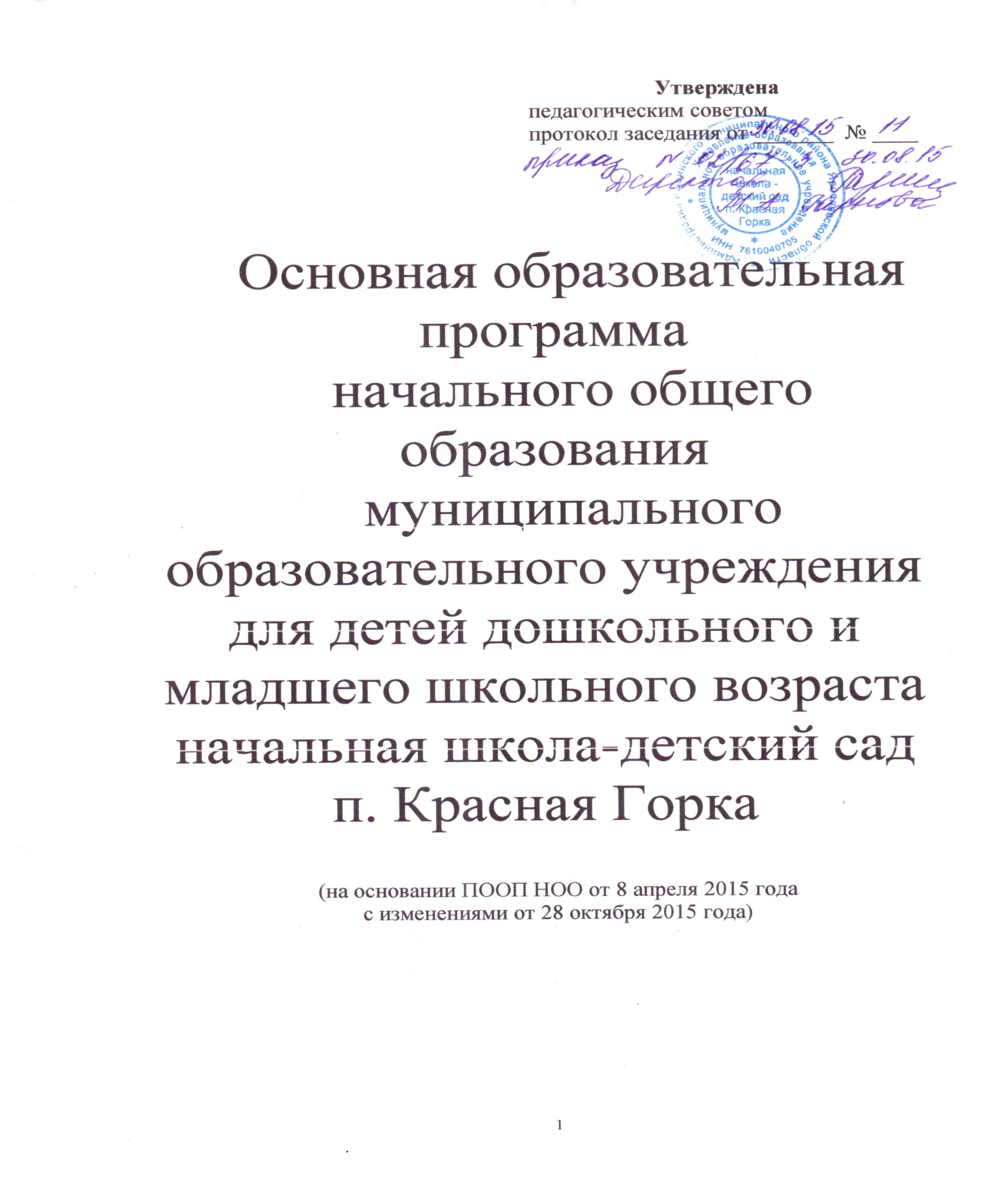 СодержаниеСодержание	2Общие положения………………………………………………………………………………41.	Целевой раздел	51.1.	Пояснительная записка	111.2.	Планируемые результаты освоения обучающимися основной  образовательной программы	Ошибка! Закладка не определена.1.2.1.	Формирование универсальных учебных действий	131.2.1.1.	Чтение. Работа с текстом (метапредметные результаты)	161.2.1.2.	Формирование ИКТ­компетентности обучающихся (метапредметные результаты)	181.2.2.	Русский язык	201.2.3.	Литературное чтение	271.2.4.	Иностранный язык (английский)	271.2.5.	Математика и информатика	301.2.6.	Окружающий мир	331.2.7.	Изобразительное искусство	351.2.8.	Музыка	381.2.9.	Технология	411.2.10.	Физическая культура	441.3.	Система оценки достижения планируемых результатов освоения основной образовательной программы	461.3.1.	Общие положения	461.3.2.	Особенности оценки личностных, метапредметных и предметных результатов	471.3.3.	Портфель достижений как инструмент оценки динамики индивидуальных образовательных достижений	581.3.4.	Итоговая оценка выпускника	592.	Содержательный раздел	632.1.	Программа формирования у обучающихся универсальных учебных действий	632.1.1.	Ценностные ориентиры начального общего образования	642.1.2.	Характеристика универсальных учебных действий при получении  начального общего образования	642.1.3.	Связь универсальных учебных действий с содержанием учебных предметов	722.1.4.	Особенности, основные направления и планируемые результаты учебно-исследовательской и проектной деятельности обучающихся в рамках урочной и внеурочной деятельности	782.1.5.	Условия, обеспечивающие развитие универсальных учебных действий у обучающихся	792.1.6.	Условия, обеспечивающие преемственность программы формирования у обучающихся универсальных учебных действий при переходе от дошкольного к начальному и от начального к основному общему образованию	792.2.	Программы отдельных учебных предметов, курсов	912.2.1.	Общие положения	912.2.2.	Основное содержание учебных предметов	922.2.2.1.	Русский язык	922.2.2.2.	Литературное чтение	962.2.2.3.	Иностранный язык	992.2.2.4.	Математика и информатика	1022.2.2.5.	Окружающий мир	1032.2.2.6.	Основы религиозных культур и светской этики	1062.2.2.7.	Изобразительное искусство	1072.2.2.8.	Музыка	1092.2.2.9.	Технология	1212.2.2.10.	Физическая культура	1232.3.	Программа духовно-нравственного воспитания, развития обучающихся при получении начального общего образования	1272.4.	Программа формирования экологической культуры, здорового и безопасного образа жизни	1493.	Организационный раздел	1693.1.	Примерный учебный план начального общего образования	1693.2.	План внеурочной деятельности	1733.3.	Система условий реализации основной образовательной программы	181Общие положенияОсновная образовательная программа начального общего образования разработана коллективом педагогов, родителей обучающихся начального уровня образования МОУ для детей дошкольного и школьного возраста  начальная школа-детский сад п. Красная Горка, рассмотрена  на заседании общего родительского собрания (протокол № 1 от 30.08. 2015 года), утверждена на заседании педагогического совета МОУ (протокол ПС №  10 от 30.08.2015 года).   Основная образовательная программа начального общего образования МОУ начальная школа-детский сад п. Красная Горка, реализуется образовательным учреждением через организацию урочной и внеурочной деятельности в соответствии с:Федеральным законом от 29 декабря 2012 г. № 273-ФЗ «Об образовании в Российской Федерации»; требованиями Федерального государственного образовательного стандарта начального общего образования, утверждённого  приказом Министерства образования и науки Российской Федерации от « 6 » октября 2009 г. № 373);приказом «О внесении изменений в федеральный государственный образовательный стандарт начального общего образования», утверждённым приказом МО и науки РФ от 22.09.2011 г. № 2357;приказом Министерства образования и науки Российской Федерации от 30 августа 2013 г. № 1015 «Об утверждении Порядка организации и осуществления образовательной деятельности по основным общеобразовательным программам – образовательным программам начального общего, основного общего и среднего общего образования»;Примерной основной образовательной программой начального общего образования, одобренной федеральным учебно-методическим объединением по общему образованию (протокол от 08.04.2015г. №1/15);уставом МОУ для детей дошкольного и школьного возраста  начальная школа-детский сад п. Красная Горка;концепцией образовательной системы «Начальная школа 21 века»;социальным заказом родителей (законных представителей) обучающихся; комплексным планом формирования и реализации современной модели образования в Российской Федерации на 2011—2015 годы и на плановый период до 2020 года.Образовательная программа начальной школы формировалась, исходя из положений Закона Российской Федерации «Об образовании в Российской Федерации»:«Образовательные программы  самостоятельно разрабатываются и утверждаются организацией, осуществляющей образовательным учреждением, если настоящим  Федеральным законом не установлено иное.» (статья 12 п.5);«Организации, осуществляющие образовательную деятельность по имеющим государственную аккредитацию образовательным программам (за исключением образовательных программ высшего образования, реализуемых на основе образовательных стандартов, утвержденных образовательными организациями высшего образования самостоятельно), разрабатывают образовательные программы в соответствии с федеральными государственными образовательными стандартами и с учетом соответствующих примерных основных образовательных программ.» (статья 12 п.7).Целевой разделПояснительная запискаЦель реализации основной образовательной программы начального общего образования — обеспечение выполнения требований ФГОС НОО.Достижение поставленной цели при разработке и реализации образовательной организацией основной образовательной программы начального общего образования предусматривает решение следующих основных задач:формирование общей культуры, духовно­нравственное,
гражданское, социальное, личностное и интеллектуальное развитие, развитие творческих способностей, сохранение и укрепление здоровья;обеспечение планируемых результатов по освоению выпускником целевых установок, приобретению знаний, умений, навыков, компетенций и компетентностей, определяемых личностными, семейными, общественными, государственными потребностями и возможностями обучающегося младшего школьного возраста, индивидуальными особенностями его развития и состояния здоровья;становление и развитие личности в её индивидуальности, самобытности, уникальности и неповторимости;обеспечение преемственности начального общего и основного общего образования;достижение планируемых результатов освоения основной образовательной программы начального общего образования всеми обучающимися, в том числе детьми с ограниченными возможностями здоровья (далее - дети с ОВЗ);обеспечение доступности получения качественного начального общего образования;выявление и развитие способностей обучающихся, в том числе лиц, проявивших выдающиеся способности, через систему клубов, секций, студий и кружков, организацию общественно полезной деятельности;организация интеллектуальных и творческих соревнований, научно­технического творчества и проектно­исследовательской деятельности;участие обучающихся, их родителей (законных представителей), педагогических работников и общественности в проектировании и развитии внутришкольной социальной среды;использование в образовательной деятельности современных образовательных технологий деятельностного типа;предоставление обучающимся возможности для эффективной самостоятельной работы;включение обучающихся в процессы познания и преобразования внешкольной социальной среды (населённого пункта, района, города).В основе реализации основной образовательной программы лежит системно­деятельностный подход, который предполагает:воспитание и развитие качеств личности, отвечающих требованиям информационного общества, инновационной экономики, задачам построения российского гражданского общества на основе принципов толерантности, диалога культур и уважения его многонационального, полилингвального, поликультурного и поликонфессионального состава;переход к стратегии социального проектирования и конструирования на основе разработки содержания и технологий образования, определяющих пути и способы достижения социально желаемого уровня (результата) личностного и познавательного развития обучающихся;ориентацию на достижение цели и основного результата образования — развитие личности обучающегося на основе освоения универсальных учебных действий, познания и освоения мира;признание решающей роли содержания образования, способов организации образовательной деятельности и учебного сотрудничества в достижении целей личностного и социального развития обучающихся;учёт индивидуальных возрастных, психологических и физиологических особенностей обучающихся, роли и значения видов деятельности и форм общения при определении образовательно­воспитательных целей и путей их достижения;обеспечение преемственности дошкольного, начального общего, основного общего, среднего общего и профессионального образования;разнообразие индивидуальных образовательных траекторий и индивидуального развития каждого обучающегося (в том числе лиц, проявивших выдающиеся способности, и детей с ОВЗ ), обеспечивающих рост творческого потенциала, познавательных мотивов, обогащение форм учебного сотрудничества и расширение зоны ближайшего развития.Общая характеристика основной образовательной программы НОО МОУ начальная школа-детский сад п. Красная Горка	Основная образовательная программа начального общего образования в МОУ начальная школа-детский сад п. Красная Горка разработана на основе примерной основной образовательной программы начального общего образования (от 08.04.2015 г. №1/15).ООП НОО  МОУ начальная школа-детский сад п. Красная Горка содержит следующие разделы: Раздел I. Целевой                                                                                                                                                                                                                        1.1. Пояснительную записку;                                                      1.2. Планируемые результаты освоения основной образовательной программы;                          1.3. Систему оценки достижения планируемых результатов освоения основной образовательной программы.         Раздел II. Содержательный2.1. Программу формирования у обучающихся универсальных учебных действий.        2.2. Программы отдельных учебных предметов, курсов. 2.3. Программу духовно-нравственного развития, воспитания обучающихся при получении начального общего образования.       2.4. Программу формирования экологической культуры, культуры здорового и безопасного образа жизни.     Раздел III. Организационный3.1. Примерный  учебный план  начального общего образования.3.2. План внеурочной деятельности.3.2. Система условий реализации основной образовательной программы.Основная образовательная программа МОУ начальная школа-детский сад п. Красная Горка формируется с учётом особенностей уровня начального общего образования как фундамента всего последующего обучения. Начальная школа — особый этап в жизни ребёнка, связанный:с изменением при поступлении в школу ведущей деятельности ребёнка — с переходом к учебной деятельности (при сохранении значимости игровой), имеющей общественный характер и являющейся социальной по содержанию;с освоением новой социальной позиции, расширением сферы взаимодействия ребёнка с окружающим миром, развитием потребностей в общении, познании, социальном признании и самовыражении;с принятием и освоением ребёнком новой социальной роли ученика, выражающейся в формировании внутренней позиции школьника, определяющей новый образ школьной жизни и перспективы личностного и познавательного развития;с формированием у школьника основ умения учиться
и способности к организации своей деятельности: принимать, сохранять цели и следовать им в учебной деятельности; планировать свою деятельность, осуществлять её контроль и оценку; взаимодействовать с учителем и сверстниками в учебной деятельности;с изменением при этом самооценки ребёнка, которая приобретает черты адекватности и рефлексивности;с моральным развитием, которое существенным образом связано с характером сотрудничества со взрослыми и сверстниками, общением и межличностными отношениями дружбы, становлением основ гражданской идентичности и мировоззрения.Учитываются также характерные для младшего школьного возраста (от 6,5 до 11 лет): центральные психологические новообразования, формируемые на данном уровне образования: словесно­логическое мышление, произвольная смысловая память, произвольное внимание, письменная речь, анализ, рефлексия содержания, оснований и способов действий, планирование и умение действовать во внутреннем плане, знаково­символическое мышление, осуществляемое как моделирование существенных связей и отношений объектов; развитие целенаправленной и мотивированной активности обучающегося, направленной на овладение учебной деятельностью, основой которой выступает формирование устойчивой системы учебно­познавательных и социальных мотивов и личностного смысла учения.При определении стратегических характеристик основной образовательной программы учитываются существующий разброс в темпах и направлениях развития детей, индивидуальные различия в их познавательной деятельности, восприятии, внимании, памяти, мышлении, речи, моторике и т. д., связанные с возрастными, психологическими и физиологическими индивидуальными особенностями детей младшего школьного возраста.При этом успешность и своевременность формирования указанных новообразований познавательной сферы, качеств и свойств личности связываются с активной позицией учителя, а также с адекватностью построения образовательной деятельности и выбора условий и методик обучения, учитывающих описанные выше особенности уровня начального общего образования.Общие подходы к организации внеурочной деятельности	Основная образовательная программа МОУ начальная школа-детский сад п. Красная Горка реализуется через урочную и внеурочную деятельность в соответствии с санитарно-эпидемиологическими требованиями к условиям и организации обучения в общеобразовательных организациях (постановление Главного государственного санитарного врача Российской Федерации от 29 декабря 2010 г. № 189, в редакции Изменений № 1, утв. Постановлением Главного государственного санитарного врача Российской Федерации от 29.06.2011 № 85, изменений № 2, утв. Постановлением Главного государственного санитарного врача Российской Федерации от 25.12.2013 № 72, далее – СанПиН 2.4.2.2821-10).	ФГОС общего образования определяют общее количество часов внеурочной деятельности на каждом уровне общего образования, которое составляет: до 1350 часов на уровне начального общего образования.	Образовательная организация самостоятельно определяет объем часов, отводимых на внеурочную деятельность, в соответствии с содержательной и организационной спецификой своей основной образовательной программы, реализуя указанный объем часов как в учебное, так и в каникулярное время.	В соответствии с положениями Федерального закона от 8 мая 2010 года № 83-ФЗ «О внесении изменений в отдельные законодательные акты Российской Федерации в связи с совершенствованием правового положения государственных (муниципальных) учреждений» направления финансирования образовательной деятельности (включая внеурочную деятельность) и объем средств определяются государственным заданием учредителя образовательной организации.	Внеурочная деятельность является обязательной.	Внеурочная деятельность является неотъемлемой частью образовательной деятельности и организуется по направлениям развития личности: спортивно-оздоровительное, духовно-нравственное, социальное, общеинтеллектуальное, общекультурное.	Формы ее организации школа определяет самостоятельно, с учетом интересов и запросов учащихся и их родителей (законных представителей). Право выбора направлений и форм внеурочной деятельности имеют родители (законные представители) обучающегося при учете его мнения до завершения получения ребенком основного общего образования.	План внеурочной деятельности как и учебный план является основным организационным механизмом реализации основных образовательных программ общего образования, определяет состав и структуру направлений, формы организации, объем внеурочной деятельности.	Внеурочная деятельность в каникулярное время может реализовываться в рамках тематических программ (лагерь с дневным пребыванием на базе общеобразовательной организации или на базе загородных детских центров, в походах, поездках и т.д.).	При отсутствии возможности для реализации внеурочной деятельности образовательная организация в рамках соответствующих государственных (муниципальных) заданий, формируемых учредителем, использует возможности образовательных организаций дополнительного образования, организаций культуры и спорта.Основная образовательная программа формируется с учётом особенностей уровня начального общего образования как фундамента всего последующего обучения. Начальная школа — особый этап в жизни ребёнка, связанный:с изменением при поступлении в школу ведущей деятельности ребёнка — с переходом к учебной деятельности (при сохранении значимости игровой), имеющей общественный характер и являющейся социальной по содержанию;с освоением новой социальной позиции, расширением сферы взаимодействия ребёнка с окружающим миром, развитием потребностей в общении, познании, социальном признании и самовыражении;с принятием и освоением ребёнком новой социальной роли ученика, выражающейся в формировании внутренней позиции школьника, определяющей новый образ школьной жизни и перспективы личностного и познавательного развития;с формированием у школьника основ умения учиться
и способности к организации своей деятельности: принимать, сохранять цели и следовать им в учебной деятельности; планировать свою деятельность, осуществлять её контроль и оценку; взаимодействовать с учителем и сверстниками в учебной деятельности;с изменением при этом самооценки ребёнка, которая приобретает черты адекватности и рефлексивности;с моральным развитием, которое существенным образом связано с характером сотрудничества со взрослыми и сверстниками, общением и межличностными отношениями дружбы, становлением основ гражданской идентичности и мировоззрения.Учитываются также характерные для младшего школьного возраста (от 6,5 до 11 лет): центральные психологические новообразования, формируемые на данном уровне образования: словесно­логическое мышление, произвольная смысловая память, произвольное внимание, письменная речь, анализ, рефлексия содержания, оснований и способов действий, планирование и умение действовать во внутреннем плане, знаково­символическое мышление, осуществляемое как моделирование существенных связей и отношений объектов; развитие целенаправленной и мотивированной активности обучающегося, направленной на овладение учебной деятельностью, основой которой выступает формирование устойчивой системы учебно­познавательных и социальных мотивов и личностного смысла учения.При определении стратегических характеристик основной образовательной программы учитываются существующий разброс в темпах и направлениях развития детей, индивидуальные различия в их познавательной деятельности, восприятии, внимании, памяти, мышлении, речи, моторике и т. д., связанные с возрастными, психологическими и физиологическими индивидуальными особенностями детей младшего школьного возраста.При этом успешность и своевременность формирования указанных новообразований познавательной сферы, качеств и свойств личности связываются с активной позицией учителя, а также с адекватностью построения образовательной деятельности и выбора условий и методик обучения, учитывающих описанные выше особенности уровня начального общего образования.Организация образовательной деятельности: Образовательное учреждение является муниципальным учреждением для детей дошкольного и младшего школьного возраста начальная школа-детский сад п. красная Горка. Обучение ведется в одну смену. Режим работы: по 5-ти дневной учебной неделе. Учебная нагрузка и режим занятий обучающихся соответствуют действующим санитарно-эпидемиологическим требованиям к условиям и организации обучения в общеобразовательных учреждениях  правилам и нормам Санитарно-эпидемиологические требования к условиям и организации обучения в общеобразовательных учреждениях (Санитарно-эпидемиологические правила и нормативы СанПиН 2.4.2.2821-10)Важнейшей частью основной образовательной программы начального общего образования является учебный план, который содержит две составляющие:- обязательную часть: реализуется УМК «Начальная школа 21 века», которая обеспечивает:обучение с учётом психологических особенностей и возможностей младшего школьника, его индивидуальности и способностей;общее развитие ребёнка;формирование учебной деятельности, восполнение его духовной и эмоциональной культуры;дифференциацию, позволяющую учитывать индивидуальный темп продвижения школьника. Корректировать возникающие трудности. Обеспечить поддержку его способностей- часть, формируемую участниками образовательных отношений, включающую внеурочную деятельность. Внеурочная деятельность организуется по модели «дополнительного образования» в таких формах, как экскурсии, кружки, секции, олимпиады, соревнования, поисковые и научные исследования, общественно полезные практики и т. д.Состав участников образовательной деятельности:     - Обучающиеся – дети, достигшие школьного возраста (не младше 6,6 лет).                                                                         - Педагоги, изучившие требования, предъявляемые ФГОС, владеющие современными технологиями обучения, ответственные за качественное образование, демонстрирующие рост профессионального мастерства.                                                                                                                                                                                  – Родители (законные представители), изучившие особенности образовательной программы, нормативные документы и локальные акты, обеспечивающие ее выполнение. Ожидания участников образовательной деятельностиСтепень  выполнения образовательной программыОсновные принципы реализации образовательной программы:принцип гуманизации – утверждение норм уважения и доброжелательного отношения к каждому ребенку, исключение принуждения и насилия над его личностью;принцип культуросообразности – создание развивающей среды, способствующей максимальному раскрытию личностного, интеллектуального, творческого потенциала каждого учащегося;принцип ценностно-смыслового  равенства взрослого и ребенка;принцип социокультурной открытости образования – открытость изменяющемуся миру, уважение к нормам и традициям разных культур, поддержка образовательных инициатив всех субъектов образовательного пространства.Адресность образовательной программы начального общего образования в МОУ для детей дошкольного и школьного возраста  начальная школа-детский сад п. Красная ГоркаПрограмма      адресована  участникам    образовательного   процесса   МОУ для детей дошкольного и школьного возраста начальная школа-детский сад п. Красная Горка:обучающимся и родителям:·для информирования о целях, содержании, организации и предполагаемых результатах деятельности ОУ по достижению каждым обучающимся образовательных результатов;· для определения сферы ответственности за достижение результатов образовательной деятельности школы, родителей и обучающихся и возможностей для взаимодействия;учителям:· для углубления понимания смыслов образования и в качестве ориентира в практической образовательной деятельности;администрации:· для координации деятельности педагогического коллектива по выполнению требований к результатам и условиям освоения обучающимися основной образовательной программы;· для регулирования взаимоотношений субъектов образовательного процесса;учредителю и органам управления:· для повышения объективности оценивания образовательных результатов учреждения в целом; качества, условий и результатов образовательной деятельности в целом.1.2. Планируемые результаты освоения обучающимися основной  образовательной программы Планируемые результаты освоения основной образовательной программы начального общего образования (далее — планируемые результаты) являются одним из важнейших механизмов реализации требований ФГОС НОО к результатам обучающихся, освоивших основную образовательную программу. Они представляют собой систему обобщённых личностно ориентированных целей образования, допускающих дальнейшее уточнение и конкретизацию, что обеспечивает определениеи выявление всех составляющих планируемых результатов, подлежащих формированию и оценке.Планируемые результаты:обеспечивают связь между требованиями ФГОС НОО,
образовательной деятельностью и системой оценки результатов освоения основной образовательной программы начального общего образования, уточняя и конкретизируя общее понимание личностных, метапредметных и предметных результатов для каждой учебной программы с учётом ведущих целевых установок их освоения, возрастной специфики обучающихся и требований, предъявляемых системой оценки;являются содержательной и критериальной основой для разработки программ учебных предметов, курсов, учебно­методической литературы, а также для системы оценки качества освоения обучающимися основной образовательной программы начального общего образования.В соответствии с системно­деятельностным подходом содержание планируемых результатов описывает и характеризует обобщённые способы действий с учебным материалом, позволяющие обучающимся успешно решать учебные и учебно­практические задачи, в том числе задачи, направленные на отработку теоретических моделей и понятий, и задачи, по возможности максимально приближенные к реальным жизненным ситуациям.Система планируемых результатов даёт возможность МОУ начальная школа-детский сад п. Красная Горка владеть информацией об уровне достижения обучающимися планируемых результатов. В системе планируемых результатов особо выделяется учебный материал, имеющий опорный характер, т. е. служащий основой для последующего обучения.Структура планируемых результатов учитывает необходимость:Планируемые предметные результаты, приводятся в двух блоках к каждому разделу учебной программы. Они ориентируют в том, какой уровень освоения опорного учебного материала ожидается от выпускников.  Первый блок  «Выпускник научится». Критериями отбора данных результатов служат: их значимость для решения основных задач образования на данном уровне, необходимость для последующего обучения, а также потенциальная возможность их достижения большинством обучающихся, как минимум, на уровне, характеризующем исполнительскую компетентность обучающихся. Иными словами, в эту группу включается такая система знаний и учебных действий, которая, во­первых, принципиально необходима для успешного обучения в начальной и основной школе и, во­вторых, при наличии специальной целенаправленной работы учителя может быть освоена подавляющим большинством детей.Достижение планируемых результатов этой группы выносится на итоговую оценку, которая может осуществляться как в ходе освоения данной программы посредством накопительной системы оценки (например, портфеля достижений), так и по итогам её освоения (с помощью итоговой работы). Оценка освоения опорного материала на уровне, характеризующем исполнительскую компетентность обучающихся, ведётся с помощью заданий базового уровня, а на уровне действий, соответствующих зоне ближайшего развития, — с помощью заданий  повышенного уровня. Успешное выполнение обучающимися заданий базового уровня служит единственным основанием для положительного решения вопроса о возможности перехода на следующий уровень обучения.Цели, характеризующие систему учебных действий в отношении знаний, умений, навыков, расширяющих и углубляющих опорную систему или выступающих как пропедевтика для дальнейшего изучения данного предмета. Планируемые результаты, описывающие указанную группу целей, приводятся в блоках «Выпускник получит возможность научиться» к каждому разделу примерной программы учебного предмета и выделяются курсивом. Уровень достижений, соответствующий планируемым результатам этой группы, могут продемонстрировать только отдельные обучающиеся, имеющие более высокий уровень мотивации и способностей. В повседневной практике обучения эта группа целей не отрабатывается со всеми без исключения обучающимися как в силу повышенной сложности учебных действий для обучающихся, так и в силу повышенной сложности учебного материала и/или его пропедевтического характера на данном уровне обучения. Оценка достижения этих целей ведётся преимущественно в ходе процедур, допускающих предоставление и использование исключительно неперсонифицированной информации. Частично задания, ориентированные на оценку достижения этой группы планируемых результатов, могут включаться в материалы итогового контроля.Основные цели такого включения — предоставить возможность обучающимся продемонстрировать овладение более высокими  (по сравнению с базовым) уровнями достижений и выявить динамику роста численности группы наиболее подготовленных обучающихся. При этом  невыполнение обучающимися заданий, с помощью которых ведётся оценка достижения планируемых результатов этой группы, не является препятствием для перехода на следующий уровень обучения. В ряде случаев учёт достижения планируемых результатов этой группы целесообразно вести в ходе текущего и промежуточного оценивания, а полученные результаты фиксировать посредством накопительной системы оценки (например, в форме портфеля достижений) и учитывать при определении итоговой оценки.Подобная структура представления планируемых результатов подчёркивает тот факт, что при организации образовательной деятельности, направленной на реализацию и  достижение планируемых результатов, от учителя требуется использование таких педагогических технологий, которые основаны на дифференциации требований к подготовке обучающихся.При получении начального общего образования устанавливаются планируемые результаты освоения:междисциплинарной программы «Формирование универсальных учебных действий», а также её разделов «Чтение. Работа с текстом» и «Формирование ИКТ­компетентности обучающихся»;программ по всем учебным предметам-– «Русский язык»,  «Литературное чтение»,  «Иностранный язык (английский)», «Математика», «Окружающий мир», «Основы религиозных культур и светской этики», «Музыка», «Изобразительное искусство», «Технология», «Физическая культура».1.2.1.Формирование универсальных учебных действий(личностные и метапредметные результаты)В результате изучения всех без исключения предметов при получении начального общего образования у выпускников будут сформированы личностные, регулятивные, познавательные и коммуникативные универсальные учебные действия как основа умения учиться.Личностные универсальные учебные действия У выпускника будут сформированы:внутренняя позиция школьника на уровне положительного отношения к школе, ориентации на содержательные моменты школьной действительности и принятия образца «хорошего ученика»;широкая мотивационная основа учебной деятельности, включающая социальные, учебно­познавательные и внешние мотивы;учебно­познавательный интерес к новому учебному материалу и способам решения новой задачи;ориентация на понимание причин успеха в учебной деятельности, в том числе на самоанализ и самоконтроль результата, на анализ соответствия результатов требованиям конкретной задачи, на понимание оценок учителей, товарищей, родителей и других людей;способность к оценке своей учебной деятельности;основы гражданской идентичности, своей этнической принадлежности в форме осознания «Я» как члена семьи, представителя народа, гражданина России, чувства сопричастности и гордости за свою Родину, народ и историю, осознание ответственности человека за общее благополучие;ориентация в нравственном содержании и смысле как собственных поступков, так и поступков окружающих людей;знание основных моральных норм и ориентация на их выполнение;развитие этических чувств — стыда, вины, совести как регуляторов морального поведения; понимание чувств других людей и сопереживание им;установка на здоровый образ жизни;основы экологической культуры: принятие ценности природного мира, готовность следовать в своей деятельности нормам природоохранного, нерасточительного, здоровьесберегающего поведения;чувство прекрасного и эстетические чувства на основе знакомства с мировой и отечественной художественной культурой.Выпускник получит возможность для формирования:внутренней позиции обучающегося на уровне положительного отношения к образовательной организации, понимания необходимости учения, выраженного в преобладании учебно­познавательных мотивов и предпочтении социального способа оценки знаний;выраженной устойчивой учебно­познавательной мотивации учения;устойчивого учебно­познавательного интереса к новым общим способам решения задач;адекватного понимания причин успешности/неуспешности учебной деятельности;положительной адекватной дифференцированной самооценки на основе критерия успешности реализации социальной роли «хорошего ученика»;компетентности в реализации основ гражданской идентичности в поступках и деятельности;морального сознания на конвенциональном уровне, способности к решению моральных дилемм на основе учёта позиций партнёров в общении, ориентации на их мотивы и чувства, устойчивое следование в поведении моральным нормам и этическим требованиям;установки на здоровый образ жизни и реализации её в реальном поведении и поступках;осознанных устойчивых эстетических предпочтений и ориентации на искусство как значимую сферу человеческой жизни; эмпатии как осознанного понимания чувств других людей и сопереживания им, выражающихся в поступках, направленных на помощь другим и обеспечение их благополучия.Регулятивные универсальные учебные действияВыпускник научится:принимать и сохранять учебную задачу;учитывать выделенные учителем ориентиры действия в новом учебном материале в сотрудничестве с учителем;планировать свои действия в соответствии с поставленной задачей и условиями её реализации, в том числе во внутреннем плане;учитывать установленные правила в планировании и контроле способа решения;осуществлять итоговый и пошаговый контроль по результату;оценивать правильность выполнения действия на уровне адекватной ретроспективной оценки соответствия результатов требованиям данной задачи;адекватно воспринимать предложения и оценку учителей, товарищей, родителей и других людей;различать способ и результат действия;вносить необходимые коррективы в действие после его завершения на основе его оценки и учёта характера сделанных ошибок, использовать предложения и оценки для создания нового, более совершенного результата, использовать запись в цифровой форме хода и результатов решения задачи, собственной звучащей речи на русском, родном и иностранном языках.Выпускник получит возможность научиться:в сотрудничестве с учителем ставить новые учебные задачи;преобразовывать практическую задачу в познавательную;проявлять познавательную инициативу в учебном сотрудничестве;самостоятельно учитывать выделенные учителем ориентиры действия в новом учебном материале;осуществлять констатирующий и предвосхищающий контроль по результату и по способу действия, актуальный контроль на уровне произвольного внимания;самостоятельно оценивать правильность выполнения действия и вносить необходимые коррективы в исполнение как по ходу его реализации, так и в конце действия.Познавательные универсальные учебные действияВыпускник научится:осуществлять поиск необходимой информации для выполнения учебных заданий с использованием учебной литературы, энциклопедий, справочников (включая электронные, цифровые), в открытом информационном пространстве, в том числе контролируемом пространстве сети Интернет;осуществлять запись (фиксацию) выборочной информации об окружающем мире и о себе самом, в том числе с помощью инструментов ИКТ;использовать знаково­символические средства, в том числе модели (включая виртуальные) и схемы (включая концептуальные), для решения задач;проявлять познавательную инициативу в учебном сотрудничестве;строить сообщения в устной и письменной форме;ориентироваться на разнообразие способов решения задач;основам смыслового восприятия художественных и познавательных текстов, выделять существенную информацию из сообщений разных видов (в первую очередь текстов);осуществлять анализ объектов с выделением существенных и несущественных признаков;осуществлять синтез как составление целого из частей;проводить сравнение, сериацию и классификацию по заданным критериям;устанавливать причинно­следственные связи в изучаемом круге явлений;строить рассуждения в форме связи простых суждений об объекте, его строении, свойствах и связях;обобщать, т. е. осуществлять генерализацию и выведение общности для целого ряда или класса единичных объектов, на основе выделения сущностной связи;осуществлять подведение под понятие на основе распознавания объектов, выделения существенных признаков и их синтеза;устанавливать аналогии;владеть рядом общих приёмов решения задач.Выпускник получит возможность научиться:осуществлять расширенный поиск информации с использованием ресурсов библиотек и сети Интернет;записывать, фиксировать информацию об окружающем мире с помощью инструментов ИКТ;создавать и преобразовывать модели и схемы для решения задач;осознанно и произвольно строить сообщения в устной и письменной форме;осуществлять выбор наиболее эффективных способов решения задач в зависимости от конкретных условий;осуществлять синтез как составление целого из частей, самостоятельно достраивая и восполняя недостающие компоненты;осуществлять сравнение, сериацию и классификацию, самостоятельно выбирая основания и критерии для указанных логических операций;строить логическое рассуждение, включающее установление причинно­следственных связей;произвольно и осознанно владеть общими приёмами решения задач.Коммуникативные универсальные учебные действияВыпускник научится:адекватно использовать коммуникативные, прежде всего речевые, средства для решения различных коммуникативных задач, строить монологическое высказывание (в том числе сопровождая его аудиовизуальной поддержкой), владеть диалогической формой коммуникации, используя в том числе средства и инструменты ИКТ и дистанционного общения;допускать возможность существования у людей различных точек зрения, в том числе не совпадающих с его собственной, и ориентироваться на позицию партнёра в общении и взаимодействии;учитывать разные мнения и стремиться к координации различных позиций в сотрудничестве;формулировать собственное мнение и позицию;договариваться и приходить к общему решению в совместной деятельности, в том числе в ситуации столкновения интересов;строить понятные для партнёра высказывания, учитывающие, что партнёр знает и видит, а что нет;задавать вопросы;контролировать действия партнёра;использовать речь для регуляции своего действия;адекватно использовать речевые средства для решения различных коммуникативных задач, строить монологическое высказывание, владеть диалогической формой речи.Выпускник получит возможность научиться:учитывать и координировать в сотрудничестве позиции других людей, отличные от собственной;учитывать разные мнения и интересы и обосновывать собственную позицию;понимать относительность мнений и подходов к решению проблемы;аргументировать свою позицию и координировать её с позициями партнёров в сотрудничестве при выработке общего решения в совместной деятельности;продуктивно содействовать разрешению конфликтов на основе учёта интересов и позиций всех участников;с учётом целей коммуникации достаточно точно, последовательно и полно передавать партнёру необходимую информацию как ориентир для построения действия;задавать вопросы, необходимые для организации собственной деятельности и сотрудничества с партнёром;осуществлять взаимный контроль и оказывать в сотрудничестве необходимую взаимопомощь;адекватно использовать речевые средства для эффективного решения разнообразных коммуникативных задач, планирования и регуляции своей деятельности.1.2.1.1. Чтение. Работа с текстом (метапредметные результаты)В результате изучения всех без исключения учебных предметов на при получении  начального общего образования выпускники приобретут первичные навыки работы с содержащейся в текстах информацией в процессе чтения соответствующих возрасту литературных, учебных, научно­познавательных текстов, инструкций. Выпускники научатся осознанно читать тексты с целью удовлетворения познавательного интереса, освоения и использования информации. Выпускники овладеют элементарными навыками чтения информации, представленной в наглядно-символической форме, приобретут опыт работы с текстами, содержащими рисунки, таблицы, диаграммы, схемы.У выпускников будут развиты такие читательские действия, как поиск информации, выделение нужной для решения практической или учебной задачи информации, систематизация, сопоставление, анализ и обобщение имеющихся в тексте идей и информации, их интерпретация и преобразование. Обучающиеся смогут использовать полученную из разного вида текстов информацию для установления несложных причинно-следственных связей и зависимостей, объяснения, обоснования утверждений, а также принятия решений в простых учебных и практических ситуациях.Выпускники получат возможность научиться самостоятельно организовывать поиск информации. Они приобретут первичный опыт критического отношения к получаемой информации, сопоставления ее с информацией из других источников и имеющимся жизненным опытом.Работа с текстом: поиск информации и понимание прочитанногоВыпускник научится:находить в тексте конкретные сведения, факты, заданные в явном виде;определять тему и главную мысль текста;делить тексты на смысловые части, составлять план текста;вычленять содержащиеся в тексте основные события и
устанавливать их последовательность; упорядочивать информацию по заданному основанию;сравнивать между собой объекты, описанные в тексте, выделяя 2—3 существенных признака;понимать информацию, представленную в неявном виде (например, находить в тексте несколько примеров, доказывающих приведённое утверждение; характеризовать явление по его описанию; выделять общий признак группы элементов);понимать информацию, представленную разными способами: словесно, в виде таблицы, схемы, диаграммы;понимать текст, опираясь не только на содержащуюся в нём информацию, но и на жанр, структуру, выразительные средства текста;использовать различные виды чтения: ознакомительное, изучающее, поисковое, выбирать нужный вид чтения в соответствии с целью чтения;ориентироваться в соответствующих возрасту словарях и справочниках.Выпускник получит возможность научиться:использовать формальные элементы текста (например,
подзаголовки, сноски) для поиска нужной информации;работать с несколькими источниками информации;сопоставлять информацию, полученную из нескольких источников.Работа с текстом: преобразование и интерпретация информацииВыпускник научится:пересказывать текст подробно и сжато, устно и письменно;соотносить факты с общей идеей текста, устанавливать простые связи, не показанные в тексте напрямую;формулировать несложные выводы, основываясь на тексте; находить аргументы, подтверждающие вывод;сопоставлять и обобщать содержащуюся в разных частях текста информацию;составлять на основании текста небольшое монологическое высказывание, отвечая на поставленный вопрос.Выпускник получит возможность научиться:делать выписки из прочитанных текстов с учётом цели их дальнейшего использования;составлять небольшие письменные аннотации к тексту, отзывы о прочитанном.Работа с текстом: оценка информацииВыпускник научится:высказывать оценочные суждения и свою точку зрения о прочитанном тексте;оценивать содержание, языковые особенности и структуру текста; определять место и роль иллюстративного ряда в тексте;на основе имеющихся знаний, жизненного опыта подвергать сомнению достоверность прочитанного, обнаруживать недостоверность получаемых сведений, пробелы в информации и находить пути восполнения этих пробелов;участвовать в учебном диалоге при обсуждении прочитанного или прослушанного текста.Выпускник получит возможность научиться:сопоставлять различные точки зрения;соотносить позицию автора с собственной точкой зрения;в процессе работы с одним или несколькими источниками выявлять достоверную (противоречивую) информацию.1.2.1.2. Формирование ИКТ­компетентности обучающихся (метапредметные результаты)В результате изучения всех без исключения предметов на уровне начального общего образования начинается формирование навыков, необходимых для жизни и работы в современном высокотехнологичном обществе. Обучающиеся приобретут опыт работы с информационными объектами, в которых объединяются текст, наглядно-графические изображения, цифровые данные, неподвижные и движущиеся изображения, звук, ссылки и базы данных и которые могут передаваться как устно, так и с помощью телекоммуникационных технологий или размещаться в Интернете.Обучающиеся познакомятся с различными средствами информационно-коммуникационных технологий (ИКТ), освоят общие безопасные и эргономичные принципы работы с ними; осознают возможности различных средств ИКТ для использования в обучении, развития собственной познавательной деятельности и общей культуры.Они приобретут первичные навыки обработки и поиска информации при помощи средств ИКТ: научатся вводить различные виды информации в компьютер: текст, звук, изображение, цифровые данные; создавать, редактировать, сохранять и передавать медиасообщения.Выпускники научатся оценивать потребность в дополнительной информации для решения учебных задач и самостоятельной познавательной деятельности; определять возможные источники ее получения; критически относиться к информации и к выбору источника информации.Они научатся планировать, проектировать и моделировать процессы в простых учебных и практических ситуациях.В результате использования средств и инструментов ИКТ и ИКТ-ресурсов для решения разнообразных учебно-познавательных и учебно-практических задач, охватывающих содержание всех изучаемых предметов, у обучающихся будут формироваться и развиваться необходимые универсальные учебные действия и специальные учебные умения, что заложит основу успешной учебной деятельности в средней и старшей школе.Знакомство со средствами ИКТ, гигиена работы с компьютеромВыпускник научится:использовать безопасные для органов зрения, нервной системы, опорно­двигательного аппарата эргономичные приёмы работы с компьютером и другими средствами ИКТ; выполнять компенсирующие физические упражнения (мини­зарядку);организовывать систему папок для хранения собственной информации в компьютере.Технология ввода информации в компьютер: ввод текста, запись звука, изображения, цифровых данныхВыпускник научится:вводить информацию в компьютер с использованием различных технических средств (фото- и видеокамеры, микрофона и т. д.), сохранять полученную информациюнабирать небольшие тексты на родном языке; набирать короткие тексты на иностранном языке, использовать компьютерный перевод отдельных слов;рисовать (создавать простые изображения) на графическом планшете;сканировать рисунки и тексты.Выпускник получит возможность научиться использовать программу распознавания сканированного текста на русском языке.Обработка и поиск информацииВыпускник научится:подбирать подходящий по содержанию и техническому качеству результат видеозаписи и фотографирования, использовать сменные носители (флэш-карты);описывать по определенному алгоритму объект или процесс наблюдения, записывать аудиовизуальную и числовую информацию о нем, используя инструменты ИКТ;собирать числовые данные в естественно-научных наблюдениях и экспериментах, используя цифровые датчики, камеру, микрофон и другие средства ИКТ, а также в ходе опроса людей;редактировать тексты, последовательности изображений, слайды в соответствии с коммуникативной или учебной задачей, включая редактирование текста, цепочек изображений, видео- и аудиозаписей, фотоизображений;пользоваться основными функциями стандартного текстового редактора, использовать полуавтоматический орфографический контроль; использовать, добавлять и удалять ссылки в сообщениях разного вида; следовать основным правилам оформления текста;искать информацию в соответствующих возрасту цифровых словарях и справочниках, базах данных, контролируемом Интернете, системе поиска внутри компьютера; составлять список используемых информационных источников (в том числе с использованием ссылок);заполнять учебные базы данных.Выпускник получит возможность научиться грамотно формулировать запросы при поиске в сети Интернет и базах данных, оценивать, интерпретировать и сохранять найденную информацию; критически относиться к информации и к выбору источника информации.Создание, представление и передача сообщенийВыпускник научится:создавать текстовые сообщения с использованием средств ИКТ, редактировать, оформлять и сохранять их;создавать простые сообщения в виде аудио- и видеофрагментов или последовательности слайдов с использованием иллюстраций, видеоизображения, звука, текста;готовить и проводить презентацию перед небольшой аудиторией: создавать план презентации, выбирать аудиовизуальную поддержку, писать пояснения и тезисы для презентации;создавать простые схемы, диаграммы, планы и пр.;создавать простые изображения, пользуясь графическими возможностями компьютера; составлять новое изображение из готовых фрагментов (аппликация);размещать сообщение в информационной образовательной среде образовательной организации;пользоваться основными средствами телекоммуникации; участвовать в коллективной коммуникативной деятельности в информационной образовательной среде, фиксировать ход и результаты общения на экране и в файлах.Выпускник получит возможность научиться:представлять данные;создавать музыкальные произведения с использованием компьютера и музыкальной клавиатуры, в том числе из готовых музыкальных фрагментов и «музыкальных петель».Планирование деятельности, управление и организацияВыпускник научится:создавать движущиеся модели и управлять ими в компьютерно управляемых средах (создание простейших роботов);определять последовательность выполнения действий, составлять инструкции (простые алгоритмы) в несколько действий, строить программы для компьютерного исполнителя с использованием конструкций последовательного выполнения и повторения;планировать несложные исследования объектов и процессов внешнего мира.Выпускник получит возможность научиться:проектировать несложные объекты и процессы реального мира, своей собственной деятельности и деятельности группы, включая навыки роботехнического проектированиямоделировать объекты и процессы реального мира.Планируемые результаты и содержание образовательной области  «Филология» на уровне начального общего образования1.2.2. Русский язык В результате изучения курса русского языка обучающиеся  при получении начального общего образования научатся осознавать язык как основное средство человеческого общения и явление национальной культуры, у них начнёт формироваться позитивное эмоционально­ценностное отношение к русскому и родному языкам, стремление к их грамотному использованию, русский язык и родной язык станут для учеников основой всего процесса обучения, средством развития их мышления, воображения, интеллектуальных и творческих способностей.В процессе изучения обучающиеся получат возможность реализовать в устном и письменном общении (в том числе с использованием средств ИКТ) потребность в творческом самовыражении, научатся использовать язык с целью поиска необходимой информации в различных источниках для выполнения учебных заданий.У выпускников, освоивших основную образовательную программу начального общего образования, будет сформировано отношение к правильной устной и письменной речи как показателям общей культуры человека. Они получат начальные представления о нормах русского и родного литературного языка (орфоэпических, лексических, грамматических) и правилах речевого этикета, научатся ориентироваться в целях, задачах, средствах и условиях общения, что станет основой выбора адекватных языковых средств для успешного решения коммуникативной задачи при составлении несложных устных монологических высказываний и письменных текстов. У них будут сформированы коммуникативные учебные действия, необходимые для успешного участия в диалоге: ориентация на позицию партнера, учет различных мнений и координация различных позиций в сотрудничестве, стремление к более точному выражению собственного мнения и позиции, умение задавать вопросы.Выпускник на уровне начального общего образования:научится осознавать безошибочное письмо как одно из проявлений собственного уровня культуры;сможет применять орфографические правила и правила постановки знаков препинания (в объеме изученного) при записи собственных и предложенных текстов, овладеет умением проверять написанное;получит первоначальные представления о системе и структуре русского и родного языков: познакомится с разделами изучения языка – фонетикой и графикой, лексикой, словообразованием (морфемикой), морфологией и синтаксисом; в объеме содержания курса научится находить, характеризовать, сравнивать, классифицировать такие языковые единицы, как звук, буква, часть слова, часть речи, член предложения, простое предложение, что послужит основой для дальнейшего формирования общеучебных, логических и познавательных (символико-моделирующих) универсальных учебных действий с языковыми единицами.В результате изучения курса у выпускников, освоивших основную образовательную программу начального общего образования, будет сформирован учебно-познавательный интерес к новому учебному материалу и способам решения новой языковой задачи, что заложит основы успешной учебной деятельности при продолжении изучения курса русского языка и родного языка на следующем уровне образования.Содержательная линия «Система языка»Раздел «Фонетика и графика»Выпускник научится:различать звуки и буквы;характеризовать звуки русского языка: гласные ударные/безударные; согласные твёрдые/мягкие, парные/непарные твёрдые и мягкие; согласные звонкие/глухие, парные/непарные звонкие и глухие;пользоваться русским алфавитом на основе знания последовательности букв в нем для упорядочивания слов и поиска необходимой информации в различных словарях и справочниках.Выпускник получит возможность научиться пользоваться русским алфавитом на основе знания последовательности букв в нем для упорядочивания слов и поиска необходимой информации в различных словарях и справочниках.Раздел «Орфоэпия»Выпускник получит возможность научиться:соблюдать нормы русского и родного литературного языка в собственной речи и оценивать соблюдение этих норм в речи собеседников (в объёме представленного в учебнике материала);находить при сомнении в правильности постановки ударения или произношения слова ответ самостоятельно (по словарю учебника) либо обращаться за помощью к учителю, родителям и др.Раздел «Состав слова (морфемика)»Выпускник научится:различать изменяемые и неизменяемые слова;различать родственные (однокоренные) слова и формы слова;находить в словах с однозначно выделяемыми морфемами окончание, корень, приставку, суффикс.Выпускник получит возможность научиться выполнять морфемный анализ слова в соответствии с предложенным учебником алгоритмом, оценивать правильность его выполнения;использовать результаты выполненного морфемного анализа для решения орфографических и/или речевых задач.Раздел «Лексика»Выпускник научится:выявлять слова, значение которых требует уточнения;определять значение слова по тексту или уточнять с помощью толкового словаря;подбирать синонимы для устранения повторов в тексте.Выпускник получит возможность научиться:подбирать антонимы для точной характеристики предметов при их сравнении;различать употребление в тексте слов в прямом и переносном значении (простые случаи);оценивать уместность использования слов в тексте;выбирать слова из ряда предложенных для успешного решения коммуникативной задачи.Раздел «Морфология»Выпускник научится:распознавать грамматические признаки слов; с учетом совокупности выявленных признаков (что называет, на какие вопросы отвечает, как изменяется) относить слова к определенной группе основных частей речи (имена существительные, имена прилагательные, глаголы).Выпускник получит возможность научиться:проводить морфологический разбор имён существительных, имён прилагательных, глаголов по предложенному в учебнике алгоритму; оценивать правильность проведения морфологического разбора;находить в тексте такие части речи, как личные местоимения и наречия, предлоги вместе с существительными и личными местоимениями, к которым они относятся, союзы и, а, но, частицу не при глаголах.Раздел «Синтаксис»Выпускник научится:различать предложение, словосочетание, слово;устанавливать при помощи смысловых вопросов связь между словами в словосочетании и предложении;классифицировать предложения по цели высказывания, находить повествовательные/побудительные/вопросительные предложения;определять восклицательную/невосклицательную интонацию предложения;находить главные и второстепенные (без деления на виды) члены предложения;выделять предложения с однородными членами.Выпускник получит возможность научиться:различать второстепенные члены предложения —определения, дополнения, обстоятельства;выполнять в соответствии с предложенным в учебнике алгоритмом разбор простого предложения (по членам предложения, синтаксический), оценивать правильность разбора;различать простые и сложные предложения.Содержательная линия «Орфография и пунктуация»Выпускник научится:применять правила правописания (в объёме содержания курса);определять (уточнять) написание слова по орфографическому словарю учебника;безошибочно списывать текст объёмом 80—90 слов;писать под диктовку тексты объёмом 75—80 слов в соответствии с изученными правилами правописания;проверять собственный и предложенный текст, находить и исправлять орфографические и пунктуационные ошибки.Выпускник получит возможность научиться:осознавать место возможного возникновения орфографической ошибки;подбирать примеры с определённой орфограммой;при составлении собственных текстов перефразировать записываемое, чтобы избежать орфографических
и пунктуационных ошибок;при работе над ошибками осознавать причины появления ошибки и определять способы действий, помогающие предотвратить её в последующих письменных работах.Содержательная линия «Развитие речи»Выпускник научится:оценивать правильность (уместность) выбора языковых
и неязыковых средств устного общения на уроке, в школе,
в быту, со знакомыми и незнакомыми, с людьми разного возраста;соблюдать в повседневной жизни нормы речевого этикета и правила устного общения (умение слышать, реагировать на реплики, поддерживать разговор);выражать собственное мнение и аргументировать его;самостоятельно озаглавливать текст;составлять план текста;сочинять письма, поздравительные открытки, записки и другие небольшие тексты для конкретных ситуаций общения.Выпускник получит возможность научиться:создавать тексты по предложенному заголовку;подробно или выборочно пересказывать текст;пересказывать текст от другого лица;составлять устный рассказ на определённую тему с использованием разных типов речи: описание, повествование, рассуждение;анализировать и корректировать тексты с нарушенным порядком предложений, находить в тексте смысловые пропуски;корректировать тексты, в которых допущены нарушения культуры речи;анализировать последовательность собственных действий при работе над изложениями и сочинениями и соотносить их с разработанным алгоритмом; оценивать правильность выполнения учебной задачи: соотносить собственный текст с исходным (для изложений) и с назначением, задачами, условиями общения (для самостоятельно создаваемых текстов);соблюдать нормы речевого взаимодействия при интерактивном общении (sms­сообщения, электронная почта, Интернет и другие виды и способы связи).1.2.3. Литературное чтениеВыпускники начальной школы осознáют значимость чтения для своего дальнейшего развития и успешного обучения по другим предметам на основе осознания и развития дошкольного и внешкольного опыта, связанного с художественной литературой. У обучающихся будет формироваться потребность в систематическом чтении как средстве познания мира и самого себя. Младшие школьники будут с интересом читать художественные, научно-популярные и учебные тексты, которые помогут им сформировать собственную позицию в жизни, расширят кругозор.Учащиеся получат возможность познакомиться с культурно-историческим наследием России и общечеловеческими ценностями для развития этических чувств и эмоционально-нравственной отзывчивости.Младшие школьники будут учиться полноценно воспринимать художественную литературу, воспроизводить в воображении словесные художественные образы, эмоционально отзываться на прочитанное, высказывать свою точку зрения и уважать мнение собеседника. Они получат возможность воспринимать художественное произведение как особый вид искусства, соотносить его с другими видами искусства как источниками формирования эстетических потребностей и чувств, познакомятся с некоторыми коммуникативными и эстетическими возможностями родного языка, используемыми в художественных произведениях, научатся соотносить собственный жизненный опыт с художественными впечатлениями.К концу обучения в начальной школе дети будут готовы к дальнейшему обучению и систематическому изучению литературы в средней школе, будет достигнут необходимый уровень читательской компетентности, речевого развития, сформированы универсальные действия, отражающие учебную самостоятельность и познавательные интересы, основы элементарной оценочной деятельности.Выпускники овладеют техникой чтения (правильным плавным чтением, приближающимся к темпу нормальной речи), приемами понимания прочитанного и прослушанного произведения, элементарными приемами анализа, интерпретации и преобразования художественных, научно-популярных и учебных текстов. Научатся самостоятельно выбирать интересующую литературу, пользоваться словарями и справочниками, осознают себя как грамотного читателя, способного к творческой деятельности.Школьники научатся вести диалог в различных коммуникативных ситуациях, соблюдая правила речевого этикета, участвовать в обсуждении прослушанного (прочитанного) произведения. Они будут составлять несложные монологические высказывания о произведении (героях, событиях); устно передавать содержание текста по плану; составлять небольшие тексты повествовательного характера с элементами рассуждения и описания. Выпускники научатся декламировать (читать наизусть) стихотворные произведения. Они получат возможность научиться выступать перед знакомой аудиторией (сверстников, родителей, педагогов) с небольшими сообщениями, используя иллюстративный ряд (плакаты, презентацию).Выпускники начальной школы приобретут первичные умения работы с учебной и научно-популярной литературой, будут находить и использовать информацию для практической работы.Выпускники овладеют основами коммуникативной деятельности, на практическом уровне осознают значимость работы в группе и освоят правила групповой работы.Виды речевой и читательской деятельностиВыпускник научится:осознавать значимость чтения для дальнейшего обучения, саморазвития; воспринимать чтение как источник эстетического, нравственного, познавательного опыта; понимать цель чтения: удовлетворение читательского интереса и приобретение опыта чтения, поиск фактов и суждений, аргументации, иной информации;прогнозировать содержание текста художественного произведения по заголовку, автору, жанру и осознавать цель чтения;читать со скоростью, позволяющей понимать смысл прочитанного;различать на практическом уровне виды текстов (художественный, учебный, справочный), опираясь на особенности каждого вида текста;читать (вслух) выразительно доступные для данного возраста прозаические произведения и декламировать стихотворные произведения после предварительной подготовки;использовать различные виды чтения: изучающее, выборочное ознакомительное, выборочное поисковое, выборочное просмотровое в соответствии с целью чтения (для всех видов текстов);ориентироваться в содержании художественного, учебного и научно-популярного текста, понимать его смысл (при чтении вслух и про себя, при прослушивании):  для художественных текстов: определять главную мысль и героев произведения; воспроизводить в воображении словесные художественные образы и картины жизни, изображенные автором; этически оценивать поступки персонажей, формировать свое отношение к героям произведения; определять основные события и устанавливать их последовательность; озаглавливать текст, передавая в заголовке главную мысль текста; находить в тексте требуемую информацию (конкретные сведения, факты, описания), заданную в явном виде; задавать вопросы по содержанию произведения и отвечать на них, подтверждая ответ примерами из текста; объяснять значение слова с опорой на контекст, с использованием словарей и другой справочной литературы;для научно-популярных текстов: определять основное содержание текста; озаглавливать текст, в краткой форме отражая в названии основное содержание текста; находить в тексте требуемую информацию (конкретные сведения, факты, описания явлений, процессов), заданную в явном виде; задавать вопросы по содержанию текста и отвечать на них, подтверждая ответ примерами из текста; объяснять значение слова с опорой на контекст, с использованием словарей и другой справочной литературы; использовать простейшие приемы анализа различных видов текстов:для художественных текстов: устанавливать взаимосвязь между событиями, фактами, поступками (мотивы, последствия), мыслями, чувствами героев, опираясь на содержание текста; для научно-популярных текстов: устанавливать взаимосвязь между отдельными фактами, событиями, явлениями, описаниями, процессами и между отдельными частями текста, опираясь на его содержание; использовать различные формы интерпретации содержания текстов:для художественных текстов: формулировать простые выводы, основываясь на содержании текста; составлять характеристику персонажа; интерпретировать текст, опираясь на некоторые его жанровые, структурные, языковые особенности; устанавливать связи, отношения, не высказанные в тексте напрямую, например, соотносить ситуацию и поступки героев, объяснять (пояснять) поступки героев, опираясь на содержание текста; для научно-популярных текстов: формулировать простые выводы, основываясь на тексте; устанавливать связи, отношения, не высказанные в тексте напрямую, например, объяснять явления природы, пояснять описываемые события, соотнося их с содержанием текста;ориентироваться в нравственном содержании прочитанного, самостоятельно делать выводы, соотносить поступки героев с нравственными нормами (только для художественных текстов);различать на практическом уровне виды текстов (художественный и научно-популярный), опираясь на особенности каждого вида текста (для всех видов текстов);передавать содержание прочитанного или прослушанного с учетом специфики текста в виде пересказа (полного или краткого) (для всех видов текстов);участвовать в обсуждении прослушанного/прочитанного текста (задавать вопросы, высказывать и обосновывать собственное мнение, соблюдая правила речевого этикета и правила работы в группе), опираясь на текст или собственный опыт (для всех видов текстов).Выпускник получит возможность научиться:осмысливать эстетические и нравственные ценности художественного текста и высказывать суждение;осмысливать эстетические и нравственные ценности художественного текста и высказывать собственное суждение;высказывать собственное суждение о прочитанном (прослушанном) произведении, доказывать и подтверждать его фактами со ссылками на текст;устанавливать ассоциации с жизненным опытом, с впечатлениями от восприятия других видов искусства; составлять по аналогии устные рассказы (повествование, рассуждение, описание).Круг детского чтения (для всех видов текстов)Выпускник научится:осуществлять выбор книги в библиотеке (или в контролируемом Интернете) по заданной тематике или по собственному желанию;вести список прочитанных книг с целью использования его в учебной и внеучебной деятельности, в том числе для планирования своего круга чтения;составлять аннотацию и краткий отзыв на прочитанное произведение по заданному образцу.Выпускник получит возможность научиться:работать с тематическим каталогом;работать с детской периодикой;самостоятельно писать отзыв о прочитанной книге (в свободной форме).Литературоведческая пропедевтика (только для художественных текстов)Выпускник научится:распознавать некоторые отличительные особенности художественных произведений (на примерах художественных образов и средств художественной выразительности);отличать на практическом уровне прозаический текст
от стихотворного, приводить примеры прозаических и стихотворных текстов;различать художественные произведения разных жанров (рассказ, басня, сказка, загадка, пословица), приводить примеры этих произведений;находить средства художественной выразительности (метафора, олицетворение, эпитет).Выпускник получит возможность научиться:воспринимать художественную литературу как вид искусства, приводить примеры проявления художественного вымысла в произведениях;сравнивать, сопоставлять, делать элементарный анализ различных текстов, используя ряд литературоведческих понятий (фольклорная и авторская литература, структура текста, герой, автор) и средств художественной выразительности (иносказание, метафора, олицетворение, сравнение, эпитет);определять позиции героев художественного текста, позицию автора художественного текста.Творческая деятельность (только для художественных текстов)Выпускник научится:создавать по аналогии собственный текст в жанре сказки и загадки;восстанавливать текст, дополняя его начало или окончание или пополняя его событиями;составлять устный рассказ по репродукциям картин художников и/или на основе личного опыта;составлять устный рассказ на основе прочитанных произведений с учетом коммуникативной задачи (для разных адресатов).Выпускник получит возможность научиться:вести рассказ (или повествование) на основе сюжета известного литературного произведения, дополняя и/или изменяя его содержание, например, рассказывать известное литературное произведение от имени одного из действующих лиц или неодушевленного предмета;писать сочинения по поводу прочитанного в виде читательских аннотации или отзыва;создавать серии иллюстраций с короткими текстами по содержанию прочитанного (прослушанного) произведения;создавать проекты в виде книжек-самоделок, презентаций с аудиовизуальной поддержкой и пояснениями;работать в группе, создавая сценарии и инсценируя прочитанное (прослушанное, созданное самостоятельно) художественное произведение, в том числе и в виде мультимедийного продукта (мультфильма).1.2.4. Иностранный язык (английский)В результате изучения иностранного языка  при получении 
начального общего образования у обучающихся будут сформированы первоначальные представления о роли и значимости иностранного языка в жизни современного человека и поликультурного мира. Обучающиеся приобретут начальный опыт использования иностранного языка как средства межкультурного общения, как нового инструмента познания мира и культуры других народов, осознают личностный смысл овладения иностранным языком.Знакомство с детским пластом культуры страны (стран) изучаемого языка не только заложит основы уважительного отношения к чужой (иной) культуре, но и будет способствовать более глубокому осознанию обучающимися особенностей культуры своего народа. Начальное общее иноязычное образование позволит сформировать у обучающихся способность в элементарной форме представлять на иностранном языке родную культуру в письменной и устной формах общения с зарубежными сверстниками, в том числе с использованием средств телекоммуникации.Совместное изучение языков и культур, общепринятых человеческих и базовых национальных ценностей заложит основу для формирования гражданской идентичности, чувства патриотизма и гордости за свой народ, свой край, свою страну, поможет лучше осознать свою этническую и национальную принадлежность.Процесс овладения иностранным языком на уровне начального общего образования внесет свой вклад в формирование активной жизненной позиции обучающихся. Знакомство на уроках иностранного языка с доступными образцами зарубежного фольклора, выражение своего отношения к литературным героям, участие в ролевых играх будут способствовать становлению обучающихся как членов гражданского общества.В результате изучения иностранного языка на уровне начального общего образования у обучающихся:сформируется элементарная иноязычная коммуникативная компетенция, т. е. способность и готовность общаться с носителями изучаемого иностранного языка в устной (говорение и аудирование) и письменной (чтение и письмо) формах общения с учетом речевых возможностей и потребностей младшего школьника; расширится лингвистический кругозор; будет получено общее представление о строе изучаемого языка и его некоторых отличиях от родного языка;будут заложены основы коммуникативной культуры, т. е. способность ставить и решать посильные коммуникативные задачи, адекватно использовать имеющиеся речевые и неречевые средства общения, соблюдать речевой этикет, быть вежливыми и доброжелательными речевыми партнерами;сформируются положительная мотивация и устойчивый учебно-познавательный интерес к предмету «Иностранный язык», а также необходимые универсальные учебные действия и специальные учебные умения, что заложит основу успешной учебной деятельности по овладению иностранным языком на следующем уровне образования.Коммуникативные уменияГоворениеВыпускник научится:участвовать в элементарных диалогах, соблюдая нормы речевого этикета, принятые в англоязычных странах;составлять небольшое описание предмета, картинки, пер­
сонажа;рассказывать о себе, своей семье, друге.Выпускник получит возможность научиться:воспроизводить наизусть небольшие произведения детского фольклора;составлять краткую характеристику персонажа;кратко излагать содержание прочитанного текста.АудированиеВыпускник научится:понимать на слух речь учителя и одноклассников при непосредственном общении и вербально/невербально реагировать на услышанное;воспринимать на слух в аудиозаписи и понимать основное содержание небольших сообщений, рассказов, сказок, построенных в основном на знакомом языковом материале.Выпускник получит возможность научиться:воспринимать на слух аудиотекст и полностью понимать содержащуюся в нём информацию;использовать контекстуальную или языковую догадку при восприятии на слух текстов, содержащих некоторые незнакомые слова.ЧтениеВыпускник научится:соотносить графический образ английского слова с его звуковым образом;читать вслух небольшой текст, построенный на изученном языковом материале, соблюдая правила произношения и соответствующую интонацию;читать про себя и понимать содержание небольшого текста, построенного в основном на изученном языковом материале;читать про себя и находить в тексте необходимую информацию.Выпускник получит возможность научиться:догадываться о значении незнакомых слов по контексту;не обращать внимания на незнакомые слова, не мешающие понимать основное содержание текста.ПисьмоВыпускник научится:выписывать из текста слова, словосочетания и предложения;писать поздравительную открытку с Новым годом, Рождеством, днём рождения (с опорой на образец);писать по образцу краткое письмо зарубежному другу.Выпускник получит возможность научиться:в письменной форме кратко отвечать на вопросы к тексту;составлять рассказ в письменной форме по плану/ключевым словам;заполнять простую анкету;правильно оформлять конверт, сервисные поля в системе электронной почты (адрес, тема сообщения).Языковые средства и навыки оперирования имиГрафика, каллиграфия, орфографияВыпускник научится:воспроизводить графически и каллиграфически корректно все буквы английского алфавита (полупечатное написание букв, буквосочетаний, слов);пользоваться английским алфавитом, знать последовательность букв в нём;списывать текст;восстанавливать слово в соответствии с решаемой учебной задачей;отличать буквы от знаков транскрипции.Выпускник получит возможность научиться:сравнивать и анализировать буквосочетания английского языка и их транскрипцию;группировать слова в соответствии с изученными правилами чтения;уточнять написание слова по словарю;использовать экранный перевод отдельных слов (с русского языка на иностранный и обратно).Фонетическая сторона речиВыпускник научится:различать на слух и адекватно произносить все звуки английского языка, соблюдая нормы произношения звуков;соблюдать правильное ударение в изолированном слове, фразе;различать коммуникативные типы предложений по интонации;корректно произносить предложения с точки зрения их ритмико-интонационных особенностей.Выпускник получит возможность научиться:распознавать связующее r в речи и уметь его использовать;соблюдать интонацию перечисления;соблюдать правило отсутствия ударения на служебных словах (артиклях, союзах, предлогах);читать изучаемые слова по транскрипции.Лексическая сторона речиВыпускник научится:узнавать в письменном и устном тексте изученные лексические единицы, в том числе словосочетания, в пределах тематики на уровне  начального образования;оперировать в процессе общения активной лексикой в соответствии с коммуникативной задачей;восстанавливать текст в соответствии с решаемой учебной задачей.Выпускник получит возможность научиться:узнавать простые словообразовательные элементы;опираться на языковую догадку в процессе чтения и аудирования (интернациональные и сложные слова).Грамматическая сторона речиВыпускник научится:распознавать и употреблять в речи основные коммуникативные типы предложений;распознавать в тексте и употреблять в речи изученные части речи: существительные с определённым/неопределённым/нулевым артиклем; существительные в единственном и множественном числе; глагол­связку to be; глаголы в Present, Past, Future Simple; модальные глаголы can, may, must; личные, притяжательные и указательные местоимения; прилагательные в положительной, сравнительной и превосходной степени; количественные (до 100) и порядковые (до 30) числительные; наиболее употребительные предлоги для выражения временны´х и пространственных отношений.Выпускник получит возможность научиться:узнавать сложносочинённые предложения с союзами and и but;использовать в речи безличные предложения (It’s cold. It’s 5 o’clock. It’s interesting), предложения с конструкцией there is/there are;оперировать в речи неопределёнными местоимениями some, any (некоторые случаи употребления: Can I have some tea? Is there any milk in the fridge? — No, there isn’t any);оперировать в речи наречиями времени (yesterday, tomorrow, never, usually, often, sometimes); наречиями степени (much, little, very);распознавать в тексте и дифференцировать слова по определённым признакам (существительные, прилагательные, модальные/смысловые глаголы).1.2.5. Математика и информатикаВ результате изучения курса математики обучающиеся на уровне начального общего образования:научатся использовать начальные математические знания для описания окружающих предметов, процессов, явлений, оценки количественных и пространственных отношений;овладеют основами логического и алгоритмического мышления, пространственного воображения и математической речи, приобретут необходимые вычислительные навыки;научатся применять математические знания и представления для решения учебных задач, приобретут начальный опыт применения математических знаний в повседневных ситуациях;получат представление о числе как результате счета и измерения, о десятичном принципе записи чисел; научатся выполнять устно и письменно арифметические действия с числами; находить неизвестный компонент арифметического действия; составлять числовое выражение и находить его значение; накопят опыт решения текстовых задач;познакомятся с простейшими геометрическими формами, научатся распознавать, называть и изображать геометрические фигуры, овладеют способами измерения длин и площадей;приобретут в ходе работы с таблицами и диаграммами важные для практико-ориентированной математической деятельности умения, связанные с представлением, анализом и интерпретацией данных; смогут научиться извлекать необходимые данные из таблиц и диаграмм, заполнять готовые формы, объяснять, сравнивать и обобщать информацию, делать выводы и прогнозы.Числа и величиныВыпускник научится:читать, записывать, сравнивать, упорядочивать числа от нуля до миллиона;устанавливать закономерность — правило, по которому составлена числовая последовательность, и составлять последовательность по заданному или самостоятельно выбранному правилу (увеличение/уменьшение числа на несколько единиц, увеличение/уменьшение числа в несколько раз);группировать числа по заданному или самостоятельно установленному признаку;классифицировать числа по одному или нескольким основаниям, объяснять свои действия;читать, записывать и сравнивать величины (массу, время, длину, площадь, скорость), используя основные единицы измерения величин и соотношения между ними (килограмм — грамм; час — минута, минута — секунда; километр — метр, метр — дециметр, дециметр — сантиметр, метр — сантиметр, сантиметр — миллиметр).Выпускник получит возможность научиться:выбирать единицу для измерения данной величины (длины, массы, площади, времени), объяснять свои действия.Арифметические действияВыпускник научится:выполнять письменно действия с многозначными числами (сложение, вычитание, умножение и деление на однозначное, двузначное числа в пределах 10 000) с использованием таблиц сложения и умножения чисел, алгоритмов письменных арифметических действий (в том числе деления с остатком);выполнять устно сложение, вычитание, умножение и деление однозначных, двузначных и трёхзначных чисел в случаях, сводимых к действиям в пределах 100 (в том числе с нулём и числом 1);выделять неизвестный компонент арифметического действия и находить его значение;вычислять значение числового выражения (содержащего 2—3 арифметических действия, со скобками и без скобок).Выпускник получит возможность научиться:выполнять действия с величинами;использовать свойства арифметических действий для удобства вычислений;проводить проверку правильности вычислений (с помощью обратного действия, прикидки и оценки результата действия и др.).Работа с текстовыми задачамиВыпускник научится:устанавливать зависимость между величинами, представленными в задаче, планировать ход решения задачи, выбирать и объяснять выбор действий;решать арифметическим способом (в 1—2 действия) учебные задачи и задачи, связанные с повседневной жизнью;решать задачи на нахождение доли величины и величины по значению её доли (половина, треть, четверть, пятая, десятая часть);оценивать правильность хода решения и реальность ответа на вопрос задачи.Выпускник получит возможность научиться:решать задачи в 3—4 действия;находить разные способы решения задачи.Пространственные отношенияГеометрические фигурыВыпускник научится:описывать взаимное расположение предметов в пространстве и на плоскости;распознавать, называть, изображать геометрические фигуры (точка, отрезок, ломаная, прямой угол, многоугольник, треугольник, прямоугольник, квадрат, окружность, круг);выполнять построение геометрических фигур с заданными измерениями (отрезок, квадрат, прямоугольник) с помощью линейки, угольника;использовать свойства прямоугольника и квадрата для решения задач;распознавать и называть геометрические тела (куб, шар);соотносить реальные объекты с моделями геометрических фигур.Выпускник получит возможность научиться  распознавать, различать и называть геометрические тела: параллелепипед, пирамиду, цилиндр, конус.Геометрические величиныВыпускник научится:измерять длину отрезка;вычислять периметр треугольника, прямоугольника и квадрата, площадь прямоугольника и квадрата;оценивать размеры геометрических объектов, расстояния приближённо (на глаз).Выпускник получит возможность научиться вычислять периметр многоугольника, площадь фигуры, составленной из прямоугольников.Работа с информациейВыпускник научится:читать несложные готовые таблицы;заполнять несложные готовые таблицы;читать несложные готовые столбчатые диаграммы.Выпускник получит возможность научиться:читать несложные готовые круговые диаграммы;достраивать несложную готовую столбчатую диаграмму;сравнивать и обобщать информацию, представленную в строках и столбцах несложных таблиц и диаграмм;понимать простейшие выражения, содержащие логические связки и слова («…и…», «если… то…», «верно/неверно, что…», «каждый», «все», «некоторые», «не»);составлять, записывать и выполнять инструкцию (простой алгоритм), план поиска информации;распознавать одну и ту же информацию, представленную в разной форме (таблицы и диаграммы);планировать несложные исследования, собирать и представлять полученную информацию с помощью таблиц и диаграмм;интерпретировать информацию, полученную при проведении несложных исследований (объяснять, сравнивать и обобщать данные, делать выводы и прогнозы).1.2.6.  Окружающий мирВ результате изучения курса «Окружающий мир» обучающиеся на уровне начального общего образования:получат возможность расширить, систематизировать и углубить исходные представления о природных и социальных объектах и явлениях как компонентах единого мира, овладеть основами практико-ориентированных знаний о природе, человеке и обществе, приобрести целостный взгляд на мир в его органичном единстве и разнообразии природы, народов, культур и религий;обретут чувство гордости за свою Родину, российский народ и его историю, осознают свою этническую и национальную принадлежность в контексте ценностей многонационального российского общества, а также гуманистических и демократических ценностных ориентаций, способствующих формированию российской гражданской идентичности;приобретут опыт эмоционально окрашенного, личностного отношения к миру природы и культуры; ознакомятся с началами естественных и социально-гуманитарных наук в их единстве и взаимосвязях, что даст учащимся ключ (метод) к осмыслению личного опыта, позволит сделать восприятие явлений окружающего мира более понятными, знакомыми и предсказуемыми, определить свое место в ближайшем окружении;получат возможность осознать свое место в мире на основе единства рационально-научного познания и эмоционально-ценностного осмысления личного опыта общения с людьми, обществом и природой, что станет основой уважительного отношения к иному мнению, истории и культуре других народов;познакомятся с некоторыми способами изучения природы и общества, начнут осваивать умения проводить наблюдения в природе, ставить опыты, научатся видеть и понимать некоторые причинно-следственные связи в окружающем мире и неизбежность его изменения под воздействием человека, в том числе на многообразном материале природы и культуры родного края, что поможет им овладеть начальными навыками адаптации в динамично изменяющемся и развивающемся мире;получат возможность приобрести базовые умения работы с ИКТ-средствами, поиска информации в электронных источниках и контролируемом Интернете, научатся создавать сообщения в виде текстов, аудио- и видеофрагментов, готовить и проводить небольшие презентации в поддержку собственных сообщений;примут и освоят социальную роль обучающегося, для которой характерно развитие мотивов учебной деятельности и формирование личностного смысла учения, самостоятельности и личной ответственности за свои поступки, в том числе в информационной деятельности, на основе представлений о нравственных нормах, социальной справедливости и свободе.В результате изучения курса выпускники заложат фундамент своей экологической и культурологической грамотности, получат возможность научиться соблюдать правила поведения в мире природы и людей, правила здорового образа жизни, освоят элементарные нормы адекватного природо- и культуросообразного поведения в окружающей природной и социальной среде.Человек и природаВыпускник научится:узнавать изученные объекты и явления живой и неживой природы;описывать на основе предложенного плана изученные объекты и явления живой и неживой природы, выделять их существенные признаки;сравнивать объекты живой и неживой природы на основе внешних признаков или известных характерных свойств и проводить простейшую классификацию изученных объектов природы;проводить несложные наблюдения в окружающей среде и ставить опыты, используя простейшее лабораторное оборудование и измерительные приборы; следовать инструкциям и правилам техники безопасности при проведении наблюдений и опытов;использовать естественно­научные тексты (на бумажных и электронных носителях, в том числе в контролируемом Интернете) с целью поиска и извлечения информации, ответов на вопросы, объяснений, создания собственных устных или письменных высказываний;использовать различные справочные издания (словарь по естествознанию, определитель растений и животных на основе иллюстраций, атлас карт, в том числе и компьютерные издания) для поиска необходимой информации;использовать готовые модели (глобус, карту, план) для объяснения явлений или описания свойств объектов;обнаруживать простейшие взаимосвязи между живой и неживой природой, взаимосвязи в живой природе; использовать их для объяснения необходимости бережного отношения к природе;определять характер взаимоотношений человека и природы, находить примеры влияния этих отношений на природные объекты, здоровье и безопасность человека;понимать необходимость здорового образа жизни, соблюдения правил безопасного поведения; использовать знания о строении и функционировании организма человека для сохранения и укрепления своего здоровья.Выпускник получит возможность научиться:использовать при проведении практических работ инструменты ИКТ (фото- и видеокамеру, микрофон и др.) для записи и обработки информации, готовить небольшие презентации по результатам наблюдений и опытов;моделировать объекты и отдельные процессы реального мира с использованием виртуальных лабораторий и механизмов, собранных из конструктора;осознавать ценность природы и необходимость нести ответственность за её сохранение, соблюдать правила экологичного поведения в школе и в быту (раздельный сбор мусора, экономия воды и электроэнергии) и природной среде;пользоваться простыми навыками самоконтроля самочувствия для сохранения здоровья; осознанно соблюдать режим дня, правила рационального питания и личной гигиены;выполнять правила безопасного поведения в доме, на улице, на железнодорожном транспорте, природной среде, оказывать первую помощь при несложных несчастных случаях;планировать, контролировать и оценивать учебные действия в процессе познания окружающего мира в соответствии с поставленной задачей и условиями её реализации.Человек и обществоВыпускник научится:узнавать государственную символику Российской Федерации и своего региона; описывать достопримечательности столицы и родного края; находить на карте мира Российскую Федерацию, на карте России Москву, свой регион и его главный город;различать прошлое, настоящее, будущее; соотносить изученные исторические события с датами, конкретную дату с веком; находить место изученных событий на «ленте времени»;используя дополнительные источники информации (на бумажных и электронных носителях, в том числе в контролируемом Интернете), находить факты, относящиеся к образу жизни, обычаям и верованиям своих предков; на основе имеющихся знаний отличать реальные исторические факты от вымыслов;оценивать характер взаимоотношений людей в различных социальных группах (семья, группа сверстников, этнос), в том числе с позиции развития этических чувств, доброжелательности и эмоционально­нравственной отзывчивости, понимания чувств других людей и сопереживания им;использовать различные справочные издания (словари, энциклопедии) и детскую литературу о человеке и обществе с целью поиска информации, ответов на вопросы, объяснений, для создания собственных устных или письменных высказываний.Выпускник получит возможность научиться:осознавать свою неразрывную связь с разнообразными окружающими социальными группами;ориентироваться в важнейших для страны и личности событиях и фактах прошлого и настоящего; оценивать их возможное влияние на будущее, приобретая тем самым чувство исторической перспективы;наблюдать и описывать проявления богатства внутреннего мира человека в его созидательной деятельности на благо семьи, в интересах  образовательной организации, социума, этноса, страны;проявлять уважение и готовность выполнять совместно установленные договорённости и правила, в том числе правила общения со взрослыми и сверстниками в официальной обстановке; участвовать в коллективной коммуникативной деятельности в информационной образовательной среде;определять общую цель в совместной деятельности и пути её достижения; договариваться о распределении функций и ролей; осуществлять взаимный контроль в совместной деятельности; адекватно оценивать собственное поведение и поведение окружающих.Планируемые результаты и содержание образовательной области «Искусство» на уровне начального общего образования1.2.7. Изобразительное искусствоВ результате изучения изобразительного искусства на уровне начального общего образования у обучающихся:будут сформированы основы художественной культуры: представление о специфике изобразительного искусства, потребность в художественном творчестве и в общении с искусством, первоначальные понятия о выразительных возможностях языка искусства;начнут развиваться образное мышление, наблюдательность и воображение, учебно-творческие способности, эстетические чувства, формироваться основы анализа произведения искусства; будут проявляться эмоционально-ценностное отношение к миру, явлениям действительности и художественный вкус;сформируются основы духовно-нравственных ценностей личности – способности оценивать и выстраивать на основе традиционных моральных норм и нравственных идеалов, воплощенных в искусстве, отношение к себе, другим людям, обществу, государству, Отечеству, миру в целом; устойчивое представление о добре и зле, должном и недопустимом, которые станут базой самостоятельных поступков и действий на основе морального выбора, понимания и поддержания нравственных устоев, нашедших отражение и оценку в искусстве, любви, взаимопомощи, уважении к родителям, заботе о младших и старших, ответственности за другого человека;появится готовность и способность к реализации своего творческого потенциала в духовной и художественно-продуктивной деятельности, разовьется трудолюбие, оптимизм, способность к преодолению трудностей, открытость миру, диалогичность;установится осознанное уважение и принятие традиций, самобытных культурных ценностей, форм культурно-исторической, социальной и духовной жизни родного края, наполнятся конкретным содержанием понятия «Отечество», «родная земля», «моя семья и род», «мой дом», разовьется принятие культуры и духовных традиций многонационального народа Российской Федерации, зародится целостный, социально ориентированный взгляд на мир в его органическом единстве и разнообразии природы, народов, культур и религий;будут заложены основы российской гражданской идентичности, чувства сопричастности и гордости за свою Родину, российский народ и историю России, появится осознание своей этнической и национальной принадлежности, ответственности за общее благополучие.Обучающиеся:овладеют практическими умениями и навыками в восприятии произведений пластических искусств и в различных видах художественной деятельности: графике (рисунке), живописи, скульптуре, архитектуре, художественном конструировании, декоративно-прикладном искусстве;смогут понимать образную природу искусства; давать эстетическую оценку и выражать свое отношение к событиям и явлениям окружающего мира, к природе, человеку и обществу; воплощать художественные образы в различных формах художественно-творческой деятельности;научатся применять художественные умения, знания и представления о пластических искусствах для выполнения учебных и художественно-практических задач, познакомятся с возможностями использования в творчестве различных ИКТ-средств;получат навыки сотрудничества со взрослыми и сверстниками, научатся вести диалог, участвовать в обсуждении значимых для человека явлений жизни и искусства, будут способны вставать на позицию другого человека;смогут реализовать собственный творческий потенциал, применяя полученные знания и представления об изобразительном искусстве для выполнения учебных и художественно-практических задач, действовать самостоятельно при разрешении проблемно-творческих ситуаций в повседневной жизни.Восприятие искусства и виды художественной деятельностиВыпускник научится:различать основные виды художественной деятельности (рисунок, живопись, скульптура, художественное конструирование и дизайн, декоративно­прикладное искусство) и участвовать в художественно­творческой деятельности, используя различные художественные материалы и приёмы работы с ними для передачи собственного замысла;различать основные виды и жанры пластических искусств, понимать их специфику;эмоционально­ценностно относиться к природе, человеку, обществу; различать и передавать в художественно­творческой деятельности характер, эмоциональные состояния и своё отношение к ним средствами художественного образного языка;узнавать, воспринимать, описывать и эмоционально оценивать шедевры своего национального, российского и мирового искусства, изображающие природу, человека, различные стороны (разнообразие, красоту, трагизм и т. д.) окружающего мира и жизненных явлений;приводить примеры ведущих художественных музеев России и художественных музеев своего региона, показывать на примерах их роль и назначение.Выпускник получит возможность научиться:воспринимать произведения изобразительного искусства; участвовать в обсуждении их содержания и выразительных средств; различать сюжет и содержание в знакомых произведениях;видеть проявления прекрасного в произведениях искусства (картины, архитектура, скульптура и т. д.), в природе, на улице, в быту;высказывать аргументированное суждение о художественных произведениях, изображающих природу и человека в различных эмоциональных состояниях.Азбука искусства. Как говорит искусство?Выпускник научится:создавать простые композиции на заданную тему на плоскости и в пространстве;использовать выразительные средства изобразительного искусства: композицию, форму, ритм, линию, цвет, объём, фактуру; различные художественные материалы для воплощения собственного художественно­творческого замысла;различать основные и составные, тёплые и холодные цвета; изменять их эмоциональную напряжённость с помощью смешивания с белой и чёрной красками; использовать их для передачи художественного замысла в собственной учебно­творческой деятельности;создавать средствами живописи, графики, скульптуры, декоративно­прикладного искусства образ человека: передавать на плоскости и в объёме пропорции лица, фигуры; передавать характерные черты внешнего облика, одежды, украшений человека;наблюдать, сравнивать, сопоставлять и анализировать пространственную форму предмета; изображать предметы различной формы; использовать простые формы для создания выразительных образов в живописи, скульптуре, графике, художественном конструировании;использовать декоративные элементы, геометрические, растительные узоры для украшения своих изделий и предметов быта; использовать ритм и стилизацию форм для создания орнамента; передавать в собственной художественно­творческой деятельности специфику стилистики произведений народных художественных промыслов в России (с учётом местных условий).Выпускник получит возможность научиться:пользоваться средствами выразительности языка живописи, графики, скульптуры, декоративно­прикладного искусства, художественного конструирования в собственной художественно­творческой деятельности; передавать разнообразные эмоциональные состояния, используя различные оттенки цвета, при создании живописных композиций на заданные темы;моделировать новые формы, различные ситуации путём трансформации известного, создавать новые образы природы, человека, фантастического существа и построек средствами изобразительного искусства и компьютерной графики;выполнять простые рисунки и орнаментальные композиции, используя язык компьютерной графики в программе Paint.Значимые темы искусства.
О чём говорит искусство?Выпускник научится:осознавать значимые темы искусства и отражать их в собственной художественно­творческой деятельности;выбирать художественные материалы, средства художественной выразительности для создания образов природы, человека, явлений и передачи своего отношения к ним; решать художественные задачи (передавать характер и намерения объекта — природы, человека, сказочного героя, предмета, явления и т. д. — в живописи, графике и скульптуре, выражая своё отношение к качествам данного объекта) с опорой на правила перспективы, цветоведения, усвоенные способы действия.Выпускник получит возможность научиться:видеть, чувствовать и изображать красоту и разнообразие природы, человека, зданий, предметов;понимать и передавать в художественной работе разницу представлений о красоте человека в разных культурах мира; проявлять терпимость к другим вкусам и мнениям;изображать пейзажи, натюрморты, портреты, выражая своё отношение к ним;изображать многофигурные композиции на значимые жизненные темы и участвовать в коллективных работах на эти темы.1.2.8. МузыкаДостижение личностных, метапредметных и предметных результатов освоения программы обучающимися происходит в процессе активного восприятия и обсуждения музыки, освоения основ музыкальной грамоты, собственного опыта музыкально-творческой деятельности обучающихся: хорового пения и игры на элементарных музыкальных инструментах, пластическом интонировании, подготовке музыкально-театрализованных представлений.В результате освоения программы у обучающихся будут сформированы готовность к саморазвитию, мотивация к обучению и познанию; понимание ценности отечественных национально-культурных традиций, осознание своей этнической и национальной принадлежности, уважение к истории и духовным традициям России, музыкальной культуре ее народов, понимание роли музыки в жизни человека и общества, духовно-нравственном развитии человека. В процессе приобретения собственного опыта музыкально-творческой деятельности обучающиеся научатся понимать музыку как составную и неотъемлемую часть окружающего мира, постигать и осмысливать явления музыкальной культуры, выражать свои мысли и чувства, обусловленные восприятием музыкальных произведений, использовать музыкальные образы при создании театрализованных и музыкально-пластических композиций, исполнении вокально-хоровых и инструментальных произведений, в импровизации. Школьники научатся размышлять о музыке, эмоционально выражать свое отношение к искусству; проявлять эстетические и художественные предпочтения, интерес к музыкальному искусству и музыкальной деятельности; формировать позитивную самооценку, самоуважение, основанные на реализованном творческом потенциале, развитии художественного вкуса, осуществлении собственных музыкально-исполнительских замыслов. У обучающихся проявится способность вставать на позицию другого человека, вести диалог, участвовать в обсуждении значимых для человека явлений жизни и искусства, продуктивно сотрудничать со сверстниками и взрослыми в процессе музыкально-творческой деятельности. Реализация программы обеспечивает овладение социальными компетенциями, развитие коммуникативных способностей через музыкально-игровую деятельность, способности к дальнейшему самопознанию и саморазвитию. Обучающиеся научатся организовывать культурный досуг, самостоятельную музыкально-творческую деятельность, в том числе на основе домашнего музицирования, совместной музыкальной деятельности с друзьями, родителями. Предметные результаты освоения программы должны отражать:сформированность первоначальных представлений о роли музыки в жизни человека, ее роли в духовно-нравственном развитии человека;сформированность основ музыкальной культуры, в том числе на материале музыкальной культуры родного края, развитие художественного вкуса и интереса к музыкальному искусству и музыкальной деятельности;умение воспринимать музыку и выражать свое отношение к музыкальному произведению;умение воплощать музыкальные образы при создании театрализованных и музыкально-пластических композиций, исполнении вокально-хоровых произведений, в импровизации, создании ритмического аккомпанемента и игре на музыкальных инструментах.Предметные результаты по видам деятельности обучающихсяВ результате освоения программы обучающиеся должны научиться в дальнейшем применять знания, умения и навыки, приобретенные в различных видах познавательной, музыкально-исполнительской и творческой деятельности. Основные виды музыкальной деятельности обучающихся основаны на принципе взаимного дополнения и направлены на гармоничное становление личности школьника, включающее формирование его духовно-нравственных качеств, музыкальной культуры, развитие музыкально-исполнительских и творческих способностей, возможностей самооценки и самореализации. Освоение программы позволит обучающимся принимать активное участие в общественной, концертной и музыкально-театральной жизни школы, города, региона.Слушание музыкиОбучающийся:1. Узнает изученные музыкальные произведения и называет имена их авторов.2. Умеет определять характер музыкального произведения, его образ, отдельные элементы музыкального языка: лад, темп, тембр, динамику, регистр. 3. Имеет представление об интонации в музыке, знает о различных типах интонаций, средствах музыкальной выразительности, используемых при создании образа.4. Имеет представление об инструментах симфонического, камерного, духового, эстрадного, джазового оркестров, оркестра русских народных инструментов. Знает особенности звучания оркестров и отдельных инструментов.5. Знает особенности тембрового звучания различных певческих голосов (детских, женских, мужских), хоров (детских, женских, мужских, смешанных, а также народного, академического, церковного) и их исполнительских возможностей и особенностей репертуара. 6. Имеет представления о народной и профессиональной (композиторской) музыке; балете, опере, мюзикле, произведениях для симфонического оркестра и оркестра русских народных инструментов. 7. Имеет представления о выразительных возможностях и особенностях музыкальных форм: типах развития (повтор, контраст), простых двухчастной и трехчастной формы, вариаций, рондо.8. Определяет жанровую основу в пройденных музыкальных произведениях.9. Имеет слуховой багаж из прослушанных произведений народной музыки, отечественной и зарубежной классики. 10. Умеет импровизировать под музыку с использованием танцевальных, маршеобразных движений, пластического интонирования.Хоровое пениеОбучающийся:1. Знает слова и мелодию Гимна Российской Федерации.2. Грамотно и выразительно исполняет песни с сопровождением и без сопровождения в соответствии с их образным строем и содержанием.3. Знает о способах и приемах выразительного музыкального интонирования.4. Соблюдает при пении певческую установку. Использует в процессе пения правильное певческое дыхание.5. Поет преимущественно с мягкой атакой звука, осознанно употребляет твердую атаку в зависимости от образного строя исполняемой песни. Поет доступным по силе, не форсированным звуком.6. Ясно выговаривает слова песни, поет гласные округленным звуком, отчетливо произносит согласные; использует средства артикуляции для достижения выразительности исполнения.7. Исполняет одноголосные произведения, а также произведения с элементами двухголосия.Игра в детском инструментальном оркестре (ансамбле)Обучающийся:1. Имеет представления о приемах игры на элементарных инструментах детского оркестра, блокфлейте, синтезаторе, народных инструментах и др. 2. Умеет исполнять различные ритмические группы в оркестровых партиях.3. Имеет первоначальные навыки игры в ансамбле – дуэте, трио (простейшее двух-трехголосие). Владеет основами игры в детском оркестре, инструментальном ансамбле.4. Использует возможности различных инструментов в ансамбле и оркестре, в том числе тембровые возможности синтезатора.Основы музыкальной грамотыОбъем музыкальной грамоты и теоретических понятий: 1. Звук. Свойства музыкального звука: высота, длительность, тембр, громкость.2. Мелодия. Типы мелодического движения. Интонация. Начальное представление о клавиатуре фортепиано (синтезатора). Подбор по слуху попевок и простых песен. 3. Метроритм. Длительности: восьмые, четверти, половинные. Пауза. Акцент в музыке: сильная и слабая доли. Такт. Размеры: 2/4; 3/4; 4/4. Сочетание восьмых, четвертных и половинных длительностей, пауз в ритмических упражнениях, ритмических рисунках исполняемых песен, в оркестровых партиях и аккомпанементах. Двух- и трехдольность – восприятие и передача в движении.4. Лад: мажор, минор; тональность, тоника. 5. Нотная грамота. Скрипичный ключ, нотный стан, расположение нот в объеме первой-второй октав, диез, бемоль. Чтение нот первой-второй октав, пение по нотам выученных по слуху простейших попевок (двухступенных, трехступенных, пятиступенных), песен, разучивание по нотам хоровых и оркестровых партий.6. Интервалы в пределах октавы. Трезвучия: мажорное и минорное. Интервалы и трезвучия в игровых упражнениях, песнях и аккомпанементах, произведениях для слушания музыки.7. Музыкальные жанры. Песня, танец, марш. Инструментальный концерт. Музыкально-сценические жанры: балет, опера, мюзикл.8. Музыкальные формы. Виды развития: повтор, контраст. Вступление, заключение. Простые двухчастная и трехчастная формы, куплетная форма, вариации, рондо.В результате изучения музыки на уровне начального общего образования обучающийся получит возможность научиться:реализовывать творческий потенциал, собственные творческие замыслы в различных видах музыкальной деятельности (в пении и интерпретации музыки, игре на детских и других музыкальных инструментах, музыкально-пластическом движении и импровизации);организовывать культурный досуг, самостоятельную музыкально-творческую деятельность; музицировать;использовать систему графических знаков для ориентации в нотном письме при пении простейших мелодий;владеть певческим голосом как инструментом духовного самовыражения и участвовать в коллективной творческой деятельности при воплощении заинтересовавших его музыкальных образов;адекватно оценивать явления музыкальной культуры и проявлять инициативу в выборе образцов профессионального и музыкально-поэтического творчества народов мира;оказывать помощь в организации и проведении школьных культурно-массовых мероприятий; представлять широкой публике результаты собственной музыкально-творческой деятельности (пение, музицирование, драматизация и др.); собирать музыкальные коллекции (фонотека, видеотека).1.2.9. ТехнологияВ результате изучения курса «Технологии» обучающиеся на уровне начального общего образования:получат начальные представления о материальной культуре как продукте творческой предметно-преобразующей деятельности человека, о предметном мире как основной среде обитания современного человека, о гармонической взаимосвязи предметного мира с миром природы, об отражении в предметах материальной среды нравственно-эстетического и социально-исторического опыта человечества; о ценности предшествующих культур и необходимости бережного отношения к ним в целях сохранения и развития культурных традиций;получат начальные знания и представления о наиболее важных правилах дизайна, которые необходимо учитывать при создании предметов материальной культуры; получат общее представление о мире профессий, их социальном значении, истории возникновения и развития;научатся использовать приобретенные знания и умения для творческой самореализации при оформлении своего дома и классной комнаты, при изготовлении подарков близким и друзьям, игрушечных моделей, художественно-декоративных и других изделий.Решение конструкторских, художественно-конструкторских и технологических задач заложит развитие основ творческой деятельности, конструкторско-технологического мышления, пространственного воображения, эстетических представлений, формирования внутреннего плана действий, мелкой моторики рук.Обучающиеся:в результате выполнения под руководством учителя коллективных и групповых творческих работ, а также элементарных доступных проектов, получат первоначальный опыт использования сформированных в рамках учебного предмета коммуникативных универсальных учебных действий в целях осуществления совместной продуктивной деятельности: распределение ролей руководителя и подчиненных, распределение общего объема работы, приобретение навыков сотрудничества и взаимопомощи, доброжелательного и уважительного общения со сверстниками и взрослыми;овладеют начальными формами познавательных универсальных учебных действий – исследовательскими и логическими: наблюдения, сравнения, анализа, классификации, обобщения;получат первоначальный опыт организации собственной творческой практической деятельности на основе сформированных регулятивных универсальных учебных действий: целеполагания и планирования предстоящего практического действия, прогнозирования, отбора оптимальных способов деятельности, осуществления контроля и коррекции результатов действий; научатся искать, отбирать, преобразовывать необходимую печатную и электронную информацию;познакомятся с персональным компьютером как техническим средством, с его основными устройствами, их назначением; приобретут первоначальный опыт работы с простыми информационными объектами: текстом, рисунком, аудио- и видеофрагментами; овладеют приемами поиска и использования информации, научатся работать с доступными электронными ресурсами;получат первоначальный опыт трудового самовоспитания: научатся самостоятельно обслуживать себя в школе, дома, элементарно ухаживать за одеждой и обувью, помогать младшим и старшим, оказывать доступную помощь по хозяйству.В ходе преобразовательной творческой деятельности будут заложены основы таких социально ценных личностных и нравственных качеств, как трудолюбие, организованность, добросовестное и ответственное отношение к делу, инициативность, любознательность, потребность помогать другим, уважение к чужому труду и результатам труда, культурному наследию.Общекультурные и общетрудовые компетенции. Основы культуры труда, самообслуживаниеВыпускник научится:иметь представление о наиболее распространённых в своём регионе традиционных народных промыслах и ремёслах, современных профессиях (в том числе профессиях своих родителей) и описывать их особенности;понимать общие правила создания предметов рукотворного мира: соответствие изделия обстановке, удобство (функциональность), прочность, эстетическую выразительность — и руководствоваться ими в практической деятельности;планировать и выполнять практическое задание (практическую работу) с опорой на инструкционную карту; при необходимости вносить коррективы в выполняемые действия;выполнять доступные действия по самообслуживанию и доступные виды домашнего труда.Выпускник получит возможность научиться:уважительно относиться к труду людей;понимать культурно­историческую ценность традиций, отражённых в предметном мире, в том числе традиций трудовых династий как своего региона, так и страны, и уважать их;понимать особенности проектной деятельности, осуществлять под руководством учителя элементарную проектную деятельность в малых группах: разрабатывать замысел, искать пути его реализации, воплощать его в продукте, демонстрировать готовый продукт (изделия, комплексные работы, социальные услуги).Технология ручной обработки материалов. Элементы графической грамотыВыпускник научится:на основе полученных представлений о многообразии материалов, их видах, свойствах, происхождении, практическом применении в жизни осознанно подбирать доступные в обработке материалы для изделий по декоративно­художественным и конструктивным свойствам в соответствии с поставленной задачей;отбирать и выполнять в зависимости от свойств освоенных материалов оптимальные и доступные технологические приёмы их ручной обработки (при разметке деталей, их выделении из заготовки, формообразовании, сборке и отделке изделия);применять приёмы рациональной безопасной работы ручными инструментами: чертёжными (линейка, угольник, циркуль), режущими (ножницы) и колющими (швейная игла);выполнять символические действия моделирования и преобразования модели и работать с простейшей технической документацией: распознавать простейшие чертежи и эскизы, читать их и выполнять разметку с опорой на них; изготавливать плоскостные и объёмные изделия по простейшим чертежам, эскизам, схемам, рисункам.Выпускник получит возможность научиться:отбирать и выстраивать оптимальную технологическую последовательность реализации собственного или предложенного учителем замысла;прогнозировать конечный практический результат и самостоятельно комбинировать художественные технологии в соответствии с конструктивной или декоративно­художественной задачей.Конструирование и моделированиеВыпускник научится:анализировать устройство изделия: выделять детали, их форму, определять взаимное расположение, виды соединения деталей;решать простейшие задачи конструктивного характера по изменению вида и способа соединения деталей: на достраивание, придание новых свойств конструкции;изготавливать несложные конструкции изделий по рисунку, простейшему чертежу или эскизу, образцу и доступным заданным условиям.Выпускник получит возможность научиться:соотносить объёмную конструкцию, основанную на правильных геометрических формах, с изображениями их развёрток;создавать мысленный образ конструкции с целью решения определённой конструкторской задачи или передачи определённой художественно­эстетической информации; воплощать этот образ в материале.Практика работы на компьютереВыпускник научится:выполнять на основе знакомства с персональным компьютером как техническим средством, его основными устройствами и их назначением базовые действия с компьютером и другими средствами ИКТ, используя безопасные для органов зрения, нервной системы, опорно­двигательного аппарата эргономичные приёмы работы; выполнять компенсирующие физические упражнения (мини­зарядку);пользоваться компьютером для поиска и воспроизведения необходимой информации;пользоваться компьютером для решения доступных учебных задач с простыми информационными объектами (текстом, рисунками, доступными электронными ресурсами).Выпускник получит возможность научиться пользоваться доступными приёмами работы с готовой текстовой, визуальной, звуковой информацией в сети Интернет, а также познакомится с доступными способами её получения, хранения, переработки.1.2.10. Физическая культура(для обучающихся, не имеющих противопоказаний для занятий физической культурой или существенных ограничений по нагрузке)В результате обучения обучающиеся на на уровне начального общего образования начнут понимать значение занятий физической культурой для укрепления здоровья, физического развития, физической подготовленности и трудовой деятельности.Знания о физической культуреВыпускник научится:ориентироваться в понятиях «физическая культура», «режим дня»; характеризовать назначение утренней зарядки, физкультминуток и физкультпауз, уроков физической культуры, закаливания, прогулок на свежем воздухе, подвижных игр, занятий спортом для укрепления здоровья, развития основных физических качеств;раскрывать на примерах положительное влияние занятий физической культурой на успешное выполнение учебной
и трудовой деятельности, укрепление здоровья и развитие физических качеств;ориентироваться в понятии «физическая подготовка»: характеризовать основные физические качества (силу, быстроту, выносливость, равновесие, гибкость) и демонстрировать физические упражнения, направленные на их развитие;характеризовать способы безопасного поведения на уроках физической культуры и организовывать места занятий физическими упражнениями и подвижными играми (как в помещениях, так и на открытом воздухе).Выпускник получит возможность научиться:выявлять связь занятий физической культурой с трудовой и оборонной деятельностью;характеризовать роль и значение режима дня в сохранении и укреплении здоровья; планировать и корректировать режим дня с учётом своей учебной и внешкольной деятельности, показателей своего здоровья, физического развития и физической подготовленности.Способы физкультурной деятельностиВыпускник научится:отбирать упражнения для комплексов утренней зарядки и физкультминуток и выполнять их в соответствии с изученными правилами;организовывать и проводить подвижные игры и простейшие соревнования во время отдыха на открытом воздухе и в помещении (спортивном зале и местах рекреации), соблюдать правила взаимодействия с игроками;измерять показатели физического развития (рост и масса тела) и физической подготовленности (сила, быстрота, выносливость, равновесие, гибкость) с помощью тестовых упражнений; вести систематические наблюдения за динамикой показателей.Выпускник получит возможность научиться:вести тетрадь по физической культуре с записями режима дня, комплексов утренней гимнастики, физкультминуток, общеразвивающих упражнений для индивидуальных занятий, результатов наблюдений за динамикой основных показателей физического развития и физической подготовленности;целенаправленно отбирать физические упражнения для индивидуальных занятий по развитию физических качеств;выполнять простейшие приёмы оказания доврачебной помощи при травмах и ушибах.Физическое совершенствованиеВыпускник научится:выполнять упражнения по коррекции и профилактике нарушения зрения и осанки, упражнения на развитие физических качеств (силы, быстроты, выносливости, гибкости, равновесия); оценивать величину нагрузки по частоте пульса (с помощью специальной таблицы);выполнять организующие строевые команды и приёмы;выполнять акробатические упражнения (кувырки, стойки, перекаты);выполнять гимнастические упражнения на спортивных снарядах (перекладина, гимнастическое бревно);выполнять легкоатлетические упражнения (бег, прыжки, метания и броски мячей разного веса и объёма);выполнять игровые действия и упражнения из подвижных игр разной функциональной направленности.Выпускник получит возможность научиться:сохранять правильную осанку, оптимальное телосложение;выполнять эстетически красиво гимнастические и акробатические комбинации;играть в баскетбол, футбол и волейбол по упрощённым правилам;выполнять тестовые нормативы по физической подготовке;плавать, в том числе спортивными способами;выполнять передвижения на лыжах (для снежных регионов России).1.3. Система оценки достижения планируемых результатов освоения
основной образовательной программы 1.3.1. Общие положенияСистема оценки достижения планируемых результатов освоения основной образовательной программы начального общего образования (далее — система оценки) представляет собой один из инструментов реализации требований ФГОС НОО к результатам освоения основной образовательной программы начального общего образования и направлена на обеспечение качества образования, что предполагает вовлечённость в оценочную деятельность как педагогов, так и обучающихся.Оценка на единой критериальной основе, формирование навыков рефлексии, самоанализа, самоконтроля, само­ и взаимооценки не только дают возможность педагогам и обучающимся освоить эффективные средства управления учебной деятельностью, но и способствуют развитию у обучающихся самосознания, готовности открыто выражать и отстаивать свою позицию, готовности к самостоятельным поступкам и действиям, принятию ответственности за их результаты.В соответствии со ФГОС НОО основным объектом системы оценки, её содержательной и критериальной базой выступают планируемые результаты освоения обучающимися основной образовательной программы начального общего образования.Система оценки призвана способствовать поддержанию единства всей системы образования, обеспечению преемственности в системе непрерывного образования. Ее основными функциями являются ориентация образовательной деятельности на достижение планируемых результатов освоения основной образовательной программы начального общего образования и обеспечение эффективной обратной связи, позволяющей осуществлять управление образовательной  деятельностью.Основными направлениями и целями оценочной деятельности в соответствии с требованиями ФГОС НОО являются оценка образовательных достижений обучающихся и оценка результатов деятельности образовательных организаций и педагогических кадров. Полученные данные используются для оценки состояния и тенденций развития системы образования разного уровня. Основным объектом, содержательной и критериальной базой итоговой оценки подготовки выпускников на уровне начального общего образования выступают планируемые результаты, составляющие содержание блока «Выпускник научится» для каждой программы, предмета, курса.При оценке результатов деятельности образовательных организаций и работников образования основным объектом оценки, её содержательной и критериальной базой выступают планируемые результаты освоения основной образовательной программы, составляющие содержание блоков «Выпускник научится» и «Выпускник получит возможность научиться» для каждой учебной программы.Система оценки достижения планируемых результатов освоения основной образовательной программы начального общего образования предполагает комплексный подход к оценке результатов образования, позволяющий вести оценку достижения обучающимися всех трёх групп результатов образования: личностных, метапредметных и предметных. В соответствии с требованиями ФГОС НОО предоставление и использование персонифицированной информации возможно только в рамках процедур итоговой оценки обучающихся. Во всех иных процедурах допустимо предоставление и использование исключительно неперсонифицированной (анонимной) информации о достигаемых обучающимися образовательных результатах.Интерпретация результатов оценки ведётся на основе контекстной информации об условиях и особенностях деятельности субъектов образовательных отношений. В частности, итоговая оценка обучающихся определяется с учётом их стартового уровня и динамики образовательных достижений. В текущей оценочной деятельности используется традиционная система отметок по 5-балльной шкале.1.3.2. Особенности оценки личностных, метапредметных и предметных результатовОценка личностных результатов представляет собой оценку достижения обучающимися планируемых результатов в их личностном развитии, представленных в разделе «Личностные учебные действия» программы формирования универсальных учебных действий у обучающихся при получении начального общего образования.Достижение личностных результатов обеспечивается в ходе реализации всех компонентов образовательной деятельности, включая внеурочную деятельность, реализуемую семьёй и школой.Основным объектом оценки личностных результатов служит сформированность универсальных учебных действий, включаемых в следующие три основных блока:самоопределение — сформированность внутренней позиции обучающегося — принятие и освоение новой социальной роли обучающегося; становление основ российской гражданской идентичности личности как чувства гордости за свою Родину, народ, историю и осознание своей этнической принадлежности; развитие самоуважения и способности адекватно оценивать себя и свои достижения, видеть сильные и слабые стороны своей личности;смыслообразование — поиск и установление личностного смысла (т. е. «значения для себя») учения обучающимися на основе устойчивой системы учебно-познавательных и социальных мотивов, понимания границ того, «что я знаю», и того, «что я не знаю», и стремления к преодолению этого разрыва;морально-этическая ориентация — знание основных моральных норм и ориентация на их выполнение на основе понимания их социальной необходимости; способность к моральной децентрации — учёту позиций, мотивов и интересов участников моральной дилеммы при её разрешении; развитие этических чувств — стыда, вины, совести как регуляторов морального поведения.Основное содержание оценки личностных результатов при получении  начального общего образования строится вокруг оценки:сформированности внутренней позиции обучающегося, которая находит отражение в эмоционально-положительном отношении обучающегося к образовательноой организации, ориентации на содержательные моменты образовательной деятельности — уроки, познание нового, овладение умениями и новыми компетенциями, характер учебного сотрудничества с учителем и одноклассниками — и ориентации на образец поведения «хорошего ученика» как пример для подражания;сформированности основ гражданской идентичности, включая чувство гордости за свою Родину, знание знаменательных для Отечества исторических событий; любовь к своему краю, осознание своей национальности, уважение культуры и традиций народов России и мира; развитие доверия и способности к пониманию и сопереживанию чувствам других людей;сформированности самооценки, включая осознание своих возможностей в учении, способности адекватно судить о причинах своего успеха/неуспеха в учении; умение видеть свои достоинства и недостатки, уважать себя и верить в успех;сформированности мотивации учебной деятельности, включая социальные, учебно­познавательные и внешние мотивы, любознательность и интерес к новому содержанию и способам решения проблем, приобретению новых знаний и умений, мотивацию достижения результата, стремление к совершенствованию своих способностей;знания моральных норм и сформированности морально­этических суждений, способности к решению моральных проблем на основе децентрации (координации различных точек зрения на решение моральной дилеммы); способности к оценке своих поступков и действий других людей с точки зрения соблюдения/нарушения моральной нормы.В планируемых результатах, описывающих эту группу, отсутствует блок «Выпускник научится». Это означает, что личностные результаты выпускников  при получении начального общего образования в полном соответствии с требованиями ФГОС НОО не подлежат итоговой оценке.Оценка личностных  результатов осуществляется в ходе внешних неперсонифицированных мониторинговых исследований, результаты которых являются основанием для принятия управленческих решений. К их осуществлению будут привлечены специалисты, не работающие в данной образовательной организации и обладающие необходимой компетентностью в сфере диагностики развития личности в детском и подростковом возрасте. Предметом оценки в этом случае становится не прогресс личностного развития обучающегося, а эффективность воспитательно­образовательной деятельности образовательной организации.В ходе текущей оценки возможна ограниченная оценка сформированности отдельных личностных результатов, полностью отвечающая этическим принципам охраны и защиты интересов ребёнка и конфиденциальности, в форме, не представляющей угрозы личности, психологической безопасности и эмоциональному статусу обучающегося. Такая оценка направлена на решение задачи оптимизации личностного развития обучающихся и включает три основных компонента:характеристику достижений и положительных качеств обучающегося;определение приоритетных задач и направлений личностного развития с учётом как достижений, так и психологических проблем развития ребёнка;систему психолого­педагогических рекомендаций, призванных обеспечить успешную реализацию задач начального общего образования.Другой формой оценки личностных результатов может быть оценка индивидуального прогресса личностного развития обучающихся, которым необходима специальная поддержка. Эта задача может быть решена в процессе систематического наблюдения за ходом психического развития ребёнка на основе представлений о нормативном содержании и возрастной периодизации развития — в форме возрастно­психологического консультирования. Такая оценка возможна по запросу родителей (законных представителей) обучающихся или педагогов (или администрации образовательной организации при согласии родителей (законных представителей) и проводится психологом, имеющим специальную профессиональную подготовку в области возрастной психологии.Оценка метапредметных результатов представляет собой оценку достижения планируемых результатов освоения основной образовательной программы, описанных в разделах «Регулятивные универсальные учебные действия», «Коммуникативные универсальные учебные действия», «Познавательные универсальные учебные действия» программы формирования универсальных учебных действий у обучающихся на уровне начального общего образования, а также планируемых результатов, представленных во всех разделах подпрограммы «Чтение. Работа с текстом».Достижение метапредметных результатов обеспечивается за счёт основных компонентов образовательной деятельности — учебных предметов.Основным объектом оценки метапредметных результатов служит сформированность у обучающегося регулятивных, коммуникативных и познавательных универсальных действий, т. е. таких умственных действий обучающихся, которые направлены на анализ и управление своей познавательной деятельностью. К ним относятся:способность обучающегося принимать и сохранять учебную цель и задачи; самостоятельно преобразовывать практическую задачу в познавательную; умение планировать собственную деятельность в соответствии с поставленной задачей и условиями её реализации и искать средства её осуществления; умение контролировать и оценивать свои действия, вносить коррективы в их выполнение на основе оценки и учёта характера ошибок, проявлять инициативу и самостоятельность в обучении;умение осуществлять информационный поиск, сбор и выделение существенной информации из различных информационных источников;умение использовать знаково­символические средства для создания моделей изучаемых объектов и процессов, схем решения учебно­познавательных и практических задач;способность к осуществлению логических операций сравнения, анализа, обобщения, классификации по родовидовым признакам, к установлению аналогий, отнесения к известным понятиям;умение сотрудничать с педагогом и сверстниками при решении учебных проблем, принимать на себя ответственность за результаты своих действий.Основное содержание оценки метапредметных результатов на уровне  начального общего образования строится вокруг умения учиться, т. е. той совокупности способов действий, которая, собственно, и обеспечивает способность обучающихся к самостоятельному усвоению новых знаний и умений, включая организацию этой деятельности.Достижение метапредметных результатов может выступать:как результат выполнения специально сконструированных диагностических задач, направленных на оценку уровня сформированности конкретного вида универсальных учебных действий.как инструментальная основа (или как средство решения) и как условие успешности выполнения учебных и учебно-практических задач средствами учебных предметов.в успешности выполнения комплексных заданий на межпредметной основе (использование проверочных заданий).Достижение метапредметных результатов обеспечивается за счёт основных компонентов образовательной деятельности — учебных предметов и внеурочной деятельности.Оценка метапредметных результатов проводиться в итоговых проверочных работах по предметам или в комплексных работах на межпредметной основе. В ходе текущей, тематической, промежуточной оценки может быть оценено достижение таких коммуникативных и регулятивных действий, которые трудно или нецелесообразно проверить в ходе стандартизированной итоговой проверочной работы. Оценка уровня сформированности ряда универсальных учебных действий, овладение которыми имеет определяющее значение для оценки эффективности всей системы начального образования,  проводится в форме неперсонифицированных процедур.Оценка предметных результатов представляет собой оценку достижения обучающимся планируемых результатов по отдельным предметам.Достижение этих результатов обеспечивается за счёт основных компонентов образовательной деятельности — учебных предметов, представленных в обязательной части учебного плана.В соответствии с пониманием сущности образовательных результатов, заложенным в ФГОС НОО, предметные результаты содержат в себе, во­первых, систему основополагающих элементов научного знания, которая выражается через учебный материал различных курсов (далее — систему предметных знаний), и, во­вторых, систему формируемых действий с учебным материалом (далее — систему предметных действий), которые направлены на применение знаний, их преобразование и получение нового знания.Система предметных знаний — важнейшая составляющая предметных результатов. В ней можно выделить опорные знания (знания, усвоение которых принципиально необходимо для текущего и последующего успешного обучения) и знания, дополняющие, расширяющие или углубляющие опорную систему знаний, а также служащие пропедевтикой для последующего изучения курсов.К опорным знаниям относятся прежде всего основополагающие элементы научного знания (как общенаучные, так и относящиеся к отдельным отраслям знания и культуры), лежащие в основе современной научной картины мира: ключевые теории, идеи, понятия, факты, методы. На уровне начального общего образования к опорной системе знаний отнесён понятийный аппарат учебных предметов, освоение которого позволяет учителю и обучающимся эффективно продвигаться в изучении предмета.Опорная система знаний - система таких знаний, умений, учебных действий, которые, во­первых, принципиально необходимы для успешного обучения и, во­вторых, при наличии специальной целенаправленной работы учителя в принципе могут быть достигнуты подавляющим большинством детей. При оценке предметных результатов основную ценность представляет не само по себе освоение системы опорных знаний и способность воспроизводить их в стандартных учебных ситуациях, а способность использовать эти знания при решении учебно­познавательных и учебно­практических задач. Иными словами, объектом оценки предметных результатов являются действия, выполняемые обучающимися, с предметным содержанием.Действия с предметным содержанием (или предметные действия) — вторая важная составляющая предметных результатов. В основе многих предметных действий лежат те же универсальные учебные действия, прежде всего познавательные: использование знаково­символических средств; моделирование; сравнение, группировка и классификация объектов; действия анализа, синтеза и обобщения; установление связей (в том числе причинно­следственных) и аналогий; поиск, преобразование, представление и интерпретация информации, рассуждения и т. д. Однако на разных предметах эти действия преломляются через специфику предмета, например, выполняются с разными объектами — с числами и математическими выражениями; со звуками и буквами, словами, словосочетаниями и предложениями; с высказываниями и текстами; с объектами живой и неживой природы; с музыкальными и художественными произведениями и т. п. Поэтому при всей общности подходов и алгоритмов выполнения действий сам состав формируемых и отрабатываемых действий носит специфическую «предметную» окраску. Совокупность же всех учебных предметов обеспечивает возможность формирования всех универсальных учебных действий при условии, что образовательная деятельность ориентирована на достижение планируемых результатов.К предметным действиям следует отнести также действия, которые присущи главным образом только конкретному предмету и овладение которыми необходимо для полноценного личностного развития или дальнейшего изучения предмета (в частности, способы двигательной деятельности, осваиваемые в курсе физической культуры, или способы обработки материалов, приёмы лепки, рисования, способы музыкальной исполнительской деятельности и др.).Формирование одних и тех же действий на материале разных предметов способствует сначала правильному их выполнению в рамках заданного предметом диапазона (круга) задач, а затем и осознанному и произвольному их выполнению, переносу на новые классы объектов. Это проявляется в способности обучающихся решать разнообразные по содержанию и сложности классы учебно­познавательных и учебно­практических задач.Объектом оценки предметных результатов служит в полном соответствии с требованиями ФГОС НОО способность обучающихся решать учебно-познавательные и учебно-практические задачи с использованием средств, релевантных содержанию учебных предметов, в том числе на основе метапредметных действий.Оценка предметных результатов может проводиться как в ходе неперсонифицированных процедур с целью оценки эффективности деятельности системы образования и организации, осуществляющей образовательную деятельность, так и в ходе персонифицированных процедур с целью итоговой оценки результатов учебной деятельности обучающихся при получении начального общего образования.При этом итоговая оценка ограничивается контролем успешности освоения действий, выполняемых обучающимися с предметным содержанием, отражающим опорную систему знаний данного учебного курса. (Как уже отмечалось, содержание заданий для итоговой оценки достижения предметных результатов курса строится вокруг изучаемого опорного учебного материала, представленного в разделе «Выпускник научится».)На персонифицированную итоговую оценку при получении начального общего образования, результаты которой используются при принятии решения о возможности или невозможности продолжения обучения при получении основного общего образования, выносятся только предметные и метапредметные результаты, описанные в разделе «Выпускник научится» планируемых результатов начального образования.Предметом итоговой оценки является способность обучающихся решать учебно-познавательные и учебно-практические задачи, построенные на материале опорной системы знаний с использованием средств, релевантных содержанию учебных предметов, в том числе на основе метапредметных действий.Способность к решению иного класса задач является предметом различного рода неперсонифицированных обследований.При получении начального общего образования особое значение для продолжения образования имеет усвоение обучающимися опорной системы знаний по русскому, родному языкам и математике и овладение следующими метапредметными действиями:речевыми, среди которых следует выделить навыки осознанного чтения и работы с информацией, а такжекоммуникативными, необходимыми для учебного сотрудничества с учителем и сверстниками.Ещё одна особенность предлагаемой системы оценки – уровневый подход к представлению Виды и формы контрольно-оценочных  действий  обучающихся и педагоговИзучение результативности по УМК «Начальная школа XXI века»Система внутренней оценки метапредметных результатов в УМК «Начальная школа XXI века» включает в себя следующие процедуры:решение задач творческого и поискового характера (система заданий УМК «Начальная школа XXI века»: творческие задания, эксперименты, информационный поиск, задания вариативного повышенного уровня); проектная и исследовательская  деятельность (научно-практические конференции, проекты, презентации, программа по внеурочной деятельности «Я – исследователь»); проверочные и контрольные работы, включающие задания на проверку метапредметных результатов обучения;комплексные работы на межпредметной основе.Мониторинг освоения учебных программ и сформированности регулятивных, познавательных, коммуникативных учебных действий осуществляется на материалах «Педагогической диагностики» УМК «Начальная школа XXI века».К большей степени педагогическая диагностика направлена па оценку следующих метапредметных результатов освоения основной образовательной программы начального общего образования:-   овладение способностью принимать и сохранять цели и задачи учебной деятельности; поиск средств её осуществления;- освоение способов решения проблем творческого и поискового характера;- умение планировать, контролировать и оценивать учебные действия в соответствии с поставленной задачей и условиями её реализации; определять наиболее эффективные способы достижения результата;-умение понимать причины успеха/неуспеха учебной деятельности;- овладение логическими действиями сравнения, анализа, синтеза, обобщения, классификации по родовидовым признакам, установления аналогий и причинно-следственных связей, построения рассуждений, отнесения к известным понятиям. Разработанная в рамках системы учебников «Начальная школа XXI века» педагогическая диагностика строится на материале двух основных учебных предметов: русского языка и математики — и в качестве основной цели ставит не только проверку усвоения определённого объёма знаний по этим предметам, но и прежде всего выяснение уровня сформированности компонентов учебной деятельности.Оценивание уровня сформированности личностных, коммуникативных и таких познавательных УУД как целеполагание, планирование может так же основываться на устных и письменных ответах обучающихся, а также на наблюдениях учителя за участием обучающихся в групповой работе. Проверочные работы по предметам включают задания, проверяющие уровень освоения УУД на каждом этапе обучения. Мониторинг сформированности метапредметных учебных умений предполагает использование накопительной системы оценки в ходе текущего образовательного процесса. Для этих целей используются как Портфолио, так и ведомость «Формирование УУД»Объектом оценки предметных результатов является освоение обучающимися предметных знаний и способов действия для решения учебно-познавательных и учебно-практических задач.В качестве содержательной и критериальной базы оценки выступают планируемые предметные результаты. Оценка достижения предметных результатов ведётся как в ходе текущего и промежуточного оценивания, так и в ходе выполнения проверочных работ. В учебном процессе для выявления причин затруднения в освоении предметных результатов проводятся диагностические работы, для  определения уровня освоения предметных результатов – промежуточные и  проверочные работы.  Результаты, полученные в ходе текущего и промежуточного оценивания, фиксируются в форме накопительной оценки – портфеля достижений. Предметом итоговой оценки освоения обучающимися основной образовательной программы начального общего образования является достижение предметных и метапредметных  результатов начального общего образования, необходимых для продолжения образования. Основным инструментом итоговой оценки выпускников начальной школы являются итоговые комплексные работы – система заданий различного уровня сложности по чтению, русскому языку, математике. Для этого используются специальные комплексные контрольные работы для мониторинга результатов образования по УМК «Начальная школа XXI века». При определении итоговой оценки учитываются результаты накопленной оценки, полученной в ходе текущего и промежуточного оценивания. Достижение опорного (базового) уровня интерпретируется как безусловный учебный успех ребенка, как исполнение им требований стандарта. А оценка индивидуальных образовательных достижений ведется «методом сложения», при котором фиксируется достижение опорного (базового) уровня и его превышение (повышенный уровень). Это позволяет поощрять продвижение обучающихся, выстраивать индивидуальные траектории движения с учетом зоны ближайшего развития.Анализ достижений обучающихся включает: текущую успеваемость обучающихся;динамику личных достижений обучающегося в освоении предметных умений; активность и результативность участия обучающихся в выставках, конкурсах, соревнованиях; активность участия и рост самостоятельности в проектной и внеурочной деятельности.       Содержательный контроль и оценка предметных компетентностей (грамотности) обучающихся предусматривает выявление индивидуальной динамики качества усвоения предмета ребенком и не допускает сравнения его с другими детьми.Механизм оценки достижений обучающихсяСодержание и процедуры оценки результатов могут конкретизироваться по мере реализации ФГОС и уточнения состава и содержания планируемых результатов НОО.Личностные результаты (не подлежат итоговой оценке)Предметные результатыОценка предметных результатов представляет собой оценку достижения обучающимся планируемых результатов по отдельным предметам.Цель предметного мониторинга: создание оснований для обобщения и анализа полученной информации об уровне предметной обученности для осуществления оценок прогнозирования тенденций развития, принятия обоснованных решений по улучшению качества образования.Метапредметные результаты Оценка метапредметных результатов определяется путем вынесения оценки сформированности большинства учебных навыков и навыков работы с информацией, опосредованной оценки сформированности коммуникативных и регулятивных действий из итоговых контрольных работ по предметам и на межпредметной основе.Формы представления образовательных результатов:оценки в дневнике и журнале;результаты диагностических  и контрольных работ и анализ их выполнения обучающимся (информация об элементах и уровнях проверяемого знания – знания, понимания, применения, систематизации); оценка успешности результатов, формулировка причин неудач и рекомендаций по устранению пробелов в обученности по предметам;портфолио;  результаты психолого-педагогических исследований, иллюстрирующих динамику развития отдельных интеллектуальных и личностных качеств обучающегося, УУД.Критериями оценивания являются: соответствие достигнутых предметных, метапредметных и личностных результатов обучающихся требованиям к результатам освоения образовательной программы начального общего образования ФГОС; динамика результатов предметной обученности, формирования УУД.В школе  приняты следующие формы оценки:Безотметочное обучение – 1 класс;Пятибалльная система отметок – 2 -  4 классы;Накопительная система оценки – Портфолио (для метапредметных результатов).       При оценке предметных результатов в 1-м классе исключается система балльного (отметочного) оценивания. Недопустимо также использование любой знаковой символики, заменяющей цифровую отметку. («Об организации обучения в первом классе четырехлетней начальной школы» Письмо Минобразования России от 25.09.2000г, № 2021 / 11-13.)       При безотметочном обучении используются такие средства оценивания, которые с одной стороны позволяют зафиксировать индивидуальное продвижение каждого ребенка, с другой стороны, не провоцируют учителя на сравнение детей между собой, ранжирование учеников по их успеваемости. Это могут быть условные шкалы, на которых фиксируется результат выполненной работы по определенному критерию, различные формы графиков, таблицы. Используются «Листы индивидуальных достижений», в которых отмечаются уровни учебных достижений ребенка по множеству параметров.1 класс. Безотметочное оценивание  Учитель совместно с учащимися и родителями проводится анализ учебных достижений. В ходе анализа можно определить: на каких уроках ребенок в большей степени активен; какой предмет ребенку интереснее других; какова результативность учебной деятельности учащегося (индивидуальный прогресс ученика); каково качество усвоения учащимися отдельных тем; какова работоспособность ученика в конкретные недели и месяцы; каков общий уровень успеваемости в классе за отдельный период (месяц, четверть, год). В 1 классах в процесс оценивания результатов учебной деятельности учащихся включаются: учитель (оценивает деятельность детей, подводит итоги); ребенок (работает с портфелем достижений и видит свои результаты); родители (знакомятся с результатами учебной деятельности ребенка). 2 - 4 классы.  Для оценки результатов учебной деятельности применяется принцип критериального оценивания, предполагающий предъявление учителем к каждой работе. Критерии оценки       Содержательный контроль и оценка предметных компетентностей (грамотности) учащихся предусматривает выявление индивидуальной динамики качества усвоения предмета ребенком и не допускает сравнения его с другими детьми.1.3.3. Портфель достижений как инструмент оценки динамики индивидуальных образовательных достиженийОптимальным способом организации накопительной системы оценки является портфель достижений обучающегося, понимаемый как сборник работ и результатов обучающегося, который демонстрирует его усилия, прогресс и достижения в различных областях, динамику образовательных достижений.Портфель достижений – это не только современная эффективная форма оценивания, но и действенное средство для решения ряда важных педагогических задач, позволяющее:поддерживать высокую учебную мотивацию обучающихся;поощрять их активность и самостоятельность, расширять возможности обучения и самообучения;развивать навыки рефлексивной и оценочной (в том числе самооценочной) деятельности обучающихся;формировать умение учиться – ставить цели, планировать и организовывать собственную учебную деятельность.В состав портфеля достижений могут включаться результаты, достигнутые учеником не только в ходе учебной деятельности, но и в иных формах активности: творческой, социальной, коммуникативной, физкультурно-оздоровительной, трудовой деятельности, протекающей как в рамках повседневной школьной практики, так и за её пределами.В портфель достижений учеников начальной школы, который используется для оценки достижения планируемых результатов начального общего образования, включаются следующие материалы:Выборки детских работ – формальных и творческих, выполненных в ходе обязательных учебных занятий по всем изучаемым предметам, а также в ходе посещаемых обучающимися факультативных учебных занятий, реализуемых в рамках образовательной программы образовательного учреждения. Систематизированные материалы наблюдений (оценочные листы, материалы и листы наблюдений и т. п.) за процессом овладения универсальными учебными действиями, которые ведут учителя начальных классов, иные учителя-предметники, школьный психолог, организатор воспитательной работы и другие непосредственные участники образовательных отношений.Материалы, характеризующие достижения обучающихся во внеучебной (школьной и внешкольной) и досуговой деятельности.Оценка как отдельных составляющих, так и портфеля достижений в целом ведётся на критериальной основе, поэтому портфель достижений сопровождается специальными документами, в которых описаны состав портфеля достижений, критерии, на основе которых оцениваются отдельные работы и вклад каждой работы в накопленную оценку выпускника. По результатам накопленной оценки, которая формируется на основе материалов портфеля достижений, делаются выводы о:сформированности у обучающегося универсальных и предметных способов действий, а также опорной системы знаний, обеспечивающих ему возможность продолжения образования на ступени основного общего образования;сформированности основ умения учиться, понимаемой как способности к самоорганизации с целью постановки и решения учебно-познавательных и учебно-практических задач;индивидуальном прогрессе в основных сферах развития личности – мотивационно-смысловой, познавательной, эмоциональной, волевой и саморегуляции.        Оценка содержимого портфеля достижений  осуществляется одноклассниками и учителем в форме содержательной качественной оценки с использованием  информационной среды  образовательного учреждения.1.3.4. Итоговая оценка выпускника На итоговую оценку  на уровне начального общего образования, результаты которой используются при принятии решения о возможности (или невозможности) продолжения обучения на следующем уровне, выносятся только предметные и метапредметные результаты, описанные в разделе «Выпускник научится» планируемых результатов начального общего образования.Предметом итоговой оценки является способность обучающихся решать учебно­познавательные и учебно­практические задачи, построенные на материале опорной системы знаний с использованием средств, релевантных содержанию учебных предметов, в том числе на основе метапредметных действий. Способность к решению иного класса задач является предметом различного рода неперсонифицированных обследований.При получении начального общего образования особое значение для продолжения образования имеет усвоение обучающимися опорной системы знаний по русскому языку, родному языку и математике и овладение следующими метапредметными действиями:речевыми, среди которых следует выделить навыки осознанного чтения и работы с информацией;коммуникативными, необходимыми для учебного сотрудничества с учителем и сверстниками.Для сохранения результатов учебной и внеучебной деятельности обучающихся (в строгом терминологическом смысле этого слова) используются:1) общеклассные справочники, сборники правил по каждой предметной линии, плакаты (цифровые учебные объекты, распечатываются в своем окончательном виде при переходе из класса в класс или в среднюю школу) — как форма сохранения результатов учебной деятельности класса;2) презентации (цифровые учебные объекты или в виде распечатанных материалов) — как форма сохранения результатов пробно-поисковой работы группы.        Для сохранения результатов практических работ обучающихся используются:        1) творческие работы (графические, живописные, литературные, научные описания собственных наблюдений и экспериментов) как в форме портфолио (накопительных папок), так и в форме выставок, научных журналов, литературных сборников (возможны как цифровые, так и печатные формы);       2) презентация, фиксация результатов преобразования модели (схема, чертеж и др. знаковые формы, полученные ребенком в ходе индивидуального решения задачи (в виде цифрового объекта или распечатки); 3) выполненные работы в компьютерных средах, таблицы и графики, отражающие состояние навыков ребенка — соревнование с самим собой (в виде цифрового объекта или распечатки).Итоговая оценка выпускника формируется на основе накопленной оценки по всем учебным предметам и оценок за выполнение, как минимум, трёх итоговых работ (по русскому языку, математике и комплексной работы на межпредметной основе), а также презентации выполненного проекта.При этом накопленная оценка характеризует выполнение всей совокупности планируемых результатов, а также динамику образовательных достижений обучающихся за период обучения. А оценки за итоговые работы характеризуют, как минимум, уровень усвоения обучающимися опорной системы знаний по русскому языку и математике, а также уровень овладения метапредметными действиями.На основании этих оценок по каждому предмету и по программе формирования универсальных учебных действий делаются следующие выводы о достижении планируемых результатов.Решение об успешном освоении обучающимися основной образовательной программы начального общего образования МОУ начальная школа-детский сад п. Красная Горка и переводе на уровень основного общего образования принимается педагогическим советом МОУ начальная школа-детский сад п. Красная Горка, на основании сделанных выводов о достижении планируемых результатов освоения основной образовательной программы начального общего образования.В случае, если полученные обучающимся итоговые оценки не позволяют сделать однозначного вывода о достижении планируемых результатов, решение о переводе на уровень основного общего образования принимается педагогическим советом с учётом динамики образовательных достижений выпускника и контекстной информации об условиях и особенностях его обучения в рамках регламентированных процедур, устанавливаемых Министерством образования и науки Российской Федерации.Решение о переводе обучающегося на следующий уровень общего образования принимается одновременно с рассмотрением и утверждением характеристики обучающегося, в которой:отмечаются образовательные достижения и положительные качества обучающегося;определяются приоритетные задачи и направления личностного развития с учётом как достижений, так и психологических проблем развития ребёнка;даются психолого-педагогические рекомендации, призванные обеспечить успешную реализацию намеченных задач на следующем уровне обучения.Оценка результатов деятельности образовательной организации начального общего образования проводится на основе результатов итоговой оценки достижения планируемых результатов освоения основной образовательной программы начального общего образования с учётом:результатов мониторинговых исследований разного уровня (федерального, регионального, муниципального);условий реализации основной образовательной программы начального общего образования;особенностей контингента обучающихся.Предметом оценки в ходе данных процедур является также текущая оценочная деятельность образовательных организаций и педагогов, и в частности отслеживание динамики образовательных достижений выпускников начальной школы данной образовательной организации.В случае если для проведения итоговых работ используется единый, централизованно разработанный инструментарий, наиболее целесообразной формой оценки деятельности  образовательной организации начального общего образования является регулярный мониторинг результатов выполнения итоговых работ.2. Содержательный раздел2.1. Программа формирования универсальных учебных действийПояснительная запискаПрограмма формирования универсальных учебных действий разработанав соответствии с требованиями федерального государственного образовательного стандарта начального общего образования (далее - Стандарт) к структуре программы формирования универсальных учебных действий при получении начального общего образования;определяет содержание и организацию образовательного процесса при получении начального общего образования;направленана освоение обучающимися конкретных предметных знаний и навыков в рамках отдельных дисциплин в сочетании с сознательным, активным присвоением ими нового социального опыта;на создание основы для самостоятельной реализации учебной деятельности, обеспечивающей социальную успешность, развитие творческих способностей, саморазвитие и самосовершенствование при условии сохранения и укрепления здоровья обучающихся, формирования общей культуры обучающихся, духовно -нравственного, социального, личностного и интеллектуального развития.призвана обеспечить достижение планируемых результатов всеми обучающимися, в том числе детьми с ограниченными возможностями здоровья;выявление и развитие способностей всех обучающихся.Программа формирования универсальных учебных действий на уровне начального общего образования (далее – программа формирования УУД) -	конкретизирует  требования   к  результатам  начального   общего   образования и дополняет традиционное содержание образовательно - воспитательных программ  учреждения;применяется для планирования образовательной деятельности в начальных классах  и обеспечения преемственности образования с дошкольными образовательными организациями и средней школой;является основой для разработки учебных планов, программ, учебно – методических материалов и пособий в системе начального образования.Программа формирования УУД направлена на обеспечение системно-деятельностного подхода, положенного в основу Стандарта, и призвана способствовать реализации развивающего потенциала начального общего образования, развитию системы универсальных учебных действий, выступающей как инвариантная основа образовательного процесса и обеспечивающей школьникам умение учиться, способность к саморазвитию и самосовершенствованию. Целью программы формирования универсальных учебных действий является обеспечение системного подхода к личностному развитию и формированию универсальных учебных действий. Задачи, которые решает программа личностного развития и формирования универсальных учебных действий обучающихся:определить ценностные ориентиры содержания образования на ступени начального общего образования; описать преемственность программы формирования универсальных учебных действий при переходе от дошкольного к начальному общему образованию; определить  перечень личностных и метапредметных результатов образования;показать связь личностных результатов и универсальных учебных действий с содержанием учебных предметов, используемых технологий и форм работы;охарактеризовать систему типовых заданий  для формирования личностных результатов и универсальных учебных действий; предложить систему типовых задач  для оценки сформированности универсальных учебных действий.Программа формирования УУД для начального общего образования:устанавливает ценностные ориентиры начального общего образования;определяет понятие, функции, состав и характеристики универсальных учебных действий в младшем школьном возрасте;определяет содержательные   и   организационные   компоненты   формирования универсальных учебных действий;выявляет связь универсальных учебных действий с содержанием учебных предметов;определяет условия, обеспечивающие преемственность программы формирования у обучающихся универсальных учебных действий при переходе от дошкольного к начальному и основному общему образованию.2.1.1.   Ценностные ориентиры начального общего образованияЦенностные ориентиры начального образования конкретизируют личностный, социальный и государственный заказ системе образования, выраженный в Требованиях к результатам освоения основной образовательной программы, и отражают следующие целевые установки системы начального общего образования:•	формирование основ гражданской идентичности личности на базе:чувства сопричастности и гордости за свою Родину, народ и историю, осознания ответственности человека за благосостояние общества;восприятия мира как единого и целостного при разнообразии культур, национальностей, религий; уважения истории и культуры каждого народа;•	формирование психологических условий развития общения, сотрудничества на основе:доброжелательности, доверия и внимания к людям, готовности к сотрудничеству и дружбе, оказанию помощи тем, кто в ней нуждается;уважения к окружающим – умения слушать и слышать партнёра, признавать право каждого на собственное мнение и принимать решения с учётом позиций всех участников;•	развитие ценностно-смысловой сферы личности на основе общечеловеческих принципов нравственности и гуманизма:принятия и уважения ценностей семьи и образовательного учреждения, коллектива и общества и стремления следовать им;ориентации в нравственном содержании и смысле как собственных поступков, так и поступков окружающих людей, развития этических чувств (стыда, вины, совести) как регуляторов морального поведения;формирования чувства прекрасного и эстетических чувств благодаря знакомству с мировой и отечественной художественной культурой;•	развитие умения учиться как первого шага к самообразованию и самовоспитанию, а именно:развитие широких познавательных интересов, инициативы и любознательности, мотивов познания и творчества;формирование умения учиться и способности к организации своей деятельности (планированию, контролю, оценке);•	развитие самостоятельности, инициативы и ответственности личности как условия её самоактуализации:формирование самоуважения и эмоционально-положительного отношения к себе, готовности открыто выражать и отстаивать свою позицию, критичности к своим поступкам и умения адекватно их оценивать;развитие готовности к самостоятельным поступкам и действиям, ответственности за их результаты;формирование целеустремлённости и настойчивости в достижении целей, готовности к преодолению трудностей и жизненного оптимизма;формирование нетерпимости и умения противостоять действиям и влияниям, представляющим угрозу жизни, здоровью, безопасности личности и общества, в пределах своих возможностей.2.1.2.Характеристика универсальных учебных действий при получении начального общего образованияПонятие  «универсальные учебные действия»В широком значении термин «универсальные учебные действия» означает умение учиться, т. е. способность субъекта к саморазвитию и самосовершенствованию путём сознательного и активного присвоения нового социального опыта.В более узком значении этот термин можно определить как совокупность способов действия обучающегося (а также связанных с ними навыков учебной работы), обеспечивающих его способность к самостоятельному усвоению новых знаний и умений, включая организацию этой деятельности.  Универсальный характер учебных действий проявляется в том, что они носят надпредметный, метапредметный характер; обеспечивают целостность общекультурного, личностного и познавательного развития и саморазвития личности; обеспечивают преемственность всех уровней образовательной деятельности; лежат в основе организации и регуляции любой деятельности обучающегося независимо от её специально-предметного содержания.Функции универсальных учебных действий:обеспечение возможностей обучающегося самостоятельно осуществлять деятельность учения, ставить учебные цели, искать и использовать необходимые средства и способы их достижения, контролировать и оценивать процесс и результаты деятельности;создание условий для гармоничного развития личности и её самореализации на основе готовности к непрерывному образованию; обеспечение успешного усвоения знаний, формирования умений, навыков и компетентностей в любой предметной области. Виды универсальных учебных действийВ составе основных видов универсальных учебных действий, соответствующих ключевым целям общего образования,  выделяются четыре блока: личностный, регулятивный (включающий также действия саморегуляции), познавательный и коммуникативный.Личностные универсальные учебные действия обеспечивают ценностно-смысловую ориентацию обучающихся  и ориентацию в социальных ролях и межличностных отношениях. Три вида личностных действий:личностное, профессиональное, жизненное самоопределение;смыслообразование, т. е. установление обучающимися связи между целью учебной деятельности и её мотивом, другими словами, между результатом учения и тем, что побуждает деятельность, ради чего она осуществляется. нравственно-этическая ориентация, в том числе и оценивание усваиваемого содержания, обеспечивающее личностный моральный выбор.Регулятивные универсальные учебные действия обеспечивают обучающимся организацию своей учебной деятельности. К ним относятся:целеполагание как постановка учебной задачи на основе соотнесения того, что уже известно и усвоено обучающимися, и того, что ещё неизвестно;планирование – определение последовательности промежуточных целей с учётом конечного результата; составление плана и последовательности действий;прогнозирование – предвосхищение результата и уровня усвоения знаний, его временных характеристик;контроль в форме сличения способа действия и его результата с заданным эталоном с целью обнаружения отклонений и отличий от эталона;коррекция – внесение необходимых дополнений и коррективов в план и способ действия в случае расхождения эталона, реального действия и его результата; внесение изменений в результат своей деятельности, исходя из оценки этого результата самим обучающимся, учителем, товарищами;оценка – выделение и осознание обучающимся того, что уже усвоено и что ещё нужно усвоить, осознание качества и уровня усвоения; оценка результатов работы;саморегуляция как способность к мобилизации сил и энергии, к волевому усилию (к выбору в ситуации мотивационного конфликта) и преодолению препятствий.Познавательные универсальные учебные действиявключают: общеучебные, логические учебные действия, а также постановку и решение проблемы.Общеучебные универсальные действия:самостоятельное выделение и формулирование познавательной цели;поиск и выделение необходимой информации; применение методов информационного поиска, в том числе с помощью компьютерных средств;структурирование знаний;осознанное и произвольное построение речевого высказывания в устной и письменной форме;выбор наиболее эффективных способов решения задач в зависимости от конкретных условий;рефлексия способов и условий действия, контроль и оценка процесса и результатов деятельности;смысловое чтение как осмысление цели чтения и выбор вида чтения в зависимости от цели; извлечение необходимой информации из прослушанных текстов различных жанров; определение основной и второстепенной информации; свободная ориентация и восприятие текстов художественного, научного, публицистического и официально-делового стилей; понимание и адекватная оценка языка средств массовой информации;постановка и формулирование проблемы, самостоятельное создание алгоритмов деятельности при решении проблем творческого и поискового характера.Особую группу общеучебных универсальных действий составляют знаково-символические действия:моделирование – преобразование объекта из чувственной формы в модель, где выделены существенные характеристики объекта (пространственно-графическая или знаково-символическая);преобразование модели с целью выявления общих законов, определяющих данную предметную область.Логические универсальные действия:анализ объектов с целью выделения признаков (существенных, несущественных);синтез – составление целого из частей, в том числе самостоятельное достраивание с восполнением недостающих компонентов;выбор оснований и критериев для сравнения, сериации, классификации объектов;подведение под понятие, выведение следствий;установление причинно-следственных связей, представление цепочек объектов и явлений;построение логической цепочки рассуждений, анализ истинности утверждений;доказательство;выдвижение гипотез и их обоснование. Постановка и решение проблемы:формулирование проблемы;самостоятельное создание способов решения проблем
творческого и поискового характера.Коммуникативные универсальные учебные действияобеспечивают социальную компетентность и учёт позиции других людей, партнёров по общению или деятельности; умение слушать и вступать в диалог; участвовать в коллективном обсуждении проблем; интегрироваться в группу сверстников и строить продуктивное взаимодействие и сотрудничество со сверстниками и взрослыми.К коммуникативным действиям относятся:планирование учебного сотрудничества с учителем и сверстниками – определение цели, функций участников, способов взаимодействия;постановка вопросов – инициативное сотрудничество в поиске и сборе информации;разрешение конфликтов – выявление, идентификация проблемы, поиск и оценка альтернативных способов разрешения конфликта, принятие решения и его реализация;управление поведением партнёра – контроль, коррекция, оценка его действий;умение с достаточной полнотой и точностью выражать свои мысли в соответствии с задачами и условиями коммуникации; владение монологической и диалогической формами речи в соответствии с грамматическими и синтаксическими нормами родного языка, современных средств коммуникации.Критериями оценки сформированности УУД у обучающихся, соответственно, выступают:соответствие возрастно-психологическим  нормативным требованиям;соответствие свойств  универсальных действий заранее 	заданным требованиям.Возрастно-психологические нормативы формулируются для каждого из видов УУД с учетом стадиальности их развитияХарактеристика результатов формирования универсальных учебных действий на разных этапах обучения в начальной школе Универсальные учебные действия рассматриваются как совокупность педагогических ориентиров в организации образовательной деятельности в начальной школе.         Показателем успешности формирования УУД будет ориентация школьника на выполнение действий, выраженных в категориях:знаю/могу, хочу, делаю.2.1.3. Связь универсальных учебных действий с содержанием учебных предметов  определяется   следующими утверждениями:Формирование УУД является целенаправленным, системным процессом, который реализуется через все предметные области  и внеурочную деятельность.Заданные стандартом УУД определяют акценты в отборе содержания, планировании  и организации  образовательного процесса с учетом возрастно-психологических особенностей обучающихся.Схема работы над формированием конкретных УУД каждого вида указывается в тематическом планировании, технологических картах.  Способы учета уровня их сформированности -   в требованиях к результатам освоения  по каждому предмету и в обязательных программах внеурочной деятельности. Результаты усвоения УУД формулируются для каждого класса и являются ориентиром при организации мониторинга их достижения.Приоритеты предметного содержания в формировании УУДРусский язык обеспечивает формирование познавательных, коммуникативных и регулятивных действий. Работа с текстом открывает возможности для формирования логических действий анализа, сравнения, установления причинно-следственных связей. Ориентация в морфологической и синтаксической структуре языка и усвоение правил строения слова и предложения, графической формы букв обеспечивает развитие знаково-символических действий – замещения (например, звука буквой), моделирования (например, состава слова путём составления схемы) и преобразования модели (видоизменения слова). Изучение русского языка создаёт условия для формирования «языкового чутья» как результата ориентировки ребёнка в грамматической и синтаксической структуре родного языка и обеспечивает успешное развитие адекватных возрасту форм и функций речи, включая обобщающую и планирующую функции.Литературное чтение Учебный предмет «Литературное чтение» обеспечивает формирование следующих УУД:смыслообразования через прослеживание судьбы героя и ориентацию учащегося в системе личностных смыслов;самоопределения и самопознания на основе сравнения образа «Я» с героями литературных произведений посредством эмоционально-действенной идентификации;основ гражданской идентичности путём знакомства с героическим историческим прошлым своего народа и своей страны и переживания гордости и эмоциональной сопричастности подвигам и достижениям её граждан;эстетических ценностей и на их основе эстетических критериев;нравственно-этического оценивания через выявление морального содержания и нравственного значения действий персонажей;эмоционально-личностной децентрации на основе отождествления себя с героями произведения, соотнесения и сопоставления их позиций, взглядов и мнений;умения понимать контекстную речь на основе воссоздания картины событий и поступков персонажей;умения произвольно и выразительно строить контекстную речь с учётом целей коммуникации, особенностей слушателя, в том числе используя аудиовизуальные средства;умения устанавливать логическую причинно-следственную последовательность событий и действий героев произведения;умения строить план с выделением существенной и дополнительной информации.Иностранный язык (английский) обеспечивает прежде всего развитие коммуникативных действий, формируя коммуникативную культуру обучающегося. Изучение иностранного языка способствует:общему речевому развитию обучающегося на основе формирования обобщённых лингвистических структур грамматики и синтаксиса;развитию произвольности и осознанности монологической и диалогической речи;развитию письменной речи;формированию ориентации на партнёра, его высказывания, поведение, эмоциональные состояние и переживания; уважение интересов партнёра; умение слушать и слышать собеседника; вести диалог, излагать и обосновывать своё мнение в понятной для собеседника форме.Знакомство обучающихся с культурой, историей и традициями других народов и мировой культурой, открытие универсальности детской субкультуры создаёт необходимые условия для формирования личностных универсальных действий – формирования гражданской идентичности личности, преимущественно в её общекультурном компоненте, и доброжелательного отношения, уважения и толерантности к другим странам и народам, компетентности в межкультурном диалоге.Математика При получении начального общего образования этот предмет является основой развития у обучающихся познавательных действий: логических и алгоритмических, включая знаково-символические, планирование (последовательности действий по решению задач), систематизацию и структурирование знаний, перевод с одного языка на другой, моделирование, дифференциацию существенных и несущественных условий, аксиоматику, формирование элементов системного мышления и приобретение основ информационной грамотности. Моделирование включает в свой состав знаково-символические действия:замещение,кодирование, декодирование. С их освоения и должно начинаться овладение моделированием. Кроме того, обучающийся должен осваивать системы социально принятых знаков и символов, существующих в современной культуре и необходимых как для обучения, так и для его социализации. Окружающий мир. В сфере личностных универсальных действий изучение предмета обеспечивает формирование когнитивного, эмоционально-ценностного и деятельностного компонентов гражданской российской идентичности:умения различать государственную символику Российской Федерации и своего региона, описывать достопримечательности столицы и родного края, находить на карте Российскую Федерацию, Москву – столицу России, свой регион и его столицу; ознакомление с особенностями некоторых зарубежных стран;формирование основ исторической памяти – умения различать в историческом времени прошлое, настоящее, будущее, ориентации в основных исторических событиях своего народа и России и ощущения чувства гордости за славу и достижения своего народа и России, фиксировать в информационной среде элементы истории семьи, своего региона;формирование основ экологического сознания, грамотности и культуры обучающихся, освоение элементарных норм адекватного природосообразного поведения;развитие морально-этического сознания – норм и правил взаимоотношений человека с другими людьми, социальными группами и сообществами;принятие обучающимися правил здорового образа жизни, понимание необходимости здорового образа жизни в интересах укрепления физического, психического и психологического здоровья.Изучение предмета способствует формированию общепознавательных универсальных учебных действий:овладению начальными формами исследовательской деятельности, включая умения поиска и работы с информацией, в том числе с использованием различных средств ИКТ;формированию действий замещения и моделирования;формированию логических действий сравнения, подведения под понятия, аналогии, классификации объектов живой и неживой природы на основе внешних признаков или известных характерных свойств; установления причинно-следственных связей в окружающем мире, в том числе на многообразном материале природы и культуры родного края.Музыка На основе освоения обучающимися мира музыкального искусства в сфере личностных действий будут сформированы: эстетические и ценностно-смысловые ориентации учащихся, создающие основу для формирования позитивной самооценки, самоуважения, жизненного оптимизма, потребности в творческом самовыражении. Приобщение к достижениям национальной, российской и мировой музыкальной культуры и традициям, многообразию музыкального фольклора России, образцам народной и профессиональной музыки обеспечит формирование российской гражданской идентичности и толерантности как основы жизни в поликультурном обществе.Будут сформированы коммуникативные универсальные учебные действия на основе развития эмпатии и умения выявлять выраженные в музыке настроения и чувства и передавать свои чувства и эмоции на основе творческого самовыражения.В области развития общепознавательных действий изучение музыки будет способствовать формированию замещения и моделирования.Изобразительное искусство Развивающий потенциал этого предмета связан с формированием личностных, познавательных, регулятивных действий.Моделирующий характер изобразительной деятельности создаёт условия для формирования общеучебных действий, замещения и моделирования в продуктивной деятельности учащихся явлений и объектов природного и социокультурного мира. Такое моделирование является основой развития познания ребёнком мира и способствует формированию логических операций сравнения, установления тождества и различий, аналогий, причинно-следственных связей и отношений. При создании продукта изобразительной деятельности особые требования предъявляются к регулятивным действиям – целеполаганию как формированию замысла, планированию и организации действий в соответствии с целью, умению контролировать соответствие выполняемых действий способу, внесению корректив на основе предвосхищения будущего результата и его соответствия замыслу.В сфере личностных действий приобщение к мировой и отечественной культуре и освоение сокровищницы изобразительного искусства, народных, национальных традиций, искусства других народов обеспечивают формирование гражданской идентичности личности, толерантности, эстетических ценностей и вкусов, новой системы мотивов, включая мотивы творческого самовыражения, способствуют развитию позитивной самооценки и самоуважения учащихся.Технология Специфика этого предмета и его значимость для формирования универсальных учебных действий обусловлена:ключевой ролью предметно-преобразовательной деятельности как основы формирования системы универсальных учебных действий;значением универсальных учебных действий моделирования и планирования, которые являются непосредственным предметом усвоения в ходе выполнения различных заданий по курсу;специальной организацией процесса планомерно-поэтапной отработки предметно-преобразовательной деятельности обучающихся в генезисе и развитии психологических новообразований младшего школьного возраста – умении осуществлять анализ, действовать во внутреннем умственном плане; рефлексии как осознании содержания и оснований выполняемой деятельности;широким использованием форм группового сотрудничества и проектных форм работы для реализации учебных целей курса;формирование первоначальных элементов ИКТ-компетентности обучающихся.изучение технологии обеспечивает реализацию следующих целей:формирование картины мира материальной и духовной культуры как продукта творческой предметно-преобразующей деятельности человека;развитие знаково-символического и пространственного мышления, творческого и репродуктивного воображения на основе развития способности учащегося к моделированию и отображению объекта и процесса его преобразования в форме моделей (рисунков, планов, схем, чертежей);развитие регулятивных действий, включая целеполагание; планирование (умение составлять план действий и применять его для решения задач); прогнозирование (предвосхищение будущего результата при различных условиях выполнения действия), контроль, коррекцию и оценку;формирование внутреннего плана на основе поэтапной отработки предметно-преобразовательных действий;развитие планирующей и регулирующей функции речи;развитие коммуникативной компетентности обучающихся на основе организации совместно-продуктивной деятельности;развитие эстетических представлений и критериев на основе изобразительной и художественной конструктивной деятельности;формирование мотивации успеха и достижений младших школьников, творческой самореализации на основе эффективной организации предметно-преобразующей символико-моделирующей деятельности;ознакомление обучающихся с правилами жизни людей в мире информации: избирательность в потреблении информации, уважение к личной информации другого человека, к процессу познания учения;ознакомление обучающихся с миром профессий и их социальным значением, историей их возникновения и развития как первой ступенью формирования готовности к предварительному профессиональному самоопределению.Физическая культураЭтот предмет обеспечивает формирование личностных универсальных действий:основ общекультурной и российской гражданской идентичности как чувства гордости за достижения в мировом и отечественном спорте;освоение моральных норм помощи тем, кто в ней нуждается, готовности принять на себя ответственность;развитие мотивации достижения и готовности к преодолению трудностей на основе конструктивных стратегий умения мобилизовать свои личностные и физические ресурсы, стрессоустойчивости;освоение правил здорового и безопасного образа жизни.
«Физическая культура» как учебный предмет способствует:в области регулятивных действий развитию умений планировать, регулировать, контролировать и оценивать свои действия;в области коммуникативных действий развитию взаимодействия, ориентации на партнёра, сотрудничеству и кооперации.Основы религиозных культур и светской этикиЭтот предмет обеспечивает формирование личностных универсальных действий:формирование основ российской гражданской идентичности, чувства гордости за свою Родину;формирование образа мира как единого и целостного при разнообразии культур, национальностей, религий, воспитание доверия и уважения к истории и культуре всех народов;развитие самостоятельности и личной ответственности за свои поступки на основе представлений о нравственных нормах, социальной справедливости и свободе;развитие этических чувств как регуляторов морального поведения;воспитание доброжелательности и эмоционально-нравственной отзывчивости, понимания и сопереживания чувствам других людей; развитие начальных форм регуляции своих эмоциональных состояний;развитие навыков сотрудничества со взрослыми и сверстниками в различных социальных ситуациях, умений не создавать конфликтов и находить выходы из спорных ситуаций;наличие мотивации к труду, работе на результат, бережному отношению к материальным и духовным ценностям;в области познавательных действий - овладение навыками смыслового чтения текстов различных стилей и жанров, осознанного построения речевых высказываний в соответствии с задачами коммуникации;в области коммуникативных действий - готовность слушать собеседника, вести диалог, признавать возможность существования различных точек зрения и права каждого иметь свою собственную; излагать своё мнение и аргументировать свою точку зрения и оценку событий; определение общей цели и путей её достижения, умение договориться о распределении ролей в совместной деятельности; адекватно оценивать собственное поведение и поведение окружающихТиповые задачи формирования личностных, регулятивных, познавательных, коммуникативных универсальных учебных действий предлагаются в пособиях серии «Стандарты второго поколения», а также в психолого-педагогической литератур. Для диагностики и формирования личностных универсальных учебных действий можно предложить следующие виды заданий:участие в проектах;подведение итогов урока;творческие задания;зрительное, моторное, вербальное восприятие музыки;мысленное воспроизведение картины, ситуации, видеофильма;самооценка события, происшествия; дневники достижений; «Я – звезда».Для диагностики и формирования познавательных универсальных учебных действий целесообразны следующие виды заданий:«найди отличия» (можно задать их количество);«на что похоже?»;поиск лишнего;«лабиринты»;упорядочивание;«цепочки»;хитроумные решения;составление схем-опор;работа с разного вида таблицами;составление и распознавание диаграмм;работа со словарями.Для диагностики и формирования регулятивных универсальных учебных действий возможны следующие виды заданий:«преднамеренные ошибки»;поиск информации в предложенных источниках;взаимоконтроль;взаимный диктант;диспут ;заучивание материала наизусть в классе (с. 233);«ищу ошибки»;КОНОП (контрольный опрос на определенную проблему). Для диагностики и формирования коммуникативных универсальных учебных действий:составь задание партнеру;отзыв на работу товарища;групповая работа по составлению кроссворда;магнитофонный опрос;«отгадай, о ком говорим»;диалоговое слушание (формулировка вопросов для обратной связи); «подготовь рассказ...», «опиши устно...», «объясни...» и т. д. 2.1.4.  Особенности, основные направления и планируемые результаты учебно-исследовательской и проектной деятельности обучающихся в рамках урочной и внеурочной деятельностиУчебно-исследовательская и проектная деятельности обучающихся направлена на развитие метапредметных умений.Включение учебно-исследовательской и проектной деятельности в процесс обучения является важным инструментом развития познавательной сферы, приобретения социального опыта, возможностей саморазвития, повышение интереса к предмету изучения и процессу умственного труда, получения и самостоятельного открытия новых знаний у младшего школьника.  Главная особенность развития учебно-исследовательской и проектной деятельности – возможность активизировать учебную работу детей, придав ей исследовательский, творческий характер и таким образом передать учащимся инициативу в своей познавательной деятельности. Учебно-исследовательская деятельность предполагает поиск новых знаний и направлена на развитие у ученика умений и навыков научного поиска. Проектная деятельность в большей степени связана с развитием умений и навыков планирования, моделирования и решения практических задач. В ходе освоения учебно-исследовательской и проектной деятельности учащийся начальной школы получает знания не в готовом виде, а добывает их сам и осознает при этом содержание и формы учебной деятельности. Обучающийся выступает в роли субъекта образовательной деятельности, поскольку получает возможность быть самостоятельным, активным творцом, который планирует свою деятельность, ставит задачи, ищет средства для решения поставленных задач.Основными задачами в процессе учебно-исследовательского и проектного обучения является развитие у ученика определенного базиса знаний и развития умений: наблюдать, измерять, сравнивать, моделировать, генерировать гипотезы, экспериментировать, устанавливать причинно-следственные связи. Данные умения обеспечивают необходимую знаниевую и процессуальную основу для проведения исследований и реализации проектов в урочной и внеурочной деятельности. Развитие умений младших школьников проводится с учетом использования вербальных, знаково-символических, наглядных средств и приспособлений для создания моделей изучаемых объектов и процессов, схем, алгоритмов и эвристических средств решения учебных и практических задач, а также особенностей математического, технического моделирования, в том числе возможностей компьютера.Исследовательская и проектная деятельность может проходить как в индивидуальной, так и в групповой форме, что помогает учителю простроить индивидуальный подход к развитию ребенка. Границы исследовательского и проектного обучения младших школьников определяются целевыми установками, на которые ориентирован учитель, а также локальными задачами, стоящими на конкретном уроке.  В рамках внеурочной деятельности исследовательская и проектная деятельность направлены на обогащение содержания образования и возможность реализации способностей, потребностей и интересов обучающихся с различным уровнем развития. Для расширения диапазона применимости исследовательского и проектного обучения следует дифференцировать задания по степени трудности: путем постепенного усложнения непосредственно самих заданий и/или увеличением степени самостоятельности ребенка, регулируемой мерой непосредственного руководства учителя процессом научно-практического обучения.В качестве основных результатов учебно-исследовательской и проектной деятельности младших школьников рассматриваются такие метапредметные результаты, как сформированные умения: наблюдать, измерять, сравнивать, моделировать, выдвигать гипотезы, экспериментировать, определять понятия, устанавливать причинно-следственные связи и работать с источниками информации. Они обеспечивают получение необходимой знаниевой и процессуальной основы для проведения исследований и реализации проектов при изучении учебных предметов. В качестве результата следует также включить готовность слушать и слышать собеседника,умение в корректной форме формулировать и оценивать познавательные вопросы; проявлять самостоятельность в обучении, инициативу в использовании своих мыслительных способностей; критически и творчески работать в сотрудничестве с другими людьми; смело и твердо защищать свои убеждения; оценивать и понимать собственные сильные и слабые стороны; отвечать за свои действия и их последствия.2.1.5.  Условия, обеспечивающие развитие универсальных учебных действий у обучающихсяУказанное  содержание учебных предметов, преподаваемых в рамках начального образования, станет средством формирования универсальных учебных действий при соблюдении определенных условий организации образовательной деятельности:использовании  учебников в бумажной и/или электронной форме не только в качестве носителя информации, «готовых» знаний, подлежащих усвоению, но и  как носителя способов «открытия» новых знаний, их практического освоения, обобщения и систематизации, включения обучающимся в свою картину мира;соблюдении технологии проектирования и проведения урока (учебного занятия) в соответствии с требованиями системно-деятельностного подхода: будучи формой учебной деятельности, урок должен отражать её основные этапы – постановку задачи, поиск решения, вывод (моделирование), конкретизацию и применение новых знаний (способов действий), контроль и оценку результата;осуществлении целесообразного выбора организационно-деятельностных форм работы обучащихся на уроке (учебном занятии) – индивидуальной, групповой (парной) работы, общеклассной дискуссии;организации системы мероприятий для формирования контрольно-оценочной деятельности обучающихся с целью развития их учебной самостоятельности; эффективного использования средств ИКТ,формирование ИКТ-компетентности обучающихся.2.1.6. Условия, обеспечивающие преемственность программы формирования у обучающихся универсальных учебных действий при переходе от дошкольногок начальному и от начального к основному общему образованиюНаиболее остро проблема преемственности стоит в двух ключевых точках — в момент поступления детей в школу (при переходе из дошкольного уровня на уровень начального общего образования) и в период перехода обучающихся на уровень основного общего образования.Исследования готовности детей к обучению в школе к начальному общему образованию показали, что обучение должно рассматриваться как комплексное образование, включающее в себя физическую и психологическую готовность.Физическая готовность определяется состоянием здоровья,
уровнем морфофункциональной зрелости организма ребёнка, в том числе развитием двигательных навыков и качеств (тонкая моторная координация), физической и умственной работоспособности.Психологическая готовность к школе — сложная системная характеристика психического развития ребёнка 6—7 лет, которая предполагает сформированность психологических способностей и свойств, обеспечивающих принятие ребёнком новой социальной позиции школьника; возможность сначала выполнения им учебной деятельности под руководством учителя, а затем переход к её самостоятельному осуществлению; усвоение системы научных понятий; освоение ребёнком новых форм кооперации и учебного сотрудничества в системе отношений с учителем и одноклассниками.Психологическая готовность к школе имеет следующую структуру: личностная готовность, умственная зрелость и произвольность регуляции поведения и деятельности.Личностная готовность включает мотивационную готовность, коммуникативную готовность, сформированность Я­концепции и самооценки, эмоциональную зрелость. Мотивационная готовность предполагает сформированность социальных мотивов (стремление к социально значимому статусу, потребность в социальном признании, мотив социального долга), учебных и познавательных мотивов. Предпосылками возникновения этих мотивов служат, с одной стороны, формирующееся к концу дошкольного возраста желание детей поступить в школу, с другой — развитие любознательности и умственной активности.Мотивационная готовность характеризуется первичным соподчинением мотивов с доминированием учебно­познавательных мотивов. Коммуникативная готовность выступает как готовность ребёнка к произвольному общению с учителем и сверстниками в контексте поставленной учебной задачи и учебного содержания. Коммуникативная готовность создаёт возможности для продуктивного сотрудничества ребёнка с учителем и трансляции культурного опыта в процессе обучения. Сформированность Я­концепции и самосознания характеризуется осознанием ребёнком своих физических возможностей, умений, нравственных качеств, переживаний (личное сознание), характера отношения к нему взрослых, способностью оценки своих достижений и личностных качеств, самокритичностью. Эмоциональная готовность выражается в освоении ребёнком социальных норм проявления чувств и в способности регулировать своё поведение на основе эмоционального предвосхищения и прогнозирования. Показателем эмоциональной готовности к школьному обучению является сформированность высших чувств — нравственных переживаний, интеллектуальных чувств (радость познания), эстетических чувств (чувство прекрасного). Выражением личностной готовности к школе является сформированность внутренней позиции школьника, подразумевающей готовность ребёнка принять новую социальную позицию и роль ученика, иерархию мотивов с высокой учебной мотивацией.Умственную зрелость составляет интеллектуальная, речевая готовность и сформированность восприятия, памяти, внимания, воображения. Интеллектуальная готовность к школе включает особую познавательную позицию ребёнка в отношении мира (децентрацию), переход к понятийному интеллекту, понимание причинности явлений, развитие рассуждения как способа решения мыслительных задач, способность действовать в умственном плане, определённый набор знаний, представлений и умений. Речевая готовность предполагает сформированность фонематической, лексической, грамматической, синтаксической, семантической сторон речи; развитие номинативной, обобщающей, планирующей и регулирующей функций речи, диалогической и начальных форм контекстной речи, формирование особой теоретической позиции ребёнка в отношении речевой действительности и выделение слова как её единицы. Восприятие характеризуется всё большей осознанностью, опирается на использование системы общественных сенсорных эталонов и соответствующих перцептивных действий, основывается на взаимосвязи с речью и мышлением. Память и внимание приобретают черты опосредованности, наблюдается рост объёма и устойчивости внимания.Психологическая готовность в сфере воли и произвольности обеспечивает целенаправленность и планомерность управления ребёнком своей деятельностью и поведением. Воля находит отражение в возможности соподчинения мотивов, целеполагании и сохранении цели, способности прилагать волевое усилие для её достижения. Произвольность выступает как умение строить своё поведение и деятельность в соответствии с предлагаемыми образцами и правилами, осуществлять планирование, контроль и коррекцию выполняемых действий, используя соответствующие средства.Формирование фундамента готовности перехода к обучению на уровень начального общего образования должно осуществляться в рамках специфически детских видов деятельности: сюжетно­ролевой игры, изобразительной деятельности, конструирования, восприятия сказки и пр.Не меньшее значение имеет проблема психологической подготовки обучающихся к переходу на уровень основного общего образования с учётом возможного возникновения определённых трудностей такого перехода — ухудшение успеваемости и дисциплины, рост негативного отношения к учению, возрастание эмоциональной нестабильности, нарушения поведения, которые обусловлены:необходимостью адаптации обучающихся к новой организации процесса и содержания обучения (предметная система, разные преподаватели и т. д.);совпадением начала кризисного периода, в который вступают младшие подростки, со сменой ведущей деятельности (переориентацией подростков на деятельность общения со сверстниками при сохранении значимости учебной деятельности);недостаточной готовностью детей к более сложной и самостоятельной учебной деятельности, связанной с показателями их интеллектуального, личностного развития и главным образом с уровнем сформированности структурных компонентов учебной деятельности (мотивы, учебные действия, контроль, оценка);недостаточно подготовленным переходом с родного языка на русский язык обучения.Все эти компоненты присутствуют в программе формирования универсальных учебных действий и заданы в форме требований к планируемым результатам обучения. Основанием преемственности разных уровней образовательной системы становится ориентация на ключевой стратегический приоритет непрерывного образования — формирование умения учиться, которое должно быть обеспечено формированием системы универсальных учебных действий, а также на положениях ФГОС ДО, касающихся целевых ориентиров на этапе завершения дошкольного образования.Стартовая диагностика (табл.) даст возможность выявить основные проблемы, характерные для большинства первоклассников, и в соответствии с приоритетами данного класса на определенный период выстроится система работы по преемственности. На ступени дошкольного образования предпосылки для формирования универсальных учебных действий определяются прежде всего личностной готовностью ребенка к школьному обучению, которая может быть исследована как психологом, так и учителем начальной школы  по методикам, предложенным в психологических пособиях.Диагностика личностной готовности ребенка к школьному обучениюПреемственность формирования универсальных учебных действий по ступеням общего образования обеспечивается за счет:принятия в педагогическом коллективе общих ценностных оснований образования,  в частности - ориентация на ключевой стратегический приоритет непрерывного образования – формирование умения учиться.четкого представления педагогов о планируемых результатах обучения на каждой ступени;целенаправленной деятельности по реализации условий, обеспечивающих развитие УУД  в образовательном процессе (коммуникативные, речевые, регулятивные, общепознавательные, логические и др.).Преемственность результатов формирования  универсальных учебных действий  2.1.7.  Методика и инструментарий оценки успешности освоения и применения обучающимися универсальных учебных действий.Система оценки в сфере УУД может включает в себя следующие принципы и характеристики:систематичность сбора и анализа информации;совокупность показателей и индикаторов оценивания должна учитывать интересы всех участников образовательной деятельности, то есть быть информативной для управленцев, педагогов, родителей, учащихся;доступность и прозрачность данных о результатах оценивания для всех участников образовательной деятельности.Оценка деятельности образовательной организации по формированию и развитию УУД у обучающихся учитывает работу по обеспечению кадровых, методических, материально-технических условий.В процессе реализации мониторинга успешности освоения и применения УУД учитываются следующие этапы освоения УУД:универсальное учебное действие не сформировано (школьник может выполнить лишь отдельные операции, может только копировать действия учителя, не планирует и не контролирует своих действий, подменяет учебную задачу задачей буквального заучивания и воспроизведения);учебное действие может быть выполнено в сотрудничестве с педагогом (требуются разъяснения для установления связи отдельных операций и условий задачи, ученик может выполнять действия по уже усвоенному алгоритму);неадекватный перенос учебных действий на новые виды задач (при изменении условий задачи не может самостоятельно внести коррективы в действия);адекватный перенос учебных действий (самостоятельное обнаружение учеником несоответствия между условиями задачами и имеющимися способами ее решения и правильное изменение способа в сотрудничестве с учителем);самостоятельное построение учебных целей (самостоятельное построение новых учебных действий на основе развернутого, тщательного анализа условий задачи и ранее усвоенных способов действия);обобщение учебных действий на основе выявления общих принципов.Система оценки универсальных учебных действий может быть:уровневой (определяются уровни владения универсальными учебными действиями);позиционной – не только учителя производят оценивание, оценка формируется на основе рефлексивных отчетов разных участников образовательной деятельности: родителей, представителей общественности, принимающей участие в отдельном проекте или виде социальной практики, сверстников, самого обучающегося – в результате появляется некоторая карта самооценивания и позиционного внешнего оценивания.Критерии оценки сформированности УУД у учащихсясоответствие возрастно-психологическим  нормативным требованиям; соответствие свойств  универсальных действий заранее заданным требованиям.;Сформированность учебной деятельности у учащихся , отражающая уровень развития метапредметных действий , выполняющих функцию управления познавательной деятельностью учащихся.Диагностика уровня сформированности универсальных учебных действий проводится на материале пособий:«Педагогическая диагностика. Русский язык. Математика. 1-4 класс» / авт. Е.Л.Журова, А.О.Евдокимова, М.И.Кузнецова и др.«Русский язык. Программа, планирование, контроль. 1-4 классы./ С.В.Иванов, М.И.Кузнецова, А.О.Евдокимова«Как проектировать УУД в начальной школе» под редакцией А.Г. АсмоловаДиагностика уровня сформированности личностных универсальных учебных действий и обработка данных производится совместно с психологом.Планируемые результаты усвоения обучающимися познавательных, регулятивных и коммуникативных универсальных учебных действий. К концу обучения младшего школьника на уровне начального общего образования определяются следующие планируемые результаты формирования УУД.Личностные универсальные учебные действия. Личностные УУД, отражающие отношение к социальным ценностям:Идентифицировать свою принадлежность к народу, стране, государству.Проявлять понимание и уважение к ценностям культур других народов.Проявлять интерес к культуре и истории своего народа, родной страны.Различать основные нравственно-этические  понятия.Соотносить поступки с моральными нормами; оценивать свои и чужие  поступки («стыдно», «честно», «виноват», «поступил правильно» и др.).Анализировать и характеризовать эмоциональные состояния и  чувства окружающих, строить свои взаимоотношения с их учётом.Оценивать ситуации с точки зрения правил поведения и этики.Мотивировать свои действия; выражать готовность в любой ситуации поступить в соответствии с правилами поведения; проявлять в конкретных ситуациях доброжелательность, доверие, внимательность, помощь и др.      Личностные УУД, отражающие отношение к учебной деятельности:Воспринимать речь учителя (одноклассников), непосредственно не обращённую к обучающемуся.Выражать положительное отношение к процессу познания: проявлять внимание, удивление, желание больше узнать.Оценивать собственную учебную деятельность: свои достижения, самостоятельность, инициативу, ответственность, причины неудач.Применять правила делового сотрудничества: сравнивать разные точки зрения; считаться с мнением другого человека; проявлять терпение и доброжелательность в споре (дискуссии), доверие к собеседнику (соучастнику) деятельности.Регулятивные универсальные учебные действияРегулятивные УУД, направленные на формирование целевых установок учебной    деятельности:Удерживать цель деятельности до получения её  результата. Планировать решение учебной задачи: выстраивать последовательность необходимых операций (алгоритм действий).Оценивать весомость приводимых доказательств и рассуждений («убедительно», «ложно», «истинно», «существенно», «не существенно»).Корректировать деятельность: вносить изменения в процесс с учётом возникших трудностей и ошибок; намечать способы их устранения.Анализировать эмоциональные состояния, полученные от успешной (неуспешной) деятельности, оценивать их влияние на настроение человека.Регулятивные УУД, направленные на формирование контрольно-оценочной   деятельности:Осуществлять итоговый контроль деятельности («что сделано») и пооперациональный контроль («как выполнена каждая операция, входящая в состав учебного действия»).Оценивать (сравнивать с эталоном) результаты деятельности (чужой, своей).Анализировать собственную работу: соотносить план и совершенные операции, выделять этапы и оценивать меру освоения каждого, находить ошибки, устанавливать их причины.Оценивать уровень владения тем или иным учебным действием (отвечать на вопрос «что я не знаю и не умею?»).   Познавательные универсальные учебные действия  Познавательные УУД, отражающие методы познания окружающего мира:Различать методы познания окружающего мира по его целям (наблюдение, опыт, эксперимент, моделирование, вычисление).Выявлять особенности (качества, признаки) разных объектов в  процессе их рассматривания (наблюдения).Анализировать результаты опытов, элементарных исследований; фиксировать их результаты.Воспроизводить по памяти информацию, необходимую для решения учебной задачи.Проверять информацию, находить дополнительную информацию, используя справочную литературу.Применять таблицы, схемы, модели для получения информации.Презентовать подготовленную информацию в наглядном и вербальном виде.Познавательные УУД, формирующие умственные операции:Сравнивать различные объекты: выделять из множества один или несколько объектов, имеющих общие свойства; сопоставлять их характеристики по одному (нескольким) признакам; выявлять сходство и различия.Выделять общее и частное (существенное и несущественное), целое и часть, общее и различное в изучаемых объектах.Классифицировать объекты (объединять в группы по существенному  признаку).Приводить примеры в качестве доказательства выдвигаемых положений.Устанавливать причинно-следственные связи и зависимости между объектами, их положение в пространстве и времени.Выполнять учебные задачи, не имеющие однозначного решения.Познавательные УУД, формирующие поисковую и исследовательскую деятельность:Высказывать предположения, обсуждать проблемные вопросы, составлять план простого эксперимента.Выбирать решение из нескольких предложенных, кратко обосновывать выбор (отвечать на вопрос «почему выбрал именно этот способ?»).Выявлять (при решении различных учебных задач) известное и неизвестное.Преобразовывать модели в соответствии с содержанием учебного материала и поставленной учебной целью.Моделировать различные отношения между объектами окружающего мира (строить модели) с учётом их специфики (природный, математический, художественный и др.).Исследовать собственные нестандартные способы решения.Преобразовывать объект: импровизировать, изменять, творчески переделывать.  Коммуникативные универсальные учебные действия. Коммуникативные УУД, отражающие умения работать с текстом:Воспринимать текст с учетом поставленной учебной задачи, находить в тексте информацию, необходимую для ее решения.Сравнивать разные виды текста по цели высказывания, главной мысли, особенностям вида (учебный, художественный, научный); различать виды текста, выбирать текст, соответствующий поставленной учебной задаче.Анализировать и исправлять деформированный текст: находить ошибки, дополнять, изменять, восстанавливать логику изложения.Составлять план текста: делить его на смысловые части, озаглавливать каждую; пересказывать по плану.   Коммуникативные УУД, отражающие умения участвовать в учебном диалоге и   строить монологические высказывания:Оформлять диалогическое высказывание в соответствии с требованиями речевого этикета.Различать особенности диалогической и монологической речи.Описывать объект: передавать его внешние характеристики, используя выразительные средства языка.Характеризовать качества, признаки объекта, относящие его к определённому классу (виду).Характеризовать существенный признак разбиения объектов на группы (классификации); приводить доказательства истинности проведенной классификации.Выбирать вид пересказа (полный, краткий, выборочный) в соответствии с поставленной целью.Составлять небольшие устные монологические высказывания, «удерживать» логику повествования, приводить убедительные доказательства.Писать сочинения (небольшие рефераты, доклады), используя информацию, полученную из разных источников.Для оценивания развития УУД у учащихся в учреждении разрабатываются технологические карты формирования УУД (личностных, регулятивных, познавательных, коммуникативных) для  каждого  класса начальной школы. В технологической карте:- указан нормативный показатель УУД;- прописаны уровни сформированности данного действия;- даны рекомендации по его развитию;-рекомендован инструментарий.Примерная циклограмма мероприятий по проведению мониторинга сформированности УУД учащихся Содержательные   и   организационные   компоненты   формирования универсальных учебных действий 		Необходимое условие обеспечения эффективности реализации программы формирования УУД состоит в соблюдении принципа сензитивности возрастного развития детей младшего школьного возраста.Условием повышения эффективности образования является целенаправленная и последовательная реализация компетентностного и системно - деятельностного подходов.В рамках обозначенных подходов оптимально формируются основные структурные компоненты учебной деятельности, в качестве которых мы рассматриваем «общеучебные (универсальные учебные) действия - мотивы, особенности целеполагания (учебная цель и задачи), учебные действия, контроль и оценка, сформированность которых является одной из составляющих успешности обучения в организации, осуществляющей образовательную деятельность.         Модель содержания программы формирования УУД в начальной школеВажнейшей частью программы формирования УУД НОО является инновационная содержательно — организационная модель формирования УУД , которая обеспечивает интеграцию образовательных компонентов: учебной и внеурочной составляющих учебного плана образовательной программы школы. Содержательная часть модели представляет схему взаимосвязи видов универсальных учебных действий с их распределением по блокам, педагогических и образовательных технологий    урочной    и    внеурочной    деятельности, включая методы, средства формирования  и  оценки  УУД,   формы  организации  развивающей  деятельности  с
выходом     на     эффект     повышения     педагогической     культуры     родителей (законных представителей) и профессиональной компетентности педагогов. Интегрирующей составляющей является позиционные отношения участников образовательных отношений: учителя – ребенка - специалиста - родителя;Организационная часть модели включает описание в виде перечня технологий, методов, средств,   форм   организации   и   оценивания  результатов   обучения, личностного и интеллектуального развития и воспитания обучающихся.Описание содержательно - организационной модели формирования УУД Компоненты моделиI.	Универсальные учебные действия представляют собой целостную систему, в которой генезис и развитие каждого из видов УУД (личностных, метапредметных и предметных) определяется его отношением с другими видами УУД и общей логикой возрастного развития;Существенное     место     в     преподавании     школьных    дисциплин    отводится метапредметным учебным действиям. Под метапредметными (т.е. «надпредметными» или «метапознавательными»)   действиями   понимаются   универсальные действия обучающихся, направленные на анализ и управление своей познавательной деятельностью.Овладение   обучающимися   универсальными  учебными  действиями   (личностными, регулятивными,    общепознавательными    и    логическими;    коммуникативными, знаково-символическими     действиями)  происходит  в  контексте разных учебных предметов и внеурочной деятельности.Отбор  и  структурирование  содержания  образования,  выбор     технологий, методов, определение форм обучения осуществляется учителем с учетом цели формирования конкретных  видов   универсальных  учебных  действий.   Развитие УУД решающим образом зависит от способа построения содержания учебных предметов.Каждый учебный предмет раскрывает различные возможности для формирования УУД, определяемые, в первую очередь, функцией учебного предмета и его предметным содержанием.При формировании универсальных учебных действий необходимо исходить из специфики учебного предмета, учитывать его главную функцию и ведущие компоненты.Достижение «умения учиться» предполагает полноценное освоение всех компонентов учебной деятельности, которые включают: 1) познавательные и учебные мотивы, 2) учебную цель, 3) учебную задачу, 4) учебные действия и операции (ориентировка, преобразование материала, контроль и оценка).«Умение учиться» выступает существенным фактором повышения эффективности освоения обучающимися предметных знаний, умений и формирования компетенций, образа мира и ценностно-смысловых оснований личностного морального выбора.Система предметных действий строится как проекция универсальных учебных действий на предметное содержание через преломление на специфику предмета. Предметные действия направлены на применение знаний,  их преобразование и получение нового знания.             Учение более не рассматривается   как простая трансляция   знаний от учителя к обучающимся, а выступает как сотрудничество в ходе овладения знаниями решения проблем - совместная работа учителя и учеников с привлечением родителей как полноправных инициативных  участников.   Единоличное  руководство   учителя   в   этом   сотрудничестве
замещается активным участием обучающихся инициативностью родителей в выборе содержания и методов обучения. Все это придает особую актуальность задаче формирования в начальной школе коммуникативного компонента универсальных учебных действий.Формирование УУД делают возможным переход от осуществляемой совместно и под   руководством   педагога   учебной   деятельности   к   деятельности самообразования и самовоспитания.  Активность обучающегося является основой достижения развивающих целей обучения - знание не передается в готовом виде, а строится самим обучающимся в процессе познавательной, исследовательской деятельности. В образовательной практике реализуется переход от обучения как презентации системы знаний к активной работе обучающихся над заданиями, непосредственно связанными с проблемами реальной жизни.Общие учебные действия, имеют приоритетное значение над узко – предметными знаниями   и   навыками.   При   организации   образовательной деятельности  превалируют   технологии   и   методы,   обеспечивающие   становление самостоятельной творческой   учебной   деятельности   обучающегося, направленной на решение реальных жизненных задач:системно-деятельностный подход в обучении, дифференциация обучения, исследовательские, проектные методы обучения, система оценки «Портфолио»;технология формирования самооценки.В ходе реализации программы формирования УУД учреждением  создаются и обеспечиваются условия самоактуализации личности младших школьников в эффективных формах формирования самостоятельности, инициативы и ответственности через организацию образовательной деятельностиИнновационные формы организации образовательной деятельности: 2.2. Программы отдельных учебных предметов, курсов2.1. Общие положенияОбразование в начальной школе является базой, фундаментом всего последующего обучения. В первую очередь это касается сформированности универсальных учебных действий (УУД), обеспечивающих умение учиться. Начальное общее образование призвано решать свою главную задачу — закладывать основу формирования учебной деятельности ребёнка, включающую систему учебных и познавательных мотивов, умения принимать, сохранять, реализовывать учебные цели, планировать, контролировать и оценивать учебные действия и их результат.Особенностью содержания современного начального общего образования является не только ответ на вопрос, что ученик должен знать (запомнить, воспроизвести), но и формирование универсальных учебных действий в личностных, коммуникативных, познавательных, регулятивных сферах, обеспечивающих способность к организации самостоятельной учебной деятельности, а также при формировании ИКТ­компетентности обучающихся.Кроме этого, определение в программах содержания тех знаний, умений и способов деятельности, которые являются надпредметными, т. е. формируются средствами каждого учебного предмета, позволяет объединить возможности всех учебных предметов для решения общих задач обучения. Начальное общее образование вносит вклад в социально­личностное развитие ребёнка. В процессе обучения формируется достаточно осознанная система представлений об окружающем мире, о социальных и межличностных отношениях, нравственно­этических нормах. Примерные программы включают следующие разделы:1) пояснительную записку, в которой конкретизируются общие цели начального общего образования с учётом специфики учебного предмета, курса;2) общую характеристику учебного предмета, курса;3) описание места учебного предмета, курса в учебном плане;4) описание ценностных ориентиров содержания учебного предмета;5) личностные, метапредметные и предметные результаты освоения конкретного учебного предмета, курса;6) содержание учебного предмета, курса;7) тематическое планирование с определением основных видов учебной деятельности обучающихся;9) описание материально­технического обеспечения образовательной деятельности.В систему учебников «Начальная школа XXI века» входят следующие программы учебных предметов:              «Русский язык. Обучение грамоте». Л.Е. Журова;              «Русский язык». С.В. Иванов, М.И. Кузнецова;              «Литературное чтение». Л.А. Ефросинина, М.И. Оморокова;              «Математика». В.Н. Рудницкая;              «Окружающий мир». Н.Ф. Виноградова;Также обучение ведётся  по  программам:             «Основы духовно-нравственной культуры народов России».  А.Я. Данилюк;             «Английский язык».  Афанасьева Михеева;            «Изобразительное искусство»: Савенкова«Физическая культура.1-4 классы». В.И.Лях«Технология». Лутцева«Музыка»  КритскаяРусский родной язык О.М. Александрова 4 классВ результате применения  УМК «Начальная школа XXI века» в учебном процессе осуществляется становление основ гражданской идентичности и мировоззрения обучающихся. Успешно формируются универсальные учебные действия. На материале данных учебников и сопровождающих их учебно-методических материалов учителя начальной школы могут успешно осуществлять духовно-нравственное развитие и воспитание обучающихся, предусматривающее принятие ими моральных норм, нравственных установок, национальных ценностей, а также системно работать над укреплением физического и духовного здоровья обучающихся.2.2.2.Основное содержание учебных предметов2.2.2.1. Русский языкВиды речевой деятельностиСлушание. Осознание цели и ситуации устного общения. Адекватное восприятие звучащей речи. Понимание на слух информации, содержащейся в предъявляемом тексте, определение основной мысли текста, передача его содержания по вопросам.Говорение. Выбор языковых средств в соответствии с целями и условиями общения для эффективного решения коммуникативной задачи. Практическое овладение диалогической формой речи. Овладение умениями начать, поддержать, закончить разговор, привлечь внимание и т. П. Практическое овладение устными монологическими высказываниями в соответствии с учебной задачей (описание, повествование, рассуждение). Овладение нормами речевого этикета в ситуациях учебного и бытового общения (приветствие, прощание, извинение, благодарность, обращение с просьбой). Соблюдение орфоэпических норм и правильной интонации.Чтение. Понимание учебного текста. Выборочное чтение с целью нахождения необходимого материала. Нахождение информации, заданной в тексте в явном виде. Формулирование простых выводов на основе информации, содержащейся в тексте. Интерпретация и обобщение содержащейся в тексте информации. Анализ и оценка содержания, языковых особенностей и структуры текста.Письмо. Письмо букв, буквосочетаний, слогов, слов, предложений в системе обучения грамоте. Овладение разборчивым, аккуратным письмом с учетом гигиенических требований к этому виду учебной работы. Списывание, письмо под диктовку в соответствии с изученными правилами. Письменное изложение содержания прослушанного и прочитанного текста (подробное, выборочное). Создание небольших собственных текстов (сочинений) по интересной детям тематике (на основе впечатлений, литературных произведений, сюжетных картин, серий картин, просмотра фрагмента видеозаписи и т. П.).Обучение грамотеФонетика. Звуки речи. Осознание единства звукового состава слова и его значения. Установление числа и последовательности звуков в слове. Сопоставление слов, различающихся одним или несколькими звуками.Различение гласных и согласных звуков, гласных ударных и безударных, согласных твердых и мягких, звонких и глухих.Слог как минимальная произносительная единица. Деление слов на слоги. Определение места ударения.Графика. Различение звука и буквы: буква как знак звука. Овладение позиционным способом обозначения звуков буквами. Буквы гласных как показатель твердости – мягкости согласных звуков. Функция букв е, е, ю, я. Мягкий знак как показатель мягкости предшествующего согласного звука.Знакомство с русским алфавитом как последовательностью букв.Чтение. Формирование навыка слогового чтения (ориентация на букву, обозначающую гласный звук). Плавное слоговое чтение и чтение целыми словами со скоростью, соответствующей индивидуальному темпу ребенка. Осознанное чтение слов, словосочетаний, предложений и коротких текстов. Чтение с интонациями и паузами в соответствии со знаками препинания. Развитие осознанности и выразительности чтения на материале небольших текстов и стихотворений.Знакомство с орфоэпическим чтением (при переходе к чтению целыми словами). Орфографическое чтение (проговаривание) как средство самоконтроля при письме под диктовку и при списывании.Письмо. Усвоение гигиенических требований при письме. Развитие мелкой моторики пальцев и свободы движения руки. Развитие умения ориентироваться на пространстве листа в тетради и на пространстве классной доски. Овладение начертанием письменных прописных (заглавных) и строчных букв. Письмо букв, буквосочетаний, слогов, слов, предложений с соблюдением гигиенических норм. Овладение разборчивым, аккуратным письмом. Письмо под диктовку слов и предложений, написание которых не расходится с их произношением. Усвоение приемов и последовательности правильного списывания текста.Понимание функции небуквенных графических средств: пробела между словами, знака переноса.Слово и предложение. Восприятие слова как объекта изучения, материала для анализа. Наблюдение над значением слова.Различение слова и предложения. Работа с предложением: выделение слов, изменение их порядка.Орфография. Знакомство с правилами правописания и их применение:раздельное написание слов;обозначение гласных после шипящих (ча – ща, чу – щу, жи – ши);прописная (заглавная) буква в начале предложения, в именах собственных;перенос слов по слогам без стечения согласных;знаки препинания в конце предложения.Развитие речи. Понимание прочитанного текста при самостоятельном чтении вслух и при его прослушивании. Составление небольших рассказов повествовательного характера по серии сюжетных картинок, материалам собственных игр, занятий, наблюдений.Систематический курсФонетика и орфоэпия. Различение гласных и согласных звуков. Нахождение в слове ударных и безударных гласных звуков. Различение мягких и твердых согласных звуков, определение парных и непарных по твердости – мягкости согласных звуков. Различение звонких и глухих звуков, определение парных и непарных по звонкости – глухости согласных звуков. Определение качественной характеристики звука: гласный – согласный; гласный ударный – безударный; согласный твердый – мягкий, парный – непарный; согласный звонкий – глухой, парный – непарный. Деление слов на слоги. Ударение, произношение звуков и сочетаний звуков в соответствии с нормами современного русского литературного языка. Фонетический разбор слова.Графика. Различение звуков и букв. Обозначение на письме твердости и мягкости согласных звуков. Использование на письме разделительных ъ и ь.Установление соотношения звукового и буквенного состава слова в словах типа стол, конь; в словах с йотированными гласными е, е, ю, я; в словах с непроизносимыми согласными.Использование небуквенных графических средств: пробела между словами, знака переноса, абзаца.Знание алфавита: правильное название букв, знание их последовательности. Использование алфавита при работе со словарями, справочниками, каталогами.Лексика. Понимание слова как единства звучания и значения. Выявление слов, значение которых требует уточнения. Определение значения слова по тексту или уточнение значения с помощью толкового словаря. Представление об однозначных и многозначных словах, о прямом и переносном значении слова. Наблюдение за использованием в речи синонимов и антонимов.Состав слова (морфемика). Овладение понятием «родственные (однокоренные) слова». Различение однокоренных слов и различных форм одного и того же слова. Различение однокоренных слов и синонимов, однокоренных слов и слов с омонимичными корнями. Выделение в словах с однозначно выделяемыми морфемами окончания, корня, приставки, суффикса. Различение изменяемых и неизменяемых слов. Представление о значении суффиксов и приставок. Образование однокоренных слов с помощью суффиксов и приставок. Разбор слова по составу.Морфология. Части речи; деление частей речи на самостоятельные и служебные.Имя существительное. Значение и употребление в речи. Умение опознавать имена собственные. Различение имен существительных, отвечающих на вопросы «кто?» и «что?». Различение имен существительных мужского, женского и среднего рода. Изменение существительных по числам. Изменение существительных по падежам. Определение падежа, в котором употреблено имя существительное. Различение падежных и смысловых (синтаксических) вопросов. Определение принадлежности имен существительных к 1, 2, 3-му склонению. Морфологический разбор имен существительных.Имя прилагательное. Значение и употребление в речи. Изменение прилагательных по родам, числам и падежам, кроме прилагательных на –ий, -ья, -ов, -ин. Морфологический разбор имен прилагательных.Местоимение. Общее представление о местоимении. Личные местоимения, значение и употребление в речи. Личные местоимения 1, 2, 3-го лица единственного и множественного числа. Склонение личных местоимений.Глагол. Значение и употребление в речи. Неопределенная форма глагола. Различение глаголов, отвечающих на вопросы «что сделать?» и «что делать?». Изменение глаголов по временам. Изменение глаголов по лицам и числам в настоящем и будущем времени (спряжение). Способы определения I и II спряжения глаголов (практическое овладение). Изменение глаголов прошедшего времени по родам и числам. Морфологический разбор глаголов.Наречие. Значение и употребление в речи.Предлог. Знакомство с наиболее употребительными предлогами. Функция предлогов: образование падежных форм имен существительных и местоимений. Отличие предлогов от приставок.Союзы и, а, но, их роль в речи. Частица не, ее значение.Синтаксис. Различение предложения, словосочетания, слова (осознание их сходства и различий). Различение предложений по цели высказывания: повествовательные, вопросительные и побудительные; по эмоциональной окраске (интонации): восклицательные и невосклицательные.Нахождение главных членов предложения: подлежащего и сказуемого. Различение главных и второстепенных членов предложения. Установление связи (при помощи смысловых вопросов) между словами в словосочетании и предложении.Нахождение и самостоятельное составление предложений с однородными членами без союзов и с союзами и, а, но. Использование интонации перечисления в предложениях с однородными членами.Различение простых и сложных предложений.Орфография и пунктуация. Формирование орфографической зоркости, использование разных способов выбора написания в зависимости от места орфограммы в слове. Использование орфографического словаря.Применение правил правописания:сочетания жи – ши, ча – ща, чу – щу в положении под ударением;сочетания К – чн, чт, щн;перенос слов;прописная буква в начале предложения, в именах собственных;проверяемые безударные гласные в корне слова;парные звонкие и глухие согласные в корне слова;непроизносимые согласные;непроверяемые гласные и согласные в корне слова (на ограниченном перечне слов);гласные и согласные в неизменяемых на письме приставках;разделительные ъ и ь;мягкий знак после шипящих на конце имен существительных (ночь, нож, рожь, мышь);безударные падежные окончания имен существительных (кроме существительных на –мя, -ий, -ья, -ье, -ия, -ов, -ин);безударные окончания имен прилагательных;раздельное написание предлогов с личными местоимениями;не с глаголами;мягкий знак после шипящих на конце глаголов в форме 2-го лица единственного числа (пишешь, учишь);мягкий знак в глаголах в сочетании –ться;безударные личные окончания глаголов;раздельное написание предлогов с другими словами;знаки препинания в конце предложения: точка, вопросительный и восклицательный знаки;знаки препинания (запятая) в предложениях с однородными членами.Развитие речи. Осознание ситуации общения: с какой целью, с кем и где происходит общение.Практическое овладение диалогической формой речи. Выражение собственного мнения, его аргументация. Овладение основными умениями ведения разговора (начать, поддержать, закончить разговор, привлечь внимание и т. П.). Овладение нормами речевого этикета в ситуациях учебного и бытового общения (приветствие, прощание, извинение, благодарность, обращение с просьбой), в том числе при общении с помощью средств ИКТ. Особенности речевого этикета в условиях общения с людьми, плохо владеющими русским языком.Практическое овладение устными монологическими высказываниями на определенную тему с использованием разных типов речи (описание, повествование, рассуждение).Текст. Признаки текста. Смысловое единство предложений в тексте. Заглавие текста.Последовательность предложений в тексте.Последовательность частей текста (абзацев).Комплексная работа над структурой текста: озаглавливание, корректирование порядка предложений и частей текста (абзацев).План текста. Составление планов к данным текстам. Создание собственных текстов по предложенным планам.Типы текстов: описание, повествование, рассуждение, их особенности.Знакомство с жанрами письма и поздравления.Создание собственных текстов и корректирование заданных текстов с учетом точности, правильности, богатства и выразительности письменной речи; использование в текстах синонимов и антонимов.Знакомство с основными видами изложений и сочинений (без заучивания определений): изложения подробные и выборочные, изложения с элементами сочинения; сочинения-повествования, сочинения-описания, сочинения-рассуждения.2.2.2.2. Литературное чтениеВиды речевой и читательской деятельностиАудирование (слушание)Восприятие на слух звучащей речи (высказывание собеседника, чтение различных текстов). Адекватное понимание содержания звучащей речи, умение отвечать на вопросы по содержанию услышанного произведения, определение последовательности событий, осознание цели речевого высказывания, умение задавать вопрос по услышанному учебному, научно-познавательному и художественному произведению.ЧтениеЧтение вслух. Постепенный переход от слогового к плавному осмысленному правильному чтению целыми словами вслух (скорость чтения в соответствии с индивидуальным темпом чтения), постепенное увеличение скорости чтения. Установка на нормальный для читающего темп беглости, позволяющий ему осознать текст. Соблюдение орфоэпических и интонационных норм чтения. чтение предложений с интонационным выделением знаков препинания. Понимание смысловых особенностей разных по виду и типу текстов, передача их с помощью интонирования.Чтение про себя. Осознание смысла произведения при чтении про себя (доступных по объему и жанру произведений). Определение вида чтения (изучающее, ознакомительное, просмотровое, выборочное). Умение находить в тексте необходимую информацию. Понимание особенностей разных видов чтения: факта, описания, дополнения высказывания и др.Работа с разными видами текста. Общее представление о разных видах текста: художественных, учебных, научно-популярных – и их сравнение. Определение целей создания этих видов текста. Особенности фольклорного текста.Практическое освоение умения отличать текст от набора предложений. Прогнозирование содержания книги по ее названию и оформлению.Самостоятельное определение темы, главной мысли, структуры; деление текста на смысловые части, их озаглавливание. Умение работать с разными видами информации.Участие в коллективном обсуждении: умение отвечать на вопросы, выступать по теме, слушать выступления товарищей, дополнять ответы по ходу беседы, используя текст. Привлечение справочных и иллюстративно-изобразительных материалов.Библиографическая культура. Книга как особый вид искусства. Книга как источник необходимых знаний. Первые книги на Руси и начало книгопечатания (общее представление). Книга учебная, художественная, справочная. Элементы книги: содержание или оглавление, титульный лист, аннотация, иллюстрации. Виды информации в книге: научная, художественная (с опорой на внешние показатели книги, ее справочно-иллюстративный материал).Типы книг (изданий): книга-произведение, книга-сборник, собрание сочинений, периодическая печать, справочные издания (справочники, словари, энциклопедии).Выбор книг на основе рекомендованного списка, картотеки, открытого доступа к детским книгам в библиотеке. Алфавитный каталог. Самостоятельное пользование соответствующими возрасту словарями и справочной литературой.Работа с текстом художественного произведения. Понимание заглавия произведения, его адекватное соотношение с содержанием. Определение особенностей художественного текста: своеобразие выразительных средств языка (с помощью учителя). Осознание того, что фольклор есть выражение общечеловеческих нравственных правил и отношений.Понимание нравственного содержания прочитанного, осознание мотивации поведения героев, анализ поступков героев с точки зрения норм морали. Осознание понятия «Родина», представления о проявлении любви к Родине в литературе разных народов (на примере народов России). Схожесть тем, идей, героев в фольклоре разных народов. Самостоятельное воспроизведение текста с использованием выразительных средств языка: последовательное воспроизведение эпизода с использованием специфической для данного произведения лексики (по вопросам учителя), рассказ по иллюстрациям, пересказ.Характеристика героя произведения с использованием художественно-выразительных средств данного текста. Нахождение в тексте слов и выражений, характеризующих героя и событие. Анализ (с помощью учителя), мотивы поступка персонажа. Сопоставление поступков героев по аналогии или по контрасту. Выявление авторского отношения к герою на основе анализа текста, авторских помет, имен героев.Характеристика героя произведения. Портрет, характер героя, выраженные через поступки и речь.Освоение разных видов пересказа художественного текста: подробный, выборочный и краткий (передача основных мыслей).Подробный пересказ текста: определение главной мысли фрагмента, выделение опорных или ключевых слов, озаглавливание, подробный пересказ эпизода; деление текста на части, определение главной мысли каждой части и всего текста, озаглавливание каждой части и всего текста, составление плана в виде назывных предложений из текста, в виде вопросов, в виде самостоятельно сформулированного высказывания.Самостоятельный выборочный пересказ по заданному фрагменту: характеристика героя произведения (отбор слов, выражений в тексте, позволяющих составить рассказ о герое), описание места действия (выбор слов, выражений в тексте, позволяющих составить данное описание на основе текста). Вычленение и сопоставление эпизодов из разных произведений по общности ситуаций, эмоциональной окраске, характеру поступков героев.Работа с учебными, научно-популярными и другими текстами. Понимание заглавия произведения; адекватное соотношение с его содержанием. Определение особенностей учебного и научно-популярного текста (передача информации). Понимание отдельных, наиболее общих особенностей текстов былин, легенд, библейских рассказов (по отрывкам или небольшим текстам). Знакомство с простейшими приемами анализа различных видов текста: установление причинно-следственных связей. Определение главной мысли текста. Деление текста на части. Определение микротем. Ключевые или опорные слова. Построение алгоритма деятельности по воспроизведению текста. Воспроизведение текста с опорой на ключевые слова, модель, схему. Подробный пересказ текста. Краткий пересказ текста (выделение главного в содержании текста).Говорение (культура речевого общения)Осознание диалога как вида речи. Особенности диалогического общения: понимать вопросы, отвечать на них и самостоятельно задавать вопросы по тексту; выслушивать, не перебивая, собеседника и в вежливой форме высказывать свою точку зрения по обсуждаемому произведению (учебному, научно-познавательному, художественному тексту). Доказательство собственной точки зрения с опорой на текст или собственный опыт. Использование норм речевого этикета в условиях внеучебного общения. Знакомство с особенностями национального этикета на основе фольклорных произведений.Работа со словом (распознавать прямое и переносное значения слов, их многозначность), целенаправленное пополнение активного словарного запаса.Монолог как форма речевого высказывания. Монологическое речевое высказывание небольшого объема с опорой на авторский текст, по предложенной теме или в виде (форме) ответа на вопрос. Отражение основной мысли текста в высказывании. Передача содержания прочитанного или прослушанного с учетом специфики научно-популярного, учебного и художественного текста. Передача впечатлений (из повседневной жизни, художественного произведения, изобразительного искусства) в рассказе (описание, рассуждение, повествование). Самостоятельное построение плана собственного высказывания. Отбор и использование выразительных средств языка (синонимы, антонимы, сравнение) с учетом особенностей монологического высказывания.Устное сочинение как продолжение прочитанного произведения, отдельных его сюжетных линий, короткий рассказ по рисункам либо на заданную тему.Письмо (культура письменной речи)Нормы письменной речи: соответствие содержания заголовку (отражение темы, места действия, характеров героев), использование в письменной речи выразительных средств языка (синонимы, антонимы, сравнение) в мини-сочинениях (повествование, описание, рассуждение), рассказ на заданную тему, отзыв.Круг детского чтенияПроизведения устного народного творчества разных народов России. Произведения классиков отечественной литературы XIX–ХХ вв., классиков детской литературы, произведения современной отечественной (с учетом многонационального характера России) и зарубежной литературы, доступные для восприятия младших школьников.Представленность разных видов книг: историческая, приключенческая, фантастическая, научно-популярная, справочно-энциклопедическая литература; детские периодические издания (по выбору).Основные темы детского чтения: фольклор разных народов, произведения о Родине, природе, детях, братьях наших меньших, добре и зле, юмористические произведения.Литературоведческая пропедевтика (практическое освоение)Нахождение в тексте, определение значения в художественной речи (с помощью учителя) средств выразительности: синонимов, антонимов, эпитетов, сравнений, метафор, гипербол.Ориентировка в литературных понятиях: художественное произведение, художественный образ, искусство слова, автор (рассказчик), сюжет, тема; герой произведения: его портрет, речь, поступки, мысли; отношение автора к герою.Общее представление о композиционных особенностях построения разных видов рассказывания: повествование (рассказ), описание (пейзаж, портрет, интерьер), рассуждение (монолог героя, диалог героев).Прозаическая и стихотворная речь: узнавание, различение, выделение особенностей стихотворного произведения (ритм, рифма).Фольклор и авторские художественные произведения (различение).Жанровое разнообразие произведений. Малые фольклорные формы (колыбельные песни, потешки, пословицы и поговорки, загадки) – узнавание, различение, определение основного смысла. Сказки (о животных, бытовые, волшебные). Художественные особенности сказок: лексика, построение (композиция). Литературная (авторская) сказка.Рассказ, стихотворение, басня – общее представление о жанре, особенностях построения и выразительных средствах.Творческая деятельность обучающихся (на основе литературных произведений)Интерпретация текста литературного произведения в творческой деятельности учащихся: чтение по ролям, инсценирование, драматизация; устное словесное рисование, знакомство с различными способами работы с деформированным текстом и использование их (установление причинно-следственных связей, последовательности событий: соблюдение этапности в выполнении действий); изложение с элементами сочинения, создание собственного текста на основе художественного произведения (текст по аналогии), репродукций картин художников, по серии иллюстраций к произведению или на основе личного опыта.2.2.2.3. Иностранный языкПредметное содержание речиЗнакомство. С одноклассниками, учителем, персонажами детских произведений: имя, возраст. Приветствие, прощание (с использованием типичных фраз речевого этикета).Я и моя семья. Члены семьи, их имена, возраст, внешность, черты характера, увлечения/хобби. Мой день (распорядок дня, домашние обязанности). Покупки в магазине: одежда, обувь, основные продукты питания. Любимая еда. Семейные праздники: день рождения, Новый год/Рождество. Подарки.Мир моих увлечений. Мои любимые занятия. Виды спорта и спортивные игры. Мои любимые сказки. Выходной день (в зоопарке, цирке), каникулы.Я и мои друзья. Имя, возраст, внешность, характер, увлечения/хобби. Совместные занятия. Письмо зарубежному другу. Любимое домашнее животное: имя, возраст, цвет, размер, характер, что умеет делать.Моя школа. Классная комната, учебные предметы, школьные принадлежности. Учебные занятия на уроках.Мир вокруг меня. Мой дом/квартира/комната: названия комнат, их размер, предметы мебели и интерьера. Природа. Дикие и домашние животные. Любимое время года. Погода.Страна/страны изучаемого языка и родная страна. Общие сведения: название, столица. Литературные персонажи популярных книг моих сверстников (имена героев книг, черты характера). Небольшие произведения детского фольклора на изучаемом иностранном языке (рифмовки, стихи, песни, сказки).Некоторые формы речевого и неречевого этикета стран изучаемого языка в ряде ситуаций общения (в школе, во время совместной игры, в магазине).Коммуникативные умения по видам речевой деятельностиВ русле говорения1. Диалогическая формаУметь вести:этикетные диалоги в типичных ситуациях бытового, учебно­трудового и межкультурного общения, в том числе при помощи средств телекоммуникации;диалог­расспрос (запрос информации и ответ на него);диалог — побуждение к действию.2. Монологическая формаУметь пользоваться основными коммуникативными типами речи: описание, рассказ, характеристика (персонажей).В русле аудированияВоспринимать на слух и понимать:речь учителя и одноклассников в процессе общения на уроке и вербально/невербально реагировать на услышанное;небольшие доступные тексты в аудиозаписи, построенные в основном на изученном языковом материале, в том числе полученные с помощью средств коммуникации.В русле чтенияЧитать:вслух небольшие тексты, построенные на изученном языковом материале;про себя и понимать тексты, содержащие как изученный языковой материал, так и отдельные новые слова, находить в тексте необходимую информацию (имена персонажей, где происходит действие и т. д.).В русле письмаВладеть:умением выписывать из текста слова, словосочетания и предложения;основами письменной речи: писать по образцу поздравление с праздником, короткое личное письмо.Языковые средства и навыки пользования имиАнглийский языкГрафика, каллиграфия, орфография. Все буквы английского алфавита. Основные буквосочетания. Звуко­буквенные соответствия. Знаки транскрипции. Апостроф. Основные правила чтения и орфографии. Написание наиболее употребительных слов, вошедших в активный словарь.Фонетическая сторона речи. Адекватное произношение и различение на слух всех звуков и звукосочетаний английского языка. Соблюдение норм произношения: долгота и краткость гласных, отсутствие оглушения звонких согласных в конце слога или слова, отсутствие смягчения согласных перед гласными. Дифтонги. Связующее «r» (there is/there are). Ударение в слове, фразе. Отсутствие ударения на служебных словах (артиклях, союзах, предлогах). Членение предложений на смысловые группы. Ритмико­интонационные особенности повествовательного, побудительного и вопросительного (общий и специальный вопрос) предложений. Интонация перечисления. Чтение по транскрипции изученных слов.Лексическая сторона речи. Лексические единицы, обслуживающие ситуации общения, в пределах тематики начальной школы, в объёме 500 лексических единиц для двустороннего (рецептивного и продуктивного) усвоения, простейшие устойчивые словосочетания, оценочная лексика и речевые клише как элементы речевого этикета, отражающие культуру англоговорящих стран. Интернациональные слова (например, doctor, film). Начальное представление о способах словообразования: суффиксация (суффиксы ­er, ­or, ­tion, ­ist, ­ful, ­ly, ­teen, ­ty, ­th), словосложение (postcard), конверсия (play — to play).Грамматическая сторона речи. Основные коммуникативные типы предложений: повествовательное, вопросительное, побудительное. Общий и специальный вопросы. Вопросительные слова: what, who, when, where, why, how. Порядок слов в предложении. Утвердительные и отрицательные предложения. Простое предложение с простым глагольным сказуемым (He speaks English.), составным именным (My family is big.) и составным глагольным (I like to dance. She can skate well.) сказуемым. Побудительные предложения в утвердительной (Help me, please.) и отрицательной (Don’t be late!) формах. Безличные предложения в настоящем времени (It is cold. It’s five o’clock.). Предложения с оборотом there is/there are. Простые распространённые предложения. Предложения с однородными членами. Сложносочинённые предложения с союзами and и but. Сложноподчинённые предложения с because.Правильные и неправильные глаголы в Present, Future, Past Simple (Indefinite). Неопределённая форма глагола. Глагол­связка to be. Модальные глаголы can, may, must, have to. Глагольные конструкции I’d like to… Существительные в единственном и множественном числе (образованные по правилу и исключения), существительные с неопределённым, определённым и нулевым артиклем. Притяжательный падеж имён существительных.Прилагательные в положительной, сравнительной и превосходной степени, образованные по правилам и исключения.Местоимения: личные (в именительном и объектном падежах), притяжательные, вопросительные, указательные (this/these, that/those), неопределённые (some, any — некоторые случаи употребления).Наречия времени (yesterday, tomorrow, never, usually, often, sometimes). Наречия степени (much, little, very).Количественные числительные (до 100), порядковые числительные (до 30).Наиболее употребительные предлоги: in, on, at, into, to, from, of, with.Социокультурная осведомлённостьВ процессе обучения иностранному языку в начальной школе обучающиеся знакомятся: с названиями стран изучаемого языка; с некоторыми литературными персонажами популярных детских произведений; с сюжетами некоторых популярных сказок, а также небольшими произведениями детского фольклора (стихами, песнями) на иностранном языке; с элементарными формами речевого и неречевого поведения, принятого в странах изучаемого языка.Специальные учебные уменияМладшие школьники овладевают следующими специальными (предметными) учебными умениями и навыками:пользоваться двуязычным словарём учебника (в том числе транскрипцией), компьютерным словарём и экранным переводом отдельных слов;пользоваться справочным материалом, представленным в виде таблиц, схем, правил;вести словарь (словарную тетрадь);систематизировать слова, например по тематическому принципу;пользоваться языковой догадкой, например при опознавании интернационализмов;делать обобщения на основе структурно­функциональных схем простого предложения;опознавать грамматические явления, отсутствующие в родном языке, например артикли.Обще учебные умения и универсальные учебные действияВ процессе изучения курса «Иностранный язык» младшие школьники:совершенствуют приёмы работы с текстом, опираясь на умения, приобретённые на уроках родного языка (прогнозировать содержание текста по заголовку, данным к тексту рисункам, списывать текст, выписывать отдельные слова и предложения из текста и т. п.);овладевают более разнообразными приёмами раскрытия значения слова, используя словообразовательные элементы; синонимы, антонимы; контекст;совершенствуют общеречевые коммуникативные умения, например начинать и завершать разговор, используя речевые клише; поддерживать беседу, задавая вопросы и переспрашивая;учатся осуществлять самоконтроль, самооценку;учатся самостоятельно выполнять задания с использованием компьютера (при наличии мультимедийного приложения).Общеучебные и специальные учебные умения, а также социокультурная осведомлённость приобретаются учащимися в процессе формирования коммуникативных умений в основных видах речевой деятельности. Поэтому они не выделяются отдельно в тематическом планировании.2.2.2.4. Математика и информатикаЧисла и величиныСчёт предметов. Чтение и запись чисел от нуля до миллиона. Классы и разряды. Представление многозначных чисел в виде суммы разрядных слагаемых. Сравнение и упорядочение чисел, знаки сравнения.Измерение величин; сравнение и упорядочение величин. Единицы массы (грамм, килограмм, центнер, тонна), вместимости (литр), времени (секунда, минута, час). Соотношения между единицами измерения однородных величин. Сравнение и упорядочение однородных величин. Доля величины (половина, треть, четверть, десятая, сотая, тысячная).Арифметические действияСложение, вычитание, умножение и деление. Названия компонентов арифметических действий, знаки действий. Таблица сложения. Таблица умножения. Связь между сложением, вычитанием, умножением и делением. Нахождение неизвестного компонента арифметического действия. Деление с остатком.Числовое выражение. Установление порядка выполнения действий в числовых выражениях со скобками и без скобок. Нахождение значения числового выражения. Использование свойств арифметических действий в вычислениях (перестановка и группировка слагаемых в сумме, множителей в произведении; умножение суммы и разности на число).Алгоритмы письменного сложения, вычитания, умножения и деления многозначных чисел. Способы проверки правильности вычислений (алгоритм, обратное действие, оценка достоверности, прикидки результата, вычисление на калькуляторе).Работа с текстовыми задачамиРешение текстовых задач арифметическим способом. Задачи, содержащие отношения «больше (меньше) на…», «больше (меньше) в…». Зависимости между величинами, характеризующими процессы движения, работы, купли-продажи и др. Скорость, время, путь; объём работы, время, производительность труда; количество товара, его цена и стоимость и др. Планирование хода решения задачи. Представление текста задачи (схема, таблица, диаграмма и другие модели).Задачи на нахождение доли целого и целого по его доле.Пространственные отношения. Геометрические фигурыВзаимное расположение предметов в пространстве и на плоскости (выше—ниже, слева—справа, сверху—снизу, ближе—дальше, между и пр.). Распознавание и изображение геометрических фигур: точка, линия         (кривая, прямая), отрезок, ломаная, угол, многоугольник, треугольник, прямоугольник, квадрат, окружность, круг. Использование чертёжных инструментов для выполнения построений. Геометрические формы в окружающем мире. Распознавание и называние: куб, шар, параллелепипед, пирамида, цилиндр, конус.Геометрические величиныГеометрические величины и их измерение. Измерение длины отрезка. Единицы длины (мм, см, дм, м, км). Периметр. Вычисление периметра многоугольника.Площадь геометрической фигуры. Единицы площади (см2, дм2, м2). Точное и приближённое измерение площади геометрической фигуры. Вычисление площади прямоугольника.Работа с информациейСбор и представление информации, связанной со счётом (пересчётом), измерением величин; фиксирование, анализ полученной информации.Построение простейших выражений с помощью логических связок и слов («и»; «не»; «если… то…»; «верно/неверно, что…»; «каждый»; «все»; «некоторые»); истинность утверждений.Составление конечной последовательности (цепочки) предметов, чисел, геометрических фигур и др. по правилу. Составление, запись и выполнение простого алгоритма, плана поиска информации.Чтение и заполнение таблицы. Интерпретация данных таблицы. Чтение столбчатой диаграммы. Создание простейшей информационной модели (схема, таблица, цепочка).2.2.2.5. Окружающий мирЧеловек и природаПрирода. Природные объекты и предметы, созданные человеком. Неживая и живая природа. Признаки предметов (цвет, форма, сравнительные размеры и др.). Примеры явлений природы: смена времен года, снегопад, листопад, перелеты птиц, смена времени суток, рассвет, закат, ветер, дождь, гроза.Вещество. Разнообразие веществ в окружающем мире. Примеры веществ: соль, сахар, вода, природный газ. Твердые тела, жидкости, газы. Простейшие практические работы с веществами, жидкостями, газами.Звезды и планеты. Солнце – ближайшая к нам звезда, источник света и тепла для всего живого на Земле. Земля – планета, общее представление о форме и размерах Земли. Глобус как модель Земли. Географическая карта и план. Материки и океаны, их названия, расположение на глобусе и карте. Важнейшие природные объекты своей страны, района. Ориентирование на местности. Компас.Смена дня и ночи на Земле. Вращение Земли как причина смены дня и ночи. Времена года, их особенности (на основе наблюдений). Обращение Земли вокруг Солнца как причина смены времен года. Смена времен года в родном крае на основе наблюдений.Погода, ее составляющие (температура воздуха, облачность, осадки, ветер). Наблюдение за погодой своего края. Предсказание погоды и его значение в жизни людей.Формы земной поверхности: равнины, горы, холмы, овраги (общее представление, условное обозначение равнин и гор на карте). Особенности поверхности родного края (краткая характеристика на основе наблюдений).Водоемы, их разнообразие (океан, море, река, озеро, пруд); использование человеком. Водоемы родного края (названия, краткая характеристика на основе наблюдений).Воздух – смесь газов. Свойства воздуха. Значение воздуха для растений, животных, человека.Вода. Свойства воды. Состояния воды, ее распространение в природе, значение для живых организмов и хозяйственной жизни человека. Круговорот воды в природе.Полезные ископаемые, их значение в хозяйстве человека, бережное отношение людей к полезным ископаемым. Полезные ископаемые родного края (2–3 примера).Почва, ее состав, значение для живой природы и для хозяйственной жизни человека.Растения, их разнообразие. части растения (корень, стебель, лист, цветок, плод, семя). Условия, необходимые для жизни растения (свет, тепло, воздух, вода). Наблюдение роста растений, фиксация изменений. Деревья, кустарники, травы. Дикорастущие и культурные растения. Роль растений в природе и жизни людей, бережное отношение человека к растениям. Растения родного края, названия и краткая характеристика на основе наблюдений.Грибы: съедобные и ядовитые. Правила сбора грибов.Животные, их разнообразие. Условия, необходимые для жизни животных (воздух, вода, тепло, пища). Насекомые, рыбы, птицы, звери, их отличия. Особенности питания разных животных (хищные, растительноядные, всеядные). Размножение животных (насекомые, рыбы, птицы, звери). Дикие и домашние животные. Роль животных в природе и жизни людей, бережное отношение человека к животным. Животные родного края, их названия, краткая характеристика на основе наблюдений.Лес, луг, водоем – единство живой и неживой природы (солнечный свет, воздух, вода, почва, растения, животные). Круговорот веществ. Взаимосвязи в природном сообществе: растения – пища и укрытие для животных; животные – распространители плодов и семян растений. Влияние человека на природные сообщества. Природные сообщества родного края (2–3 примера на основе наблюдений).Природные зоны России: общее представление, основные природные зоны (климат, растительный и животный мир, особенности труда и быта людей, влияние человека на природу изучаемых зон, охрана природы).Человек – часть природы. Зависимость жизни человека от природы. Этическое и эстетическое значение природы в жизни человека. Освоение человеком законов жизни природы посредством практической деятельности. Народный календарь (приметы, поговорки, пословицы), определяющий сезонный труд людей.Положительное и отрицательное влияние деятельности человека на природу (в том числе на примере окружающей местности). Правила поведения в природе. Охрана природных богатств: воды, воздуха, полезных ископаемых, растительного и животного мира. Заповедники, национальные парки, их роль в охране природы. Красная книга России, ее значение, отдельные представители растений и животных Красной книги. Посильное участие в охране природы. Личная ответственность каждого человека за сохранность природы.Общее представление о строении тела человека. Системы органов (опорно-двигательная, пищеварительная, дыхательная, кровеносная, нервная, органы чувств), их роль в жизнедеятельности организма. Гигиена систем органов. Измерение температуры тела человека, частоты пульса. Личная ответственность каждого человека за состояние своего здоровья и здоровья окружающих его людей. Внимание, уважительное отношение к людям с ограниченными возможностями здоровья, забота о них.Человек и обществоОбщество – совокупность людей, которые объединены общей культурой и связаны друг с другом совместной деятельностью во имя общей цели. Духовно-нравственные и культурные ценности – основа жизнеспособности общества.Человек – член общества, носитель и создатель культуры. Понимание того, как складывается и развивается культура общества и каждого его члена. Общее представление о вкладе в культуру человечества традиций и религиозных воззрений разных народов. Взаимоотношения человека с другими людьми. Культура общения с представителями разных национальностей, социальных групп: проявление уважения, взаимопомощи, умения прислушиваться к чужому мнению. Внутренний мир человека: общее представление о человеческих свойствах и качествах.Семья – самое близкое окружение человека. Семейные традиции. Взаимоотношения в семье и взаимопомощь членов семьи. Оказание посильной помощи взрослым. Забота о детях, престарелых, больных – долг каждого человека. Хозяйство семьи. Родословная. Имена и фамилии членов семьи. Составление схемы родословного древа, истории семьи. Духовно-нравственные ценности в семейной культуре народов России и мира.Младший школьник. Правила поведения в школе, на уроке. Обращение к учителю. Оценка великой миссии учителя в культуре народов России и мира. Классный, школьный коллектив, совместная учеба, игры, отдых. Составление режима дня школьника.Друзья, взаимоотношения между ними; ценность дружбы, согласия, взаимной помощи. Правила взаимоотношений со взрослыми, сверстниками, культура поведения в школе и других общественных местах. Внимание к сверстникам, одноклассникам, плохо владеющим русским языком, помощь им в ориентации в учебной среде и окружающей обстановке.Значение труда в жизни человека и общества. Трудолюбие как общественно значимая ценность в культуре народов России и мира. Профессии людей. Личная ответственность человека за результаты своего труда и профессиональное мастерство.Общественный транспорт. Транспорт города или села. Наземный, воздушный, водный и железнодорожный транспорт. Правила пользования транспортом. Средства связи: почта, телеграф, телефон, электронная почта, аудио- и видеочаты, форум.Средства массовой информации: радио, телевидение, пресса, Интернет. Избирательность при пользовании средствами массовой информации в целях сохранения духовно-нравственного здоровья.Наша Родина – Россия, Российская Федерация. Ценностно-смысловое содержание понятий «Родина», «Отечество», «Отчизна». Государственная символика России: Государственный герб России, Государственный флаг России, Государственный гимн России; правила поведения при прослушивании гимна. Конституция – Основной закон Российской Федерации. Права ребенка.Президент Российской Федерации – глава государства. Ответственность главы государства за социальное и духовно-нравственное благополучие граждан.Праздник в жизни общества как средство укрепления общественной солидарности и упрочения духовно-нравственных связей между соотечественниками. Новый год, Рождество, День защитника Отечества, 8 Mарта, День весны и труда, День Победы, День России, День защиты детей, День народного единства, День Конституции. Праздники и памятные даты своего региона. Оформление плаката или стенной газеты к общественному празднику.Россия на карте, государственная граница России.Москва – столица России. Святыни Москвы – святыни России. Достопримечательности Москвы: Кремль, Красная площадь, Большой театр и др. Характеристика отдельных исторических событий, связанных с Москвой (основание Москвы, строительство Кремля и др.). Герб Москвы. Расположение Москвы на карте.Города России. Санкт-Петербург: достопримечательности (Зимний дворец, памятник Петру I – Медный всадник, разводные мосты через Неву и др.), города Золотого кольца России (по выбору). Святыни городов России. Главный город родного края: достопримечательности, история и характеристика отдельных исторических событий, связанных с ним.Россия – многонациональная страна. Народы, населяющие Россию, их обычаи, характерные особенности быта (по выбору). Основные религии народов России: православие, ислам, иудаизм, буддизм. Уважительное отношение к своему и другим народам, их религии, культуре, истории. Проведение спортивного праздника на основе традиционных детских игр народов своего края.Родной край – частица России. Родной город (населенный пункт), регион (область, край, республика): название, основные достопримечательности; музеи, театры, спортивные комплексы и пр. Особенности труда людей родного края, их профессии. Названия разных народов, проживающих в данной местности, их обычаи, характерные особенности быта. Важные сведения из истории родного края. Святыни родного края. Проведение дня памяти выдающегося земляка.История Отечества. Счет лет в истории. Наиболее важные и яркие события общественной и культурной жизни страны в разные исторические периоды: Древняя Русь, Московское государство, Российская империя, СССР, Российская Федерация. Картины быта, труда, духовно-нравственные и культурные традиции людей в разные исторические времена. Выдающиеся люди разных эпох как носители базовых национальных ценностей. Охрана памятников истории и культуры. Посильное участие в охране памятников истории и культуры своего края. Личная ответственность каждого человека за сохранность историко-культурного наследия своего края.Страны и народы мира. Общее представление о многообразии стран, народов, религий на Земле. Знакомство с 3–4 (несколькими) странами (с контрастными особенностями): название, расположение на политической карте, столица, главные достопримечательности.Правила безопасной жизниЦенность здоровья и здорового образа жизни.Режим дня школьника, чередование труда и отдыха в режиме дня; личная гигиена. Физическая культура, закаливание, игры на воздухе как условие сохранения и укрепления здоровья. Личная ответственность каждого человека за сохранение и укрепление своего физического и нравственного здоровья. Номера телефонов экстренной помощи. Первая помощь при лёгких травмах (ушиб, порез, ожог), обмораживании, перегреве.Дорога от дома до школы, правила безопасного поведения на дорогах и на железнодорожном транспорте, в лесу, на водоёме в разное время года. Правила пожарной безопасности, основные правила обращения с газом, электричеством, водой.Правила безопасного поведения в природе.Забота о здоровье и безопасности окружающих людей .2.2.5.6. Основы религиозных культур и светской этикиПредметная область «Основы религиозных культур и светской этики» представляет собой единый комплекс структурно и содержательно связанных друг с другом учебных модулей, один из которых изучается по выбору родителей (законных представителей) обучающихся: «Основы православной культуры», «Основы исламской культуры», «Основы буддийской культуры», «Основы иудейской культуры», «Основы мировых религиозных культур», «Основы светской этики».Россия — наша Родина.Введение в православную духовную традицию. Особенности восточного христианства. Введение в исламскую духовную традицию. Введение в буддийскую духовную традицию. Введение в иудейскую духовную традицию.Культура и религия. Древнейшие верования. Религии мира и их основатели. Священные книги религий мира. Хранители предания в религиях мира. Человек в религиозных традициях мира. Священные сооружения.Искусство в религиозной культуре. Религии России. Религия и мораль. Нравственные заповеди в религиях мира. Религиозные ритуалы. Обычаи и обряды. Религиозные ритуалы в искусстве. Календари религий мира. Праздники в религиях мира. Семья, семейные ценности. Долг, свобода, ответственность, учение и труд. Милосердие, забота о слабых, взаимопомощь, социальные проблемы общества и отношение к ним разных религий. Любовь и уважение к Отечеству. Патриотизм многонационального и многоконфессионального народа России.2.2.2.7. Изобразительное искусствоВиды художественной деятельностиВосприятие произведений искусства. Особенности художественного творчества: художник и зритель. Образная сущность искусства: художественный образ, его условность, передача общего через единичное. Отражение в произведениях пластических искусств общечеловеческих идей о нравственности и эстетике: отношение к природе, человеку и обществу. Фотография и произведение изобразительного искусства: сходство и различия. Человек, мир природы в реальной жизни: образ человека, природы в искусстве. Представления о богатстве и разнообразии художественной культуры (на примере культуры народов России). Выдающиеся представители изобразительного искусства народов России (по выбору). Ведущие художественные музеи России (ГТГ, Русский музей, Эрмитаж) и региональные музеи. Восприятие и эмоциональная оценка шедевров национального, российского и мирового искусства. Представление о роли изобразительных (пластических) искусств в повседневной жизни человека, в организации его материального окружения.Рисунок. Материалы для рисунка: карандаш, ручка, фломастер, уголь, пастель, мелки и т. д. Приёмы работы с различными графическими материалами. Роль рисунка в искусстве: основная и вспомогательная. Красота и разнообразие природы, человека, зданий, предметов, выраженные средствами рисунка. Изображение деревьев, птиц, животных: общие и характерные черты.Живопись. Живописные материалы. Красота и разнообразие природы, человека, зданий, предметов, выраженные средствами живописи. Цвет основа языка живописи. Выбор средств художественной выразительности для создания живописного образа в соответствии с поставленными задачами. Образы природы и человека в живописи.Скульптура. Материалы скульптуры и их роль в создании выразительного образа. Элементарные приёмы работы с пластическими скульптурными материалами для создания выразительного образа (пластилин, глина — раскатывание, набор объёма, вытягивание формы). Объём — основа языка скульптуры. Основные темы скульптуры. Красота человека и животных, выраженная средствами скульптуры.Художественное конструирование и дизайн. Разнообразие материалов для художественного конструирования и моделирования (пластилин, бумага, картон и др.). Элементарные приёмы работы с различными материалами для создания выразительного образа (пластилин — раскатывание, набор объёма, вытягивание формы; бумага и картон — сгибание, вырезание). Представление о возможностях использования навыков художественного конструирования и моделирования в жизни человека.Декоративно­прикладное искусство. Истоки декоративно­прикладного искусства и его роль в жизни человека. Понятие о синтетичном характере народной культуры (украшение жилища, предметов быта, орудий труда, костюма; музыка, песни, хороводы; былины, сказания, сказки). Образ человека в традиционной культуре. Представления народа о мужской и женской красоте, отражённые в изобразительном искусстве, сказках, песнях. Сказочные образы в народной культуре и декоративно­прикладном искусстве. Разнообразие форм в природе как основа декоративных форм в прикладном искусстве (цветы, раскраска бабочек, переплетение ветвей деревьев, морозные узоры на стекле и т. д.). Ознакомление с произведениями народных художественных промыслов в России (с учётом местных условий).Азбука искусства. Как говорит искусство?Композиция. Элементарные приёмы композиции на плоскости и в пространстве. Понятия: горизонталь, вертикаль и диагональ в построении композиции. Пропорции и перспектива. Понятия: линия горизонта, ближе — больше, дальше — меньше, загораживания. Роль контраста в композиции: низкое и высокое, большое и маленькое, тонкое и толстое, тёмное и светлое, спокойное и динамичное и т. д. Композиционный центр (зрительный центр композиции). Главное и второстепенное в композиции. Симметрия и асимметрия.Цвет. Основные и составные цвета. Тёплые и холодные цвета. Смешение цветов. Роль белой и чёрной красок в эмоциональном звучании и выразительности образа. Эмоциональные возможности цвета. Практическое овладение основами цветоведения. Передача с помощью цвета характера персонажа, его эмоционального состояния.Линия. Многообразие линий (тонкие, толстые, прямые, волнистые, плавные, острые, закруглённые спиралью, летящие) и их знаковый характер. Линия, штрих, пятно и художественный образ. Передача с помощью линии эмоционального состояния природы, человека, животного.Форма. Разнообразие форм предметного мира и передача их на плоскости и в пространстве. Сходство и контраст форм. Простые геометрические формы. Природные формы. Трансформация форм. Влияние формы предмета на представление о его характере. Силуэт.Объём. Объём в пространстве и объём на плоскости. Способы передачи объёма. Выразительность объёмных композиций.Ритм. Виды ритма (спокойный, замедленный, порывистый, беспокойный и т. д.). Ритм линий, пятен, цвета. Роль ритма в эмоциональном звучании композиции в живописи и рисунке. Передача движения в композиции с помощью ритма элементов. Особая роль ритма в декоративно­прикладном искусстве.Значимые темы искусства. О чём говорит искусство?Земля — наш общий дом. Наблюдение природы и природных явлений, различение их характера и эмоциональных состояний. Разница в изображении природы в разное время года, суток, в различную погоду. Жанр пейзажа. Пейзажи разных географических широт. Использование различных художественных материалов и средств для создания выразительных образов природы. Постройки в природе: птичьи гнёзда, норы, ульи, панцирь черепахи, домик улитки и т.д.Восприятие и эмоциональная оценка шедевров русского
и зарубежного искусства, изображающих природу. Общность тематики, передаваемых чувств, отношения к природе в произведениях авторов — представителей разных культур, народов, стран (например, А. К. Саврасов, И. И. Левитан, И. И. Шишкин, Н. К. Рерих, К. Моне, П. Сезанн, В. Ван Гог и др.).Знакомство с несколькими наиболее яркими культурами мира, представляющими разные народы и эпохи (например, Древняя Греция, средневековая Европа, Япония или Индия). Роль природных условий в характере культурных традиций разных народов мира. Образ человека в искусстве разных народов. Образы архитектуры и декоративно­прикладного искусства.Родина моя — Россия. Роль природных условий в характере традиционной культуры народов России. Пейзажи родной природы. Единство декоративного строя в украшении жилища, предметов быта, орудий труда, костюма. Связь изобразительного искусства с музыкой, песней, танцами, былинами, сказаниями, сказками. Образ человека в традиционной культуре. Представления народа о красоте человека (внешней и духовной), отражённые в искусстве. Образ защитника Отечества.Человек и человеческие взаимоотношения. Образ человека в разных культурах мира. Образ современника. Жанр портрета. Темы любви, дружбы, семьи в искусстве. Эмоциональная и художественная выразительность образов персонажей, пробуждающих лучшие человеческие чувства и качества: доброту, сострадание, поддержку, заботу, героизм, бескорыстие и т. д. Образы персонажей, вызывающие гнев, раздражение, презрение.Искусство дарит людям красоту. Искусство вокруг нас сегодня. Использование различных художественных материалов и средств для создания проектов красивых, удобных и выразительных предметов быта, видов транспорта. Представление о роли изобразительных (пластических) искусств в повседневной жизни человека, в организации его материального окружения. Отражение в пластических искусствах природных, географических условий, традиций, религиозных верований разных народов (на примере изобразительного и декоративно­прикладного искусства народов России). Жанр натюрморта. Художественное конструирование и оформление помещений и парков, транспорта и посуды, мебели и одежды, книг и игрушек.Опыт художественно­творческой деятельностиУчастие в различных видах изобразительной, декоративно­прикладной и художественно­конструкторской деятельности.Освоение основ рисунка, живописи, скульптуры, декоративно­прикладного искусства. Изображение с натуры, по памяти и воображению (натюрморт, пейзаж, человек, животные, растения).Овладение основами художественной грамоты: композицией, формой, ритмом, линией, цветом, объёмом, фактурой. Создание моделей предметов бытового окружения человека. Овладение элементарными навыками лепки и бумагопластики.Выбор и применение выразительных средств для реализации собственного замысла в рисунке, живописи, аппликации, скульптуре, художественном конструировании.Передача настроения в творческой работе с помощью цвета, тона, композиции, пространства, линии, штриха, пятна, объёма, фактуры материала.Использование в индивидуальной и коллективной деятельности различных художественных техник и материалов: коллажа, граттажа, аппликации, компьютерной анимации, натурной мультипликации, фотографии, видеосъёмки, бумажной пластики, гуаши, акварели, пастели, восковых мелков, туши, карандаша, фломастеров, пластилина, глины, подручных и природных материалов.Участие в обсуждении содержания и выразительных средств произведений изобразительного искусства, выражение своего отношения к произведению.2.2.8. Музыка1 классМир музыкальных звуковКлассификация музыкальных звуков. Свойства музыкального звука: тембр, длительность, громкость, высота. Содержание обучения по видам деятельности: Восприятие и воспроизведение звуков окружающего мира во всем многообразии. Звуки окружающего мира; звуки шумовые и музыкальные. Свойства музыкального звука: тембр, длительность, громкость, высота. Знакомство со звучанием музыкальных инструментов разной высоты и тембровой окраски (просмотр фрагментов видеозаписей исполнения на различных инструментах). Прослушивание фрагментов музыкальных произведений с имитацией звуков окружающего мира. Игра на элементарных музыкальных инструментах в ансамбле. Первые опыты игры детей на инструментах, различных по способам звукоизвлечения, тембрам. Пение попевок и простых песен. Разучивание попевок и простых народных песен и обработок народных песен, в том числе, зарубежных; песен из мультфильмов, детских кинофильмов, песен к праздникам. Формирование правильной певческой установки и певческого дыхания.Ритм – движение жизниРитм окружающего мира. Понятие длительностей в музыке. Короткие и длинные звуки. Ритмический рисунок. Акцент в музыке: сильная и слабая доли. Содержание обучения по видам деятельности: Восприятие и воспроизведение ритмов окружающего мира. Ритмические игры. «Звучащие жесты» («инструменты тела»): хлопки, шлепки, щелчки, притопы и др. Осознание коротких и длинных звуков в ритмических играх: слоговая система озвучивания длительностей и их графическое изображение; ритмоинтонирование слов, стихов; ритмические «паззлы».Игра в детском шумовом оркестре. Простые ритмические аккомпанементы к музыкальным произведениям.Игра в детском шумовом оркестре: ложки, погремушки, трещотки,  треугольники, колокольчики и др. Простые ритмические аккомпанементы к инструментальным пьесам (примеры: Д.Д. Шостакович «Шарманка», «Марш»; М.И. Глинка «Полька», П.И. Чайковский пьесы из «Детского альбома» и др.). Чередование коротких и длинных звуков; формирование устойчивой способности к равномерной пульсации; формирование ощущения сильной доли; чередование сильных и слабых долей. Использование «звучащих жестов» в качестве аккомпанемента к стихотворным текстам и музыкальным пьесам. Простые ритмические аккомпанементы к пройденным песням.Мелодия – царица музыкиМелодия – главный носитель содержания в музыке. Интонация в музыке и в речи. Интонация как основа эмоционально-образной природы музыки. Выразительные свойства мелодии. Типы мелодического движения. Аккомпанемент.Содержание обучения по видам деятельности: Слушание музыкальных произведений яркого интонационно-образного содержания. Примеры: Г. Свиридов «Ласковая просьба», Р. Шуман «Первая утрата», Л. Бетховен Симфония № 5 (начало), В.А. Моцарт Симфония № 40 (начало).Исполнение песен с плавным мелодическим движением. Разучивание и исполнение песен с поступенным движением, повторяющимися интонациями. Пение по «лесенке»; пение с применением ручных знаков. Музыкально-игровая деятельность – интонация-вопрос, интонация-ответ. Интонации музыкально-речевые: музыкальные игры «вопрос-ответ», «поставь точку в конце музыкального предложения» (пример, А.Н. Пахмутова «Кто пасется на лугу?»). Освоение приемов игры мелодии на ксилофоне и металлофоне. Ознакомление с приемами игры на ксилофоне и металлофоне. Исполнение элементарных мелодий на ксилофоне и металлофоне с простым ритмическим аккомпанементом.Музыкальные краскиПервоначальные знания о средствах музыкальной выразительности. Понятие контраста в музыке. Лад. Мажор и минор. Тоника.Содержание обучения по видам деятельности: Слушание музыкальных произведений с контрастными образами, пьес различного ладового наклонения. Пьесы различного образно-эмоционального содержания. Примеры: П.И. Чайковский «Детский альбом» («Болезнь куклы», «Новая кукла»); Р. Шуман «Альбом для юношества» («Дед Мороз», «Веселый крестьянин»). Контрастные образы внутри одного произведения. Пример: Л. Бетховен «Весело-грустно». Пластическое интонирование, двигательная импровизация под музыку разного характера. «Создаем образ»: пластическое интонирование музыкального образа с применением «звучащих жестов»; двигательная импровизация под музыку контрастного характера.Исполнение песен, написанных в разных ладах. Формирование ладового чувства в хоровом пении: мажорные и минорные краски в создании песенных образов. Разучивание и исполнение песен контрастного характера в разных ладах. Игры-драматизации. Театрализация небольших инструментальных пьес контрастного ладового характера. Самостоятельный подбор и применение элементарных инструментов в создании музыкального образа. Музыкальные жанры: песня, танец, маршФормирование первичных аналитических навыков. Определение особенностей основных жанров музыки: песня, танец, марш.Содержание обучения по видам деятельности: Слушание музыкальных произведений, имеющих ярко выраженную жанровую основу. Песня, танец, марш в музыкальном материале для прослушивания и пения (в том числе, на основе пройденного материала): восприятие и анализ особенностей жанра. Двигательная импровизация под музыку с использованием простых танцевальных и маршевых движений.Сочинение простых инструментальных аккомпанементов как сопровождения к песенной, танцевальной и маршевой музыке. Песня, танец, марш в музыкальном материале для инструментального музицирования: подбор инструментов и сочинение простых вариантов аккомпанемента к произведениям разных жанров. Исполнение хоровых и инструментальных произведений разных жанров. Двигательная импровизация. Формирование навыков публичного исполнения на основе пройденного хоровой и инструментальной музыки разных жанров. Первые опыты концертных выступлений в тематических мероприятиях. Музыкальная азбука или где живут нотыОсновы музыкальной грамоты. Нотная запись как способ фиксации музыкальной речи. Нотоносец, скрипичный ключ, нота, диез, бемоль. Знакомство с фортепианной клавиатурой: изучение регистров фортепиано. Расположение нот первой октавы на нотоносце и клавиатуре. Формирование зрительно-слуховой связи: ноты-клавиши-звуки. Динамические оттенки (форте, пиано).Содержание обучения по видам деятельности: Игровые дидактические упражнения с использованием наглядного материала. Освоение в игровой деятельности элементов музыкальной грамоты: нотоносец, скрипичный ключ, расположение нот первой октавы на нотоносце, диез, бемоль. Знакомство с фортепианной клавиатурой (возможно на основе клавиатуры синтезатора). Установление зрительно-слуховой и двигательной связи между нотами, клавишами, звуками; логика расположения клавиш: высокий, средний, низкий регистры; поступенное движение в диапазоне октавы. Слушание музыкальных произведений с использованием элементарной графической записи. Развитие слухового внимания: определение динамики и динамических оттенков. Установление зрительно-слуховых ассоциаций в процессе прослушивания музыкальных произведений с характерным мелодическим рисунком (восходящее и нисходящее движение мелодии) и отражение их в элементарной графической записи (с использованием знаков – линии, стрелки и т.д.). Пение с применением ручных знаков. Пение простейших песен по нотам. Разучивание и исполнение песен с применением ручных знаков. Пение разученных ранее песен по нотам.Игра на элементарных музыкальных инструментах в ансамбле. Первые навыки игры по нотам.Я – артистСольное и ансамблевое музицирование (вокальное и инструментальное). Творческое соревнование.Содержание обучения по видам деятельности: Исполнение пройденных хоровых и инструментальных произведений в школьных мероприятиях.Командные состязания: викторины на основе изученного музыкального материала; ритмические эстафеты; ритмическое эхо, ритмические «диалоги».Развитие навыка импровизации, импровизация на элементарных музыкальных инструментах с использованием пройденных ритмоформул; импровизация-вопрос, импровизация-ответ; соревнование солистов – импровизация простых аккомпанементов и ритмических рисунков.Музыкально-театрализованное представлениеМузыкально-театрализованное представление как результат освоения программы по учебному предмету «Музыка» в первом классе.Содержание обучения по видам деятельности: Совместное участие обучающихся, педагогов, родителей в подготовке и проведении музыкально-театрализованного представления. Разработка сценариев музыкально-театральных, музыкально-драматических, концертных композиций с использованием пройденного хорового и  инструментального материала. Подготовка и разыгрывание сказок, театрализация песен. Участие родителей в музыкально-театрализованных представлениях (участие в разработке сценариев, подготовке музыкально-инструментальных номеров, реквизита и декораций, костюмов и т.д.). Создание музыкально-театрального коллектива: распределение ролей: «режиссеры», «артисты», «музыканты», «художники» и т.д.2 классНародное музыкальное искусство. Традиции и обряды Музыкальный фольклор. Народные игры. Народные инструменты. Годовой круг календарных праздниковСодержание обучения по видам деятельности: Музыкально-игровая деятельность. Повторение и инсценирование народных песен, пройденных в первом классе. Разучивание и исполнение закличек, потешек, игровых и хороводных песен. Приобщение детей к игровой традиционной народной культуре: народные игры с музыкальным сопровождением. Примеры: «Каравай», «Яблонька», «Галка», «Заинька». Игры народного календаря: святочные игры, колядки, весенние игры (виды весенних хороводов – «змейка», «улитка» и др.). Игра на народных инструментах. Знакомство с ритмической партитурой. Исполнение произведений по ритмической партитуре. Свободное дирижирование ансамблем одноклассников. Исполнение песен с инструментальным сопровождением: подражание «народному оркестру» (ложки, трещотки, гусли, шаркунки). Народные инструменты разных регионов.Слушание произведений в исполнении фольклорных коллективов. Прослушивание народных песен в исполнении детских фольклорных ансамблей, хоровых коллективов (пример: детский фольклорный ансамбль «Зоренька», Государственный академический русский народный хор имени М.Е. Пятницкого и др.). Знакомство с народными танцами в исполнении фольклорных и профессиональных ансамблей (пример: Государственный ансамбль народного танца имени Игоря Моисеева; коллективы разных регионов России и др.).Широка страна моя роднаяГосударственные символы России (герб, флаг, гимн). Гимн – главная песня народов нашей страны. Гимн Российской Федерации.Мелодия. Мелодический рисунок, его выразительные свойства, фразировка. Многообразие музыкальных интонаций. Великие русские композиторы-мелодисты: М.И. Глинка, П.И. Чайковский, С.В. Рахманинов.Содержание обучения по видам деятельности: Разучивание и исполнение Гимна Российской Федерации. Исполнение гимна своей республики, города, школы. Применение знаний о способах и приемах выразительного пения.Слушание музыки отечественных композиторов. Элементарный анализ особенностей мелодии. Прослушивание произведений с яркой выразительной мелодией. Примеры: М.И. Глинка «Патриотическая песня», П.И. Чайковский Первый концерт для фортепиано с оркестром (1 часть), С.В. Рахманинов «Вокализ», Второй концерт для фортепиано с оркестром (начало). Узнавание в прослушанных произведениях различных видов интонаций (призывная, жалобная, настойчивая и т.д.).Подбор по слуху с помощью учителя пройденных песен с несложным (поступенным) движением. Освоение фактуры «мелодия-аккомпанемент» в упражнениях и пьесах для оркестра элементарных инструментов. Игра на элементарных музыкальных инструментах в ансамбле. Развитие приемов игры на металлофоне и ксилофоне одной и двумя руками: восходящее и нисходящее движение; подбор по слуху с помощью учителя пройденных песен; освоение фактуры «мелодия-аккомпанемент» в упражнениях и пьесах для оркестра элементарных инструментов.Музыкальное время и его особенностиМетроритм. Длительности и паузы в простых ритмических рисунках. Ритмоформулы. Такт. Размер. Содержание обучения по видам деятельности: Игровые дидактические упражнения с использованием наглядного материала. Восьмые, четвертные и половинные длительности, паузы. Составление ритмических рисунков в объеме фраз и предложений, ритмизация стихов. Ритмические игры. Ритмические «паззлы», ритмическая эстафета, ритмическое эхо, простые ритмические каноны. Игра на элементарных музыкальных инструментах в ансамбле. Чтение простейших ритмических партитур. Соло-тутти. Исполнение пьес на инструментах малой ударной группы: маракас, пандейра, коробочка (вуд-блок), блоктроммель, барабан, треугольник, реко-реко и др. Разучивание и исполнение хоровых и инструментальных произведений с разнообразным ритмическим рисунком. Исполнение пройденных песенных и инструментальных мелодий по нотам. Музыкальная грамотаОсновы музыкальной грамоты. Расположение нот в первой-второй октавах. Интервалы в пределах октавы, выразительные возможности интервалов. Содержание обучения по видам деятельности: Чтение нотной записи. Чтение нот первой-второй октав в записи пройденных песен. Пение простых выученных попевок и песен в размере 2/4 по нотам с тактированием.Игровые дидактические упражнения с использованием наглядного материала. Игры и тесты на знание элементов музыкальной грамоты: расположение нот первой-второй октав на нотном стане, обозначения длительностей (восьмые, четверти, половинные), пауз (четверти и восьмые), размера (2/4, 3/4, 4/4), динамики (форте, пиано, крещендо, диминуэндо). Простые интервалы: виды, особенности звучания и выразительные возможности.Пение мелодических интервалов с использованием ручных знаков.Прослушивание и узнавание в пройденном вокальном и инструментальном музыкальном материале интервалов (терция, кварта, квинта, октава). Слушание двухголосных хоровых произведений Игра на элементарных музыкальных инструментах в ансамбле. Простое остинатное сопровождение к пройденным песням, инструментальным пьесам с использованием интервалов (терция, кварта, квинта, октава). Ознакомление с приемами игры на синтезаторе. «Музыкальный конструктор»Мир музыкальных форм. Повторность и вариативность в музыке. Простые песенные формы (двухчастная и трехчастная формы). Вариации. Куплетная форма в вокальной музыке. Прогулки в прошлое. Классические музыкальные формы (Й. Гайдн, В.А Моцарт, Л. Бетховен, Р. Шуман, П.И. Чайковский, С.С. Прокофьев и др.). Содержание обучения по видам деятельности: Слушание музыкальных произведений. Восприятие точной и вариативной повторности в музыке. Прослушивание музыкальных произведений в простой двухчастной форме (примеры: Л. Бетховен Багатели, Ф. Шуберт Экосезы); в простой трехчастной форме (примеры: П.И. Чайковский пьесы из «Детского альбома», Р. Шуман «Детские сцены», «Альбом для юношества», С.С. Прокофьев «Детская музыка»); в форме вариаций (примеры: инструментальные и оркестровые вариации Й. Гайдна, В.А. Моцарта, Л. Бетховена, М.И. Глинки); куплетная форма (песни и хоровые произведения).Игра на элементарных музыкальных инструментах в ансамбле. Исполнение пьес в простой двухчастной, простой трехчастной и куплетной формах в инструментальном музицировании. Различные типы аккомпанемента как один из элементов создания контрастных образов.Сочинение простейших мелодий. Сочинение мелодий по пройденным мелодическим моделям. Игра на ксилофоне и металлофоне сочиненных вариантов. «Музыкальная эстафета»: игра на элементарных инструментах сочиненного мелодико-ритмического рисунка с точным и неточным повтором по эстафете.Исполнение песен в простой двухчастной и простой трехчастной формах. Примеры: В.А. Моцарт «Колыбельная»; Л. Бетховен «Сурок»; Й. Гайдн «Мы дружим с музыкой» и др.Жанровое разнообразие в музыкеПесенность, танцевальность, маршевость в различных жанрах вокальной и инструментальной музыки. Песенность как отличительная черта русской музыки. Средства музыкальной выразительности. Формирование первичных знаний о музыкально-театральных жанрах: путешествие в мир театра (театральное здание, театральный зал, сцена, за кулисами театра). Балет, опера.Содержание обучения по видам деятельности: Слушание классических музыкальных произведений с определением их жанровой основы. Элементарный анализ средств музыкальной выразительности, формирующих признаки жанра (характерный размер, ритмический рисунок, мелодико-интонационная основа). Примеры: пьесы из детских альбомов А.Т. Гречанинова, Г.В. Свиридова, А.И. Хачатуряна, «Детской музыки» С.С. Прокофьева, фортепианные прелюдии Д.Д. Шостаковича и др.). Пластическое интонирование: передача в движении характерных жанровых признаков различных классических музыкальных произведений; пластическое и графическое моделирование метроритма («рисуем музыку»). Создание презентации «Путешествие в мир театра» (общая панорама, балет, опера). Сравнение на основе презентации жанров балета и оперы. Разработка и создание элементарных макетов театральных декораций и афиш по сюжетам известных сказок, мультфильмов и др. Исполнение песен кантиленного, маршевого и танцевального характера. Примеры: А. Спадавеккиа «Добрый жук», В. Шаинский «Вместе весело шагать», А. Островский «Пусть всегда будет солнце», песен современных композиторов. Игра на элементарных музыкальных инструментах в ансамбле. Исполнение пьес различных жанров. Сочинение простых пьес с различной жанровой основой по пройденным мелодическим и ритмическим моделям для шумового оркестра, ансамбля элементарных инструментов. Я – артистСольное и ансамблевое музицирование (вокальное и инструментальное). Творческое соревнование. Разучивание песен к праздникам (Новый год, День Защитника Отечества, Международный день 8 марта, годовой круг календарных праздников и другие), подготовка концертных программ.Содержание обучения по видам деятельности: Исполнение пройденных хоровых и инструментальных произведений в школьных мероприятиях, посвященных праздникам, торжественным событиям. Подготовка концертных программ, включающих произведения для хорового и инструментального (либо совместного) музицирования. Участие в школьных, региональных и всероссийских музыкально-исполнительских фестивалях, конкурсах и т.д.Командные состязания: викторины на основе изученного музыкального материала; ритмические эстафеты; ритмическое эхо, ритмические «диалоги» с применением усложненных ритмоформул.Игра на элементарных музыкальных инструментах в ансамбле. Совершенствование навыка импровизации. Импровизация на элементарных музыкальных инструментах, инструментах народного оркестра, синтезаторе с использованием пройденных мелодических и ритмических формул. Соревнование солистов – импровизация простых аккомпанементов и мелодико-ритмических рисунков.Музыкально-театрализованное представлениеМузыкально-театрализованное представление как результат освоения программы во втором классе.Содержание обучения по видам деятельности: Совместное участие обучающихся, педагогов, родителей в подготовке и проведении музыкально-театрализованного представления. Разработка сценариев музыкально-театральных, музыкально-драматических, концертных композиций с использованием пройденного хорового и  инструментального материала. Театрализованные формы проведения открытых уроков, концертов. Подготовка и разыгрывание сказок, фольклорных композиций, театрализация хоровых произведений с включением элементов импровизации. Участие родителей в музыкально-театрализованных представлениях (участие в разработке сценариев, подготовке музыкально-инструментальных номеров, реквизита и декораций, костюмов и т.д.). Создание музыкально-театрального коллектива: распределение ролей: «режиссеры», «артисты», «музыканты», «художники» и т.д. 3 классМузыкальный проект «Сочиняем сказку». Применение приобретенных знаний, умений и навыков в творческо-исполнительской деятельности. Создание творческого проекта силами обучающихся, педагогов, родителей. Формирование умений и навыков ансамблевого и хорового пения. Практическое освоение и применение элементов музыкальной грамоты. Развитие музыкально-слуховых представлений в процессе работы над творческим проектом.Содержание обучения по видам деятельности: Разработка плана организации музыкального проекта «Сочиняем сказку» с участием обучающихся, педагогов, родителей. Обсуждение его содержания: сюжет, распределение функций участников, действующие лица, подбор музыкального материала. Разучивание и показ. Создание информационного сопровождения проекта (афиша, презентация, пригласительные билеты и т.д.). Разучивание и исполнение песенного ансамблевого и хорового материала как части проекта. Формирование умений и навыков ансамблевого и хорового пения в процессе работы над целостным музыкально-театральным проектом.Практическое освоение и применение элементов музыкальной грамоты. Разучивание оркестровых партий по ритмическим партитурам. Пение хоровых партий по нотам. Развитие музыкально-слуховых представлений в процессе работы над творческим проектом.Работа над метроритмом. Ритмическое остинато и ритмические каноны в сопровождении музыкального проекта. Усложнение метроритмических структур с использованием пройденных длительностей и пауз в размерах 2/4, 3/4, 4/4; сочинение ритмоформул для ритмического остинато. Игра на элементарных музыкальных инструментах в ансамбле. Совершенствование игры в детском инструментальном ансамбле (оркестре): исполнение оркестровых партитур для различных составов (группы ударных инструментов различных тембров, включение в оркестр партии синтезатора).Соревнование классов на лучший музыкальный проект «Сочиняем сказку».Широка страна моя роднаяТворчество народов России. Формирование знаний о музыкальном и поэтическом фольклоре, национальных инструментах, национальной одежде. Развитие навыков ансамблевого, хорового пения. Элементы двухголосия.Содержание обучения по видам деятельности: Слушание музыкальных и поэтических произведений фольклора; русских народных песен разных жанров, песен народов, проживающих в национальных республиках России; звучание национальных инструментов. Прослушивание песен народов России в исполнении фольклорных и этнографических ансамблей.Исполнение песен народов России различных жанров колыбельные, хороводные, плясовые и др.) в сопровождении народных инструментов. Пение a capella, канонов, включение элементов двухголосия. Разучивание песен по нотам.Игра на музыкальных инструментах в ансамбле. Исполнение на народных инструментах (свирели, жалейки, гусли, балалайки, свистульки, ложки, трещотки, народные инструменты региона и др.) ритмических партитур и аккомпанементов к музыкальным произведениям, а также простейших наигрышей. Игры-драматизации. Разыгрывание народных песен по ролям. Театрализация небольших инструментальных пьес разных народов России. Самостоятельный подбор и применение элементарных инструментов в создании музыкального образа. Хоровая планетаХоровая музыка, хоровые коллективы и их виды (смешанные, женские, мужские, детские). Накопление хорового репертуара, совершенствование музыкально-исполнительской культуры. Содержание обучения по видам деятельности: Слушание произведений в исполнении хоровых коллективов: Академического ансамбля песни и пляски Российской Армии имени А. Александрова, Государственного академического русского народного хора п/у А.В. Свешникова, Государственного академического русского народного хора им. М.Е. Пятницкого; Большого детского хора имени В. С. Попова и др. Определение вида хора по составу голосов: детский, женский, мужской, смешанный. Определение типа хора по характеру исполнения: академический, народный.Совершенствование хорового исполнения: развитие основных хоровых навыков, эмоционально-выразительное исполнение хоровых произведений. Накопление хорового репертуара. Исполнение хоровых произведений классической и современной музыки с элементами двухголосия. Мир оркестраСимфонический оркестр. Формирование знаний об основных группах симфонического оркестра: виды инструментов, тембры. Жанр концерта: концерты для солирующего инструмента (скрипки, фортепиано, гитары и др.) и оркестра.Содержание обучения по видам деятельности: Слушание фрагментов произведений мировой музыкальной классики с яркой оркестровкой в исполнении выдающихся музыкантов-исполнителей, исполнительских коллективов. Узнавание основных оркестровых групп и тембров инструментов симфонического оркестра. Примеры М.П. Мусоргский «Картинки с выставки» (в оркестровке М. Равеля); Б. Бриттен «Путеводитель по оркестру для молодежи» и другие. Прослушивание фрагментов концертов для солирующего инструмента (фортепиано, скрипка, виолончель, гитара и др.) и оркестра.Музыкальная викторина «Угадай инструмент». Викторина-соревнование на определение тембра различных инструментов и оркестровых групп. Игра на музыкальных инструментах в ансамбле. Исполнение инструментальных миниатюр «соло-тутти» оркестром элементарных инструментов. Исполнение песен в сопровождении оркестра элементарного музицирования. Начальные навыки пения под фонограмму.Музыкальная грамотаОсновы музыкальной грамоты. Чтение нот. Пение по нотам с тактированием. Исполнение канонов. Интервалы и трезвучия.Содержание обучения по видам деятельности: Чтение нот хоровых и оркестровых партий.Освоение новых элементов музыкальной грамоты: интервалы в пределах октавы, мажорные и минорные трезвучия. Пение мелодических интервалов и трезвучий с использованием ручных знаков.Подбор по слуху с помощью учителя пройденных песен на металлофоне, ксилофоне, синтезаторе. Музыкально-игровая деятельность: двигательные, ритмические и мелодические каноны-эстафеты в коллективном музицировании. Сочинение ритмических рисунков в форме рондо (с повторяющимся рефреном), в простой двухчастной и трехчастной формах. Сочинение простых аккомпанементов с использованием интервалов и трезвучий.Игра на элементарных музыкальных инструментах в ансамбле. Импровизация с использованием пройденных интервалов и трезвучий. Применение интервалов и трезвучий в инструментальном сопровождении к пройденным песням, в партии синтезатора.Разучивание хоровых и оркестровых партий по нотам; исполнение по нотам оркестровых партитур различных составов. Слушание многоголосных (два-три голоса) хоровых произведений хорального склада, узнавание пройденных интервалов и трезвучий. Формы и жанры в музыкеПростые двухчастная и трехчастная формы, вариации на новом музыкальном материале. Форма рондо.Содержание обучения по видам деятельности: Слушание музыкальных произведений, написанных в разных формах и жанрах. Определение соединений формы рондо и различных жанров. Примеры: Д.Б. Кабалевский «Рондо-марш», «Рондо-танец», «Рондо-песня»; Л. Бетховен «Ярость по поводу потерянного гроша». Прослушивание оркестровых произведений, написанных в форме вариаций. Примеры: М. И. Глинка «Арагонская хота»; М. Равель «Болеро». Активное слушание с элементами пластического интонирования пьес-сценок, пьес-портретов в простой двухчастной и простой трехчастной формах и др.Музыкально-игровая деятельность. Форма рондо и вариации в музыкально-ритмических играх с инструментами (чередование ритмического тутти и ритмического соло на различных элементарных инструментах (бубен, тамбурин и др.).Исполнение хоровых произведений в форме рондо. Инструментальный аккомпанемент с применением ритмического остинато, интервалов и трезвучий.Игра на элементарных музыкальных инструментах в ансамбле. Сочинение и исполнение на элементарных инструментах пьес в различных формах и жанрах с применением пройденных мелодико-ритмических формул, интервалов, трезвучий, ладов. Я – артистСольное и ансамблевое музицирование (вокальное и инструментальное). Творческое соревнование. Разучивание песен к праздникам (Новый год, День Защитника Отечества, Международный день 8 марта, годовой круг календарных праздников, праздники церковного календаря и другие), подготовка концертных программ.Содержание обучения по видам деятельности: Исполнение пройденных хоровых и инструментальных произведений в школьных мероприятиях, посвященных праздникам, торжественным событиям. Подготовка концертных программ, включающих произведения для хорового и инструментального (либо совместного) музицирования, в том числе музыку народов России. Участие в школьных, региональных и всероссийских музыкально-исполнительских фестивалях, конкурсах и т.д.Командные состязания: викторины на основе изученного музыкального материала; ритмические эстафеты; ритмическое эхо, ритмические «диалоги» с применением усложненных ритмоформул.Игра на элементарных музыкальных инструментах в ансамбле. Совершенствование навыка импровизации. Импровизация на элементарных музыкальных инструментах, инструментах народного оркестра, синтезаторе с использованием пройденных мелодических и ритмических формул. Соревнование солиста и оркестра – исполнение «концертных» форм.Музыкально-театрализованное представлениеМузыкально-театрализованное представление как результат освоения программы в третьем классе.Содержание обучения по видам деятельности: Совместное участие обучающихся, педагогов, родителей в подготовке и проведении музыкально-театрализованного представления. Разработка сценариев музыкально-театральных, музыкально-драматических, концертных композиций с использованием пройденного хорового и  инструментального материала. Рекомендуемые темы: «Моя Родина», «Широка страна моя родная», «Сказка в музыке», «Наша школьная планета», «Мир природы» и другие. Театрализованные формы проведения открытых уроков, концертов. Подготовка и разыгрывание сказок, фольклорных композиций, театрализация хоровых произведений с включением элементов импровизации. Участие родителей в музыкально-театрализованных представлениях (участие в разработке сценариев, подготовке музыкально-инструментальных номеров, реквизита и декораций, костюмов и т.д.). Создание музыкально-театрального коллектива: распределение ролей: «режиссеры», «артисты», «музыканты», «художники» и т.д. 4 классПесни народов мира Песня как отражение истории культуры и быта различных народов мира. Образное и жанровое содержание, структурные, мелодические и ритмические особенности песен народов мира.Содержание обучения по видам деятельности: Слушание песен народов мира с элементами анализа жанрового разнообразия, ритмических особенностей песен разных регионов, приемов развития (повтор, вариантность, контраст). Исполнение песен народов мира с более сложными ритмическими рисунками (синкопа, пунктирный ритм) и различными типами движения (поступенное, по звукам аккорда, скачками).Игра на элементарных музыкальных инструментах в ансамбле. Исполнение оркестровых партитур с относительно самостоятельными по ритмическому рисунку партиями (например, ритмическое остинато / партия, дублирующая ритм мелодии; пульсация равными длительностями / две партии – ритмическое эхо и др.). Исполнение простых ансамблевых дуэтов, трио; соревнование малых исполнительских групп. Музыкальная грамотаОсновы музыкальной грамоты. Ключевые знаки и тональности (до двух знаков). Чтение нот. Пение по нотам с тактированием. Исполнение канонов. Интервалы и трезвучия. Средства музыкальной выразительности. Содержание обучения по видам деятельности: Чтение нот хоровых и оркестровых партий в тональностях (до двух знаков). Разучивание хоровых и оркестровых партий по нотам с тактированием, с применением ручных знаков. Исполнение простейших мелодических канонов по нотам.Подбор по слуху с помощью учителя пройденных песен.Игра на элементарных музыкальных инструментах в ансамбле. Сочинение ритмических рисунков в форме рондо, в простой двухчастной и простой трехчастной формах, исполнение их на музыкальных инструментах. Ритмические каноны на основе освоенных ритмоформул. Применение простых интервалов и мажорного и минорного трезвучий в аккомпанементе к пройденным хоровым произведениям (в партиях металлофона, ксилофона, синтезатора). Инструментальная и вокальная импровизация с использованием простых интервалов, мажорного и минорного трезвучий.Оркестровая музыкаВиды оркестров: симфонический, камерный, духовой, народный, джазовый, эстрадный. Формирование знаний об основных группах, особенностях устройства и тембров инструментов. Оркестровая партитура. Электромузыкальные инструменты. Синтезатор как инструмент-оркестр. Осознание тембровых возможностей синтезатора в практической исполнительской деятельности.Содержание обучения по видам деятельности: Слушание произведений для симфонического, камерного, духового, народного оркестров. Примеры: оркестровые произведения А. Вивальди, В. Блажевича, В. Агапкина, В. Андреева; песни военных лет в исполнении духовых оркестров, лирические песни в исполнении народных оркестров; произведения для баяна, домры, балалайки-соло, народных инструментов региона и др. Игра на элементарных музыкальных инструментах в ансамбле. Игра оркестровых партитур с самостоятельными по ритмическому рисунку партиями. Игра в ансамблях различного состава; разучивание простых ансамблевых дуэтов, трио, соревнование малых исполнительских групп. Подбор тембров на синтезаторе, игра в подражание различным инструментам.Музыкально-сценические жанрыБалет, опера, мюзикл. Ознакомление с жанровыми и структурными особенностями и разнообразием музыкально-театральных произведений. Содержание обучения по видам деятельности: Слушание и просмотр фрагментов из классических опер, балетов и мюзиклов. Сравнение особенностей жанра и структуры музыкально-сценических произведений, функций балета и хора в опере. Синтез искусств в музыкально-сценических жанрах: роль декораций в музыкальном спектакле; мастерство художника-декоратора и т.д. Примеры: П.И. Чайковский «Щелкунчик», К. Хачатурян «Чиполлино», Н.А. Римский-Корсаков «Снегурочка». Драматизация отдельных фрагментов музыкально-сценических произведений. Драматизация песен. Примеры: р.н.п. «Здравствуй, гостья зима», Р. Роджерс «Уроки музыки» из мюзикла «Звуки музыки», английская народная песня «Пусть делают все так, как я» (обр. А. Долуханяна).Музыка киноФормирование знаний об особенностях киномузыки и музыки к мультфильмам. Информация о композиторах, сочиняющих музыку к детским фильмам и мультфильмам. Содержание обучения по видам деятельности: Просмотр фрагментов детских кинофильмов и мультфильмов. Анализ функций и эмоционально-образного содержания музыкального сопровождения: характеристика действующих лиц (лейтмотивы), времени и среды действия; создание эмоционального фона;выражение общего смыслового контекста фильма. Примеры: фильмы-сказки «Морозко» (режиссер А. Роу, композитор 
Н. Будашкина), «После дождичка в четверг» (режиссер М. Юзовский, композитор Г. Гладков), «Приключения Буратино» (режиссер Л. Нечаев, композитор А.Рыбников). Мультфильмы: У. Дисней «Наивные симфонии»; музыкальные характеристики героев в мультфильмах российских режиссеров-аниматоров В. Котеночкина, А. Татарского, А. Хржановского, Ю. Норштейна, Г. Бардина, А. Петрова и др. Музыка к мультфильмам: «Винни Пух» (М. Вайнберг), «Ну, погоди» (А. Державин, А. Зацепин), «Приключения Кота Леопольда» (Б. Савельев, Н. Кудрина), «Крокодил Гена и Чебурашка» (В.Шаинский).Исполнение песен из кинофильмов и мультфильмов. Работа над выразительным исполнением вокальных (ансамблевых и хоровых) произведений с аккомпанированием. Создание музыкальных композиций на основе сюжетов различных кинофильмов и мультфильмов. Учимся, играяМузыкальные викторины, игры, тестирование, импровизации, подбор по слуху, соревнования по группам, конкурсы,  направленные на выявление результатов освоения программы.Содержание обучения по видам деятельности: Музыкально-игровая деятельность. Ритмические игры, игры-соревнования на правильное определение на слух и в нотах элементов музыкальной речи. Импровизация-соревнование на основе заданных моделей, подбор по слуху простых музыкальных построений. Исполнение изученных песен в форме командного соревнования.Я – артистСольное и ансамблевое музицирование (вокальное и инструментальное). Творческое соревнование. Разучивание песен к праздникам (Новый год, День Защитника Отечества, Международный день 8 марта, годовой круг календарных праздников, праздники церковного календаря  и другие), подготовка концертных программ.Содержание обучения по видам деятельности: Исполнение пройденных хоровых и инструментальных произведений в школьных мероприятиях, посвященных праздникам, торжественным событиям. Исполнение песен в сопровождении двигательно-пластической, инструментально-ритмической импровизации.Подготовка концертных программ, включающих произведения для хорового и инструментального (либо совместного) музицирования и отражающих полноту тематики освоенного учебного предмета. Участие в школьных, региональных и всероссийских музыкально-исполнительских фестивалях, конкурсах и т.д.Командные состязания: викторины на основе изученного музыкального материала; ритмические эстафеты; ритмическое эхо, ритмические «диалоги» с применением всего разнообразия пройденных ритмоформул.Игра на элементарных музыкальных инструментах в ансамбле, оркестре. Импровизация на элементарных музыкальных инструментах, инструментах народного оркестра, синтезаторе с использованием всех пройденных мелодических и ритмических формул. Соревнование: «солист –солист», «солист –оркестр».Соревнование классов: лучшее исполнение произведений хорового, инструментального, музыкально-театрального репертуара, пройденных за весь период обучения.Музыкально-театрализованное представлениеМузыкально-театрализованное представление как итоговый результат освоения программы.Содержание обучения по видам деятельности: Совместное участие обучающихся, педагогов, родителей в подготовке и проведении музыкально-театрализованного представления. Разработка сценариев музыкально-театральных, музыкально-драматических, концертных композиций с использованием пройденного хорового и  инструментального материала. Подготовка и разыгрывание музыкально-театральных постановок, музыкально-драматических композиций по мотивам известных мультфильмов, фильмов-сказок, опер и балетов на сказочные сюжеты. Участие родителей в музыкально-театрализованных представлениях (участие в разработке сценариев, подготовке музыкально-инструментальных номеров, реквизита и декораций, костюмов и т.д.). Создание музыкально-театрального коллектива: распределение ролей: «режиссеры», «артисты», «музыканты», «художники» и т.д. 2.2.2.9. ТехнологияОбщекультурные и общетрудовые компетенции. Основы культуры труда, самообслуживанияТрудовая деятельность и ее значение в жизни человека. Рукотворный мир как результат труда человека; разнообразие предметов рукотворного мира (архитектура, техника, предметы быта и декоративно-прикладного искусства и т. д.) разных народов России (на примере 2–3 народов). Особенности тематики, материалов, внешнего вида изделий декоративного искусства разных народов, отражающие природные, географические и социальные условия конкретного народа.Элементарные общие правила создания предметов рукотворного мира (удобство, эстетическая выразительность, прочность; гармония предметов и окружающей среды). Бережное отношение к природе как источнику сырьевых ресурсов. Мастера и их профессии; традиции и творчество мастера в создании предметной среды (общее представление).Анализ задания, организация рабочего места в зависимости от вида работы, планирование трудового процесса. Рациональное размещение на рабочем месте материалов и инструментов, распределение рабочего времени. Отбор и анализ информации (из учебника и других дидактических материалов), ее использование в организации работы. Контроль и корректировка хода работы. Работа в малых группах, осуществление сотрудничества, выполнение социальных ролей (руководитель и подчиненный).Элементарная творческая и проектная деятельность (создание замысла, его детализация и воплощение). Несложные коллективные, групповые и индивидуальные проекты. Культура межличностных отношений в совместной деятельности. Результат проектной деятельности – изделия, услуги (например, помощь ветеранам, пенсионерам, инвалидам), праздники и т. п.Выполнение доступных видов работ по самообслуживанию, домашнему труду, оказание доступных видов помощи малышам, взрослым и сверстникам.Технология ручной обработки материалов. Элементы графической грамотыОбщее понятие о материалах, их происхождении. Исследование элементарных физических, механических и технологических свойств доступных материалов. Многообразие материалов и их практическое применение в жизни.Подготовка материалов к работе. Экономное расходование материалов. Выбор материалов по их декоративно-художественным и конструктивным свойствам, использование соответствующих способов обработки материалов в зависимости от назначения изделия.Инструменты и приспособления для обработки материалов (знание названий используемых инструментов), выполнение приемов их рационального и безопасного использования.Общее представление о технологическом процессе: анализ устройства и назначения изделия; выстраивание последовательности практических действий и технологических операций; подбор материалов и инструментов; экономная разметка; обработка с целью получения деталей, сборка, отделка изделия; проверка изделия в действии, внесение необходимых дополнений и изменений. Называние и выполнение основных технологических операций ручной обработки материалов: разметка деталей (на глаз, по шаблону, трафарету, лекалу, копированием, с помощью линейки, угольника, циркуля), выделение деталей (отрывание, резание ножницами, канцелярским ножом), формообразование деталей (сгибание, складывание и др.), сборка изделия (клеевое, ниточное, проволочное, винтовое и другие виды соединения), отделка изделия или его деталей (окрашивание, вышивка, аппликация и др.). Выполнение отделки в соответствии с особенностями декоративных орнаментов разных народов России (растительный, геометрический и другие орнаменты).Использование измерений и построений для решения практических задач. Виды условных графических изображений: рисунок, простейший чертеж, эскиз, развертка, схема (их узнавание). Назначение линий чертежа (контур, линия надреза, сгиба, размерная, осевая, центровая, разрыва). Чтение условных графических изображений. Разметка деталей с опорой на простейший чертеж, эскиз. Изготовление изделий по рисунку, простейшему чертежу или эскизу, схеме.Конструирование и моделированиеОбщее представление о конструировании как создании конструкции каких-либо изделий (технических, бытовых, учебных и пр.). Изделие, деталь изделия (общее представление). Понятие о конструкции изделия; различные виды конструкций и способы их сборки. Виды и способы соединения деталей. Основные требования к изделию (соответствие материала, конструкции и внешнего оформления назначению изделия).Конструирование и моделирование изделий из различных материалов по образцу, рисунку, простейшему чертежу или эскизу и по заданным условиям (технико-технологическим, функциональным, декоративно-художественным и пр.). Конструирование и моделирование на компьютере и в интерактивном конструкторе.Практика работы на компьютереИнформация, ее отбор, анализ и систематизация. Способы получения, хранения, переработки информации.Назначение основных устройств компьютера для ввода, вывода, обработки информации. Включение и выключение компьютера и подключаемых к нему устройств. Клавиатура, общее представление о правилах клавиатурного письма, пользование мышью, использование простейших средств текстового редактора. Простейшие приемы поиска информации: по ключевым словам, каталогам. Соблюдение безопасных приемов труда при работе на компьютере; бережное отношение к техническим устройствам. Работа с ЦОР (цифровыми образовательными ресурсами), готовыми материалами на электронных носителях.Работа с простыми информационными объектами (текст, таблица, схема, рисунок): преобразование, создание, сохранение, удаление. Создание небольшого текста по интересной детям тематике. Вывод текста на принтер. Использование рисунков из ресурса компьютера, программ Word и Power Point.2.2.2.10. Физическая культураЗнания о физической культуреФизическая культура. Физическая культура как система разнообразных форм занятий физическими упражнениями по укреплению здоровья человека. Ходьба, бег, прыжки, лазанье, ползание, ходьба на лыжах, плавание как жизненно важные способы передвижения человека.Правила предупреждения травматизма во время занятий физическими упражнениями: организация мест занятий, подбор одежды, обуви и инвентаря.Из истории физической культуры. История развития физической культуры и первых соревнований. Особенности физической культуры разных народов. Её связь с природными, географическими особенностями, традициями и обычаями народа. Связь физической культуры с трудовой и военной деятельностью.Физические упражнения. Физические упражнения, их влияние на физическое развитие и развитие физических качеств. Физическая подготовка и её связь с развитием основных физических качеств. Характеристика основных физических качеств: силы, быстроты, выносливости, гибкости и равновесия.Физическая нагрузка и её влияние на повышение частоты сердечных сокращений.Способы физкультурной деятельностиСамостоятельные занятия. Составление режима дня. Выполнение простейших закаливающих процедур, комплексов упражнений для формирования правильной осанки и развития мышц туловища, развития основных физических качеств; проведение оздоровительных занятий в режиме дня (утренняя зарядка, физкультминутки).Самостоятельные наблюдения за физическим развитием и физической подготовленностью. Измерение длины и массы тела, показателей осанки и физических качеств. Измерение частоты сердечных сокращений во время выполнения физических упражнений.Самостоятельные игры и развлечения. Организация и проведение подвижных игр (на спортивных площадках и в спортивных залах).Физическое совершенствованиеФизкультурно­оздоровительная деятельность. Комплексы физических упражнений для утренней зарядки, физкульт­минуток, занятий по профилактике и коррекции нарушений осанки.Комплексы упражнений на развитие физических качеств.Комплексы дыхательных упражнений. Гимнастика для глаз.Спортивно­оздоровительная деятельность.Гимнастика с основами акробатики. Организующие команды и приёмы. Строевые действия в шеренге и колонне; выполнение строевых команд.Акробатические упражнения. Упоры; седы; упражнения в группировке; перекаты; стойка на лопатках; кувырки вперёд и назад; гимнастический мост.Акробатические комбинации. Например: 1) мост из положения лёжа на спине, опуститься в исходное положение, переворот в положение лёжа на животе, прыжок с опорой на руки в упор присев; 2) кувырок вперёд в упор присев, кувырок назад в упор присев, из упора присев кувырок назад до упора на коленях с опорой на руки, прыжком переход в упор присев, кувырок вперёд.Упражнения на низкой гимнастической перекладине: висы, перемахи.Гимнастическая комбинация. Например, из виса стоя присев толчком двумя ногами перемах, согнув ноги, в вис сзади согнувшись, опускание назад в вис стоя и обратное движение через вис сзади согнувшись со сходом вперёд ноги.Опорный прыжок: с разбега через гимнастического козла.Гимнастические упражнения прикладного характера. Прыжки со скакалкой. Передвижение по гимнастической стенке. Преодоление полосы препятствий с элементами лазанья и перелезания, переползания, передвижение по наклонной гимнастической скамейке.Лёгкая атлетика. Беговые упражнения: с высоким подниманием бедра, прыжками и с ускорением, с изменяющимся направлением движения, из разных исходных положений; челночный бег; высокий старт с последующим ускорением.Прыжковые упражнения: на одной ноге и двух ногах на месте и с продвижением; в длину и высоту; спрыгивание и запрыгивание.Броски: большого мяча (1 кг) на дальность разными способами.Метание: малого мяча в вертикальную цель и на дальность.Лыжные гонки. Передвижение на лыжах; повороты; спуски; подъёмы; торможение.Плавание. Подводящие упражнения: вхождение в воду; передвижение по дну бассейна; упражнения на всплывание; лежание и скольжение; упражнения на согласование работы рук и ног. Проплывание учебных дистанций: произвольным способом.Подвижные и спортивные игры. На материале гимнастики с основами акробатики: игровые задания с использованием строевых упражнений, упражнений на внимание, силу, ловкость и координацию.На материале лёгкой атлетики: прыжки, бег, метания и броски; упражнения на координацию, выносливость и быстроту.На материале лыжной подготовки: эстафеты в передвижении на лыжах, упражнения на выносливость и координацию.На материале спортивных игр:Футбол: удар по неподвижному и катящемуся мячу; остановка мяча; ведение мяча; подвижные игры на материале футбола.Баскетбол: специальные передвижения без мяча; ведение мяча; броски мяча в корзину; подвижные игры на материале баскетбола.Волейбол: подбрасывание мяча; подача мяча; приём и передача мяча; подвижные игры на материале волейбола. Подвижные игры разных народов.Общеразвивающие упражненияНа материале гимнастики с основами акробатикиРазвитие гибкости: широкие стойки на ногах; ходьба с включением широкого шага, глубоких выпадов, в приседе, со взмахом ногами; наклоны вперёд, назад, в сторону в стойках на ногах, в седах; выпады и полушпагаты на месте; «выкруты» с гимнастической палкой, скакалкой; высокие взмахи поочерёдно и попеременно правой и левой ногой, стоя у гимнастической стенки и при передвижениях; комплексы упражнений, включающие в себя максимальное сгибание и прогибание туловища (в стойках и седах); индивидуальные комплексы по развитию гибкости.Развитие координации: произвольное преодоление простых препятствий; передвижение с резко изменяющимся направлением и остановками в заданной позе; ходьба по гимнастической скамейке, низкому гимнастическому бревну с меняющимся темпом и длиной шага, поворотами и приседаниями; воспроизведение заданной игровой позы; игры на переключение внимания, на расслабление мышц рук, ног, туловища (в положениях стоя и лёжа, сидя); жонглирование малыми предметами; преодоление полос препятствий, включающее в себя висы, упоры, простые прыжки, перелезание через горку матов; комплексы упражнений на координацию с асимметрическими и последовательными движениями руками и ногами; равновесие типа «ласточка» на широкой опоре с фиксацией равновесия; упражнения на переключение внимания и контроля с одних звеньев тела на другие; упражнения на расслабление отдельных мышечных групп; передвижение шагом, бегом, прыжками в разных направлениях по намеченным ориентирам и по сигналу.Формирование осанки: ходьба на носках, с предметами на голове, с заданной осанкой; виды стилизованной ходьбы под музыку; комплексы корригирующих упражнений на контроль ощущений (в постановке головы, плеч, позвоночного столба), на контроль осанки в движении, положений тела и его звеньев стоя, сидя, лёжа; комплексы упражнений для укрепления мышечного корсета.Развитие силовых способностей: динамические упражнения с переменой опоры на руки и ноги, на локальное развитие мышц туловища с использованием веса тела и дополнительных отягощений (набивные мячи до 1 кг, гантели до 100 г, гимнастические палки и булавы), комплексы упражнений с постепенным включением в работу основных мышечных групп и увеличивающимся отягощением; лазанье с дополнительным отягощением на поясе (по гимнастической стенке и наклонной гимнастической скамейке в упоре на коленях и в упоре присев); перелезание и перепрыгивание через препятствия с опорой на руки; подтягивание в висе стоя и лёжа; отжимание лёжа с опорой на гимнастическую скамейку; прыжковые упражнения с предметом в руках (с продвижением вперёд поочерёдно на правой и левой ноге, на месте вверх и вверх с поворотами вправо и влево), прыжки вверх-вперёд толчком одной ногой и двумя ногами о гимнастический мостик; переноска партнёра в парах.На материале лёгкой атлетикиРазвитие координации: бег с изменяющимся направлением по ограниченной опоре; пробегание коротких отрезков из разных исходных положений; прыжки через скакалку на месте на одной ноге и двух ногах поочерёдно.Развитие быстроты: повторное выполнение беговых упражнений с максимальной скоростью с высокого старта, из разных исходных положений; челночный бег; бег с горки в максимальном темпе; ускорение из разных исходных
положений; броски в стенку и ловля теннисного мяча в максимальном темпе, из разных исходных положений, с поворотами.Развитие выносливости: равномерный бег в режиме умеренной интенсивности, чередующийся с ходьбой, с бегом в режиме большой интенсивности, с ускорениями; повторный бег с максимальной скоростью на дистанцию 30 м (с сохраняющимся или изменяющимся интервалом отдыха); бег на дистанцию до 400 м; равномерный 6-минутный бег.Развитие силовых способностей: повторное выполнение многоскоков; повторное преодоление препятствий (15—20 см); передача набивного мяча (1 кг) в максимальном темпе, по кругу, из разных исходных положений; метание набивных мячей (1—2 кг) одной рукой и двумя руками из разных исходных положений и различными способами (сверху, сбоку, снизу, от груди); повторное выполнение беговых нагрузок в горку; прыжки в высоту на месте с касанием рукой подвешенных ориентиров; прыжки с продвижением вперёд (правым и левым боком), с доставанием ориентиров, расположенных на разной высоте; прыжки по разметкам в полуприседе и приседе; запрыгивание с последующим спрыгиванием.На материале лыжных гонокРазвитие координации: перенос тяжести тела с лыжи на лыжу (на месте, в движении, прыжком с опорой на палки); комплексы общеразвивающих упражнений с изменением поз тела, стоя на лыжах; скольжение на правой (левой) ноге после двух­трёх шагов; спуск с горы с изменяющимися стойками на лыжах; подбирание предметов во время спуска в низкой стойке.Развитие выносливости: передвижение на лыжах в режиме умеренной интенсивности, в чередовании с прохождением отрезков в режиме большой интенсивности, с ускорениями; прохождение тренировочных дистанций.На материале плаванияРазвитие выносливости: повторное проплывание отрезков на ногах, держась за доску; повторное скольжение на груди с задержкой дыхания; повторное проплывание отрезков одним из способов плавания.2.3. Программа духовно-нравственного воспитания , развития обучающихся  при получении начального общего образованияПояснительная записка              Общеобразовательное учреждение создаёт условия для реализации программы духовно-нравственного развития и воспитания обучающихся, обеспечивая их приобщение к ценностям семьи, своей этнической, конфессиональной, социальной группы, общечеловеческим ценностям в контексте формирования у них идентичности гражданина России и направляя образовательную деятельность на воспитание  ребёнка в духе любви к Родине и уважения к культурно-историческому наследию своего народа и своей страны, на развитие его творческих способностей и формирование основ его социально ответственного поведения в обществе и в семье. Педагогическая организация  процесса духовно-нравственного развития и воспитания обучающихся предусматривает согласование усилий многих социальных субъектов: школы, семьи, организаций дополнительного образования, культуры и спорта и общественных объединений, включая детско-юношеские движения и организации. Программа духовно-нравственного развития и воспитания направлена на организацию нравственного уклада школьной жизни, включающего воспитательную, учебную,  внеучебную, социально значимую деятельность обучающихся, основанного на системе духовных идеалов, ценностей, моральных приоритетов, реализуемого в совместной социально-педагогической деятельности школы, семьи и других субъектов общественной жизни.Цель программы: создать социально-педагогические условия для воспитания, развития  и становления  личности младшего школьника способного сознательно выстраивать отношение к себе, своей семье, обществу, государству, Отечеству, миру в целом на основе принятых моральных норм и нравственных идеалов.Задачи:- формирование способности к непрерывному образованию, самовоспитанию и универсальной духовно-нравственной компетенции — «становиться лучше».- создание общешкольной атмосферы любви, взаимопонимания и взаимопомощи.- развитие активного культурного  сознания и нравственного поведения детей.- формирование личности, уважающей историю своего народа, способную к толерантному взаимодействию с окружающей действительностью.- ориентирование семьи на духовно-нравственное воспитание детей, укрепление авторитета семьи.Программа духовно-нравственного развития, воспитания обучающихся  содержит шесть разделов.Первый – «Цель и задачи духовно-нравственного развития, воспитания обучающихся» раскрывает  конкретную цель и  задачи духовно-нравственного развития младших школьников.  Второй раздел «Основные направления и ценностные основы духовно-нравственного развития  обучающихся» содержит  приоритетные направления воспитательной работы и определяет  традиционные источники нравственности.В третьем разделе «Содержание духовно-нравственного развития учащихся начальной школы» раскрыты основные подходы к организации воспитания, задачи духовно-нравственного развития конкретизируются с учетом направления воспитания. В каждом из направлений воспитания раскрывается соответствующая система базовых ценностей, а так же приводятся основные виды деятельности и формы занятий с учащимися.Четвертый раздел «Совместная деятельность школы, семьи и общественности по духовно-нравственному развитию, воспитанию обучающихся» формулирует  основные условия повышения эффективности совместной воспитательной деятельности школы, семьи и общественности; задачи, формы взаимодействия школы и семьи, взаимодействие школы с общественными и традиционными религиозными организациями.В пятом разделе – «Планируемые результаты духовно-нравственного развития учащихся» определены ценностные отношения, представления, знания, опыт, которые должны быть сформированы у младших школьников по каждому из направлений воспитания.Шестой раздел «Критерии эффективности функционирования Программы духовно-нравственного развития и воспитания младших школьников» предлагает ряд методик для изучения результата духовно-нравственного развития школьников, динамики нравственного развития, анализа состояния воспитательного процесса.1. «Цель и задачи духовно-нравственного развития, воспитания обучающихся» Целью духовно-нравственного развития и воспитания обучающихся при получении начального общего образования является социально-педагогическая поддержка становления и развития высоконравственного, творческого, компетентного гражданина России, принимающего судьбу Отечества как свою личную, осознающего ответственность за настоящее и будущее своей страны, через деятельностное отношение к окружающему миру, к людям, себе. Задачи духовно-нравственного развития и воспитания обучающихся при получении начального общего образования:в области формирования личностной культуры:формирование способности к духовному развитию, реализации творческого потенциала в учебно-игровой, предметно-продуктивной, социально ориентированной деятельности на основе нравственных установок и моральных норм, непрерывного образования, самовоспитания и универсальной духовно  нравственной компетенции — «становиться лучше»;укрепление нравственности, основанной на свободе воли и духовных отечественных традициях, внутренней установке личности школьника поступать согласно своей совести;формирование основ нравственного самосознания личности (совести) — способности младшего школьника формулировать собственные нравственные обязательства, осуществлять нравственный самоконтроль, требовать от себя выполнения моральных норм, давать нравственную оценку своим и чужим поступкам;формирование потребности заботиться о своем здоровье путем соблюдения правил здорового образа жизни и организации здоровьесберегающего характера учебной деятельности и общения;формирование основ морали — осознанной обучающимся необходимости определённого поведения, обусловленного принятыми в обществе представлениями о добре и зле, должном и недопустимом, укрепление у обучающегося позитивной нравственной самооценки, самоуважения и жизненного оптимизма;принятие обучающимся базовых национальных ценностей,   традиций;формирование эстетических потребностей, ценностей и чувств;формирование способности открыто выражать и отстаивать свою нравственно оправданную позицию, проявлять критичность к собственным намерениям, мыслям и поступкам;развитие трудолюбия, способности к преодолению трудностей, целеустремлённости и настойчивости в достижении результата.в области формирования социальной культуры:формирование основ российской гражданской идентичности;пробуждение веры в Россию, свой народ, чувства личной ответственности за Отечество;воспитание ценностного отношения к своему национальному языку и культуре;формирование патриотизма и гражданской солидарности;развитие навыков организации и осуществления сотрудничества с педагогами, сверстниками, родителями, старшими детьми в решении общих проблем;укрепление доверия к другим людям;развитие доброжелательности и эмоциональной отзывчивости, понимания других людей и сопереживания им;становление гуманистических и демократических ценностных ориентаций;формирование толерантности, уважения к языку, культурным, религиозным традициям, истории и образу жизни представителей народов России.в области формирования семейной культуры:формирование отношения к семье как основе российского общества;формирование у обучающегося уважительного отношения к родителям, осознанного, заботливого отношения к старшим и младшим;формирование представления о семейных ценностях;знакомство обучающегося с культурно-историческими традициями российской семьи.2.  «Основные направления и ценностные основы духовно-нравственного развития  обучающихся»       Общие задачи духовно-нравственного развития и воспитания обучающихся при получении начального общего образования классифицированы по направлениям, каждое из которых, будучи тесно связанным с другими, раскрывает одну из существенных сторон духовно-нравственного развития личности гражданина России.Каждое из направлений духовно-нравственного развития и воспитания обучающихся основано на определённой системе базовых национальных ценностей и должно обеспечивать усвоение их обучающимися.Организация духовно-нравственного развития и воспитания обучающихся МОУ начальная школа-детский ад п. Красная Горка осуществляется по следующим направлениям:1.   Воспитание гражданственности, патриотизма, уважения к правам, свободам и обязанностям человека - «Я – гражданин России»Ценности: любовь к России, своему народу, своему краю; служение Отечеству; правовое государство; гражданское общество; закон и правопорядок; поликультурный мир; свобода личная и национальная; доверие к людям, институтам государства и гражданского общества.2.    Воспитание нравственных чувств, ценностного отношения к прекрасному – « Я, моя семья, мои друзья»Ценности: нравственный выбор; жизнь и смысл жизни; красота, гармония, духовный мир, справедливость; милосердие; честь; достоинство; уважение к родителям; уважение достоинства человека, равноправие, ответственность и чувство долга; забота и помощь, мораль, честность, щедрость, забота о старших и младших; свобода совести и вероисповедания; толерантность, представление о вере, духовной культуре и светской этике.3.   Воспитание трудолюбия, творческого отношения к учению, труду, жизни.- « Дерево сильно плодами, а человек – трудом»Ценности: уважение к труду; творчество и созидание; стремление к познанию и истине; целеустремлённость и настойчивость; бережливость; трудолюбие.4.    Воспитание ценностного отношения к природе, окружающей среде, своему здоровью.Ценности: родная земля; заповедная природа; планета Земля; экологическое сознание, здоровье, жизнь. – «Я здоровье сберегу – сам себе я помогу».          Все направления духовно-нравственного развития и воспитания важны, дополняют друг друга и обеспечивают развитие личности на основе отечественных духовных, нравственных и культурных традиций.          Деятельность педагогического коллектива направлена на то, чтобы  обеспечить развитие у обучающихся  способностей ориентироваться, быть социально - адаптированными, делать ценностный выбор и одновременно быть открытым миру, доверять ему и эффективно действовать в нем. 3. «Содержание духовно-нравственного развития учащихся начальной школы» В основе Программы духовно – нравственного развития, воспитания и социализации учащихся начальной школы и организуемого в соответствии с ней нравственного уклада школьной жизни лежат три подхода: аксиологический, системно-деятельностный, развивающий. Аксиологический подход. Воспитание представляет собой социальную деятельность, обеспечивающую передачу ценностей от старшего поколения к младшему, от взрослых к детям, от человека к человеку. Ценности нематериальны, ими нельзя владеть и распоряжаться. Ценность есть у человека только тогда, когда она принимается через совместную с другими людьми деятельность. Аксиологический подход изначально определяет систему воспитания и социализации школьников, весь уклад школьной жизни. Сам этот уклад должен быть социальной, культурной, личностной ценностью для младших школьников, педагогов и родителей Система ценностей определяет содержание основных направлений духовно – нравственного воспитания младших школьников.   Системно-деятельностный подход.Один из основателей системно-деятельностного подхода – А.Н. Леонтьев - определял воспитание как преобразование знания о ценностях в реально действующие мотивы поведения.Принятие ребенком ценностей происходит через его собственную деятельность, педагогически организованное сотрудничество с учителями и воспитателями, родителями, сверстниками, другими значимыми для него субъектами. Применительно к организации пространства воспитания и социализации младшего школьника, пространства его духовно-нравственного развития системно-деятельностный подход имеет свои особенности: - воспитание как деятельность должно охватывать все  виды   образовательной деятельности: учебной, внеурочной, внешкольной.- системно-деятельностный подход учитывает утрату семьей и школой монополии на воспитание и предусматривает, что деятельность различных субъектов воспитания и социализации, при ведущей роли общеобразовательной школы, должна быть по возможности согласована. Системно-деятельностный подход выступает методологической основой организации уклада школьной жизни. Развивающий подход.Подход дает принципиальное понимание системно-деятельностной многоукладной технологии духовно-нравственного развития обучающегося и определяет общую конструкцию Программы воспитания и социализации учащихся начальной школы.Каждое из основных направлений  воспитания и социализации младших школьников оформляется в виде тематической программы. Основу такой программы составляют:- система морально-нравственных установок и ценностей (аксиологический подход);- многоукладность  программы, которая охватывает различные виды образовательной и социально-педагогической деятельности: урочной, внеурочной, внешкольной, семейной, общественно полезной (системно-деятельностный подход);- содержание в  программе ряда технологий воспитания и социализации по числу и характеру своих базовых ценностей. Программа включает два основных блока:Iблок –направления работы по духовно-нравственному развитию и воспитанию младших школьников.IIблок – система программных мероприятий.I. Направления работы по  духовно-нравственному развитиюи воспитанию младших школьников.1. Я, моя семья, мои друзья.2. Я – гражданин России.3. Дерево сильно плодами, а человек – трудом.4. Я здоровье сберегу – сам себе я помогу.Задачи и содержание каждого направленияЯ, моя семья, мои друзья.Задачи: помочь ребенку осознать свою роль в обществе и в семье. Ознакомить с правилами совместной деятельности. Воспитывать миролюбие, терпимость, уважения к нормам гражданского согласия. Воспитывать готовность следовать в жизни, общении и поведении нормам уважения к достоинству человека, старшему поколению. Привлекать родителей к воспитательной работе с детским коллективом, внедрять в семейное воспитание традиций народной педагогики.Содержание: ребенок должен знать, кто он сам, почему его так назвали, что означает его фамилия, чем занимались его бабушка и дедушка, где они жили, семейные традиции. Он должен осознавать свой статус в семье («Я – надежда и помощник») и в обществе («Я – гражданин, я – ученик, я – товарищ, друг, одноклассник и т.д.»). Вовлечение учащихся в деятельность школьных органов самоуправления. Я – гражданин России.Задачи: воспитывать нравственное, этическое отношение к истории, культуре и природе России, города и Нижегородской области; пробудить интерес к прошлому своего народа. Знакомить с национальной культурой, развивать духовно-нравственный мир личности на основе применения в практике (семьи, школы) традиций этнопедагогики. Воспитывать патриотические чувства.Содержание: развитие у детей эмоционально-нравственного отношения к «малой Родине» к своему району», уважения к  его истории, гордости социально-культурными достижениями, бережного отношения к его окружающей среде; изучение российской символики и законов страны; знакомство с великими и знаменитыми людьми, писателями и художниками, с национально-прикладным искусством; разучивание забытых народных игр; ознакомление с историей возникновения народных праздников. Развитие любви и бережного отношения к родному языку.Дерево сильно плодами, а человек – трудом.Задачи: воспитывать положительное отношение к труду; приобщать обучающихся к достижениям духовной и материальной культуры народов, проживающих в Ярославской  области; воспитывать детей на основе приобщения к этнокультурным традициям, обычаям, связанным с трудом и ответственным отношением к делу; реализовывать воспитательный потенциал уроков технологии в процессе воспитания у детей стремления к профессионализму в будущей трудовой деятельности; развивать потребность в творческом труде; воспитывать культуру труда.Содержание: развитие трудовых ориентаций личности в системе духовно-нравственного воспитания; вовлечение детей в работу органов дополнительного образования, развитие творческого отношения к работе; создание условий для творческого самовыражения личности детей. Я здоровье сберегу – сам себе я помогу.Задачи: формировать экологическую культуру, воспитывать в детях потребность в здоровом образе жизни; познакомить с активным отдыхом и его влиянием на самочувствие и здоровье человека; научить соблюдать гигиенические нормы и культуру быта; формировать умения рационально организовывать свою жизнь и деятельность в соответствии с экологической культурой и особенностями своего организма.Содержание данного направления помогает понять, как нужно заботиться об окружающем мире, о своем организме, чтобы не болеть, расти крепким и сильным, что во многом здоровье зависит и от самого человека. Приобщать к занятиям физической культурой и спортом. Познакомить с правилами ЗОЖ: гигиена тела и жилища, правильное питание, режим труда и отдыха. Научить заботиться о душевном здоровье и хорошем настроении. II. Система мероприятий по реализации программыЯ, моя семья, мои друзьяЯ – гражданин РоссииДерево сильно плодами, а человек – трудом.Я здоровье сберегу – сам себе я помогу4. «Совместная деятельность школы, семьи и общественности по духовно-нравственному развитию, воспитанию обучающихся» Духовно-нравственное развитие и воспитание  младших школьников осуществляются не только школой, но и семьей, внешкольными организациями по месту жительства. Взаимодействие школы и семьи имеет решающее значение для организации нравственного уклада жизни младшего школьника. Для развития ребенка очень важны гармоничные отношения с родителями. Основными задачами в работе с родителями являются:развитие у родителей эмпатии и способности оказывать поддержку;усиление взаимного интереса и принятия;развитие конструктивных способов взаимодействия; поиск новых конструктивных способов разрешения конфликтных ситуаций;увеличение взаимной открытости;улучшение понимания родителями собственного ребенка, особенностей и закономерностей его развития.         Педагогическая культура родителей (законных представителей) обучающихся — один из самых действенных факторов их духовно-нравственного развития и воспитания, поскольку уклад семейной жизни представляет собой один из важнейших компонентов, формирующих нравственный уклад жизни обучающегося.          Повышение педагогической культуры родителей (законных представителей) рассматривается как одно из ключевых направлений реализации программы духовно-нравственного развития и воспитания обучающихся при получении начального общего образования.          Необходимо восстановление с учётом современных реалий накопленных в нашей стране позитивных традиций содержательного педагогического взаимодействия семьи и образовательного учреждения, систематического повышения педагогической культуры родителей (законных представителей).           Система работы школы по повышению педагогической культуры родителей (законных представителей) в обеспечении духовно-нравственного развития и воспитания обучающихся младшего школьного возраста должна быть основана на следующих принципах:совместная педагогическая деятельность семьи и школы, в том числе в определении основных направлений, ценностей и приоритетов деятельности школы по духовно-нравственному развитию и воспитанию обучающихся, в разработке содержания и реализации программ духовно-нравственного развития и воспитания обучающихся, оценке эффективности этих программ;сочетание педагогического просвещения с педагогическим самообразованием родителей (законных представителей);педагогическое внимание, уважение и требовательность к родителям (законным представителям);поддержка и индивидуальное сопровождение становления и развития педагогической культуры каждого из родителей (законных представителей);содействие родителям (законным представителям) в решении индивидуальных проблем воспитания детей;опора на положительный опыт семейного воспитания.             Знания, получаемые родителями (законными представителями), должны быть востребованы в реальных педагогических ситуациях и открывать им возможности активного, квалифицированного, ответственного, свободного участия в воспитательных программах и мероприятиях.Содержание программ повышения педагогической культуры родителей (законных представителей) отражает  содержание основных направлений духовно-нравственного развития и воспитания обучающихся при получении начального общего образования.          Сроки и формы проведения мероприятий в рамках повышения педагогической культуры родителей согласуются с планами воспитательной работы школы.Примерная тематика родительских собраний в начальной школе: «Анкетирование родителей «Дополнительное образование ребёнка (ФГОС НОО) «Интересы детей», «Трудности адаптации первоклассников к школе. Помощь родителей.  Программа «Школа 21 века», «Особенности учебников (ФГОС)», «Итоги обучения за 1,2,3 четверть и за год», «Особенности интеллектуального и личностного развития 6 -10 летних детей», «Организация новогодних праздников», «Семейные праздники и их значение для ребёнка. Традиции класса», «Правила  пожарной безопасности», «Культура рационального питания», «Профилактика ОРВИ» и «Проектно-исследовательская деятельность» др.Повышение педагогической культуры родителей необходимо рассматривать как одно из важнейших направлений воспитания и социализации младших школьников. Для этого используются различные формы взаимодействия семьи и школы: - родительские собрания и конференции;- индивидуальные консультации;- педагогический практикум;- родительский лекторий;- семейная гостиная;- родительские недели.   В  деятельности школы по повышению педагогической культуры родителей принимают участие медицинские работники, психологи, работники правоохранительных органов, представители общественности.     В формировании нравственного уклада школьной жизни свои традиционные позиции сохраняют организации дополнительного образования и культуры: музеи, библиотеки, кинотеатры, центр детского творчества, детские клубы (учреждения дополнительного образования детей «Радуга» и «Город мастеров», ЦДЮТ «Солнечный», Центр «Наставник», кукольный и драматический театры г.Рыбинск», центр отдыха и здоровья «Кстово»).   Это необходимо для создания достаточных условий духовно-нравственного развития младшего школьника, его воспитания и полноценной социализации в контексте формирования идентичности гражданина России, более полной реализации собственной программы воспитания и социализации обучающихся.5. Планируемые результаты духовно-нравственного развития, воспитания обучающихсяВоспитательные результаты любого из видов деятельности школьников распределяются по трем уровням.Первый уровень результатов – приобретение школьником социальных знаний (об общественных нормах, об устройстве общества, о социально одобряемых и неодобряемых формах поведения в обществе и т.п.), первичного понимания социальной реальности и повседневной жизни. Для достижения данного уровня результатов особое значение имеет взаимодействие ученика со своими учителями (в основном и дополнительном образовании) как значимыми для него носителями положительного социального знания и повседневного опыта.Второй уровень результатов – получение школьником опыта переживания и позитивного отношения к базовым ценностям общества (человек, семья, Отечество, природа, мир, знания, труд, культура), ценностного отношения к социальной реальности в целом. Для достижения данного уровня результатов особое значение имеет взаимодействие школьников между собой на уровне класса, школы, т.е. в защищенной, дружественной просоциальной среде. Именно в такой близкой социальной среде ребенок получает (или не получает) первое практическое подтверждение приобретенных социальных знаний, начинает их ценить (или отвергает). Третий уровень результатов – получение школьником опыта самостоятельного общественного действия. Только в самостоятельном общественном действии юный человек действительно становится (а не просто узнает о том, как стать) социальным деятелем, гражданином, свободным человеком. Для достижения данного уровня результатов особое значение имеет взаимодействие школьника с социальными субъектами  за пределами школы, в открытой общественной среде. С переходом от одного уровня результатов к другому существенно возрастают воспитательные эффекты:на первом уровне воспитание приближено к обучению, при этом предметом воспитания как учения являются не столько научные знания, сколько знания о ценностях;на втором уровне воспитание осуществляется в контексте жизнедеятельности школьников и ценности могут усваиваться ими в форме отдельных нравственно ориентированных поступков;на третьем уровне создаются необходимые условия для участия обучающихся в нравственно ориентированной социально значимой деятельности и приобретения ими элементов опыта нравственного поведения и жизни.Таким образом, знания о ценностях переводятся в реально действующие, осознанные мотивы поведения, значения ценностей присваиваются обучающимися и становятся их личностными смыслами, духовно-нравственное развитие обучающихся достигает относительной полноты.Переход от одного уровня воспитательных результатов к другому должен быть последовательным, постепенным.Действия педагога, направленные на достижение воспитательных результатов. Достижение трёх уровней воспитательных результатов обеспечивает появление значимых эффектов духовно-нравственного развития и воспитания обучающихся — формирование основ российской идентичности, присвоение базовых национальных ценностей, развитие нравственного самосознания, укрепление духовного и социально-психологического здоровья, позитивного отношения к жизни, доверия к людям и обществу и т. д.К ожидаемым результатам относятся: (Приемы диагностики в Приложении)Критерии эффективности  функционирования программы духовно – нравственного развития, воспитания  младших школьниковВажнейшим показателем эффективности функционирования Программы духовно – нравственного развития и  воспитания  младших школьников является нравственное развитие ребенка, существенные изменения в его  духовно-нравственном мире. Развитие проявляется в устойчивости нравственного поведения детей в обычных и осложненных ситуациях, в умении предвидеть  последствия своих поступков, в появлении внутреннего контроля – совести, а самого себя как носителя нравственности. Объективная оценка воспитательной работы возможна при использовании социологических и психолого-педагогических исследований (наблюдение, анкетирование, тестирование обучающихся, родителей и педагогов).Формальные критерии:- проектирование образовательной, внеурочной и  внешкольной среды школы;- создание условий для самореализации личности  во внеурочное время.Неформальные критерии:- ориентация обучающихся на конкретные нравственные и социальные нормы поведения, овладение навыками социально-нормативного поведения;- оценка обучающимися и родителями возможности ребенка реализовать свои способности в лицее;- уровень психологической защищенности обучающихся и в целом нравственно-психологический климат учреждения;- наличие стабильных доброжелательных отношений между обучающимися и педагогами.В ходе развития воспитательной системы используется ряд методик: методики для изучения процесса и результата развития личности, методики диагностики сформированности коллектива, методики исследования удовлетворенности педагогов и родителей организацией воспитательного процесса и жизнедеятельности в школе.Наиболее информативными методами диагностики являются: беседа, наблюдение, тестирование, анкетирование, социометрия, ранжирование, недописанный тезис, рисуночный тест, ситуация выбора.Для диагностики процесса и результата духовно – нравственного  развития личности используется методика «Проявление личностных качеств в поведении ребенка», разработанная Н.Александровой и Н.Курносовой. Она позволяет судить об уровне сформированности нравственных качеств личности. Из имеющихся диагностических методик наиболее эффективными являются методики, разработанные О.В.Соловьевым.Методика «Магазин»Цель-изучение уровня духовно- нравственного развития личности и коллектива, побуждение детей к рефлексии.Методика «Психологическая атмосфера в коллективе» Цель - изучение психологического климата в коллективе и взаимоотношения учащихся.Методика «Диагностика развития духовно-нравственных качеств обучающихся»Цель - диагностика уровня духовно-нравственных качеств личности обучающихся.Для исследования уровня духовно-нравственной воспитанности учащихся 1-4 классов возможно использование методик, разработанные сотрудниками лаборатории воспитания нравственно-этической культуры ГосНИИ семьи и воспитания РАО.Методика №1: Диагностика нравственной самооценки.Методика №2: Диагностика этики поведения.Методика №3: Диагностика отношения к жизненным ценностям.Методика №4: Диагностика нравственной мотивации.Эти методики позволяют видеть динамику духовно-нравственного  развития личности каждого ребенка и коллектива в целом, анализировать состояние воспитательной деятельности, осуществлять анализ динамики изменений в развитии отдельных качеств личности.Таким образом, систематическая работа по воспитанию духовно-нравственных качеств позволяет создать условия для осмысления детьми значимости для себя норм и правил поведения, развития ценностного отношения к себе, людям, окружающему миру.Приложение Диагностика и исследование нравственной сферы школьника(Фридман Г.М., Пушкина Т.А., Каплунович И.Я. Изучение личности учащегося и ученических коллективов. – М., 1988, стр. 326-341)Диагностика развития нравственной сферы ребенка чаще всего включает исследование когнитивного, эмоционального и поведенческого компонента нравственного развития. Исследование когнитивного компонента предполагает изучение осознания детьми нравственных норм и представлений о нравственных качествах. Исследование эмоционального компонента предполагает изучение нравственных чувств ребенка, эмоционального отношения к моральным нормам. Исследование поведенческого компонента предполагает выявление нравственного поведения в ситуации морального выбора, нравственной направленности личности во взаимодействии со сверстниками и т.д.Метод «Беседа» (предназначен для изучения представлений детей о нравственных качествах  6-7 лет (1 класс) Развиваются обобщенные представления о доброте, честности, справедливости, дружбе. Складывается отрицательное отношение к таким моральным качествам, как хитрость, лживость, жестокость, себялюбие, трусость, леность.Вопросы для беседы:▪         Кого можно назвать хорошим (плохим)? Почему?▪         Кого можно назвать честным (лживым)? Почему?▪         Кого можно назвать добрым (злым)? Почему?▪         Кого можно назвать справедливым (несправедливым)? Почему?▪         Кого можно назвать щедрым (жадным)? Почему?▪         Кого можно назвать смелым (трусливым)? Почему?Выясняют соответствие представлений о нравственно-волевых качествах возрасту. Делается вывод о том, как меняются эти представления с возрастом.Методика «Что такое хорошо и что такое плохо?»Учащихся просят привести примеры: доброго дела, свидетелем которого ты был; зла, сделанного тебе другими; справедливого поступка твоего знакомого; безвольного поступка; проявления безответственности и др. Обработка результатов.Степень сформированности понятий о нравственных качествах оценивается по 3-х бальной шкале:1 балл – если у ребенка сформировано неправильное представление о данном нравственном понятии;2 балла – если представление о нравственном понятии правильное, но недостаточно четкое и полное;3 балла – если сформировано полное и четкое представление.Методика «Закончи историю»Детям читают рассказ-ситуацию из школьной жизни. Задаются вопросы: «Как называется такой поступок?», «О каком справедливом поступке ты можешь рассказать сам?». Обработка результатов по вышеуказанной шкале.Диагностика эмоционального компонента нравственного развитияМетодика «Сюжетные картинки» (предназначена для детей 1-2 классов)( по Р.Р.Калининой) Ребенку предоставляются картинки с изображением положительных и отрицательных поступков сверстников. Ребенок должен разложить картинки так, чтобы с одной стороны лежали те, на которых нарисованы хорошие поступки, а с другой – плохие, объясняя свой выбор.Обработка результатов.0 баллов – ребенок неправильно раскладывает картинки (в одной стопке картинки с изображением плохих и хороших поступков), эмоциональные реакции неадекватны или отсутствуют.1 балл – ребенок правильно раскладывает картинки, но не может обосновать свои действия; эмоциональные реакции неадекватны.2 балла – ребенок правильно раскладывает картинки, обосновывает свои действия, эмоциональные реакции адекватны, но выражены слабо.3 балла – ребенок обосновывает свой выбор (называет моральные нормы); эмоциональные реакции адекватны, ярки, проявляются в мимике, активной жестикуляции и т.д.Методика «Что мы ценим в людях» (предназначена для выявления нравственных ориентаций ребенка).Ребенку предлагается мысленно выбрать двух своих знакомых: один из них хороший человек, на которого ребенок хотел бы быть похожим, другой – плохой. После чего просят назвать те их качества, которые нравятся в них и которые не нравятся, и привести по три примера поступков на эти качества. Исследование проводится индивидуально. Ребенок должен дать моральную оценку поступкам, что позволит выявить отношение детей к нравственным нормам. Особое внимание уделяется оценке адекватности эмоциональных реакций ребенка на моральные нормы: положительная эмоциональная реакция (улыбка, одобрение и т.п.) на нравственный поступок и отрицательная эмоциональная реакция (осуждение, негодование и т.п.) – на безнравственный поступок.Обработка результатов.0 баллов – ребенок не имеет четких нравственных ориентиров. Отношения к нравственным нормам неустойчивое. Неправильно объясняет поступки, эмоциональные реакции неадекватны или отсутствуют.1 балл – нравственные ориентиры существуют, но соответствовать им ребенок не стремиться или считает это недостижимой мечтой. Адекватно оценивает поступки, однако отношение к нравственным нормам неустойчивое, пассивное. Эмоциональные реакции неадекватны. 2 балла – нравственные ориентиры существуют, оценки поступков и эмоциональные реакции адекватны, но отношение к нравственным нормам ещё недостаточно устойчивое.3 балла – ребенок обосновывает свой выбор нравственными установками; эмоциональные реакции адекватны, отношение к нравственным нормам активное и устойчивое.Методика «Как поступать» (предназначена для выявления отношения к нравственным нормам).Ребенку предлагается представить себе заданную ситуацию и сообщить, как бы он повел себя в ней. Например, первая ситуация: во время перемены один из твоих одноклассников разбил окно. Ты это видел. Он не сознался. Что ты скажешь? Почему? Вторая ситуация: одноклассники сговорились сорвать урок. Как ты поступишь? Почему?Обработка результатов по вышеуказанной шкале.Методика «Закончи предложение» (методика Н.Е. Богуславской)Детям предлагается бланк теста, где необходимо закончить предложения несколькими словами.1.  Если я знаю, что поступил неправильно, то …2.  Когда я затрудняюсь сам принять правильное решение, то …3.  Выбирая между интересным, но необязательным, и необходимым, но скучным занятием, я обычно …4.  Когда в моем присутствии обижают человека, я …5.  Когда ложь становится единственным средством сохранения хорошего отношения ко мне, я …6.  Если бы я был на месте учителя,  я …Обработка результатов по вышеуказанной шкале.    Незаконченные предложения, или моё отношение к людям.Отношение к друзьямДумаю, что настоящий друг …Не люблю людей, которые …Больше всего люблю тех людей, которые …Когда меня нет, мои друзья …Я хотел бы, чтобы мои друзья …Отношение к семьеМоя семья обращается со мной как …Когда я был маленьким, моя семья …Чувство виныСделал бы все, чтобы забыть …Моей самой большой ошибкой было …Если ты совершаешь дурной поступок, то …Отношение к себеЕсли все против меня …Думаю, что я достаточно способен …Я хотел бы быть похожим на тех, кто …Наибольших успехов я достигаю, когда …Больше всего я ценю …(Богуславская Н.Е., Купина Н.А. Веселый этикет. – Екатеринбург: «АРД ЛТД», 1997, стр 37)Методика оценки уровня морально-нравственного развитияОсновываясь на работах Ж.Пиаже по выявлению стадий интеллектуального развития, Л. Кольберг предположил возможность существования стадий развития нравственного сознания.Кольберг выделяет три основных уровня развития моральных суждений: преконвенциональный, конвенциональный и постконвенциональный.Преконвенциональный уровень отличается эгоцентричностью моральных суждений. Поступки оцениваются главным образом по принципу выгоды и по их физическим последствиям. Хорошо то, что доставляет удовольствие (например, одобрение); плохо то, что причиняет неудовольствие (например, наказание).Конвенциональный уровень развития моральных суждений достигается тогда, когда ребенок принимает оценки своей референтной группы: семьи, класса… Моральные нормы этой группы усваиваются и соблюдаются некритично, как истина в последней инстанции. Действуя в соответствии с принятыми группой правилами, становишься «хорошим». Эти правила могут быть и всеобщими, но они не выработаны самим человеком в результате его свободного выбора, а принимаются как внешние ограничители или как норма той общности, с которой человек себя идентифицирует.Постконвенциональный уровень развития моральных суждений редко встречается даже у взрослых людей. Это уровень развития личных нравственных принципов, которые могут отличаться от норм референтной группы, но при этом имеют общечеловеческую широту и универсальность. Стадии развития моральных суждений по Л. КольбергуТаблицаАнкета-опросник «Настоящий друг» (Прутченков А.С. Наедине с собой. М. 1996, стр. 154)1. Делится новостями о своих успехах.2. Оказывает эмоциональную поддержку.3. Добровольно помогает в случае нужды.4. Стремиться, чтобы другу было приятно в его обществе.5. Не завидует другу.6. Защищает друга в его отсутствие.7. Терпим к остальным друзьям своего друга.8. Хранит доверенные ему тайны.9. Не критикует друга публично.10. Не ревнует друга к остальным людям.11. Стремится не быть назойливым.12. Не поучает, как нужно жить.13. Уважает внутренний мир друга.14. Не использует доверенную тайну в своих целях.15. Не стремиться переделать друга по своему образцу.16. Не предает в трудную минуту.17. Доверяет свои самые сокровенные мысли.18. Понимает состояние и настроение друга.19. Уверен в своем друге.20. Искренен в общении.21. Первым прощает ошибки друга.22. Радуется успехам и достижениям друга.23. Не забывает поздравить друга.24. Помнит о друге, когда того нет рядом.25. Может сказать другу то, что думает.Обработка результатов:За каждый ответ «да» поставьте себе 2 балла, за ответ «не знаю» –  по 1 баллу, а за ответ «нет» –  0 баллов. Сложите полученные очки.От 0 до 14 баллов. Вы еще не оценили до конца всех прелестей и достоинств дружбы. Скорее всего, вы не доверяете людям, поэтому с вами трудно дружить. От 15 до 35 баллов. У вас есть опыт дружбы, но есть и ошибки. Хорошо, что вы верите в настоящую дружбу и готовы дружить.От 35 до 50 баллов. Вы настоящий друг, верный и преданный. С вами тепло и радостно, ваши друзья чувствуют себя спокойно и надежно, доверяют вам, и вы платите им тем же.Диагностика уровня воспитанности учащихся начальных классов (методика Н.П. Капустиной)  ТаблицаОценка результатов:5 – всегда4 – часто3 – редко2 – никогда1 – у меня другая позицияПо каждому качеству выводится среднеарифметическая оценка. В результате каждый ученик имеет 6 оценок. Они складываются и делятся на 6. Средний балл – уровень воспитанности.5 – 4,5 – высокий уровень                          3,9 – 2,9 - средний уровень 4,4 – 4 – хороший уровень                         2,8 – 2 – низкий уровеньДиагностика уровня воспитанности учащихся начальных классов. (методика Н.П. Капустиной)      ТаблицаОценка результатов:5 – всегда4 – часто3 – редко2 – никогда1 – у меня другая позицияПо каждому качеству выводится среднеарифметическая оценка. В результате каждый ученик имеет 5 оценок. Они складываются и делятся на 5. Средний балл – уровень воспитанности.5 – 4,5 – высокий уровень                          3,9 – 2,9 - средний уровень4,4 – 4 – хороший уровень                         2,8 – 2 – низкий уровень(Гуткина Л.Д. Организация и планировании воспитательной работы в школе. – М.: Центр «Педагогический поиск», 2001, стр. 115 – 118)Методика-тест «Хороший ли ты сын (дочь)?»(Лаврентьева Л.И., Ерина Э.Г., Цацинская Л.И. Нравственное воспитание в начальной школе // Завуч начальной школы. 2004, № 6, стр. 118)Поставь против каждого вопроса знак «+» или знак «–» в зависимости от того, положительный или отрицательный ответ ты дашь.1. Если тебе приходится неожиданно задержаться в школе, на прогулке или внезапно уйти из дому, сообщаешь ли ты об этом родным (запиской, по телефону, через товарищей)?2. Бывают ли случаи, что родители заняты какой-то большой работой, а тебя отправляют на улицу или в кино, «чтобы не крутился под ногами»?3. Отложи на минутку книжку и осмотри квартиру не своими, а мамиными глазами: нет ли в комнате вещей, которые лежат не на месте?4. Можешь ли ты сразу, никуда не заглядывая, назвать дни рождения родителей, бабушки, дедушки, братьев, сестер?5. Свои нужды (купить коньки, мяч) ты, наверное, знаешь хорошо. А известно ли тебе, какая вещь срочно необходима матери или отцу и когда собираются ее приобрести?6. Случается ли, что помимо маминого поручения, ты выполняешь какую-нибудь работу «от себя», по своей инициативе?7. Мама угощает тебя апельсином, конфетой. Всегда ли ты проверяешь, досталось ли вкусное взрослым?8. У родителей выдался свободный вечер. Они собираются в гости или в кино. Выражаешь ли ты свое нежелание остаться дома (просишь их не уходить, требуешь взять с собой, говоришь, что тебе одному страшно, или, может быть, молча сидишь с кислым и недовольным лицом)?9. У вас дома взрослые гости. Приходится ли родным напоминать тебе, что надо заняться тихим делом, не мешать им, не вмешиваться в их разговор?10. Стесняешься ли ты дома, в гостях подать маме пальто или оказать другие знаки внимания?Обработка результатов: Если ты очень хороший сын или дочь, знаки у тебя должны получиться такие: «+ – – + + + + – – –». Если картина получилась противоположная, тебе надо всерьез призадуматься, каким ты растешь человеком. Если же есть некоторые несовпадения, не огорчайся. Дело вполне можно поправить.2.4.. Программаформирования экологической культуры, здорового и безопасного образа жизни Пояснительная запискаПрограмма формирования культуры здорового и безопасного образа жизни обучающихся – это комплексная программа формирования их знаний, установок, личностных ориентиров и норм поведения, обеспечивающих сохранение и укрепление физического и психологического здоровья, как одного из ценностных составляющих, способствующих познавательному и эмоциональному развитию ребенка, достижению планируемых результатов освоения основной образовательной программы начального общего образования.	Программа формирования  экологической культуры, здорового и безопасного образа жизни при получении начального общего образования сформирована с учетом факторов, оказывающих существенное влияние на состояние здоровья детей:Неблагоприятные социальные, экономические и экологические условия;Факторы риска, имеющие место в организациях, осуществляющих образовательную деятельность, которые приводят к дальнейшему ухудшению здоровья детей и подростков;Чувствительность к воздействиям при одновременной к ним инертности по своей природе, обусловливающий временный разрыв между воздействием и результатом, который может быть значительным, достигая нескольких лет, и тем самым между начальным и существенным проявлением неблагополучных популяционных сдвигов в здоровье детей и подростков;Активно формируемые в младшем школьном возрасте комплексы знаний, установок, правил поведения, привычек;Особенности отношения обучающихся младшего школьного возраста к своему здоровью, существенно отличающихся от таковых у взрослых, что связано с отсутствием у детей опыта «нездоровья» (за исключением детей с  серьезными хроническими заболеваниями) и восприятием ребенком состояния болезни главным образом  ограничителя свободы, неспособность прогнозировать последствия своего отношения к здоровью, что обусловливает, в свою очередь, невосприятия ребенком деятельности, связанной с укреплением  здоровья и профилактикой его нарушений, как актуальной и значимой.Кадровое обеспечение программызаместитель директора по учебно-воспитательной работе;классные руководители;педагог - психолог;медицинские работники;специалисты по вопросам правонарушений, безнадзорности, ранней алкоголизации и наркотизации детей и подростков;члены школьного родительского комитета;Пути формирования экологической культуры, здорового и безопасного образа жизни.Наиболее эффективным путем формирования экологической культуры, здорового и безопасного образа жизни является направляемая и организуемая взрослыми (учителем, воспитателем, педагогом) самостоятельная работа, способствующая активной и успешной социализации ребенка в организации, осуществляющей образовательную деятельность, развивающая способность понимать свое состояние, знать способы и варианты рациональной организации режима дня, двигательной активности, питания, правил личной гигиены.	При выборе стратегии воспитания культуры здоровья в младшем школьном возрасте необходимо, учитывая психологические и физические характеристики возраста опираться на зону актуального развития, исходя из того, что формирование культуры здорового и безопасного образа жизни – необходимый и обязательный компонент здоровьесберегающей работы образовательного учреждения, требующий соответствующей организации всей жизни образовательного учреждения, включая ее инфраструктуру, создание благоприятного психологического климата, обеспечение рациональной организации учебной деятельности, эффективной физкультурно – оздоровительной работы, рационального питания.	Одним из компонентов формирования экологической культуры, здорового и безопасного образа жизни является просветительская работа с родителями (законными представителями) обучающихся, привлечение их к совместной работе с детьми, к разработке программы формирования экологической культуры, здорового и безопасного образа жизни.	 Программа формирования экологической культуры, здорового и безопасного образа жизни, а также организация всей работы по ее реализации строится на основе научной обоснованности, информационной безопасности и практической целесообразности.Основная цель настоящей программы – сохранениеи укрепление физического, психологического и социального здоровья обучающихся младшего школьного возраста какодной из ценностных составляющих, способствующих познавательному и эмоциональному развитию ребёнка, достижению планируемых результатов освоения основной образовательной программы начального общего образования. Задачи программы:сформировать представления об основах экологической культуры на примере экологически сообразного поведения в быту и природе, безопасного для человека и окружающей среды;сформировать представление о позитивных и негативных факторах, влияющих на здоровье, в том числе о влияниина здоровье позитивных и негативных эмоций, получаемых от общения с компьютером, просмотра телепередач, участия в азартных играх;дать представление с учётом принципа информационной безопасности о негативных факторах риска для здоровья детей (сниженная двигательная активность, инфекционные заболевания, переутомление и т. п.), о существованиии причинах возникновения зависимостей от табака, алкоголя, наркотиков и других психоактивных веществ, об их пагубном влиянии на здоровье;сформировать познавательный интерес и бережное отношение к природе;научить школьников выполнять правила личной гигиены и развить готовность на их основе самостоятельно поддерживать своё здоровье;сформировать представление о правильном (здоровом) питании, его режиме, структуре, полезных продуктах;сформировать представление о рациональной организации режима дня, учёбы и отдыха, двигательной активности, научить ребёнка составлять, анализировать и контролировать свой режим дня;обучить безопасному поведению в окружающей среде и элементарным навыкам поведения в экстремальных ситуациях;сформировать навыки позитивного общения;научить осознанному выбору поступков, стиля поведения, позволяющих сохранять и укреплять здоровье;сформировать потребность ребёнка безбоязненно обращаться к врачу по любым вопросам состояния здоровья,в том числе связанным с особенностями роста и развития.Основные направления программыНа этапе начальной школы на первое место в урочной и внеурочной деятельности выдвигается опыт применения формируемых усилиями всех учебных предметов универсальных учебных действий, ценностных ориентаций и оценочных умений, социальных норм поведения, направленных на сохранение здоровья и обеспечение экологической безопасности человека и природы. Формируется личный опыт самоограничения при решении ключевого противоречия экологического сознания этого возраста «хочу – нельзя» и его эмоционального переживания.Основными источниками содержания выступают экологические образы в традициях и творчестве разных народов, художественной литературе, искусстве, а также элементы научного знания.Основные виды деятельности обучающихся: учебная, учебно­исследовательская, образно­познавательная, игровая, рефлексивно­оценочная, регулятивная, креативная, общественно полезная. Формируемые ценности: природа, здоровье, экологическая культура, экологически безопасное поведение. Основные формы организации внеурочной деятельности: развивающие ситуации игрового и учебного типа. Системная работа на уровне начального общего образования по формированию экологической культуры, здорового и безопасного образа жизни может быть организована по следующим направлениям:создание экологически безопасной, здоровьесберегающей инфраструктуры образовательной организации;организация учебной и внеурочной деятельности обучающихся; организация физкультурно­оздоровительной работы; реализация дополнительных образовательных курсов;организация работы с родителями (законными представителями).Модель организации работы образовательной организации по реализации программы Работа  образовательной организации по реализации программы формирования экологической культуры, здорового и безопасного образа жизни реализуется в два этапа. Первый этап — анализ состояния и планирование работы образовательной организации по данному направлению, в том числе по:организации режима дня детей, их нагрузкам, питанию, физкультурно­оздоровительной работе, сформированности элементарных навыков гигиены, рационального питания и профилактике вредных привычек;организации проводимой и необходимой для реализации программы просветительской работы образовательной организации с обучающимися и родителями (законными представителями);выделению приоритетов в работе образовательного образовательной организации с учётом результатов проведённого анализа, а также возрастных особенностей обучающихся при получении  начального общего образования.Второй этап — организация просветительской, учебно­воспитательной и методической работы образовательной организации  по данному направлению.1. Просветительская, учебно­воспитательная работа с обучающимися, направленная на формирование экологической культуры, здорового и безопасного образа жизни, включает:внедрение в систему работы образовательной организации дополнительных образовательных курсов, которые направлены на формирование экологической культуры обучающихся, ценности здоровья и здорового образа жизни и могут реализовываться во внеурочной деятельности либо включаться в учебный процесс;лекции, беседы, консультации по проблемам экологического просвещения, сохранения и укрепления здоровья обучающихся, профилактике вредных привычек;проведение дней здоровья, конкурсов, экологических троп, праздников и других активных мероприятий, направленных на экологическое просвещение, пропаганду здорового образа жизни;2. Просветительская и методическая работа с педагогами, специалистами и родителями (законными представителями), направленная на повышение квалификации работников образовательной организации и повышение уровня знаний родителей (законных представителей) по проблемам охраны и укрепления здоровья детей, включает:проведение соответствующих лекций, консультаций, семинаров, круглых столов, родительских собраний, педагогических советов по данной проблеме;приобретение для педагогов, специалистов и родителей (законных представителей) необходимой научно­методической литературы;привлечение педагогов, медицинских работников, психологов и родителей (законных представителей) к совместной работе по проведению природоохранных, оздоровительных мероприятий и спортивных соревнований.Создание экологически безопасной, здоровьесберегающей инфраструктуры образовательной организации включает:соответствие состояния и содержания здания и помещений образовательной организации экологическим требованиям, санитарным и гигиеническим нормам, нормам пожарной безопасности, требованиям охраны здоровья и охраны труда обучающихся;наличие и необходимое оснащение помещений для питания обучающихся;оснащённость кабинетов, физкультурного зала, спортплощадок необходимым игровым и спортивным оборудованием и инвентарём.Ответственность и контроль за реализацию этого направления возлагаются на администрацию образовательной организации.Организация учебной и внеурочной деятельности обучающихся, направленная на повышение эффективности учебного процесса, при чередовании обучения и отдыха включает:соблюдение гигиенических норм и требований к организации и объёму учебной и внеурочной нагрузки (выполнение домашних заданий, занятия в кружках и спортивных секциях) обучающихся на всех этапах обучения;использование методов и методик обучения, адекватных возрастным возможностям и особенностям обучающихся
(использование методик, прошедших апробацию);введение любых инноваций в учебный процесс только под контролем специалистов;строгое соблюдение всех требований к использованию технических средств обучения, в том числе компьютеров и аудио­
визуальных средств;индивидуализацию обучения, учёт индивидуальных особенностей развития обучающихся: темпа развития и темпа деятельности, обучение по индивидуальным образовательным траекториям;ведение систематической работы с детьми с ослабленным здоровьем и с детьми с ОВЗ.Эффективность реализации этого направления зависит от деятельности каждого педагога.Наиболее эффективный путь формирования экологической культуры, ценности здоровья, здорового образа жизни – самостоятельная работа обучающихся, направляемая и организуемая взрослыми: учителями, воспитателями, психологами, взрослыми в семье. Самостоятельная работа способствует активной и успешной социализации младшего школьника, развивает способность понимать своё состояние, знать способы и варианты рациональной организации режима дня и двигательной активности, питания, правил личной гигиены.Виды учебной деятельности, используемые в урочной и внеурочной деятельности: ролевые игры, проблемно­ценностное и досуговое общение, проектная деятельность, социально­творческая и общественно полезная практика.Формы учебной деятельности, используемые при реализации программы: исследовательская работа во время прогулок, в музее, деятельность классной или школьной газеты по проблемам здоровья или охраны природы, мини­проекты, дискуссионный клуб, ролевые ситуационные игры, практикум­тренинг, спортивные игры, дни здоровья.Организация физкультурно­оздоровительной работы, направленная на обеспечение рациональной организации двигательного режима, нормального физического развития и двигательной подготовленности, повышение адаптивных возможностей организма, сохранение и укрепление здоровья обучающихся и формирование культуры здоровья, включает:полноценную и эффективную работу с обучающимися всех групп здоровья (на уроках физкультуры, в секциях и т. п.);рациональную организацию уроков физической культуры и занятий активно­двигательного характера;организацию динамических перемен, физкультминуток на уроках, способствующих эмоциональной разгрузке и повышению двигательной активности;организацию работы спортивных секций и создание условий для их эффективного функционирования;регулярное проведение спортивно­оздоровительных мероприятий (дней спорта, соревнований, олимпиад, походов и т. п.).Реализация этого направления зависит от администрации образовательной организации, учителей физической культуры, психолога, а также всех педагогов.Реализация дополнительных образовательных курсов, направленных на повышение уровня знаний и практических умений обучающихся в области экологической культуры и охраны здоровья, предусматривает: организацию в образовательной организации кружков, секций, факультативов по избранной тематике;проведение тематических дней здоровья, интеллектуальных соревнований, конкурсов, праздников и т. п.Эффективность реализации этого направления зависит от деятельности всех педагогов. Работа с родителями (законными представителями) включает:лекции, семинары, консультации, курсы по различным вопросам роста и развития ребёнка, его здоровья, факторам, положительно и отрицательно влияющим на здоровье детей, и т. п.;организацию совместной работы педагогов и родителей (законных представителей) по проведению спортивных соревнований, дней здоровья, занятий по профилактике вредных привычек и т. п.Эффективность реализации этого направления зависит от деятельности администрации образовательной организации, всех педагогов.Системная       работа   при получении    начального     общего    образования     по  формированию  экологической  культуры,     здорового     и  безопасного образа    жизни    представлена     в  виде   пяти   взаимосвязанных   блоковФормирование   экологической культуры,   здорового и   безопасного   образа   жизниЗдоровьесберегающая   инфраструктура МОУ начальная школа-детский сад п. Красная Горка   включает:соответствие   состояния   и   содержания   здания   и   помещений   санитарным   и   гигиеническим    нормам,     нормам     пожарной      безопасности,      требованиям охраны   здоровья   и   охраны   труда   обучающихся;  наличие      и  необходимое     оснащение      помещений      для   питания    обучающихся,       а  также   для   хранения    и  приготовления пищи;   организацию        качественного     горячего    питания     обучающихся,   в   том   числе   горячих   завтраков и обедов;  оснащённость        кабинетов,     физкультурного       зала,   спортплощадки   необходимым   игровым   и   спортивным   оборудованием;  наличие   помещений   для   медицинского   персонала;  наличие      необходимого      и  квалифицированного         состава   специалистов,      обеспечивающих   оздоровительную   работу   с   обучающимися   (учителя   физической   культуры,   психолог,   медицинские работники). Инфраструктура  МОУ начальная школа-детский сад п. Красная Горка   Столовая на  20 обучающихся      Современное кухонное оборудование  Малый спортивный зал -75,1 кв.м , Медицинский кабинет, состоящий из двух помещений:- медицинский кабинет -12,7 кв. м;- процедурный кабинет- 7,5 кв.м В школьном здании созданы необходимые условия для сбережения здоровья обучающихся. Все школьные помещения соответствуют санитарным и гигиеническим нормам, нормам пожарной безопасности, требованиям охраны здоровья и охраны труда обучающихся. МОУ начальная школа-детский сад п.Красная Горка по условиям обучения соответствует санитарно-гигиеническим требованиям. Сюда относятся все реальные условия учебного процесса: освещение, размеры учебной мебели, вентиляция учебных помещений, полиграфические параметры учебников и т. д. – все, что подлежит гигиеническому нормированию. Благоприятный температурный режим обеспечивает  отопительная система. Для  детей занятия организованы в одну смену. Уроки имеют продолжительность 45 минут для 2-11 классов, 35 минут – для 1-х классов в 1 полугодии.  Для обеда обучающихся отведена перемена 30 минут, все остальные перемены 10-минутные, что позволяет обучающимся восстановить умственные и физические способности до начала следующего урока.В школе работает столовая, позволяющая организовывать горячие завтраки и обеды в урочное время. Система питания  обеспечивает детей разнообразной, вкусной и здоровой пищей, формирует и отслеживает правила питания в классах и столовой.Организация питания школьниковГрафик работы школьной столовой:Понедельник – пятница с 8.00 до 15.00Мероприятия по организации питанияВ школе работает медицинский кабинет. Работа медицинского кабинета ориентирована на профилактику и раннее вмешательство, включая оказание неотложной помощи, первой помощи, связь с медицинскими организациями по месту жительства.В штате  имеется 1 медицинская сестра. Медицинский кабинет оборудован на 100%. Оборудование медицинского кабинета  позволяет вести профилактическую работу. В медицинском направлении проводится большая работа по укреплению имеющегося здоровья без отрыва от занятий, профилактике сезонных заболеваний. Специалистами-медиками по плану осуществляется осмотр обучающихся, по необходимости проводятся прививки и витаминизация. Для профилактики простудных заболеваний в школе в осенне-весенний период проводится вакцинация. 	Деятельность медицинского пункта:1. Оказание своевременной и целенаправленной медицинской помощи.2. Раннее выявление отклонений в состоянии здоровья.3. Создание здоровой и безопасной образовательной среды (микроклимат, освещенность, мебель).4. Повышение эффективности психологической поддержки.Рациональная   организация   учебной и   внеучебной   деятельности   обучающихсянаправлена        на  повышение       эффективности       образовательной деятельности,    снижение     при  этом   чрезмерного      функционального       напряжения       и  утомления,     создание    условий    для   снятия    перегрузки,   нормального   чередования   труда   и   отдыха,   включает: соблюдение       гигиенических       норм   и  требований      к  организации   и   объёму   учебной   и   внеучебной   нагрузки   (выполнение   домашних   заданий,   занятия   в   кружках   и   спортивных   секциях)   учащихся   на   всех   этапах   обучения;использование   методов   и   методик   обучения,   адекватных возрастным   возможностям   и   особенностям   обучающихся   (использование   методик,   прошедших   апробацию); введение      любых    инноваций      в  учебный     процесс    только под   контролем  специалистов; строгое     соблюдение      всех   требований     к  использованию технических       средств   обучения,     в  том   числе   компьютеров       и аудиовизуальных   средств; индивидуализация         обучения     (учёт  индивидуальных        особенностей      развития:    темпа    развития    и  темпа    деятельности); ведение     систематической       работы     с  детьми   с  ослабленным     здоровьем     и  детьми    с  ограниченными        возможностями здоровья,     посещающими         специальные       медицинские       группы под   строгим   контролем   медицинских   работников. Сохранение и укрепление здоровья обучающихся средствами рациональной организации их деятельности достигается благодаря систематической работы педагогического коллектива над вопросами повышения эффективности учебного процесса, снижения функционального напряжения и утомления детей, создания условий для снятия перегрузки, нормального чередования труда и отдыха. Организация образовательной деятельности строится с учетом гигиенических норм и требований к организации и объёму учебной и внеучебной нагрузки (выполнение домашних заданий, занятия в кружках и спортивных секциях).В учебно-воспитательной работе решается задача гигиенического нормирования учебной нагрузки и объема домашних заданий с учетом школьного расписания. На уроках и во внеурочной работе применяется здоровьесберегающие технологии, в основе которых общеклассное взаимодействие и микрогрупповая работа. Сюда включены следующие аспекты работы: Изучение информатики, информационных технологий; Применение новых педагогических технологий; Оптимизация двигательного режима и режима дня школьников. В образовательном процессе МОУ начальная школа-детский сад п.Красная Горка используются инновационные педагогические технологии, сберегающие здоровье: игровые методики, проектная деятельность и уроки, использующие возможности персонального компьютера в учебном процессе. Одним из факторов, позволяющих приблизить школьную среду к естественной среде обитания ребенка, является оптимизация двигательного режима ученика. Гимнастика на уроке позволяет снимать состояние усталости на уроке, ослабить психологическую напряженность, вызванную интенсивностью занятия и просто дать ребенку возможность подвигаться. Динамические паузы в течение учебного дня и физкультурные минутки обязательно включают в себя упражнения для снятия напряжения глаз и профилактики ухудшения зрения. Уроки физической культуры проходят по расписанию, 3 раза в неделю. При благоприятных погодных условиях уроки физкультуры и некоторых других предметов проводятся на свежем воздухе.Внедрение оптимальной системы  медико -педагогического обеспечения по оказанию помощи детям.Пропаганда здорового образа жизни в системе учебной деятельности.В учебном процессе педагоги применяют методы и методики обучения, адекватные возрастным возможностям и особенностям обучающихся.  Используемые в школе учебно-методические комплексы содержит материал для регулярного проведения  учеником самооценки результатов собственных достижений на разных этапах обучения:  в результате работы на конкретном уроке, в результате изучения темы или раздела, в результате обучения в том или ином классе начальной школы. Система заданий направленных на самооценку результатов собственных достижений, их сравнение с предыдущими результатами, на осознание происходящих приращений  знаний, способствует формированию рефлексивной самооценки, личностной заинтересованности в приобретении, расширении знаний и способов действий. Содержание учебников имеет культурологический, этический и личностно ориентированный характер и обеспечивает возможность понимания школьниками основных правил поведения в обществе на основе традиционных духовных идеалов и нравственных норм. Достижению указанных личностных результатов способствует тесная связь изучаемого материала с повседневной жизнью ребенка, с реальными проблемами окружающего мира, материал о правах ребенка, о государственных и семейных праздниках и знаменательных датах. Особую актуальность имеет учебный материал,  связанный с проблемой безопасного поведения ребенка в природном и социальном окружении.В школе строго соблюдаются все требования к использованию технических средств обучения, в том числе компьютеров и аудиовизуальных средств. ОУ  имеет современную материальную, учебно-методическую и кадровую базу, позволяющую в полном объеме проводить мероприятия по оздоровлению и сохранению здоровья обучающихся и работников. Учебные классы оснащены компьютерами,  музыкальными центрами, сканерами, принтерами, цифровыми фото- и видеокамерами, мультимедийным проектором. Все компьютеры имеют высокоскоростной доступ во всемирную сеть Internet. В учебных кабинетах много зелени, позволяющей поддерживать естественный микроклимат внутри классных комнат. Педагогический коллектив учитывает в образовательной деятельности индивидуальные особенности развития обучающихся: темпа развития и темп деятельности. В используемой в школе УМК «Школа 21 века» учтены психологические и возрастные особенности младших школьников, различные учебные возможности детей. В этой связи и для достижения указанных личностных результатов в учебниках всех предметных линий представлены разнообразные упражнения, задачи и задания, обучающие игры, ребусы, загадки, которые сопровождаются красочными иллюстрациями, способствующими повышению мотивации обучающихся, учитывающими переход  детей младшего школьного возраста от игровой деятельности (ведущего вида деятельности  в дошкольном возрасте) к учебной.    Эффективность         реализации      этого   блока   зависит    от  деятельности   каждого   педагога. Эффективная   организация физкультурно-оздоровительной   работынаправленна        на   обеспечение       рациональной       организации двигательного   режима   обучающихся,   нормального   физического   развития    и   двигательной     подготовленности        обучающихся всех    возрастов,    повышение      адаптивных      возможностей       организма,     сохранение      и  укрепление      здоровья    обучающихся        и формирование   культуры   здоровья,   включает:  полноценную         и  эффективную       работу    с  обучающимися всех   групп   здоровья   (на   уроках   физкультуры,   в   секциях   и   т.   п.); рациональную        и  соответствующую        организацию       уроков физической   культуры   и   занятий   активнодвигательного   характера   на   ступени   начального   общего   образования; организацию   занятий   по   лечебной   физкультуре; организацию        часа   активных     движений      (динамической паузы)   между   3м   и   4м   уроками; организацию динамических перемен, физкультминуток на   уроках, способствующих   эмоциональной   разгрузке   и   повышению   двигательной   активности; организацию         работы    спортивных       секций     и  создание условий   для   их   эффективного   функционирования; регулярное      проведение      спортивно-оздоровительных            мероприятий       (дней   спорта,    соревнований,      олимпиад,      походов и   т.   п.). Проведение физкультурно-оздоровительных мероприятий стало традицией в  образовательной деятельности школы, особое место среди спортивных праздников занимают Дни здоровья, когда все ученики участвуют в различных  соревнованиях, отмечаются победители. Стали традиционными походы, лыжные соревнования, спортивные игры на местности. Для младших ребят проводятся конкурсы: «Папа, мама, я –  дружная спортивная семья», «Весёлые старты». Вопросы физической культуры и оздоровления школьников регулярно обсуждаются на педагогических советах и совещаниях, родительских собраниях. Этой проблеме администрация школы придает большое значение, так как видит взаимосвязь между здоровьем и успехами ребят в учении.Успешность осуществления поставленной цели будет во многом зависеть от включенности педагогического коллектива в процесс реализации данного проекта и наличия специалистов по физическому воспитанию.        Решение оздоровительных задач средствами физической культуры и спорта.Тематика бесед, утренников, классных часов по вопросам гигиены, охраны здоровья и формирования здорового образа жизни:1-4 классы: 
1. Цикл бесед "Гигиена школьника". 
2. "Чтобы зубы не болели". 
3. "Да здравствует мыло душистое". 
5. "О хороших привычках". 
6. "Учимся отдыхать". 
8. "Ты и телевизор". 
9. "ТВ + здоровье". 
10. "Твой режим дня". 
12. "Смейся на здоровье. Улыбка и хорошее настроение". 
13. Цикл классных часов "Как уберечь себя от беды". 
14. Цикл классных часов "Наше здоровье в наших руках".
15. Инструктажи по предупреждению травматизма (ПДД, поведение на уроках физкультуры, правила техники безопасности на уроках технологии, во время прогулок, экскурсий и походов). 
16. Занятия по профилактике наркомании. Тематика родительских собраний и других мероприятий для родителей по проблеме формирования здорового образа жизни (с привлечением медицинских работников):1. "Здоровье ребенка в руках взрослых", 
2. "Здоровая семья: нравственные аспекты", 
3. "На контроле здоровье детей", 
4. "Режим труда и учебы", 
5. "Физическое воспитание детей в семье", 
6. "Алкоголизм, семья, дети", 
7. "Пагубное влияние курения табака на здоровье человека",
8. "Предупреждение нервных и сердечных заболеваний в годы юности", 
9. "Вредные привычки у детей", 
10. "Подготовка к экзаменам. Как противостоять стрессу", 
11. "Вопросы, которые нас волнуют", 
12. "Эти трудные подростки", 
13. "Взрослые проблемы наших детей", 
14. "Физическое развитие ребенка и пути его совершенствования", 
15. "Курение и статистика", 
16. "Синдром приобретенного иммунодефицита (СПИД) - реальность или миф", 
17. "Наркотики в зеркале статистики", 
18. "Социальный вред алкоголизма",
19. "Психология курения", 
20. "Нецензурная брань - это тоже болезнь". 
21. Наблюдения родителями режимных моментов в детском саду, содержащих в себе оздоровительный эффект. 
22. Обучение родителей оздоровительным технологиям. 
23. Родительские мини-клубыПрофилактика травматизмаРеализация   дополнительных   образовательных   программ   предусматривает:внедрение      в  систему    работы    ОУ программ,   направленных   на   формирование   ценности   здоровья   и   здорового   образа   жизни,   в   качестве   отдельных   образовательных      модулей     или   компонентов,      включённых      в  учебный   процесс; проведение   дней   здоровья,   конкурсов,   праздников   и   т.   п. Программы,        направленные        на   формирование        ценности здоровья   и   здорового   образа   жизни,   предусматривают   разные формы   организации   занятий:  интеграцию   в   базовые   образовательные   дисциплины;  проведение   часов   здоровья;  факультативные   занятия;  занятия   в   кружках;  проведение       досуговых     мероприятий:      конкурсов,     праздников,   викторин,   экскурсий   и   т.   п.;  организацию   дней   здоровья. Просветительская   работа   с   родителями  (законными   представителями)   включает:     • лекции,     семинары,      консультации,      курсы   по   различным вопросам      роста   и  развития   ребёнка,    его  здоровья,    факторам, положительно        и  отрицательно      влияющим       на  здоровье    детей и   т.   п.;      • приобретение       для   родителей    (законных     представителей) необходимой   научно-методической   литературы;      • организацию        совместной     работы    педагогов    и  родителей (законных   представителей)   по   проведению   спортивных   соревнований,      дней   здоровья,    занятий    по  профилактике       вредных привычек   и   т.   п. Проведение общешкольных родительских собраний и конференций(родительского лектория) по параллелям с участием администрации школы и специалистов.В школе сложилась система просветительской работы с учениками, включающая в себя проведение уроков здоровья, тематических бесед, часов интересного общения, практических занятий, конкурсов рисунков и агитационных плакатов. Определенная работа ведется учителями по охране жизни и здоровья обучающихся основам безопасности жизнедеятельности. Лекции, классные часы, беседы, просмотры учебных фильмов, тренировочные эвакуации на случай чрезвычайных ситуаций формируют у детей желание заботиться о своем здоровье. Критерии и показатели эффективности деятельности образовательной организацииВ целях получения объективных данных о результатах реализации программы и необходимости её коррекции проводится систематический мониторинг в образовательной организации.Мониторинг реализации Программы  включает: аналитические данные об уровне представлений обучающихся о проблемах охраны окружающей среды, своём здоровье, правильном питании, влиянии психотропных веществ на здоровье человека, правилах поведения в школе и вне школы, в том числе на транспорте;отслеживание динамики показателей здоровья обучающихся: общего показателя здоровья, показателей заболеваемости органов зрения и опорно­двигательного аппарата;отслеживание динамики травматизма в образовательной организации, в том числе дорожно­транспортного травматизма;отслеживание динамики показателей количества пропусков занятий по болезни;включение в доступный широкой общественности ежегодный отчёт образовательной организации обобщённых данных о сформированности у обучающихся представлений об экологической культуре, здоровом и безопасном образе жизни.Выделяются следующие критерии эффективной реализации Программы формирования экологической культуры, здорового и безопасного образа жизни обучающихся:высокая рейтинговая оценка деятельности школы по данному направлению в муниципальной системе образования;отсутствие нареканий к качеству работы школы со стороны органов контроля и надзора, органов управления образованием, родителей (законных представителей) и обучающихся, что является показателем высокого уровня деятельности управленческого звена школы;повышение уровня культуры межличностного общения обучающихся и уровня эмпатии друг к другу;снижение уровня социальной напряжённости в детской и подростковой среде;результаты экспресс­диагностики показателей здоровья школьников;положительные результаты анализа анкет по исследованию жизнедеятельности школьников, анкет для родителей (законных представителей).2.4.5. Планируемые результаты реализации программы формирования экологической культуры, здорового  и безопасного образа жизни2.4.6. Критерии, показатели эффективности деятельности образовательного учреждения в части формирования здорового и безопасного образа жизни и экологической культуры обучающихся2.4.7. Методика и инструментарий мониторинга достижения планируемых результатов по формированию экологической культуры, культуры здорового и безопасного образа жизни обучающихсяДля отслеживания достижения планируемых результатов в части экологической грамотности и формирования элементов экосистемной познавательной модели, здорового и безопасного образа жизни у обучающихся используется методика и инструментарий, предусмотренный программами по отдельным учебным предметам. Мониторинг будет осуществляться педагогами и классными руководителями в форме педагогического наблюдения, анкетирования, опроса, тестирования. Работа по формированию здорового образа жизни начинается с анкетирования обучающихся и их родителей, которое помогает быстро выявить отношение детей к своему здоровью.3.2. План внеурочной деятельности 1-4 классов 1.Пояснительная записка1.1. В соответствии с федеральным государственным стандартом начального общего образования, утвержденным приказом Министерства образования и науки Российской Федерации от 06.10.2009 № 373 (с учетом изменений, внесенных приказом Министерства образования и науки Российской Федерации от 29.12.2014 № 1643) основная образовательная программа начального общего образования в I – IV классах реализуется через учебный план и внеурочную деятельность с соблюдением требований санитарно-эпидемиологических правил и нормативов. 1.2. План внеурочной деятельности МОУ начальная школа-детский сад п. Красная Горка на 2015/2016 учебный год составлен на основании следующих нормативных документов:Федеральный Закон от  29.12.2012  №  273-ФЗ  «Об образовании в Российской Федерации»;Приказ Министерства образования и науки Российской Федерации от 06.10.2009 № 373 «Об утверждении и введении в действие федерального государственного образовательного стандарта начального общего образования»;Приказ Министерства образования и науки РФ "О внесении изменений в приказ Министерства образования и науки РФ от 06 октября 2009 г. № 373 "Об утверждении и введении в действие федерального государственного стандарта начального общего образования" от 29.12.2014 №1643Письмо  Минобрнауки России от 12.05.2011 № 03–296 «Об организации внеурочной деятельности при введении федерального государственного стандарта общего образования»;Письмо Минобрнауки России и Департамента государственной политики в сфере воспитания детей и молодежи «Методические рекомендации по   организации внеурочной деятельности и  реализации дополнительных образовательных программ»» от 14.12.2015 № 03-20-3717/14-0-0;1.3. Под внеурочной деятельностью в рамках реализации ФГОС НОО понимается образовательная деятельность, осуществляемая в формах, отличных от классно-урочной, и направленная на достижение планируемых результатов освоения образовательной программы. Внеурочная деятельность – понятие, объединяющее все виды деятельности обучающихся (кроме учебной), в которых возможно и целесообразно решение задач их воспитания и социализации.1.4. План внеурочной деятельности обеспечивает учёт индивидуальных особенностей и потребностей обучающихся через организацию внеурочной деятельности и направлен на достижение обучающимися планируемых результатов освоения основной образовательной программы начального общего образования. Внеурочная деятельность организуется по направлениям развития личностиспортивно-оздоровительноедуховно-нравственноесоциальноеобщеинтеллектуальноеобщекультурноев таких формах как художественные, культурологические, филологические, хоровые студии, сетевые сообщества, секции, конференции, олимпиады, экскурсии, соревнования, поисковые и научные исследования и другие формы на добровольной основе в соответствии с выбором участников образовательных отношений.1.5. Количество занятий внеурочной деятельности для каждого обучающегося определяется его родителями (законными представителями) с учётом занятости обучающихся во второй половине дня.1.6. Чередование учебной и внеурочной деятельности устанавливается календарным учебным графиком. Время, отведённое на внеурочную деятельность, не учитывается при определении максимально допустимой недельной нагрузки обучающихся.1.8. Продолжительность занятия внеурочной деятельности составляет 35-45 минут. Для обучающихся 1 классов в первом полугодии продолжительность занятия внеурочной деятельности не превышает 35 минут.2. Особенности организации внеурочной деятельности при реализации основной общеобразовательной программы начального общего образования2.1. Цели организации внеурочной деятельности на уровне начального общего образования: обеспечение соответствующей возрасту адаптации ребёнка в образовательной организации, создание благоприятных условий для развития ребёнка, учёт его возрастных и индивидуальных особенностей. 2.2. Формы организации внеурочной деятельности, как и в целом образовательной деятельности, в рамках реализации основной образовательной программы начального общего образования определяет образовательная организация. Содержание занятий, предусмотренных во внеурочной деятельности, должно осуществляться в таких формах как художественные, культурологические, филологические, хоровые студии, сетевые сообщества, школьные спортивные клубы и секции, конференции. олимпиады, военно-патриотические объединения, экскурсии, соревнования, поисковые и научные исследования, общественно полезные практики и другие формы. 2.3. Учебный план и план внеурочной деятельности являются основными организационными механизмами реализации основной образовательной программы. Соотношение обязательной части учебного плана начального общего образования, части, формируемой участниками образовательных отношений, и плана внеурочной деятельности учреждения представлено в таблице:  2.4. Годовой и недельный план организации внеурочной деятельности в I – IV общеобразовательных классах на 2020-2021 учебный год2.5. Внеурочная деятельность в МОУ начальная школа-детский сад п.Красная Горка осуществляется непосредственно в образовательной учреждении.2.6. При организации внеурочной деятельности используются программы линейных (тематических) курсов. В рамках реализации основной образовательной программы начального общего образования предусмотрено проведение тематических мероприятий по всем направлениям внеурочной деятельности.2.7. Формы организации внеурочной деятельности по линейным (тематическим) курсам представлены спортивными секциями и кружками, культурологической  и художественной студиями, культурологическим и научно-познавательным кружками.3. Содержание работы по направлениям внеурочной деятельности на 2020/2021 учебный год3.1. Перечень курсов, реализуемых в рамках внеурочной деятельностина 2020/2021 учебный год Богатство внеурочной деятельности не сводится только лишь к курсовым регулярным занятиям кружков. Секций, работе классных руководителей. Традиционно внеурочная деятельность в школе представлена  большим количеством всевозможных нерегулярных дел, событий, акций, мероприятий.      Это экскурсии, соревнования. Слеты, трудовые десанты, конференции, школьные праздники, вечера, торжественные линейки, встречи с интересными людьми, дискуссии, социальные проекты и т.д.3.2. Спортивно-оздоровительное направление.В период младшего школьного возраста у ребенка закладываются основные навыки по формированию здорового образа жизни.Данное направление ориентировано на формирование позиции признания ребенком ценности здоровья, чувства ответственности за его сохранение и укрепление. Направление включает в себя не только занятия для укрепления физического здоровья, но вопросы духовного и интеллектуального оздоровления младшего школьника.Целью спортивно-оздоровительного направления является укрепление здоровья обучающихся путем применения комплексного подхода к обучению здоровью.Задачи:сформировать элементарные представления о единстве различных видов здоровья: физического, нравственного, социально-психологического;сформировать понимание важности физической культуры и спорта для здоровья человека, его образования, труда и творчества;развивать интерес к прогулкам на природе, подвижным играм, участию в спортивных соревнованиях;формировать потребность в соблюдении правил личной гигиены, режима дня, здорового питания;воспитывать стремление к здоровому образу жизни, отвращение к вредным привычкам.Спортивно-оздоровительное направление включает в себя следующие  тематические нерегулярные мероприятия:динамические паузы во время перемен, участие в спортивных соревнованиях на разных уровнях;беседы, классные часы с практическими заданиями по темам: «Умеем ли мы правильно питаться?», «Я выбираю кашу», «Рациональное распределение свободного времени», «О вреде курения и других вредных привычках», «Общение и уверенность в себе», «Впереди лето! Безопасные игры на свежем воздухе» и т.п.конкурс плакатов «За здоровый образ жизни»;подвижные игры на пришкольной площадке;викторина и конкурс рисунков «Мой любимый вид спорта»;организация творческого проекта «Санитарный бюллетень о здоровом образе жизни»;общешкольный день здоровья;спортивная игра «Веселые старты»;поход выходного дня;спортивный праздник «Зимние забавы»масленица: народные игры, забавы, конкурсы;проект «Здоровая еда»;экологический проект «Чистый двор»;соревнование «Безопасное колесо»и др.	3.2. Духовно-нравственное направление.Целью духовно-нравственного развития, воспитания и социализации обучающихся на уровне начального общего образования является социально­педагогическая поддержка становления и развития высоконравственного, творческого, компетентного гражданина России, принимающего судьбу Отечества как свою личную, осознающего ответственность за настоящее и будущее своей страны, укорененного в духовных и культурных традициях многонационального народа Российской Федерации.Задачи духовно­нравственного развития, воспитания и социализации обучающихся на уровне начального общего образования:В области формирования нравственной культуры:формирование способности к духовному развитию, реализации творческого потенциала в учебно­игровой, предметно­продуктивной, социально ориентированной деятельности на основе нравственных установок и моральных норм, традиционных для народов России, российского общества, непрерывного образования, самовоспитания и стремления к нравственному совершенствованию;укрепление нравственности, основанной на свободе воли и духовных отечественных традициях, внутренней установке личности школьника поступать согласно своей совести;формирование основ нравственного самосознания личности (совести) – способности младшего школьника формулировать собственные нравственные обязательства, осуществлять нравственный самоконтроль, требовать от себя выполнения моральных норм, давать нравственную оценку своим и чужим поступкам;формирование нравственного смысла учения;формирование основ морали – осознанной обучающимся необходимости определенного поведения, обусловленного принятыми в обществе представлениями о добре и зле, должном и недопустимом, укрепление у обучающегося позитивной нравственной самооценки, самоуважения и жизненного оптимизма;принятие обучающимся нравственных ценностей, национальных и этнических духовных традиций с учетом мировоззренческих и культурных особенностей и потребностей семьи;формирование эстетических потребностей, ценностей и чувств;формирование способности открыто выражать и отстаивать свою нравственно оправданную позицию, проявлять критичность к собственным намерениям, мыслям и поступкам;формирование способности к самостоятельным поступкам и действиям, совершаемым на основе морального выбора, к принятию ответственности за их результаты;развитие трудолюбия, способности к преодолению трудностей, целеустремленности и настойчивости в достижении результата.В области формирования социальной культуры:формирование основ российской культурной и гражданской идентичности (самобытности);пробуждение веры в Россию, в свой народ, чувства личной ответственности за Отечество;воспитание ценностного отношения к своему национальному языку и культуре;формирование патриотизма и гражданской солидарности;развитие навыков организации и осуществления сотрудничества с педагогами, сверстниками, родителями, старшими детьми в решении общих проблем;развитие доброжелательности и эмоциональной отзывчивости, человеколюбия (гуманности) понимания других людей и сопереживания им;становление гражданских качеств личности на основе демократических ценностных ориентаций;формирование осознанного и уважительного отношения к традиционным российским религиям и религиозным организациям, к вере и религиозным убеждениям;формирование основ культуры межэтнического и межконфессионального общения, уважения к языку, культурным, религиозным традициям, истории и образу жизни представителей всех народов России.В области формирования семейной культуры:формирование отношения к семье как основе российского общества;формирование у обучающегося уважительного отношения к родителям, осознанного, заботливого отношения к старшим и младшим;формирование представления о традиционных семейных ценностях народов России, семейных ролях и уважения к ним;знакомство обучающегося с культурно­историческими и этническими традициями российской семьи.Духовно-нравственное направление включает в себя следующие  тематические мероприятия:беседы об истории и культуре родной семьи, родного города, своей страны, о государственной символике России;разучивание государственного гимна России;экскурсии по родному городу, в том числе виртуальные;проведение конкурсов рисунков «Портрет матери»;организация выставки рисунков «Букет для бабушки»разучивание русской народной песни, чтение произведений фольклора;экскурсия «Соборы города»;проведение конкурса творческих работ ко Дню Защитника Отечества;акция «Поздравь ветерана»;праздник для мам и пап;подготовка и  представление концертных номеров ко Дню Победы;и др.3.3. Социальное направление.Социальное направление имеет своей целью включение обучающихся в разнообразные значимые внутриклассные, внутришкольные, социально-ориентированные дела и проекты, обеспечение предпосылок формирования активной жизненной позиции и ответственно отношения к деятельности.Задачи:формирование у обучающихся ответственного отношения к деятельности, социально-полезным делам и проектам;умение проявлять дисциплинированность, последовательность и настойчивость в выполнении учебных и учебно­трудовых заданий;формирование умения соблюдать порядок на рабочем месте;воспитание бережного отношения к результатам своего труда, труда других людей, к школьному имуществу, личным вещам;формирование отрицательного отношения к лени и небрежности в труде и учебе, небережливому отношению к результатам труда людей;обеспечение поддержки общественно-значимых инициатив обучающихся;стимулирование потребности в участии в социально-значимых делах и проектах;развитие у обучающихся интереса и активного отношения к социальным проблемам города, страны;формирование первоначальных навыков коллективной работы, в том числе при разработке  и реализации учебных и учебно-трудовых проектов.Социальное  направление включает в себя следующие  тематические мероприятия:проведение классных часов и бесед на темы «Ученье – труд», «Труд в жизни людей», «Профессии в современном мире»;подготовка и  участие в классных и общешкольных мероприятиях: акции «Книжкина больница», «Мастерская Деда Мороза», «Кормушка», «Дети-детям», «Школьная клумба», «Чистый двор», а также мероприятиях, посвященных  Всемирному Дню охраны труда, Дню экологии;организация проектной деятельности «Кем я хочу быть?», устный журнал «История нашего города»;социальная практика «Знакомство с государственными и общественными учреждениями и службами;субботник по уборке территории школы;дежурство по классу и школе;и др.3.4. Общеинтеллектуальное направление.       Наличие в современном мире безграничного информационного пространства  уже на начальном этапе обучения требует умения принимать информацию, уметь её анализировать, выдвигать гипотезы, строить предположения.      Данное направление внеурочной деятельности ориентировано на развитие творческой личности, способной к анализу, восприятию, преобразованию различной информации, а также на создание условий для самореализации личности младшего школьника.Целью общеинтеллектуального  направления является формирование у младших школьников опыта продуктивной исследовательской деятельности и позитивного отношения к знанию как общественной и личностной ценности.Задачи:обеспечение целенаправленного и систематического включения обучающихся в исследовательскую, познавательную деятельность;способствование полноценному развитию у обучающихся опыта организованной познавательной и научно-исследовательской деятельности;способствование развитию умения добывать знания и умения использовать их на практике;стимулирование развития потребности в познании;формирование у обучающихся навыков работы с различными формами представления информации.Общеинтеллектуальное направление включает в себя следующие  тематические мероприятия:диагностические мероприятия: выявление уровня общей образованности, памяти, внимания, логики и интеллекта в целом; определение способностей к различным предметам, изучаемым в начальной школе;проведение игр, викторин, конкурсов, связанных с развитием интеллектуальных способностей и творческого мышления обучающихся по различным предметным областям;проведение занятий в компьютерном классе, направленных на формирование умений представлять (презентовать) информацию;мероприятия по исследовательско-проектной деятельности;торжественные линейки, посвященные Дню знаний и Дню учителя;неделя детской книги;посещение библиотеки;олимпиады;презентация итоговых годовых проектов;и др.3.5. Общекультурное направление.Данное направление внеурочной деятельности ориентировано на воспитание у обучающегося способности к эстетическому самоопределению  через художественное творчество. Основой общекультурного воспитания является искусство. Освоение этой  области знаний – часть формирования эстетической культуры личности.Целью общекультурного направления является формирование у школьника в процессе создания и представления (презентации) художественного произведения способности управления культурным пространством своего существования.Задачи:расширение общего и художественного кругозора обучающихся младших классов, общей культуры, обогащение эстетических чувств и развитие художественного вкуса;развитие у школьников творческих способностей, фантазии, воображения через знакомство с различными областями искусства: изобразительное искусство, музыкальное искусство, театральное искусство, литературное искусство;формирование первоначальных представлений об эстетических идеалах и ценностях; формирование первоначальных навыков культуроосвоения и культуросозидания, направленных на приобщение к достижениям общечеловеческой и национальной культуры;формирование способности формулировать собственные эстетические предпочтения;формирование представлений о душевной и физической красоте человека;формирование эстетических идеалов, чувства прекрасного; умение видеть красоту природы, труда и творчества;формирование начальных представлений об искусстве народов России;развитие интереса к чтению, произведениям искусства, детским спектаклям, концертам, выставкам, музыке;развитие интереса к занятиям художественным творчеством;формирование стремления к опрятному внешнему виду;формирование отрицательного отношения к некрасивым поступкам и неряшливости.Общекультурное направление включает в себя следующие  тематические мероприятия:рисование рисунков по впечатлениям просмотренных и прочитанных сказок, прослушанных музыкальных произведений;подготовка и организация концертных номеров для мероприятий школьного, районного уровня;организация театральных постановок по прочитанным сказкам, литературным произведениям;экскурсии в музеи;посещение театров;Новогодний праздник;День именинника;Праздник «Последний звонок»;Фотовыставка «Уши, лапы, хвост»;и др.3.3. Система условий реализации основной образовательной программы ВведениеСистема условий реализации основной образовательной программы начального общего образования в соответствии с требованиями ФГОС  (далее - система условий) разрабатывается на основе соответствующих требований Стандарта и обеспечивает достижение планируемых результатов освоения основной образовательной программы начального общего образования. Система условий учитывает особенности образовательного учреждения, а также его взаимодействие с социальными партнерами (как внутри системы образования, так и в рамках межведомственного взаимодействия). Система условий содержит: описание имеющихся условий: кадровых, психолого-педагогических, финансовых, материально-технических, а также учебно-методического  и  информационного обеспечения; обоснование необходимых изменений в имеющихся условиях в соответствии с приоритетами основной образовательной программы начального общего образования образовательного учреждения;механизмы достижения целевых ориентиров в системе условий; сетевой график (дорожную карту) по формированию необходимой системы условий;контроль за состоянием системы условий.При формировании и реализации ООП образовательное учреждение:определило в рамках внеурочной деятельности, исходя из возможностей структурного  подразделения школы,  для обучающихся набор секций и кружков, а также общественно-полезной, социальной практики;сформулировало и конкретизировало  педагогами через рабочие учебные программы  курсов и образовательных модулей образовательные результаты по годам обучения;обеспечивает эффективную самостоятельную работу (основы индивидуальной учебной деятельности) обучающихся в сочетании с совершенствованием управления ею со стороны педагогов;предусматривает  использование в образовательном процессе активных и интерактивных форм проведения занятий (ролевых игр, тренингов, групповых дискуссий и т.п.) в сочетании с внеурочной работой для формирования современного качества образования.Промежуточные итоги реализации и результаты мониторинга ООП  отражаются в публичном докладе директора ОУ перед Управлением образования администрации Рыбинского муниципального района.Наряду с правами и обязанностями, установленными законодательными и другими нормативными актами, участники реализации ООП имеют следующие права и обязанности, которые закреплены в  Уставе школы и локальных нормативных актах образовательного учреждения.Основные права и обязанности участников реализации ООП НОООсновная образовательная программа  начального  общего образования  МОУ начальнаяшкола-детский сад п. Красная Горка  полностью соответствует существующим гигиеническим нормативам и соответствует  объемам государственного  бюджетного  финансирования.Прежде всего ООП соответствует  гигиеническим  требованиям к максимальным величинам образовательной нагрузки  учащихся (пункт 10.5. СанПиН 2.4.2.2821-10). Новая  система оплаты труда  предполагает  учет разных форм участия  учителя в образовательном процессе. Это находит отражение в ООП, которая предусматривает возможность оплаты работы  учителя и других работников школы с учащимися.Особые требования в ходе реализации ООП предъявляются к использованиюсовременных образовательных технологий.При выборе форм, способов и методов обучения и воспитания (образовательных технологий) в начальной школе педагоги школы обязаны руководствоваться возрастными особенностями и возможностями младших школьников и  должны обеспечивать образовательный процесс с учетом этих факторов:расширение деятельностных форм обучения, предполагающих приоритетное развитие творческой и поисковой активности в учебной и во всех остальных сферах школьной жизни;организацию образовательного процесса с использованием технологий учебного сотрудничества, обеспечивающих расширение видов групповой работы обучающихся, их коммуникативного опыта в совместной деятельности как в одновозрастных, так и в разновозрастных группах, постепенный переход от устных видов коммуникации к письменным, в том числе с использованием возможностей информационных и коммуникативных технологий;использование игровых технологий, способствующих решению основных учебных задач на уроке;использование во всех классах (годах обучения) начальной школы оценочной системы, ориентированной на обучение детей само- и взаимооцениванию.При выборе применяемых  образовательных технологий необходимо учитывать, что все технологии, используемые в школьном образовании, должны решать задачи образования данной возрастной группы учащихся и обеспечивать преемственность и плавность перехода учащихся от одной ступени образования к другой.Реализация системно-деятельностного подхода должна предусматривать широкое использование учащимися и педагогами в образовательном процессе современных образовательных и информационно-коммуникационных технологий с учетом особенностей начальной ступени образования.Информатизация начального образования  ориентировано на ознакомление младших школьников с конкретными информационными технологиями и на формирование у них информационной культуры, т.е. обобщенных навыков работы с информацией.Информационная компетентность формируется при естественном, осмысленном и полифункциональном включении компьютерных технологий в образовательный процесс в урочное время и во внеурочных формах школьной жизни. Сценарии включения средств ИКТ в процесс обучения предусматривают индивидуальную и групповые формы работы учащихся.3.3.1.  Кадровое  обеспечение реализации  ООПДля реализации  ООП начального образования в школе имеется коллектив специалистов, выполняющих следующие функции:Коллектив учреждения, работая в единой  команде, реализующий ООП начального общего образования:обеспечивает многообразие организационно-учебных и внеучебных форм освоения программы (уроки, занятия, тренинги, практики, конкурсы, выставки, соревнования, презентации и пр.);способствует освоению обучающимися высших форм игровой деятельности и создает комфортные условия для своевременной смены ведущей деятельности (игровой на учебную) и превращения игры из непосредственной цели в средство решения учебных задач;формирует учебную деятельность младших школьников (организует постановку учебных целей, создает условия для их «присвоения» и самостоятельной конкретизации учениками; побуждает и поддерживает детские инициативы, направленные на поиск средств и способов достижения учебных целей; организует усвоение знаний посредством коллективных форм учебной работы; осуществляет функции контроля и оценки, постепенно передавая их ученикам);создает условия для продуктивной творческой деятельности ребенка (совместно с учениками ставит творческие задачи и способствует возникновению у детей их собственных замыслов);поддерживает детские инициативы и помогает в их осуществлении; обеспечивает презентацию и социальную оценку результатов творчества учеников через выставки, конкурсы, фестивали, детскую периодическую печать и т. п.;создает пространство для социальных практик младших школьников и приобщения их к общественно значимым делам.Учителя начальных классов молодые специалисты, имеют небольшой стаж работы и не имеют квалификационной категории.  Один учитель имеет высшее педагогическое образование. Другой, со средним специальным образованием, - студент ЯГПУ. Учитель английского языка с 1 квалификационной категорией, стаж работы 15 лет, образование высшее педагогическое.Педагоги начальной школы  участвуют в различных заседаниях муниципального методического объединения учителей начальных классов и школы молодого педагога, профессиональных и методических конкурсах, осваивает современные педагогические технологии.Для достижения  результатов ООП в ходе ее реализации  предполагается оценка  качества  работы  учителя и специалистов начальной школы с целью коррекции их деятельности, а также определения стимулирующей части фонда оплаты труда. В учреждении разработаны показатели эффективности деятельности учителя.Основанием для осуществления стимулирующих  выплат работникам МОУ являются прежде всего результаты, а также показатели качества обучения  и воспитания учащихся, выраженные в их образовательных достижениях и сформированных  компетентностях.       Повышение квалификации педагогов школы осуществляется на постоянной основе  через  такие формы, как  курсовая система обучения  педагогов, участие  в региональных и муниципальных конференциях,  в работе муниципального методического объединения учителей начальных классов, участие в текущих обучающих семинарах по отдельным направлениям ООП, дистанционное образование, участие в различных педагогических проектах, создание методических  материалов.  В МОУ начальная школа-детский сад организовано методическое сопровождение учителей: проводятся методические консультации, семинары, педсоветы, взаимопосещение уроков и др.3.3.2. Психолого-педагогические условия реализации ООП НООПсихолого-педагогические условия реализации ООП НОО МОУ начальная школа-детский сад п. Красная Горка обеспечивают:преемственность содержания и форм организации образовательного процесса, обеспечивающих реализацию основных образовательных программ дошкольного образования и начального общего образования;учет специфики возрастного психофизического развития обучающихся;вариативность направлений психолого-педагогического сопровождения участников образовательного процесса (сохранение и укрепление психологического здоровья обучающихся; формирование ценности здоровья и безопасного образа жизни; дифференциацию и индивидуализацию обучения; мониторинг возможностей и способностей обучающихся, выявление и поддержку одаренных детей, детей с ограниченными возможностями здоровья; формирование коммуникативных навыков в разновозрастной среде и среде сверстников; поддержку детских объединений, ученического самоуправления).Психолого-педагогические условия реализации основной образовательной программы начального общего образования направлены:на формирование и развитие психолого-педагогической компетентности педагогических и административных работников, родителей (законных представителей) обучающихся;на диверсификацию уровней психолого-педагогического сопровождения (индивидуальный, групповой, уровень класса, уровень учреждения);на вариативность форм психолого-педагогического сопровождения участников образовательного процесса (профилактика, диагностика, консультирование, коррекционная работа, развивающая работа, просвещение, экспертиза).3.3.3. Финансовые условия  реализации основной образовательной программы начального общего образования.Формирование структуры и определение объёмов финансирования на реализацию государственных гарантий прав граждан на получение общедоступного и бесплатного начального общего образования осуществляются по принципу нормативного подушевого финансирования. Расчётный подушевой норматив включает:Расходы на оплату труда работников ОУ, включая компенсации и выплаты.Расходы, связанные с обучением, повышением квалификации, самообразованием педагогических  административно – управленческих  работников.Расходы на учебно – методическое и информационное обеспечение образовательного процесса (учебники и учебные пособия, учебно– методическую литературу,  технические средства обучения, услуги связи, в том числе Интернет – трафика и др.).Затраты на  приобретение расходных материалов.Хозяйственные расходы.   ОУ   вправе   самостоятельно использовать   внебюджетные денежные средства.3.3.3.1. Материально-технические условия реализации основной образовательной программыКритериальными источниками оценки учебно-материального обеспечения образовательного процесса являются:требования Стандарта, требования и условия Положения о лицензировании образовательной деятельности, утверждённого постановлением Правительства Российской Федерации от 16 марта 2011 г. № 174, а также соответствующие приказы и методические рекомендации, в том числе:постановление Федеральной службы по надзору в сфере защиты прав потребителей и благополучия человека от 29 декабря 2010 г. № 189, СанПиН 2.4.2.282110 «Санитарноэпидемиологические требования к условиям и организации обучения в общеобразовательных учреждениях»;приказ Минобрнауки России от 4 октября 2010 г. № 986 «Об утверждении федеральных требований к образовательным учреждениям в части минимальной оснащённости учебного процесса и оборудования учебных помещений»; приказ Минобрнауки России от 23 июня 2010 г. № 697 «Об утверждении федеральных требований к образовательным учреждениям в части охраны здоровья обучающихся, воспитанников»;перечни рекомендуемой учебной литературы и цифровых образовательных ресурсов;3.3.3.2. Оценка материально-технических условий реализации основной образовательной программы3.3.3.3.Компоненты оснащения учебных кабинетов начальной школыОбразовательное  учреждение  самостоятельно устанавливает систему оплаты труда и стимулирования работников. Нормативный акт о системе оплаты труда в школе предусматривает:дифференцированный рост заработной платы учителей, создание механизма связи заработной платы с качеством психолого-педагогических, материально-технических, учебно-методических и информационных условий и результативностью их труда;повышение стимулирующих функций оплаты труда, нацеливающих работников на достижение высоких результатов (показателей качества работы);допустимый рост в общем фонде оплаты труда объема стимулирующих выплат, распределяемых на основании оценки качества и результативности труда работников и не являющихся компенсационными выплатами;механизмы учета в оплате труда всех видов деятельности учителей (аудиторная нагрузка, внеурочная работа по предмету, классное руководство, проверка тетрадей, подготовка к урокам и другим видам занятий, изготовление дидактического материала и методических пособий и т.п., работа с родителями, консультации и дополнительные занятия с обучающимися, другие виды деятельности, определенные должностными обязанностями);3.3.4. Учебно-методическое, информационно-техническое  обеспечение реализации ООПООП НОО обеспечивается учебно-методическими и информационными ресурсами по всем предусмотренным ею учебным курсам (дисциплинам), модулям.Учебно-методическое обеспечение обязательной части ООП включает в себя: учебники, учебные пособия, рабочие тетради, справочники, хрестоматии, цифровые образовательные ресурсы, методические пособия для учителей, сайты поддержки учебных курсов, дисциплин и т.п.Вариативная часть программы (учебные, развивающие, интегративные курсы, образовательные модули, внеурочная образовательная деятельность) сопровождается методическим обеспечением (план - графиком, расписанием, цифровыми ресурсами, материалами для учащихся и педагогов и т.п.).Учебно-методическое обеспечение структурного подразделения школы состоит из основного состава и дополнительного. Основной  состав системы учебников используется  учащимися и педагогами на постоянной  основе, дополнительный состав – по усмотрению учителя  и учащихся.Реализация ООП обеспечивается доступом каждого обучающегося к базам данных и библиотечным фондам, формируемым по всему перечню дисциплин (модулей) программы.Библиотечный фонд  укомплектован печатными и  электронными изданиями основной учебной литературы по всем образовательным областям учебного плана. Фонд дополнительной литературы  включает справочные издания, научно-популярные издания по предметам учебного плана и периодические издания.Для эффективного информационного обеспечения реализации ООП НОО  в МОУ начальная школа-детский сад п. Красная Горка   сформирована информационная среда образовательного учреждения, предоставляющая возможности для:изучения и преподавания каждого общеобразовательного курса, реализации общеобразовательного проекта с использованием информационных и коммуникационных технологий (ИКТ) в формах и на уровне, возможных в современной школе и соответствующих современным образовательным приоритетам;планирования образовательного процесса в ИС;фиксации в ИС результатов деятельности учителей и обучающихся;проведения мониторинга здоровья обучающихся и хранения его результатов в ИС;обеспечения прозрачности образовательного процесса для родителей и общества;ведения делопроизводства в ИС;управления образовательным процессом в школе с использованием ИКТ;перехода на систему цифровой отчетности ОУ, обеспечивающей прозрачность и публичность результатов их образовательной деятельности.Основу  информационной  среды подразделения составляют:сайт образовательного  учреждения»;АСИОУ.Наличие  компьютерной и мультимедийной  техники:3.3.5.  Материально-техническое  обеспечение  реализации ООПНачальная школа располагается в здании МОУ начальная школа-детский сад п.Красная Горка. Материально-техническая база образовательного учреждения приведена в соответствие с задачами по обеспечению реализации основной образовательной программы образовательного учреждения и созданию соответствующей образовательной и социальной среды. В соответствии с требованиями Стандарта для обеспечения всех предметных областей и внеурочной деятельности образовательное учреждение обеспечено мебелью, офисным освещением, хозяйственным инвентарём и оборудовано:учебными кабинетами с рабочими местами обучающихся и педагогических работников;музыкальным залом;спортивными сооружениями (спортивная площадка), оснащёно игровым, спортивным оборудованием и инвентарём;помещениями для питания обучающихся (столовая на 20 мест), а также для хранения и приготовления пищи имеется оснащенный современной техникой пищеблок, обеспечивающий возможность организации качественного горячего питания, в том числе горячих завтраков;медицинским кабинетом;гардеробом, санузлами, местами личной гигиены;участком (территорией) с необходимым набором оснащённых зон.    В каждом кабинете имеется интерактивная доска, проектор, документкамера, ноутбук. В учебном процессе, для осуществления внеурочной деятельности обучающихся, имеется 7 нетбуков. Создана медиотека.    Спортивного зала в образовательном учреждении нет. На территории оборудована спортивная площадка. Для проведения физической культуры имеется необходимый спортивный инвентарь, тренажеры,  лыжи.  Учебно-методическое обеспечениеОбучающиеся обеспечены бесплатными учебниками, учителя - необходимыми методическими и дидактическими пособиями. Школа располагает достаточной материально-технической базой, обеспечивающей организацию и проведение всех видов деятельности младших школьников, предусмотренной ФГОС НОО.При реализации программы предусматриваются специально организованные места, постоянно доступные младшим школьникам и предназначенные для:общения (классная  комната, актовый зал, пришкольный участок. Отсутствуют небольшие помещения для группового общения);подвижных занятий (спортивный зал, спортивные и игровые площадки на пришкольном участке). Спортивный зал и актовый зал совмещены..спокойной	групповой работы (классная  комната);индивидуальной работы (практически отсутствуют);демонстрации своих достижений (выставочные стенды на первом этаже).Во всех помещениях МОУ начальная школа-детский сад п. Красная Горка, где  осуществляется образовательный процесс, обеспечивается доступ педагогов и обучающихся к информационной среде учреждения. Каждый класс  начальной школы (2 помещения) имеет закрепленное за ним учебное помещение (кабинет), в котором можно выделить:учебное пространство предназначается для осуществления образовательного процесса и обеспечивается столами для индивидуальной работы; учебными книгами и лабораторным оборудованием в шкафах, включенным компьютером с выходом в Интернет для самостоятельного поиска информации, центральной доской, интерактивную доску с возможностью проецирования со стационарного компьютера с потолочного проектора, видео-аудио-техникой; местом для выставок ученических работ;игровое пространство  предназначается для сюжетных, ролевых, математических, языковых и других игр с образовательным содержанием,  занятий конструированием, художественным трудом и физическими упражнениями, отражает внешкольную жизнь учащихся и их увлечения.  Наполнение игрового пространства должно зависеть от степени подготовленности к школьному обучению детей данного года обучения: чем ниже степень готовности, тем более насыщенным игровыми атрибутами должно быть игровое пространство. Нетбуки можно использовать как мобильный компьютерный класс.Проводится планомерная работа по ремонту здания учреждения, прежде всего: ремонт крыши, ежегодный косметический ремонт учебных помещений, замена труб в подвальных помещениях, кровли, оснащению мебелью, оборудованием.	Осуществляется работа по созданию современной школьной инфраструктуры:- в кабинетах начальных классов обновлена мебель в соответствии с требованиями СанПиН, поставлено необходимое оборудование для реализации ФГОС: приобретены  мультимедийные проекторы во все кабинеты, все установлены стационарно в кабинетах;- установлено наружное и внутреннее видеонаблюдение;- пополнены фонды библиотеки учебниками, художественной литературой, создается база электронных образовательных ресурсов;- школа оснащена приборами учёта тепла и водоснабжения, проведён энергоаудит, что позволяет снизить потребление энергии всех видов  и реинвестировать сэкономленные таким образом средства в развитие Учреждения.3.3.6. Правовое  обеспечение реализации ООПРеализацию  ООП НОО  обеспечивает целый ряд  локальных нормативно-правовых документов:Устав  образовательного  учреждения;Положение о формах, периодичности, порядке текущего контроля успеваемости и промежуточной аттестации обучающихся;Положение об информационной  среде  образовательного учреждения;Должностные инструкции работников образовательных учреждений.;И др.3.3.7. Модель сетевого графика (дорожной карты) по формированию необходимой системы условий реализации основной образовательной программыОбоснование необходимых изменений в имеющихся условиях.В соответствии с приоритетами ООП НОО требуются дополнительные усилия для решения ряда проблем. Среди них:недостаточный уровень профессиональной компетенции некоторой части педагогов, в частности, вновь принимаемых на работу, в вопросах реализации новых образовательных стандартов; необходимость совершенствования показатели эффективности деятельности работников МОУ с точки зрения более полного соответствия целям и направлениям модернизации образования;недостаточный по сравнению с требованиями ФГОС уровень развития школьной инфраструктуры и оснащенности оборудованием;несовершенство механизмов оценки качества образования и реализации ООП НОО;Государственный заказПотребности обучающихсяОжидания родителейПрофессионально – педагогические потребности педагоговСоздание условий, необходимых  для укрепления  здоровья обучающихся.Личностное самосовершенствование, поддержание оптимистической самооценки и уверенности в себе.Оздоровление,   укрепление физического и психического здоровья детейУдовлетворенность результатами педагогического труда.Социализация обучающихся.Самореализация. Получение  достаточного уровня знаний, сформированности  учебных навыков для продолжения образования.Эмоциональное благополучие детей.Повышение профессиональной компетентности.Достижение планируемых результатов             ФГОС НООПолучение навыков общения и сотрудничества.Хороший уровень знаний и сформированности УУД, необходимых  для самореализации ребенка.Достижение планируемых результатов             ФГОС НООФормирование стремления обучающихся  к получению знаний  и расширению границ своих возможностей через формирование УУД.Формирование стремления обучающихся  к получению знаний  и расширению границ своих возможностей через формирование УУД.Формирование стремления обучающихся  к получению знаний  и расширению границ своих возможностей через формирование УУД.Формирование стремления обучающихся  к получению знаний  и расширению границ своих возможностей через формирование УУД.Духовно- нравственное развитие и воспитание обучающихся, принятие ими моральных норм, нравственных установок, национальных ценностей.Духовно- нравственное развитие и воспитание обучающихся, принятие ими моральных норм, нравственных установок, национальных ценностей.Духовно- нравственное развитие и воспитание обучающихся, принятие ими моральных норм, нравственных установок, национальных ценностей.Духовно- нравственное развитие и воспитание обучающихся, принятие ими моральных норм, нравственных установок, национальных ценностей.Формирование культуры здорового и безопасного уровня жизни.Формирование культуры здорового и безопасного уровня жизни.Формирование культуры здорового и безопасного уровня жизни.Формирование культуры здорового и безопасного уровня жизни.ЗадачиЗадачиКритерииПоказателиВалеологическиеСоздание условий для укрепления физического и психического здоровья обучающихся.Физическое и психическое здоровье обучающихся.Благоприятный психологический климат в ученических коллективахРост авторитета школы среди родителей и социумаМедицинское, психологическое и социальное обследование и лечение.ВалеологическиеОбеспечить условия безопасности и сохранения здоровья всех участников образовательного процесса.Уровень школьного травматизма.Количество случаев.ВалеологическиеПропаганда здорового и безопасного образа жизни.Комфортность пребывания в школе.Степень удовлетворенности (из самооценки)ОбразовательныеОбразовательныеОбеспечить уровень реализации индивидуальных возможностей обучающихся.Сохранение учебной мотивации у обучающихсяОбученность – уровень реально усвоенных знаний, умений и навыков.Обучаемость – способность обучающегося учиться. Успешность – уровень качества.                Учет индивидуальных достижений обучающихсяДинамика образовательных результатов.Справляемость с требованиями государственного образовательного стандарта .(100% степень обученности)ОбразовательныеОбразовательныеОбеспечить выполнение всеми обучающимися требований государственного образовательного стандартаСформировать  коммуникативные, регулятивные и познавательные учебные действия обучающихся.Сохранение учебной мотивации у обучающихсяОбученность – уровень реально усвоенных знаний, умений и навыков.Обучаемость – способность обучающегося учиться. Успешность – уровень качества.                Учет индивидуальных достижений обучающихсяДинамика образовательных результатов.Справляемость с требованиями государственного образовательного стандарта .(100% степень обученности)ОбразовательныеОбразовательныеОбеспечить выполнение всеми обучающимися требований государственного образовательного стандартаСформировать  коммуникативные, регулятивные и познавательные учебные действия обучающихся.Сохранение учебной мотивации у обучающихсяОбученность – уровень реально усвоенных знаний, умений и навыков.Обучаемость – способность обучающегося учиться. Успешность – уровень качества.                Учет индивидуальных достижений обучающихсяСформированность универсальных учебных действий.Динамика уровня  успешности.ОбразовательныеОбразовательныеСоздать условия для формирования гражданской позиции, духовного развития, потребности к самообразованию.Уровень развития личности обучающихся.Занятость в школьных кружках, секциях, общественной жизни школы.ОбразовательныеОбразовательныеСоздать условия для адаптации через деятельность психологов школы,  внедрение деятельностного метода преподавания и реализацию принципов непрерывности в построении образовательного пространства.Степень социализации в коллективеДанные социометрииОбразовательныеОбразовательныеСоздать условия для творческого развития  путем совершенствования внеурочной деятельностиПоложительная динамика побед учащихся в творческих конкурсахРезультаты участия в различных конкурсах, соревнованиях.Мотивационные Формировать позитивную мотивацию обучающихся  путем организации проблемных уроков.Степень вовлеченности обучающихся в урочную и внеурочную деятельностьУчастие в школьных олимпиадах, турнирах, конкурсах.РесурсныеСоздать условия для осуществления образовательной деятельностиКадровое  выполнение учебного плана.Наличие кадров.РесурсныеСоздать условия для осуществления образовательной деятельностиКадровое  выполнение учебного плана.Стабильность основного состава педагогического коллектива.РесурсныеСоздать условия для осуществления образовательной деятельностиУчастие педагогического коллектива в деятельности  муниципальной системы образования.Повышение квалификации учителей.РесурсныеСоздать условия для осуществления образовательной деятельностиПовышение интереса к инновационной деятельности школы в профессиональном обществе Степень участия в семинарах, конференциях по проблемам инновационной деятельностиРесурсныеСоздать условия для осуществления образовательной деятельностиМатериально - техническое  выполнение планаОснащенность кабинетов методическими материалами и оборудованием.РесурсныеСоздать условия для осуществления образовательной деятельностиМатериально - техническое  выполнение планаОбеспеченность библиотеки.РесурсныеСоздать условия для осуществления образовательной деятельностиМатериально - техническое  выполнение планаКоличество привлеченных материальных ресурсов.РесурсныеСоздать условия для осуществления образовательной деятельностиРабота школы с социальными партнерамиУчастие социальных партнеров в работе школы.№ п/пПроцедура оцениванияОбъект оцениванияОбъект оцениванияКто оцениваетСроки Фиксация результатов№ п/пПроцедура оцениванияБудут сформированы у ученикаУченик получит возможность для формированияКто оцениваетСроки Фиксация результатовПсихологическое тестирование эмоционально-волевой сферыВнутренняя позиция школьника на уровне положительного отношения к школе, принятие образца «хорошего ученика»Внутренняя позиция школьника на уровне положительного отношения к школе, понимание необходимости учения, выраженного в преобладании учебно-познавательных мотивов.Педагог-психологВходное – 1 класс (сентябрь)Промежуточные – 2-3 классы (апрель)Итоговое – 4 класс (апрель)Рабочие материалы психолога и классного руководителяНаблюдение Способность к самооценке, основы гражданской идентичности, развитие этических чувств, знание основных моральных нормКомпетентности в реализации основ гражданской идентичностиУчителя В течение всего периода обученияРабочие материалы учителейАнкетирование Знания основных моральных норм, ориентация в нравственном содержании поступков людейСпособность к решению моральных задачПедагог-психолог и/или классный руководительВходное – 1 класс (сентябрь)Промежуточные – 2-3 классы (апрель)Итоговое – 4 класс (апрель)Портфолио Мониторинг активности участия обучающихся в образовательных событиях разного уровняШирокая мотивационная основа учебной деятельностиУстойчивый учебно-познавательный интерес к новым обобщенным способам решения познавательных задачКлассный руководительПо окончании каждого учебного года (май)Листы динамики познавательной активности (у учителя)Психологическое консультированиеОценка индивидуального прогресса личностного развития обучающегосяПедагог-психологПо запросу родителей, или по запросу педагогов, администрации при согласии родителейАналитическая справка у запрашивающих лиц№ п/пПроцедура оцениванияОбъект оцениванияСодержание уровняСодержание уровняКритерии оцениванияКто оцениваетСроки Фиксация результатов№ п/пПроцедура оцениванияОбъект оцениванияБазовый Повышенный Критерии оцениванияКто оцениваетСроки Фиксация результатовСтартовая контрольная работаПредметные и метапредметные УУД по учебным предметам: русский язык, математика, чтение и работа с информациейОпределяет актуальный уровень знаний, намечает «зону ближайшего развития», организует коррекционную работу Нет 5-тибалльная системаУчительНачало учебного года (вторая неделя сентября)Классный журналСамостоятельная работаПредметные и метапредметные УУД по учебным предметам в рамках самостоятельных работВозможная коррекция результатов усвоения предыдущей темы, углубление текущей темыОсознанное произвольное овладение учебными действиями5-тибалльная системаУчительВ течение годаКлассный журнал, тематический лист ученика по предметуПроверочные работы и срезыПредметные и метапредметные УУД по учебным предметам: русский язык, математика, чтение и работа с информацией (согласно календарно-тематическому планированию)Направлена на проверку пооперационного состава действия в рамках решения учебной задачиУровень осознанного произвольного овладения учебными действиями5-тибалльная системаУчительСогласно календарно-тематическому планированию по предметамКлассный журналКонтрольные работыПредметные и метапредметные УУД по учебным предметам в рамках контрольных работ согласно плану административного контроляНаправлена на проверку пооперационного состава действия в рамках решения учебной задачисамостоятельный выбор одного из изученных способов решения учебной задачи, создание нового способа на основе трансформации старого5-тибалльная системаУчитель, администрацияПо четвертямКлассный журнал, анализ выполнения работы (у учителя)Решение проектной задачиРешение учебно-практических задач в рамках проектной деятельностиУровень УУД, характеризующий достижение учеником результатаСпособность применять полученные знания и умения в различных ситуацияхЭкспертная оценка по специально созданным экспертным картамУчительВ течение года Портфолио Итоговая контрольная работа по предметамМетапредметные и предметные результаты ученикаРешение учеником учебно-практических задач, УУД, работа с информациейНет Уровень сформированности УУД от 0 до 2 балловАдминистрацияПо итогам учебного годаВедомость итоговой диагностики№ п/пПроцедура оцениванияКритерии оцениванияКто оцениваетСроки Фиксация результатов№ п/пПроцедура оцениванияКритерии оцениванияКто оцениваетСроки Фиксация результатовИтоговая контрольная работа по предметамУровень присвоения УУДУчительПо плану проведения контрольных работВедомость итоговой диагностикиКомплексная работа на межпредметной основеУровень присвоения УУДУчитель, администрация По итогам годаАналитическая справкаВедомость формирования УУДКачественная оценка5-балльная отметкаНе достигнут даже необходимый уровень (менее 50%) 2(неудовлетворительно). Возможность исправить! Необходимый уровень (50% - 65%) 3 (удовлетворительно). Возможность исправить! Программный уровень (65%- 80%) 4 (хорошо). Право изменить. Максимальный уровень (более 80% - 100%) 5 (отлично). Вывод Обоснование выводаВыпускник овладел опорной системой знаний, необходимой для продолжения образования на следующем уровне образования, на уровне осознанного произвольного овладения учебными действиями.В материалах накопительной системы оценки зафиксировано достижение планируемых результатов по всем основным разделам учебной программы, причём не менее чем по половине разделов выставлена оценка «хорошо» или «отлично», а результаты выполнения итоговых работ свидетельствуют о правильном выполнении не менее 65% заданий базового уровня и получении не менее 50% от максимального балла за выполнение заданий повышенного уровня.Выпускник овладел опорной системой знаний и учебными действиями, необходимыми для продолжения образования на следующем уровне, и способен использовать их для решения простых учебно­познавательных и учебно­практических задач средствами данного предмета.В материалах накопительной системы оценки зафиксировано достижение планируемых результатов по всем основным разделам учебной программы, как минимум, с оценкой «удовлетворительно», а результаты выполнения итоговых работ свидетельствуют о правильном выполнении не менее 50% заданий базового уровня.Выпускник не овладел опорной системой знаний и учебными действиями, необходимыми для продолжения образования на следующем уровне образования.В материалах накопительной системы оценки не зафиксировано достижение планируемых результатов по всем основным разделам учебной программы, а результаты выполнения итоговых работ свидетельствуют о правильном выполнении менее 50% заданий базового уровня.Класс	Личностные УУД	Регулятивные УУД Познавательные УУДКоммуникативные УУД1 класс1.Ценить и принимать следующие базовые ценности:  «добро», «терпение», «родина», «природа», «семья».2. Уважение  к своей семье, к своим родственникам, любовь к родителям. 3. Освоить  роли  ученика; формирование интереса (мотивации) к учению.4. Оценивать  жизненные ситуаций  и поступки героев художественных текстов с точки зрения общечеловеческих норм.1. Организовывать свое рабочее место под руководством учителя. 2. Определять цель выполнения заданий на уроке, во внеурочной деятельности, в жизненных ситуациях под руководством учителя. 3. Определять план выполнения заданий на уроках, внеурочной деятельности, жизненных ситуациях под руководством учителя.4. Использовать в своей деятельности простейшие приборы: линейку, треугольник и т.д.1. Ориентироваться в учебнике: определять умения, которые будут сформированы на основе изучения данного раздела. 2.Отвечать на простые вопросы учителя, находить нужную информацию в учебнике.3.Сравнивать предметы, объекты: находить общее и различие.4.Группировать предметы, объекты на основе существенных признаков.5.Подробно пересказывать прочитанное или прослушанное; определять тему.1. Участвовать в диалоге на уроке и в жизненных ситуациях.2. Отвечать на вопросы учителя, товарищей по классу. 3. Соблюдать простейшие нормы речевого этикета: здороваться, прощаться, благодарить.4. Слушать и понимать речь других.5. Участвовать  в паре. 2 класс1. Ценить и принимать следующие базовые ценности:  «добро», «терпение», «родина», «природа», «семья», «мир», «настоящий друг».2. Уважение к своему народу, к своей родине.  3. Освоение личностного смысла учения, желания учиться. 4. Оценка жизненных ситуаций  и поступков героев художественных текстов с точки зрения общечеловеческих норм.1. Самостоятельно организовывать свое рабочее место.2. Следовать режиму организации учебной и внеучебной деятельности.3. Определять цель учебной деятельности с помощью учителя и самостоятельно. 4. Определять план выполнения заданий на уроках, внеурочной деятельности, жизненных ситуациях под руководством учителя.5.  Соотносить выполненное задание  с образцом, предложенным учителем.6. Использовать в работе простейшие  инструменты и более сложные приборы (циркуль). 6. Корректировать выполнение задания в дальнейшем.7. Оценка своего задания по следующим параметрам: легко выполнять, возникли сложности при выполнении. 1. Ориентироваться в учебнике: определять умения, которые будут сформированы на основе изучения данного раздела; определять круг своего незнания. 2. Отвечать на простые  и сложные вопросы учителя, самим задавать вопросы, находить нужную информацию в учебнике.3. Сравнивать  и группировать предметы, объекты  по нескольким основаниям; находить закономерности; самостоятельно продолжать их по установленном правилу.  4. Подробно пересказывать прочитанное или прослушанное;  составлять простой план.5. Определять,  в каких источниках  можно  найти  необходимую информацию для  выполнения задания. 6. Находить необходимую информацию,  как в учебнике, так и в  словарях в учебнике.7. Наблюдать и делать самостоятельные   простые выводы.1.Участвовать в диалоге; слушать и понимать других, высказывать свою точку зрения на события, поступки.2.Оформлять свои мысли в устной и письменной речи с учетом своих учебных и жизненных речевых ситуаций. 3.Читать вслух и про себя тексты учебников, других художественных и научно-популярных книг, понимать прочитанное. 4. Выполняя различные роли в группе, сотрудничать в совместном решении проблемы (задачи).3 класс1. Ценить и принимать следующие базовые ценности:  «добро», «терпение», «родина», «природа», «семья», «мир», «настоящий друг», «справедливость», «желание понимать друг друга», «понимать позицию другого».2. Уважение к своему народу, к другим народам, терпимость к обычаям и традициям других народов.3. Освоение личностного смысла учения; желания продолжать свою учебу.4. Оценка жизненных ситуаций  и поступков героев художественных текстов с точки зрения общечеловеческих норм, нравственных и этических ценностей.1. Самостоятельно организовывать свое рабочее место в соответствии с целью выполнения заданий.2. Самостоятельно определять важность или  необходимость выполнения различных задания в учебном  процессе и жизненных ситуациях.3. Определять цель учебной деятельности с помощью самостоятельно. 4. Определять план выполнения заданий на уроках, внеурочной деятельности, жизненных ситуациях под руководством учителя.5. Определять правильность выполненного задания  на основе сравнения с предыдущими заданиями, или на основе различных образцов. 6. Корректировать выполнение задания в соответствии с планом, условиями выполнения, результатом действий на определенном этапе. 7. Использовать в работе литературу, инструменты, приборы. 8. Оценка своего задания по  параметрам, заранее представленным.1. Ориентироваться в учебнике: определять умения, которые будут сформированы на основе изучения данного раздела; определять круг своего незнания; планировать свою работу по изучению незнакомого материала.  2. Самостоятельно предполагать, какая  дополнительная информация буде нужна для изучения незнакомого материала;отбирать необходимые  источники информации среди предложенных учителем словарей, энциклопедий, справочников.3. Извлекать информацию, представленную в разных формах (текст, таблица, схема, экспонат, модель,  иллюстрация и др.)4. Представлять информацию в виде текста, таблицы, схемы, в том числе с помощью ИКТ.5. Анализировать, сравнивать, группировать различные объекты, явления, факты.1. Участвовать в диалоге; слушать и понимать других, высказывать свою точку зрения на события, поступки.2.Оформлять свои мысли в устной и письменной речи с учетом своих учебных и жизненных речевых ситуаций. 3.Читать вслух и про себя тексты учебников, других художественных и научно-популярных книг, понимать прочитанное. 4. Выполняя различные роли в группе, сотрудничать в совместном решении проблемы (задачи).5. Отстаивать свою точку зрения, соблюдая правила речевого этикета. 6. Критично относиться к своему мнению7. Понимать точку зрения другого 8. Участвовать в работе группы, распределять роли, договариваться друг с другом. 4 класс1. Ценить и принимать следующие базовые ценности:  «добро», «терпение», «родина», «природа», «семья», «мир», «настоящий друг», «справедливость», «желание понимать друг друга», «понимать позицию другого», «народ», «национальность» и т.д.2. Уважение  к своему народу, к другим народам, принятие ценностей других народов.3. Освоение личностного смысла учения;  выбор дальнейшего образовательного маршрута.4. Оценка жизненных ситуаций  и поступков героев художественных текстов с точки зрения общечеловеческих норм, нравственных и этических ценностей, ценностей гражданина России.1. Самостоятельно  формулировать задание: определять его цель, планировать алгоритм его выполнения, корректировать работу по ходу его выполнения, самостоятельно оценивать.2. Использовать  при выполнения задания различные средства: справочную литературу, ИКТ, инструменты и приборы. 3. Определять самостоятельно критерии оценивания, давать самооценку.1. Ориентироваться в учебнике: определять умения, которые будут сформированы на основе изучения данного раздела; определять круг своего незнания; планировать свою работу по изучению незнакомого материала.  2. Самостоятельно предполагать, какая  дополнительная информация буде нужна для изучения незнакомого материала;отбирать необходимые  источники информации среди предложенных учителем словарей, энциклопедий, справочников, электронные диски.3. Сопоставлять  и отбирать информацию, полученную из  различных источников (словари, энциклопедии, справочники, электронные диски, сеть Интернет). 4. Анализировать, сравнивать, группировать различные объекты, явления, факты. 5. Самостоятельно делать выводы, перерабатывать информацию, преобразовывать её,  представлять информацию на основе схем, моделей, сообщений.6. Составлять сложный план текста.7. Уметь передавать содержание в сжатом, выборочном или развёрнутом виде.1.Участвовать в диалоге; слушать и понимать других, высказывать свою точку зрения на события, поступки.2.Оформлять свои мысли в устной и письменной речи с учетом своих учебных и жизненных речевых ситуаций. 3.Читать вслух и про себя тексты учебников, других художественных и научно-популярных книг, понимать прочитанное. 4. Выполняя различные роли в группе, сотрудничать в совместном решении проблемы (задачи).5. Отстаивать свою точку зрения, соблюдая правила речевого этикета; аргументировать свою точку зрения с помощью фактов и дополнительных сведений.  6. Критично относиться к своему мнению. Уметь взглянуть на ситуацию с иной позиции и договариваться с людьми иных позиций.7. Понимать точку зрения другого 8. Участвовать в работе группы, распределять роли, договариваться друг с другом. Предвидеть  последствия коллективных решений.Психологическая терминологияПедагогическая терминологияЯзык ребенкаПедагогический ориентир (результат педагогического воздействия, принятый и реализуемый школьником)-знаю/могу, хочу, делаюЛичностные универсальные учебные действия.	Воспитание личности(Нравственное развитиеи формирование познавательного интереса)«Я сам»/«Я такой»/	Что такое хорошо и что такое плохо«Хочу учиться»«Учусь успеху»«Живу в России»«Расту хорошим человеком»«В здоровом теле здоровый дух!»Регулятивные универсальные учебные действия.	«Понимаю и действую»Контролирую ситуацию»«Учусь оценивать»«Думаю, пишу, говорю, показываю и делаю»Самоорганизация«Я могу»«Понимаю и действую»«Контролирую ситуацию»«Учусь оценивать»«Думаю, пишу, говорю, показываю и делаю»Познавательные универсальные учебные действия.	Исследовательская культура«Я учусь»«Ищу и нахожу»«Изображаю и фиксирую»«Читаю, говорю, понимаю»«Мыслю логически»«Решаю проблему»Коммуникативные универсальные учебные действия	Культура общения«Мы вместе»«Всегда на связи»«Я и Мы»Смысловые акценты УУДРусский языкЛитературное чтениеМатематика Окружающий мирличностныежизненное само-определениенравственно-этическая ориентацияСмыслообразованиенравственно-этическая ориентациярегулятивныецелеполагание, планирование, прогнозирование, контроль, коррекция, оценка, алгоритмизация действий (Математика, Русский язык, Окружающий мир, Технология, Физическая культура и др.)целеполагание, планирование, прогнозирование, контроль, коррекция, оценка, алгоритмизация действий (Математика, Русский язык, Окружающий мир, Технология, Физическая культура и др.)целеполагание, планирование, прогнозирование, контроль, коррекция, оценка, алгоритмизация действий (Математика, Русский язык, Окружающий мир, Технология, Физическая культура и др.)целеполагание, планирование, прогнозирование, контроль, коррекция, оценка, алгоритмизация действий (Математика, Русский язык, Окружающий мир, Технология, Физическая культура и др.)познавательныеобщеучебныемоделирование (перевод устной речи в письменную) смысловое чтение, произвольные и осознанные устные и письменные высказываниямоделирование, выбор наиболее эффективных способов решения задачширокий спектр источников информациипознавательные логическиеформулирование личных, языковых, нравственных проблем. Самостоятельное создание способов решения проблем поискового и творческого характераформулирование личных, языковых, нравственных проблем. Самостоятельное создание способов решения проблем поискового и творческого характераанализ, синтез, сравнение, группировка, причинно-следственные связи, логические рассуждения, доказательства, практические действияанализ, синтез, сравнение, группировка, причинно-следственные связи, логические рассуждения, доказательства, практические действиякоммуникативныеиспользование средств языка и речи для получения и передачи информации, участие в продуктивном диалоге; самовыражение: монологические высказывания разного типа. использование средств языка и речи для получения и передачи информации, участие в продуктивном диалоге; самовыражение: монологические высказывания разного типа. использование средств языка и речи для получения и передачи информации, участие в продуктивном диалоге; самовыражение: монологические высказывания разного типа. использование средств языка и речи для получения и передачи информации, участие в продуктивном диалоге; самовыражение: монологические высказывания разного типа. Личностные универсальные учебные действия и его личностные результаты(показатели развития)Основные критерии оценивания Типовые диагностические задачиПредшкольная ступень образования(6,5–7 лет)Типовые диагностические задачиНачальное образование 
(10,5–11 лет)СамоопределениеСамоопределениеСамоопределениеСамоопределениеВнутренняя позиция школьникаположительное отношение к школе; чувство необходимости учения,предпочтение уроков «школьного» типа урокам «дошкольного» типа; адекватное содержательное представление о школе;предпочтение классных коллективных занятий индивидуальным занятиям дома;предпочтение социального способа оценки своих знаний – отметки дошкольным способам поощрения (сладости, подарки) Беседа о школе (модифици-рованный вариант) (Нежнова Т.А.Эльконин Д.Б. Венгер А.Л.)Самооценкадифференцирован-ность,рефлексивностьрегулятивный компонентКогнитивный компонент:широта диапазона оценок;обобщенность категорий оценок;представленность в Я-концепции социальной роли ученика.Рефлексивность как адекватное осознанное представление о качествах хорошего ученика; осознание своих возможностей в учении на основе сравнения «Я» и «хороший ученик»;  осознание необходимости самосовершенствования на основе сравнения «Я» и хороший ученик; Регулятивный компонентспособность адекватно судить о причинах своего успеха/неуспеха в учении, связывая успех с усилиями, трудолюбием, старанием Методика «10 Я» (Кун)Методика «Хороший ученик»Методика каузальной атрибуции успеха/неуспехаСмыслообразованиеСмыслообразованиеСмыслообразованиеСмыслообразованиеМотивация учебной деятельностиСформированность познавательных мотивов – интерес к новому;интерес к способу решения и общему способу действия;сформированность социальных мотивов; стремление выполнять социально-значимую и социально-оцениваемую деятельность, быть полезным обществу;сформированность учебных мотивов стремление к самоизменению – приобретению новых знаний и умений; установление связи между учением и будущей профессиональной деятельностью«Незавершенная сказка»«Беседа о школе»(модифицированный вариант) (Нежнова Т.А.Эльконин Д.Б. Венгер А.Л.)Шкала выраженности учебно-познавательного интереса (по Ксензовой Г.Ю.)Опросник мотивацииСформированность УУД у детей при поступлении в школуПланируемые результаты на конец 1 классаПланируемые результаты по формированию УУД выпускников начальной школыЛичностные:Личностные:Личностные:Развитие личностиРазвитие личностиРазвитие личностиПонимает смысл понятия   «семья»Понимает смысл понятий «добро», «терпение», «родина», «природа», «семья»Умеет оценивать  жизненные ситуации  и поступки героев художественных текстов с точки зрении общечеловеческих нормОсвоил роль  ученика. Сформирован интерес (мотивация) к учению.Имеет внутреннюю позицию, адекватную мотивацию учебной деятельности, включая учебные и познавательные мотивы, Умеет ориентироваться на моральные нормы и их выполнениеКоммуникативные:Коммуникативные:Коммуникативные:Активно взаимодействует со сверстниками и взрослыми, участвует в совместных играх, организует их.Имеет первоначальные навыки работы в группеУмеет планировать учебное сотрудничество с учителем исверстниками: определяет цель, функции участников, способ взаимодействия;Понимает смысл простого текста; знает и может применить первоначальные способы поиска информации (спросить у взрослого, сверстника, посмотреть в словаре)Умеет осуществлять поиск информации, критически относиться к ней, сопоставлять её с информацией из других источников и имеющимся жизненным опытом;Проявляет широкую любознательность, задает вопросы, касающиеся близких и далеких предметов и явленийУмеет задавать учебные вопросы;Умеет ставить вопросы для инициативного сотрудничества в поиске и сборе информации;Способен договариваться, учитывать интересы других, сдерживать свои эмоции, проявляет доброжелательное внимание к окружающимУмеет слушать, принимать  чужую точку зрения, отстаивать своюВладеет способами разрешения конфликтов:‒ выявляет, идентифицирует проблему, ‒ находит и оценивает альтернативные способы разрешения конфликта, ‒ принимает решение и реализует его;Обсуждает в ходе совместной деятельности возникающие проблемы, правилаУмеет договариватьсяВладеет способами управления поведением партнера: контролирует, корректирует, оценивает его действия;Поддержать разговор на интересную для него темуСтроит простое речевое высказываниеУмеет с достаточной полнотой и точностью выражать свои мысли в соответствии с задачами и условиями коммуникации; владеет монологической и диалогической формами речи в соответствии с грамматическими и синтаксическими нормами родного языка.Познавательные:Познавательные:Познавательные:ОбщеучебныеОбщеучебныеОбщеучебныеВыделяет и формулирует познавательную цель с помощью учителя;Самостоятельно выделяет и формулирует познавательную цель;Осуществляет поиск и выделяет конкретную информацию с помощью учителя;Осуществляет поиск и выделяет необходимую информацию;Находит информацию в словаре;Применяет методы информационного поиска, в том числе с помощью компьютерных средств;Структурирует знания;Строит речевое высказывание в устной форме с помощью учителя;Осознанно и произвольно строит речевое высказывание в устной и письменной форме;Проявляет самостоятельность в игровой деятельности, выбирая ту или иную игру и способы ее осуществления;Выбирает наиболее эффективные способы решения задач в зависимости от конкретных условий;Умеет давать оценку одного вида деятельности на уроке с помощью учителя;Осуществляет рефлексию способов и условий действия, контроль и оценку процесса и результатов деятельности;Умеет слушать, понимать и пересказывать простые тексты;Слушает и понимает речь других, выразительно читает и  пересказывает небольшие тексты;Понимает  цель чтения и осмысливает прочитанное;Осуществляет выбор вида чтения в зависимости от цели;Находит ответы на вопросы, используя свой жизненный опыт и различную информацию;Извлекает необходимую информацию из прослушанных текстов различных жанров;Определяет основную и второстепенную информацию;Свободно ориентируется и  воспринимает тексты художественного, научного, публицистического и официально-делового стилей;Понимает и адекватно оценивает язык средств массовой информации;Умеет работать по предложенному учителем плану;Самостоятельно создаёт алгоритм деятельности при решении проблем творческого и поискового характераИспользует знаково-символические действия;Моделирует  преобразование объекта (пространственно-графическая или знаково-символическая);Умеет использовать предметные заместители, а также умеет понимать изображения и описывать изобразительными средствами увиденное и свое отношение к немуПреобразует модель с целью выявления общих законов, определяющих данную предметную областьЛогическиеЛогическиеЛогическиеУмеет следовать образцу, правилу, инструкции;Разбивает группу предметов и их образы по заданным учителем признакам;Анализирует объекты  с целью выделения признаков (существенных, несущественных);Умеет увидеть целое раньше его частей;Группирует предметы и их образы по заданным признакам;Проводит синтез (составляет целое из частей, в том числе самостоятельно достраивает и восполняет недостающие компоненты)Выбирает основания и критерии для сравнения;Классифицирует объекты под руководством учителя;Классифицирует объекты;Подводит под понятие, выводит следствие;Задаёт вопросы: как?, почему?, зачем? (интересуется причинно-следственными связями);Устанавливает последовательность основных событий в тексте;Устанавливает причинно-следственные связи;Оформляет свою мысль в устной речи на уровне одного предложения или небольшого текста;Строит логические цепи рассуждений;Высказывает своё мнение;Доказывает;Выдвигает и  обосновывает гипотезы.Формулирует проблемы с помощью учителя;Формулирует проблемы;Постановка и решение проблемыПостановка и решение проблемыПостановка и решение проблемыВключается в творческую деятельность под руководством учителя;Самостоятельно создаёт способы решения проблемтворческого и поискового характера.Исследовательская культураИсследовательская культураИсследовательская культураУмеет анализировать сообщения и важнейшие их компоненты — тексты, использовать знаково-символические средства, владеет действием моделирования, а также широким спектром логических действий и операций, включая общие приёмы решения задачРегулятивныеРегулятивныеРегулятивныеУмеет проявлять инициативность и самостоятельность в разных видах детской деятельности  Принимает и сохраняет учебную задачу;Умеет ставить  учебную задачу на основе соотнесения того, что уже известно и усвоено учащимися,и того, что ещё неизвестно;Умеет обсуждать возникающие проблемы, правила,  Умеет выбирать себе род занятий,Учитывает выделенные учителем ориентиры действия в новом учебном материале в сотрудничестве с учителем;Выделяет ориентиры действия в новом учебном материале Планирует совместно с учителем свои действия в соответствии с поставленной задачей и условиями её реализации, Умеет планировать, т.е определять последовательности промежуточных целей с учётом конечного результата; умеет составлять план и определять последовательность действийСпособен выстроить внутренний план действия в игровой деятельности Переносит навыки построения внутреннего плана действий из игровой деятельности в учебнуюУмеет прогнозировать  результат и уровень усвоения знаний, его временных характеристик;Осваивает правила  планирования,контроля способа решения;Умеет вносить  необходимые дополнения  и  изменения в план и способ действия в случае расхождения эталона, реального действия и его результата; Осваивает способы итогового, пошагового контроля по результату Умеет соотнести способ действия и его результат с заданным эталоном Проявляет умения произвольные предметные действия.Овладевает способами самооценки выполнения действия,адекватно воспринимает предложения и оценку учителей, товарищей, родителей и других людей;Умеет вносить изменения в результат своей деятельности, исходя из оценки этого результата самим обучающимся, учителем, товарищами;Умеет выделять и осознавать  то, что уже усвоено и что ещё нужно усвоить, осознает качество и уровень усвоения;Владеет способами   мобилизации сил и энергии, к волевому усилию (к выбору в ситуации мотивационного конфликта) и умеет преодолевать препятствия.Умеет самостоятельно организовывать поиск информации. Умеет сопоставлять полученную  информацию с имеющимся жизненным опытом.№УУДХарактеристика УУДИнструментарийКлассыФормаПериодич-ность, сроки проведенияКто выполняет1ЛичностныеСамооценкаТест на определение самооценки «Лесенка»1, 2,3,4 клтестирование1 раз в год       -     Март - апрельПедагог - психолог1ЛичностныеМотивация  Анкета для   первоклассников по оценкАнкета для первоклассников по оценке уровня школьной мотивации1 и 2 кланкетирование1 раз в год       -     Март - апрельПедагог - психолог1ЛичностныеМотивацияОпросник мотивации2, 3 и 4 клопрос1 раз в год       -     Март - апрельПедагог - психолог1ЛичностныеМотивацияМетодика выявления характера атрибуции успеха/неуспеха.1клбеседа1 раз в год       -     Март - апрельПедагог - психолог1ЛичностныеМотивацияДиагностики мотивации учения и эмоционального отношения к учению3 и 4 клопрос1 раз в год       -     Март - апрельПедагог - психолог1ЛичностныеНравственно-этическая ориентацияМетодика «Что такое хорошо и что такое плохо»1 и 2 кланкетирование1 раз в год       -     Март - апрельПедагог - психолог1ЛичностныеНравственно-этическая ориентацияМетодика «Незаконченные предложения»3 и 4 кланкетирование1 раз в год       -     Март - апрельПедагог - психолог1ЛичностныеНравственно-этическая ориентацияМетодика «Моральная дилемма»1, 2,3,4 клбеседа1 раз в год       -     Март - апрельПедагог - психолог1ЛичностныеНравственно-этическая ориентацияАнкета «Оцени поступок»1, 2,3,4 кланкетирование1 раз в год       -     Март - апрельПедагог - психолог2Регулятив-ные  Контроль ПроизвольностьКорректурная проба буквенная 1 и 2 клтестирование наблюдение1 раз в год       -     Март - апрельПедагог - психолог2Регулятив-ные  Контроль ПроизвольностьТест Тулуз-Пьерона3 и 4 клтестирование наблюдение1 раз в год       -     Март - апрельПедагог - психолог3Познаватель-ные Логические действия Сравни картинки1 клтестирование1 раз в год       -     Март - апрельПедагог - психолог3Познаватель-ные Логические действия Выделение существенных признаков2 клтестирование1 раз в год       -     Март - апрельПедагог - психолог3Познаватель-ные Логические действия Логические закономерности3 клтестирование1 раз в год       -     Март - апрельПедагог - психолог3Познаватель-ные Логические действия Исследование словесно-логического мышления4 клтестирование1 раз в год       -     Март - апрельПедагог - психолог3Познаватель-ные Познавательная активностьМетодика для  изучения  процесса  адаптации и познавательной активности1- 4 клНаблюдениеОпрос учителя1 раз в год       -     Март - апрель    Учитель3Познаватель-ные Познавательная активность«Шкала выраженности учебно-познавательного интереса»1- 4 клНаблюдениеОпрос учителя1 раз в год       -     Март - апрель    Учитель4Коммуни-кативные Взаимодействие Сотрудничество«Рукавички»1 и 2 клТестированиеНаблюдение1 раз в год       -     Март - апрельПедагог-психолог4Коммуни-кативные Взаимодействие Сотрудничество «Дорога к дому»3 и 4 клТестированиеНаблюдение1 раз в год       -     Март - апрельПедагог-психологРазвивающая направленность способностей и компетентностейФормы организацииАдресностьПознавательно -творческие,  метапредметныеСистема клубов, секций, студий и кружков, общественно полезная деятельность, в том числе социальная практика, с использованием возможностей муниципальных организаций дополнительного образования детей;Участие     всех     обучающихся     в соответствии с индивидуальными интересами и возможностямиПознавательно -интеллектуальные, учебно - логические, предметныеИнтеллектуальные и творческие соревнования, научно-техническое творчество и проектно-исследовательская деятельность;Участие обучающихся, имеющих способности в определенной области в соответствии с индивидуальными     интересами     и возможностямиУчебно-управленческие умения, организационные, регулятивныеПроектирование и развитие внутришкольной социальной среды;Участие обучающихся, их родителей (законных представителей), педагогических работников и общественностиПрофессиональныеСовременные образовательные технологии деятельностного типа;Использование педагогами в образовательном процессеУчебно  -информационные, регулятивныеЭффективная самостоятельная работа обучающихсяУчастие всех обучающихся при поддержке специалистов и других педагогических работников;Учебно  -информационные, личностныеПриобретение опыта реального управления и действияВключение обучающихся в процессы познания и преобразования внешкольной социальной среды города1-й класс	2-й класс	3-й класс	4-й класс	Дискуссия «Чем школьник отличается от дошкольника?»Дискуссия «Зачем я хожу в школу?»	Откровенный разговор «Что в школе хорошо, а что мне не нравится?»Откровенно «Хорошо ли мне в школе, школе от меня?»«Это теперь моя школа!»  экскурсия по школе«Заливается звонок – начинается урок» (права и обязанности учащегося)«Заливается звонок – начинается урок» (права и обязанности учащегося)«Заливается звонок – начинается урок» (права и обязанности учащегося) «Как правильно отдыхать?» «Хочу и надо- трудный выбор»«Добрым быть совсем не просто»«Добрым быть совсем не просто» «Моя семья»;«Все мы-дружная семья», «Все мы разные, но все мы равные» «Все мы разные, но все мы равные»«Вместе весело шагать» «Мои друзья»«Если добрый ты»«Толерантность». «С детства дружбой дорожи»«О культуре общения» «Здорово, когда на свете есть друзья...»«Давайте дружить народами»«Мое имя»«Моя родословная»«Я и мое имя»«Из истории семейной летописи»,  Игра «Как надо разговаривать со взрослыми» Игра «Что такое правила хорошего тона» Викторина «Соблюдаем этикет»  Викторина «Соблюдаем этикет» Праздник «Папа, мама, я – спортивнаяПраздник «Папа, мама, я – спортивнаяПраздник «Папа, мама, я – спортивнаяПраздник «Папа, мама, я – спортивнаяКонкурс рисунков «Портрет мамы», «Букет для бабушки»Конкурс рисунков «Портрет мамы», «Букет для бабушки»Конкурс рисунков «Портрет мамы», «Букет для бабушки»Конкурс рисунков «Портрет мамы», «Букет для бабушки»Праздник для мамПраздник для мамПраздник для мамПраздник для мамИзготовление поздравительных открыток для папИзготовление поздравительных открыток для папИзготовление поздравительных открыток для папИзготовление поздравительных открыток для пап1-й класс	2-й класс	3-й класс	4-й класс	«Государственные символы России»«Что такое - Конституция?»«Что такое - Конституция?»«Что такое - Конституция?»"Обязанности гражданина России»«Я -гражданин России»«Я -гражданин России»«Я -гражданин России»«Жили - были» краеведческая игра«Жили - были» краеведческая игра«Моя семья»;«Все мы-дружная семья», «Все мы разные, но все мы равные» «Все мы разные, но все мы равные»Неделя детской книгиНеделя детской книгиНеделя детской книгиНеделя детской книгиКонкурс чтецов «Салют, Победа!»Конкурс чтецов «Салют, Победа!»Викторина «История Рыбинского района»Викторина «История Рыбинского района»Викторина «История Рыбинского района»Викторина «История Рыбинского района»Праздник «Масленица»Праздник «Масленица»Праздник «Масленица»Праздник «Масленица»Конкурс рисунков «Осторожно, дети!»Конкурс рисунков «Осторожно, дети!»Конкурс рисунков «Осторожно, дети!»Конкурс рисунков «Осторожно, дети!»Торжественные линейки: «День знаний», «День учителя»,  «До свидания, 1 класс!», «Прощай, начальная школа!»Торжественные линейки: «День знаний», «День учителя»,  «До свидания, 1 класс!», «Прощай, начальная школа!»Торжественные линейки: «День знаний», «День учителя»,  «До свидания, 1 класс!», «Прощай, начальная школа!»Торжественные линейки: «День знаний», «День учителя»,  «До свидания, 1 класс!», «Прощай, начальная школа!»Проект «История моей школы»Проект «История моей школы»Проект «История моей школы»Проект «История моей школы»Акция «Поздравь ветерана»Акция «Поздравь ветерана»Акция «Поздравь ветерана»Акция «Поздравь ветерана»Участие в празднике поселкаУчастие в празднике поселкаУчастие в празднике поселкаУчастие в празднике поселкаУчастие в мероприятиях, посвященных Дню ПобедыУчастие в мероприятиях, посвященных Дню ПобедыУчастие в мероприятиях, посвященных Дню ПобедыУчастие в мероприятиях, посвященных Дню ПобедыПраздник «А ну-ка, мальчики»Праздник «А ну-ка, мальчики»Праздник «А ну-ка, мальчики»Праздник «А ну-ка, мальчики»Фотовыставка «Моя фамилия на защите Родины»Фотовыставка «Моя фамилия на защите Родины»Фотовыставка «Моя фамилия на защите Родины»Фотовыставка «Моя фамилия на защите Родины»1-й класс	2-й класс	3-й класс	4-й класс	Беседа о системе самоуправления в школе, распределение дежурства по классу и обязанностей по назначаемым должностямБеседа о системе самоуправления в школе, распределение дежурства по классу и обязанностей по назначаемым должностямБеседа о системе самоуправления в школе, распределение дежурства по классу и обязанностей по назначаемым должностямБеседа о системе самоуправления в школе, распределение дежурства по классу и обязанностей по назначаемым должностям«Прилежность – путь к успеху»«Учись учиться»«Труд и воспитание характера», «Что значит быть полезным людям?».Участие в олимпиадах и конкурсахУчастие в олимпиадах и конкурсахУчастие в олимпиадах и конкурсахУчастие в олимпиадах и конкурсах«Неделя пятерок»«Неделя пятерок»«Неделя пятерок»«Неделя пятерок»Конкурс рисунков конкурсы рисунков «Осторожно, дети!»Конкурс рисунков конкурсы рисунков «Осторожно, дети!»Конкурс рисунков конкурсы рисунков «Осторожно, дети!»Конкурс рисунков конкурсы рисунков «Осторожно, дети!»Проект «Профессии моих родителей»Проект «Профессии моих родителей»Проект «Профессии моих родителей»Проект «Профессии моих родителей»Конкурс «Лучший дежурный»Конкурс «Лучший дежурный»Конкурс «Лучший дежурный»Конкурс «Лучший дежурный»Операция «Уют»Операция «Уют»Операция «Уют»Операция «Уют»Акция «Книге – наша помощь»Акция «Книге – наша помощь»Акция «Книге – наша помощь»Акция «Книге – наша помощь»Операция «Скворечник»Операция «Скворечник»Операция «Скворечник»Операция «Скворечник»Трудовой десант «Благоустройство школьной территории»Трудовой десант «Благоустройство школьной территории»Трудовой десант «Благоустройство школьной территории»Трудовой десант «Благоустройство школьной территории»1-й класс	2-й класс	3-й класс	4-й класс	Беседы о правильном питании, рационе и личной гигиене Беседы о правильном питании, рационе и личной гигиене Энциклопедия витаминов«Пристрастия, уносящие жизнь»«Режим дня»«ГТО»История олимпийских игр»История олимпийских игр» Просмотр фильмов «Шоколадка вместо сигареты» Просмотр фильмов «Шоколадка вместо сигареты»Просмотр фильмов «День без табака»Просмотр фильмов «День без табака»Выпуск информационной стенгазеты «Здоровым быть здорово!»Выпуск информационной стенгазеты «Здоровым быть здорово!»Выпуск информационной стенгазеты «Здоровым быть здорово!»Выпуск информационной стенгазеты «Здоровым быть здорово!»«Безопасный путь от школы до дома» «ПДД» «Правила пользования электроприборами«Поведение на водоемах»«Профилактика криминогенных ситуаций»«Пользование детьми социальных сетей»«Правила поведения на дорогах ПДД» «Правила пожарной безопасности»«Безопасный путь от школы до дома» «ПДД» «Правила пользования электроприборами«Поведение на водоемах»«Профилактика криминогенных ситуаций»«Пользование детьми социальных сетей»«Правила поведения на дорогах ПДД» «Правила пожарной безопасности»«Безопасный путь от школы до дома» «ПДД» «Правила пользования электроприборами«Поведение на водоемах»«Профилактика криминогенных ситуаций»«Пользование детьми социальных сетей»«Правила поведения на дорогах ПДД» «Правила пожарной безопасности»«Безопасный путь от школы до дома» «ПДД» «Правила пользования электроприборами«Поведение на водоемах»«Профилактика криминогенных ситуаций»«Пользование детьми социальных сетей»«Правила поведения на дорогах ПДД» «Правила пожарной безопасности»Конкурс рисунков «Береги здоровье»Конкурс рисунков «Береги здоровье»Конкурс рисунков «Береги здоровье»Конкурс рисунков «Береги здоровье»Выставка «Книга на службе здоровья»Выставка «Книга на службе здоровья»Выставка «Книга на службе здоровья»Выставка «Книга на службе здоровья»Изготовление памяток «Дорога в школу»Изготовление памяток «Дорога в школу»Изготовление памяток «Дорога в школу»Изготовление памяток «Дорога в школу»Проект «Твой любимый вид спорта»Проект «Твой любимый вид спорта»Проект «Твой любимый вид спорта»Проект «Твой любимый вид спорта»Спортивно – игровое мероприятие «Если хочешь быть здоровым» Спортивно – игровое мероприятие «Если хочешь быть здоровым» Спортивно – игровое мероприятие «Если хочешь быть здоровым» Спортивно – игровое мероприятие «Если хочешь быть здоровым» «Общешкольный день здоровья» «Общешкольный день здоровья» «Общешкольный день здоровья» «Общешкольный день здоровья» Спортивная игра «Веселые старты» Спортивная игра «Веселые старты» Спортивная игра «Веселые старты» Спортивная игра «Веселые старты» Спортивный праздник с участием родителей«Зимние забавы»Спортивный праздник с участием родителей«Зимние забавы»Спортивный праздник с участием родителей«Зимние забавы»Спортивный праздник с участием родителей«Зимние забавы»Игра «Чемпион скакалки» Игра «Чемпион скакалки» Игра «Чемпион скакалки» Игра «Чемпион скакалки» Соревнование «Безопасное колесо»Соревнование «Безопасное колесо»Соревнование «Безопасное колесо»Соревнование «Безопасное колесо»Изготовление памяток и поделок по ПДДИзготовление памяток и поделок по ПДДИзготовление памяток и поделок по ПДДИзготовление памяток и поделок по ПДДПрактическая игра «Один дома» Практическая игра «Один дома» Практическая игра «Один дома» Практическая игра «Один дома» Направление работыСодержание работы1.Совместная педагогическая деятельность семьи и образовательного учреждения.Участие в управлении школой.Работа в родительских комитетах класса.Участие в собраниях.Дни открытых дверей (ноябрь).2.Сочетание педагогического просвещения с педагогическим самообразованием родителей (законных представителей).Родительские собрания. Информационные стенды, буклеты для родителей.Привлечение родителей к проведению воспитательных мероприятий.3.Поддержка и индивидуальное сопровождение становления и развития педагогической культуры каждого из родителей (законных представителей)Систематическое информирование родителей.Поддержание связи родители (законные представители) – учитель.Поощрение инициативности в семье.Пед.мастерские для родителей детей с особыми образовательными потребностями.4.Содействие родителям (законным представителям) в решении индивидуальных проблем воспитания детейСистематическое информирование родителей.Беседы по проблемам воспитания.Посещение семей.Анкетирование.Связь со специалистами районной поликлиники.Лектории специалистов по проблемам воспитания и развития.5.Опора на положительный опыт семейного воспитания.Совместное участие в творческих и спортивных мероприятиях, открытые уроки.Осуществление проектной деятельности.Поощрение инициативности и духовно-нравственных традиций, сложившихся в семье и др.УровеньОсобенности возрастной категорииДействия педагога1 уровень(1 класс)Приобретение школьником социальных знанийВосприимчивость к новому социальному знанию, стремление понять новую  школьную реальность Педагог должен поддержать  стремление ребенка к новому социальному знанию, создать условия для  самого воспитанника в формировании его личности,  включение его в деятельность по самовоспитанию. (самоизменению) В основе используемых воспитательных форм лежит системно-деятельностный подход  (усвоение человеком нового для него опыта поведения и деятельности)2 уровень(2-3 класс) Получение школьником опыта переживания и позитивного отношения к базовым ценностям общества Во втором и третьем классе, как правило, набирает силу процесс развития детского коллектива, резко активизируется межличностное взаимодействие младших школьников друг с другом  Создание педагогом воспитательной среды, в которой ребенок способен осознать, что его поступки, во-первых, не должны разрушать его самого и включающую его систему (семью, коллектив, общество в целом), а во-вторых, не должны привести к исключению его из этой системы.В основе используемых воспитательных форм лежит системно-деятельностный подход и принцип сохранения целостности систем.3 уровень(4 класс) Получение школьником опыта самостоятельного общественного действия. Потребность в самореализации, в общественном признании, в  желаниями проявить и реализовать свои потенциальные возможности, готовность приобрести для этого новые необходимые личностные качества и способностиСоздание к четвертому классу для младшего школьника реальной возможности выхода в пространство общественного действия т.е. достижения третьего уровня воспитательных результатов.Такой выход для ученика начальной школы должен быть обязательно оформлен как выход в дружественную среду. Свойственные современной социальной ситуации конфликтность и неопределенность должны быть в известной степени ограничены. Однако для запуска и осуществления процессов самовоспитания необходимо, прежде всего, сформировать у ребенка мотивацию к изменению себя и приобретение необходимых новых внутренних качеств. Без решения этой проблемы ученик попросту окажется вне пространства деятельности по самовоспитанию, и все усилия педагога будут тщетны.В основе используемых воспитательных форм лежит системно-деятельностный  подход и принцип сохранения целостности системЧто изменитсяКаким образом фиксируем, замеряемуровень сформированности духовно-нравственной культуры учащихся; готовность родителей к активному участию в учебно-воспитательном процессе; активное использование воспитательного потенциала регионально-культурной среды в процессе духовно-нравственного воспитания личности; 	диагностика уровня воспитанности школьника (методика Н.П. Капустиной, Л. Фридмана);диагностика межличностных отношений «Настоящий друг» (методика  А.С. Прутченкова);изучение представлений учащихся о нравственных качествах «Незаконченная история, или мое отношение к людям» (методика Н.Е. Богуславской);приоритетность и общепризнанность в школьном коллективе ценностей гуманизма, уважения к своей «малой родине», толерантного отношения друг к другу, милосердия, готовности прийти на помощь, путем активного вовлечения младших школьников в ученическое самоуправление;развитость нравственно-духовного компонента в преподавании учебных дисциплин;приобщение детей к здоровому образу жизни; проявление готовности к добросовестному труду в коллективедиагностика уровня товарищества и взаимопомощи (методика С.Г. Макеевой);диагностика и исследование нравственной сферы школьника «Что такое хорошо и что такое плохо?» (методика Г.М. Фридмана);диагностика эмоционального компонента нравственного развития (методика Р.Р. Калининой);письменный опрос-диагностика «Какие качества вы цените в людях?», «Что вам нравится в мальчиках и девочках?»;диагностический диспут по этическим проблемам добра и зла (обсуждение статей, отрывков и художественных произведений, сказок);диагностика осознанности отношения к собственному здоровью (методика М.А. Тыртышной);диагностика осознанности гражданской позиции учащихся№Мероприятия Сроки Исполнители 1.Организация питания детей с учетом всех возможных форм финансирования (родительской платы, бесплатного питания)Постоянно Директор, кл. руководители2. Проведение совещаний по вопросам организации и развития школьного питания.1 раз в четвертьДиректор, медсестра3.Осуществление ежедневного контроля за работой школьной столовой, проведение целевых тематических  проверокВ течение годаАдминистрация. Бракеражная  комиссия4. Улучшение  материально – технической базы столовой (ремонт инвентаря, оборудования), разработка и введение в систему питания новых блюд с учетом изучения запросов учащихся и их родителейЕжегодно Директор, медсестра5.Проведение работы по воспитанию культуры питания, пропаганде ЗОЖ среди учащихся и родителей через:-          систему классных часов и родительских собраний « Режим дня и его значение», «Культура приема пищи», «Хлеб – всему голова», «Острые кишечные заболевания и их профилактика» и др.;-          конкурсы, беседы, -          встречи с медработникоми Постоянно Кл. руководители, медсестра6.Анкетирование  обучающихся и родителей по вопросам школьного питания.Ежегодно Кл. руководителиДатаМероприятияОтветственныесентябрьОрганизация питание школьников Директор, бракеражная комиссияВ течение годаВитаминизация блюд и напитков в школьной столовойМедсестраВ течение годаОсмотр на педикулёзМедсестрасентябрьВыделение детей в основную и подготовительную группуВрачи 1 четвертьМедосмотр учащихся 1 классовВрачи В течении годаМедосмотр учащихсяВрачи В течение годаСанитарно-просветительская работа:- беседы;- лекции;- выпуск санитарного бюллетеня.МедсестраПо плануКонтроль за уроками физической культурыЗам.директора по УВРМедсестраРациональная организация учебного процессаРациональная организация учебного процессаРациональная организация учебного процесса1.Соблюдение гигиенических норм и
требований к организации и объему учебной и внеучебной нагрузки обучающихся,в соответствии с СанПиНом. постоянноадминистрация школы2.Использование методов и методик обучения согласно возрастным особенностям обучающихся.постоянноадминистрация школы 3.Строгое соблюдение всех требований к использованию технических средств в обучении (компьютер, аудиовизуальные средства).постоянноадминистрация школы4.Рациональная организация уроков физкультуры и занятий двигательного характера.	постоянноадминистрация школы, учителяфизкультуры 5.Индивидуализация обучения.постоянноадминистрация школы №п/пМероприятия Сроки Исполнители 1. Организация оздоровительных режимных моментов в организации занятий в первой половине дня (зарядка, физкультминутки) ЕжедневноУчителя2. Организация учебных занятий с исключением факторов, негативно влияющих на здоровье учащихся (неподвижная поза на уроке, отсутствие живых чувственных ощущений, преобладание словесно-информационного принципа учебного процесса, отсутствие чувственно-эмоционального фона на уроке).ЕжедневноУчителя-3.Составление расписания уроков, предусматривающее чередование предметов с высоким баллом по шкале трудности с предметами, которые позволяют частичную релаксацию обучающихся.Начало учебного годаЗам. директора по УВР 4.Своевременное информирование субъектов образовательных отношений о состоянии здоровья обучающихся и условиях, способствующих сохранению и развитию здоровья.Один раз в полугодиеЗам. директора по УВР, медсестра6.Мониторинг физического здоровья обучающихся по итогам медосмотра.Один раз в годМедсестра7. Использование диагностики по выявлению вредных привычек среди детей. Ежегодно Психолог, медсестра 8.Анализ состояния психического здоровья вновь поступивших обучающихся.Два раза в годПсихолог9. Проведение общешкольных родительских собраний по актуализации ценности здоровья.По плануЗам директора по УВР,  классные руководители11. Проведение психологических тренингов для формирования благоприятного морально-психологического климата среди всех субъектов образовательных отношений.Два раза в годПсихолог 13. Проведение смотров учебных кабинетов на предмет  соответствия  требованиям  санитарно – гигиенических условий к  кабинету.1 раз в год Директор, медсестра 14. Обеспечение условий для предупреждения травматизма через:- организацию досуга школьников во время перемен; - соблюдение техники безопасности при организации образовательной деятельности ( на уроках и занятиях в системе дополнительного образования)Постоянно Учителя№МероприятияСроки Исполнители 1.Обеспечение выполнения программы по предмету «Окружающий мир»Постоянно Учителя, администрация 2.Организация и проведение  соревнований.Ежегодно Педагоги3.Организация воспитательной работы по возрастам по формированию навыков ЗОЖ:-          проведение классных часов, Дней здоровья;-          организация тематических выставок плакатов, рисунков;-          проведение конкурсов сочинений;-          проведение массовых спортивных праздников;-          проведение тематических бесед по пропаганде ЗОЖ.В течение годаКл.  руководители 4.Проведение школьных мероприятий по привитию навыков правильного поведения детей в опасных для жизни ситуациях:-   Дни ГО;-  Турслет; По плану Зам. директора по УВР5. Участие в операции « Внимание, дети!», смотре – конкурсе «Безопасное колесо»Ежегодно Зам. директора по УВР, учителя№ Мероприятия Сроки Исполнители 1. Использование на уроках физической культуры новых методов проведения уроков с более высоким уровнем двигательной активности.Постоянно  Учителя 2. Комплектование спортивных залов   необходимым  спортивным оборудованием и инвентаремЕжегодно Директор, завхоз3.Работа спортивных секций на базе школы Постоянно  Руководители секций4.Организация динамических перемен, физкультминуток на   урокахПостоянноУчителя№ Мероприятия Сроки Исполнители1.Занятия по правилам дорожного движенияВ течение годаЗам. директора по УВР, классные руководители2.Тематические уроки по профилактике травматизма в рамках предмета «Окружающий мир»По программеУчителя начальных классов3.Инструктаж сотрудников  и обучающихся школы по правилам техники безопасностиСентябрьДиректор школы, классные руководители4.Статистика и анализ случаев травматизма в школеВ течение годаЗам .директора по УВР, медсестра№ Мероприятия Сроки Исполнители1.Привлечение специалистов для организации спортивных секций и кружков.Директор, зам. директора по УВР21.Вовлечение  детей    в   спортивные секции и кружки.сентябрьежегодноУчителя, руководители кружков и секций3.1.Организация работы спортивных залов в вечернее время с целью занятости подростков.Работает Центр Спорта и Здоровья на базе школы (в вечернее время и выходные дни)в течение годаежегодноЗам. директора по УВР, руководители секций2. Конкурс плакатов «За здоровый образ жизни».ежегоднозам. директорапо ВР, психолог, классные руководители.3.Работа   по  профилактике вредных привычекв течение годаежегоднопсихолог, классные руководители. Организация летнего оздоровительного отдыха обучающихся на базе школы ежегоднозам. директора по ВР, начальник летнего оздоровительного центра с дневным пребыванием детей классТематика выступлений1-4 классыМедсестра. «Здоровье наших детей»Школьный психолог. «Роль семьи  в сохранении психологического здоровья детей»Директор школы, зам. директора по УВР. «Взаимодействие семьи и школы»Зам. директора по УВР  «Родительский авторитет и его характеристика»Специалисты центра «Наставник». «Как избежать конфликтов в семье»Направление деятельностиПланируемые результатыСоздание здоровьесберегающей инфраструктуры1.Соответствие состояния и содержания зданий и помещений санитарным и гигиеническим нормам, нормам пожарной безопасности, требованиям охраны здоровья и охраны труда обучающихся.2.Соблюдение требований СанПиН при разработке УП.3. Максимальный охват школьников горячим питанием. 4.Снижение  уровня заболеваемости школьными болезнями – нарушение осанки, пограничные нервно-психические расстройства, близорукость.5.Внедрен научно-обоснованный социально-педагогический и психолого-физиологический мониторинг, обеспечивающий возможность своевременной оценки здоровьесберегающей  среды учреждения.6. Отлажена эффективная физкультурно-оздоровительная работа.Рациональная организация учебной и внеучебной деятельностиСнижение уровня заболеваемости школьников.Повышение качества успеваемости в части, зависящей от рациональной организации учебной деятельности.Внедрение здоровьесберегающих технологий в образовательный процесс.Организация физкультурно-оздоровительной работыУлучшение материально – технического оснащения спортивного зала.Стабильно высокая посещаемость уроков физической культуры и спортивных секций.Высокие показатели школьников на спортивных соревнованиях.Реализация основной и дополнительных образовательных программ.1. Максимальный охват обучающихся начальной школы  здоровьесберегающей деятельностью.2.Отлажена система обмена информацией по вопросам здоровьесбережения между всеми участниками образовательного процесса.3. Здоровьесберегающая деятельность учреждения носит системный, непрерывный, интегративный и комплексный характер.Организация просветительской работы с педагогами, родителями, школьниками1.Сформированы представления у школьников о основных компонентах культуры здоровья и здорового образа жизни,факторах риска здоровью,существовании и причинах возникновения зависимостей от табака, алкоголя, наркотиков и других психоактивных веществ, их пагубном влиянии на здоровье,правилах личной гигиены,правильном (здоровом) питании, его режиме, структуре, полезных продуктах,рациональной организации режима дня, учёбы и отдыха, двигательной активности, основах позитивного коммуникативного общения.2. Школьники овладели элементарными навыками эмоциональной разгрузки (релаксации), личной гигиены, и контроля своего режима дня.3. Повышен уровень компетентности педагогов и родителей по вопросам организации ЗОЖ.Формирование экологической культуры младших школьников1.Сформированность представлений об основах экологической культуры на примере экологически сообразного поведения в быту и природе.КритерииПоказателиФормирование представлений об основах экологической культуры на примере экологически сообразного поведения в быту и природе, безопасного для человека и окружающей средыРезультаты участия в конкурсах экологической направленности (личностные и школьные)Количество акций, походов, мероприятий экологической направленностиРеализация экологических проектов (классов, школы)Побуждение в детях желания заботиться о своем здоровье Сформированность личностного заинтересованного отношения к своему здоровью (анкетирование, наблюдение).Использование здоровьесберегающих технологий в учебной деятельностиПсихологический комфорт классного коллектива (диагностика)Формирование  познавательного интереса и бережного отношения  к природеУровень развития познавательного интереса, в том числе к предметам с экологическим содержанием (диагностика)Формирование установки на использование здорового питанияОхват горячим питанием  (статистика)Укрепление физического здоровьяСнижение уровня заболеваемости (мониторинг)Формирование установок на использование здорового питанияОхват горячим питанием обучающихся начальной школыСтепень соответствия организации школьного питания гигиеническим нормамФормирование представлений с учетом принципа информационной безопасности о негативных факторах риска здоровью детейСформированность личностного отрицательного отношения к табакокурению, алкоголизму и другим негативным факторам риска здоровью детей (анкетирование)Формирование основ здоровьесберегающей учебной культуры: умений организовать успешную учебную работу, создавая здоровьесберегающие условия, выбирая адекватные средства и приемы Сформированность основ здоровьесберегающей учебной культуры. (Наблюдение).Уровень сформированности компетенцийКритерии оценки уровней сформированности компетенций1 уровень (выраженный)- Активно участвует в акциях по защите природы, в экопроектах, проявляет инициативу в организации походов, викторин и других мероприятий, выполняет правила ППБ и ПДД.- Понимает необходимость своего физического развития и сохранения здоровья, старательно занимается на уроках физкультуры и посещает спортивную секцию,  пропагандирует свой вид спорта среди одноклассников, организован и деятелен2 уровень (слабо выраженный)- Принимает участие в мероприятиях под влиянием (давлением) одноклассников, недостаточно бережлив, может иногда нарушать правили ППБ и ПДД.Не до конца осознает необходимость  сохранения здоровья, занимается на уроках физкультуры, но секцию посещает не регулярно или под нажимом родителей, может нарушать режим дня и отдыха, в спортивных мероприятиях участвует неохотно.3 уровень (невыраженный)- Расточителен, причиняет ущерб природе, равнодушен к делам класса, нарушает правила.- к сохранению здоровья относится равнодушно, не посещает спортивной секции, пропускает уроки физкультуры или занимается неохотно, в спортивных мероприятиях предпочитает не участвовать, режим дня нарушает постоянно, опаздывает на урокиНаправление внеурочной деятельностиКоличество часов в годКоличество часов в годКоличество часов в годКоличество часов в годВсего за 4 года обученияНаправление внеурочной деятельностиIIIIIIIVОбязательная часть учебного плана6937827828163073Часть, формируемая участниками образовательных отношений–10210264268Максимально допустимая недельная нагрузка6938848848843345Внеурочная деятельность198204204204777Направление внеурочной деятельностиКоличество часов в годКоличество часов в годКоличество часов в годКоличество часов в годКоличество часов в неделюКоличество часов в неделюКоличество часов в неделюКоличество часов в неделюНаправление внеурочной деятельностиIIIIIIIVIIIIIIIVСпортивно-оздоровительное343434111Духовно-нравственное343434111Социальное343434111Общеинтеллектуальное683468212Общекультурное343434111Итого:2041702046656№Направление внеурочной деятельностиВнеурочные занятияУчительОбщеинтеллектуальное1.Веселый английский – 2-4 классы2. Финансовая грамотностьЖуравлева М.А.Бреева А.Е.Общекультурное1.Увлекательные шахматыСесарева П.А. Спортивно-оздоровительноеНародные игрыСесарева П.А.Духовно-нравственное1.Я познаю мир  Сесарева П.А.Социальное1.Мышкин дом- 2, 4 классы2.Мышкин дом- 3 классыБреева А.Е.Журавлева М.А.Категория участников Основные права и обязанностиУчитель начальной школы- участвует в разработке и обсуждении отдельных содержательных разделов ООП (учебного плана, рабочих учебных программ курсов, модулей);- участвует в разработке контрольно-измерительных материалов по отдельным учебным курсам;- участвует в мониторинге реализации программы, обсуждает его итоги, вносит коррективы в программу на очередной учебный год;- участвует в оценке выполнения программыПедагогический совет- разрабатывает, рассматривает и обсуждает основные положения и разделы ООП НОО;- Утверждает ООП НООАдминистрация ОУ- организует всю процедуру формирования, обсуждения и утверждения ООП;- участвует в разработке и обсуждении программы;- осуществляет контроль над выполнением программы и производят оценку достижений отдельных результатов ее выполнения;- организует проведения итоговой аттестации обучающихся по итогам выполнения ООП;- обеспечивает условия для реализации программыРодители (законные представители) обучающихся- формулируют запрос педагогическому коллективу на расширение состава развивающих курсов, образовательных модулей и состава внеурочной образовательной деятельности и их соотношение;- принимают участие в обсуждении и реализации ООП;- участвуют в оценке выполнения программыОбучающийся- при формировании своей индивидуальной образовательной программы (траектории) имеет право на перезачет соответствующих курсов и образовательных модулей, освоенных в других формах образования и других ОУ, освобождающий обучающегося от необходимости их повторного изучения;- обязаны выполнять в установленные сроки все задания, предусмотренные ООПРодительский комитет - согласует ООП НОО, участвует в оценке выполнения программы;- помогает администрации ОУ в обеспечении условий для реализации ООП НООДиректор-утверждает ООП НОО №/пСпециалистыФункцииКоличество специалистов учительОрганизация условий для успешного продвижения ребенка в рамках образовательного процесса4психолог Помощь педагогу в выявлении условий, необходимых для развития ребенка в соответствии с его возрастными и индивидуальными особенностями1учитель-логопедРабота по предупреждению и коррекции нарушений речи и памяти, мышления, внимания. Профилактика речевых расстройств1административный персоналОбеспечивает для специалистов ОУ условия для эффективной работы, осуществляет контроль и текущую организационную работу2медицинская сестраОбеспечивает первую медицинскую помощь, проводит  мониторинг здоровья  учащихся и выработку рекомендаций по сохранению и укреплению здоровья, организует медосмотр и вакцинацию обучающихся 1№Требования ФГОС,нормативных и локальных актовНеобходимо/ имеетсяв наличии1.Учебные кабинеты с автоматизированными рабочими местами обучающихся и педагогических работниковИмеется в наличии3.Помещения для занятий музыкой, изобразительным искусствомИмеется в наличии4.Помещения для занятий физической культурой,  музыкойИмеется в наличии5.Столовая, пищеблокИмеется в наличии6.Медицинский кабинетИмеется в наличии№КомпонентыоснащенияНеобходимое оборудованиеи оснащениеНеобходимо/ имеетсяв наличии1.Компоненты оснащения учебного кабинета начальной школы1.1. Нормативные документы, программно-методическое-обеспечение, правила по технике безопасности, правила поведения в кабинете и др.1.2. Учебно-методические материалы:1.2.1. Рабочие программы учителя1.2.2. Дидактические и раздаточные материалы. Комплекты диагностических материалов на определение планируемых результатов1.2.3. Медиатека1.2.4. Традиционные и инновационные средства обучения,компьютерные, информационнокоммуникационные средства:интерактивная доска (2)принтер (11)видеокамера  цифровая (1)проектор (3)сканер (1)маркерная доска (2) 1.2.5. Учебно-практическоеОборудование:1.2.6. Игры и игрушки1.2.7. Оборудование (мебель): ...В наличииВ наличии (соответствует требованиям СанПиН)3.Компоненты оснащения физкультурного залаЧасть в соответствии с требованиямиНе полный комплектВ наличии№/пНазвание  техникиКоличество, шт.1.Стационарные  компьютеры82.Мобильные компьютеры (ноутбуки)103.Принтеры44.Мультимедийные  проекторы25.Интерактивная доска2Направление мероприятийМероприятияСроки реализацииI. Нормативное обеспечение 1. Разработка на основе примерной основной образовательной программы начального общего образования изменений в ООП НОО МОУ начальная школа-детский сад п. Красная ГоркаЕжегодно I. Нормативное обеспечение 2. Утверждение изменений в ООП НОО По мере необходимостиI. Нормативное обеспечение 3. Обеспечение соответствия нормативной базы Учреждения требованиям СтандартаПостоянно I. Нормативное обеспечение 4. Определение списка учебников и учебных пособий, используемых в образовательном процессе Апрель (ежегодно)I. Нормативное обеспечение 5. Разработка локальных актов, устанавливающих требования к различным объектам инфраструктуры образовательного учреждения с учётом требований к минимальной оснащённости учебного процесса По мере необходимостиI. Нормативное обеспечение 6. Разработка:образовательных программ;учебного плана;рабочих программ учебных предметов, курсов, дисциплин, модулей; календарного учебного графика;положений.Апрель-август Август По мере необходимостиII. Финансовое обеспечение 1. Определение объёма расходов, необходимых для реализации ООП и достижения планируемых результатов, а также механизма их формированияИюнь-июльII. Финансовое обеспечение 2. Внесение изменений в локальные акты, регламентирующие установление заработной платы работников Учреждения, в том числе стимулирующих надбавок и доплат, порядка и размеров премированияПо мере необходимостиII. Финансовое обеспечение 3. Составление плана финансово-хозяйственной деятельности, внесение в него изменений Декабрь, по мере необходимостиIII. Организационное обеспечение 1. Обеспечение координации деятельности субъектов образовательного процессаНа начало учебного годаIII. Организационное обеспечение 2. Разработка и реализация модели взаимодействия Учреждения и учреждений дополнительного образования детей, обеспечивающих организацию внеурочной деятельностиАвгуст III. Организационное обеспечение 3. Разработка и реализация системы мониторинга образовательных потребностей обучающихся и родителей по использованию часов вариативной части учебного плана и внеурочной деятельностиВ течение учебного годаIII. Организационное обеспечение 4. Привлечение Родительского комитета  школы к реализации и оценке выполнения  ООП НООПостоянно IV. Кадровое обеспечение 1. Анализ кадрового обеспечения В системеIV. Кадровое обеспечение 2. Создание (корректировка) плана-графика повышения квалификации педагогических и руководящих работников Сентябрь, в течение годаIV. Кадровое обеспечение 3. Разработка (корректировка) плана методической работы (внутришкольного повышения квалификации) Август (ежегодно)IV. Кадровое обеспечение 4. Повышение квалификации педагогическими работниками Учреждения В течение годаIV. Кадровое обеспечение 5. Аттестация педагогических работниковОктябрь-май V. Информационное обеспечение 1. Размещение на сайте Учреждения информационных материалов о реализации ООП НООПостоянно V. Информационное обеспечение 2. Обеспечение публичной отчётности Учреждения о ходе и результатах введения СтандартаИюль V. Информационное обеспечение 3. Разработка рекомендаций для педагогических работников:по организации внеурочной деятельности обучающихся;по организации текущей и итоговой оценки достижения планируемых результатов;по использованию интерактивных технологий  и т.д.В  течение годаVI. Материально-техническое обеспечение 1. Анализ материально-технического обеспечения введения и реализации Стандарта начального общего образованияАпрель VI. Материально-техническое обеспечение 2. Приобретение оборудования (учебно-лабораторное, компьютерное оборудование) в соответствии с требованиями СтандартаПо мере поступленияVI. Материально-техническое обеспечение 3. Текущий ремонт с целью обеспечения выполнения требований к санитарно-бытовым условиям и охране здоровья обучающихся, а также с целью подготовки помещений для установки оборудованияежегодноVI. Материально-техническое обеспечение 4. Обеспечение соответствия условий реализации ООП противопожарным нормам, нормам охраны труда работников УчрежденияпостоянноVI. Материально-техническое обеспечение 5. Пополнение фондов библиотеки Учреждения печатными и электронными образовательными ресурсамиПо запросам и по мере поступленияVI. Материально-техническое обеспечение 6. Увеличение пропускной способности и оплата интернет-трафика, обновление программного обеспечения и приобретение электронных образовательных ресурсовПо мере финансированияVI. Материально-техническое обеспечение 7. Наличие доступа Учреждения к электронным образовательным ресурсам (ЭОР), размещённым в федеральных и региональных базах данныхПостоянно VI. Материально-техническое обеспечение 8. Осуществление мер, направленных на энергосбережение в системе общего образованияпостоянно